ПредседавајућиНаставног већа						______________________________проф. др Саша Виријевић ЈовановићВИСОКА ШКОЛА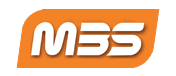 МОДЕРНОГ БИЗНИСАИзвештај о самовредновањуВисокошколске установе -Висока школа модерног бизнисаБеоград,Теразије 27/IV спр.Тел. 4120-700www.mbs.edu.rsИЗВЕШТАЈО САМОВРЕДНОВАЊУВИСОКЕ ШКОЛЕ МОДЕРНОГ БИЗНИСА У БЕОГРАДУЈАНУАР 2024. ГОДИНЕИЗВЕШТАЈО САМОВРЕДНОВАЊУВИСОКЕ ШКОЛЕ МОДЕРНОГ БИЗНИСА У БЕОГРАДУЈАНУАР 2024. ГОДИНЕИЗВЕШТАЈО САМОВРЕДНОВАЊУВИСОКЕ ШКОЛЕ МОДЕРНОГ БИЗНИСА У БЕОГРАДУЈАНУАР 2024. ГОДИНЕВИСОКА ШКОЛА МОДЕРНОГ БИЗНИСАИзвештај о самовредновањуВисокошколске установе -Висока школа модерног бизнисаБеоград,Теразије 27/IV спр.Тел. 4120-700www.mbs.edu.rsС А Д Р Ж А ЈУВОД												31. ОСНОВНИ ПОДАЦИ О ШКОЛИ			                                     52. ОЦЕНА ИСПУЊЕНОСТИ СТАНДАРДА КВАЛИТЕТА ШКОЛЕ              	92.1. Стандард 1: Стратегија обезбеђења квалитета			102.2. Стандард 2: Стандарди и поступци за обезбеђење квалитета	182.3. Стандард 3: Систем обезбеђења квалитета				222.4. Стандард 4: Квалитет студијског програма				272.5. Стандард 5: Квалитет наставног процеса				362.6. Стандард 6: Квалитет научно-истраживачког, уметничког и стручног рада	                                                                                  412.7. Стандард 7: Квалитет наставника и сарадника			462.8. Стандард 8: Квалитет студената						502.9. Стандард 9: Квалитет уџбеника, литературе, библиотечких и информатичких ресурсa                                                                          562.10. Стандард 10: Квалитет управљања високошколском установом и квалитет ненаставне подршке	                                    602.11. Стандард 11: Квалитет простора и опреме				642.12. Стандард 12: Финансирање						682.13. Стандард 13: Улога студената у самовредновању и провери квалитета	                                                                         712.14. Стандард 14 : Систематско праћење и периодична провера квалитета                                                                                               753. ОПШТА ОЦЕНА ИСПУЊЕНОСТИ СТАНДАРДА                                         794. СПИСАК ПРИЛОГА И ТАБЕЛА                                                                914.1. Списак прилога                                                                        914.2. Списак табела                                                                          96С А Д Р Ж А ЈУВОД												31. ОСНОВНИ ПОДАЦИ О ШКОЛИ			                                     52. ОЦЕНА ИСПУЊЕНОСТИ СТАНДАРДА КВАЛИТЕТА ШКОЛЕ              	92.1. Стандард 1: Стратегија обезбеђења квалитета			102.2. Стандард 2: Стандарди и поступци за обезбеђење квалитета	182.3. Стандард 3: Систем обезбеђења квалитета				222.4. Стандард 4: Квалитет студијског програма				272.5. Стандард 5: Квалитет наставног процеса				362.6. Стандард 6: Квалитет научно-истраживачког, уметничког и стручног рада	                                                                                  412.7. Стандард 7: Квалитет наставника и сарадника			462.8. Стандард 8: Квалитет студената						502.9. Стандард 9: Квалитет уџбеника, литературе, библиотечких и информатичких ресурсa                                                                          562.10. Стандард 10: Квалитет управљања високошколском установом и квалитет ненаставне подршке	                                    602.11. Стандард 11: Квалитет простора и опреме				642.12. Стандард 12: Финансирање						682.13. Стандард 13: Улога студената у самовредновању и провери квалитета	                                                                         712.14. Стандард 14 : Систематско праћење и периодична провера квалитета                                                                                               753. ОПШТА ОЦЕНА ИСПУЊЕНОСТИ СТАНДАРДА                                         794. СПИСАК ПРИЛОГА И ТАБЕЛА                                                                914.1. Списак прилога                                                                        914.2. Списак табела                                                                          96С А Д Р Ж А ЈУВОД												31. ОСНОВНИ ПОДАЦИ О ШКОЛИ			                                     52. ОЦЕНА ИСПУЊЕНОСТИ СТАНДАРДА КВАЛИТЕТА ШКОЛЕ              	92.1. Стандард 1: Стратегија обезбеђења квалитета			102.2. Стандард 2: Стандарди и поступци за обезбеђење квалитета	182.3. Стандард 3: Систем обезбеђења квалитета				222.4. Стандард 4: Квалитет студијског програма				272.5. Стандард 5: Квалитет наставног процеса				362.6. Стандард 6: Квалитет научно-истраживачког, уметничког и стручног рада	                                                                                  412.7. Стандард 7: Квалитет наставника и сарадника			462.8. Стандард 8: Квалитет студената						502.9. Стандард 9: Квалитет уџбеника, литературе, библиотечких и информатичких ресурсa                                                                          562.10. Стандард 10: Квалитет управљања високошколском установом и квалитет ненаставне подршке	                                    602.11. Стандард 11: Квалитет простора и опреме				642.12. Стандард 12: Финансирање						682.13. Стандард 13: Улога студената у самовредновању и провери квалитета	                                                                         712.14. Стандард 14 : Систематско праћење и периодична провера квалитета                                                                                               753. ОПШТА ОЦЕНА ИСПУЊЕНОСТИ СТАНДАРДА                                         794. СПИСАК ПРИЛОГА И ТАБЕЛА                                                                914.1. Списак прилога                                                                        914.2. Списак табела                                                                          96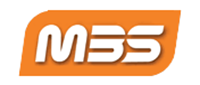 ВИСОКА ШКОЛАМОДЕРНОГ БИЗНИСАИзвештај о самовредновањуВисокошколске установе -Висока школа модерног бизнисаБеоград,Теразије 27/IV спр.Тел. 4120-700www.mbs.edu.rsУВОДИзрада овог Извештаја о самовредновању Високе школе модерног бизниса у Београду (у даљем тексту: Извештај) за трогодишњи период 2020. –2023. година (школске 2020/21, 2021/22 и 2022/23.година), директна је последица донетих Решења Комисије за одлучивање по жалбама НАТ-а бр. 612-00-00424/10/2021-03, 612-00-00425/10/2021-03 и 612-00-00426/10/2021-03, од 13.11.2023.године, којима је одбијена жалба Високе школе модерног бизниса у Београду изјављена 30.12.2022.године на Решења Комисије за акредитацију и проверу квалитета НАТ-а бр. 612-00-00424/8/2021-03, 612-00-00425/8/ 2021-03 и 612-00-00426/8/2021-03 од 16.12.2022.године (у заглављу документа грешком стоји 15.11.2022.године), којима се одбија Захтев за акредитацију ВШУ и два СП, једног основних и једног мастер академских студија, и Одлуке Високе школе модерног бизниса да понови Захтев за акредитацију ВШУ и три СП, по истеку 90 дана од дана доношења Решења Комисије за одлучивање по жалбама а чији је саставни део и Извештај о самовредновању за период од претходне три године.Извештај о самовредновању Високе школе модерног бизниса израдила је Комисија за обезбеђење квалитета Високе школе модерног бизниса (у даљем тексту: Комисија), на основу Одлуке Савета Високе школе модерног бизниса од 21.11.2023.године – Prilog U_1 а у складу са Правилником о стандардима за самовредновање и оцењивање квалитета високошколских установа и студијских програма (Службени гласник РС, број 13/19), Упутством за припрему документације за Извештај о самовредновању и оцењивању квалитета високошколских установа и студијских програма, мишљењем, налазима, препорукама и оценом иреченом у Извештају о спољашњој провери осигурања квалитета Високе школе модерног бизниса из Београда, бр.612-00-02324/2014-04 од 06.03.2015. године и коначним Извештајима Рецезентске комисије о акредитацији и спољашњој провери квалитета ВШУ и СП I и II степена студија од 26.04.2022.године.Овим извештајем о самовредновању се, са становишта квалитета, критички третирају све области квалитета, односно сви аспекти релевантни за обављање делатности Школе. На тај начин Извештај служи као основа за унапређење квалитета Школе, за анализу недостатака и предности у погледу квалитета а њиме се истовремено указује и на правце корективних акција у циљу отклањања евидентираних недостатака. У спровођењу самовредновања Школе обезбеђена је активна улога студената.Форма Извештаја је опредељена Правилником о стандардима за самовредновање и оцењивање квалитета високошколских установа и студијских програма (Службени гласник РС, број 13/19) и Упутством за припрему документације за Извештај о самовредновању и оцењивању квалитета високошколских установа и студијских програма. Извештајем се дају квантитативно-квалитативне оцене испуњености сваког од третираних стандарда квалитета. На основу оцене испуњености квалитета сваког појединачног стандарда, на крају је сумирана оцена и изведена је општа оцена испуњености стандарда квалитета Школе, која је пропраћена потребним мерама за побољшање квалитета.Извештај о самовредновању садржи четири дела:У првом делу дати су основни подаци о Високој школи модерног бизниса. У другом делу дата је оцена испуњености стандарда квалитета појединачно, односно презентован је извештај о самовредновању Школе. У оквиру сваког стандарда дат је опис тренутне ситуације и анализа и процена тренутне ситуације с обзиром на претходно дефинисане циљеве, захтеве и очекивања (узимајући при томе и мишљење, ставове и оцене изречене у Извештајима Рецезентске комисије), SWOT анализа стандарда, учињено – промене у односу на претходени извештајни период, предлог мера и активности за унапређење квалитета и показатељи и прилози за стандард. У трећем делу дата је општа оцена испуњености стандарда, а у четвртом приказан је списак прилога и табела који заједно са текстуалним делом чине Извештај о самовредновању.Prilog U_1 Одлука Савета Високе школе модерног бизниса oд 21.11.2023.год. о Изради извештаја о самовредновању и оцењивању квалитета Високе школе модерног бизниса за трогодишњи период школска 2020/21., 2021/22. и 2022/23. годинаУВОДИзрада овог Извештаја о самовредновању Високе школе модерног бизниса у Београду (у даљем тексту: Извештај) за трогодишњи период 2020. –2023. година (школске 2020/21, 2021/22 и 2022/23.година), директна је последица донетих Решења Комисије за одлучивање по жалбама НАТ-а бр. 612-00-00424/10/2021-03, 612-00-00425/10/2021-03 и 612-00-00426/10/2021-03, од 13.11.2023.године, којима је одбијена жалба Високе школе модерног бизниса у Београду изјављена 30.12.2022.године на Решења Комисије за акредитацију и проверу квалитета НАТ-а бр. 612-00-00424/8/2021-03, 612-00-00425/8/ 2021-03 и 612-00-00426/8/2021-03 од 16.12.2022.године (у заглављу документа грешком стоји 15.11.2022.године), којима се одбија Захтев за акредитацију ВШУ и два СП, једног основних и једног мастер академских студија, и Одлуке Високе школе модерног бизниса да понови Захтев за акредитацију ВШУ и три СП, по истеку 90 дана од дана доношења Решења Комисије за одлучивање по жалбама а чији је саставни део и Извештај о самовредновању за период од претходне три године.Извештај о самовредновању Високе школе модерног бизниса израдила је Комисија за обезбеђење квалитета Високе школе модерног бизниса (у даљем тексту: Комисија), на основу Одлуке Савета Високе школе модерног бизниса од 21.11.2023.године – Prilog U_1 а у складу са Правилником о стандардима за самовредновање и оцењивање квалитета високошколских установа и студијских програма (Службени гласник РС, број 13/19), Упутством за припрему документације за Извештај о самовредновању и оцењивању квалитета високошколских установа и студијских програма, мишљењем, налазима, препорукама и оценом иреченом у Извештају о спољашњој провери осигурања квалитета Високе школе модерног бизниса из Београда, бр.612-00-02324/2014-04 од 06.03.2015. године и коначним Извештајима Рецезентске комисије о акредитацији и спољашњој провери квалитета ВШУ и СП I и II степена студија од 26.04.2022.године.Овим извештајем о самовредновању се, са становишта квалитета, критички третирају све области квалитета, односно сви аспекти релевантни за обављање делатности Школе. На тај начин Извештај служи као основа за унапређење квалитета Школе, за анализу недостатака и предности у погледу квалитета а њиме се истовремено указује и на правце корективних акција у циљу отклањања евидентираних недостатака. У спровођењу самовредновања Школе обезбеђена је активна улога студената.Форма Извештаја је опредељена Правилником о стандардима за самовредновање и оцењивање квалитета високошколских установа и студијских програма (Службени гласник РС, број 13/19) и Упутством за припрему документације за Извештај о самовредновању и оцењивању квалитета високошколских установа и студијских програма. Извештајем се дају квантитативно-квалитативне оцене испуњености сваког од третираних стандарда квалитета. На основу оцене испуњености квалитета сваког појединачног стандарда, на крају је сумирана оцена и изведена је општа оцена испуњености стандарда квалитета Школе, која је пропраћена потребним мерама за побољшање квалитета.Извештај о самовредновању садржи четири дела:У првом делу дати су основни подаци о Високој школи модерног бизниса. У другом делу дата је оцена испуњености стандарда квалитета појединачно, односно презентован је извештај о самовредновању Школе. У оквиру сваког стандарда дат је опис тренутне ситуације и анализа и процена тренутне ситуације с обзиром на претходно дефинисане циљеве, захтеве и очекивања (узимајући при томе и мишљење, ставове и оцене изречене у Извештајима Рецезентске комисије), SWOT анализа стандарда, учињено – промене у односу на претходени извештајни период, предлог мера и активности за унапређење квалитета и показатељи и прилози за стандард. У трећем делу дата је општа оцена испуњености стандарда, а у четвртом приказан је списак прилога и табела који заједно са текстуалним делом чине Извештај о самовредновању.Prilog U_1 Одлука Савета Високе школе модерног бизниса oд 21.11.2023.год. о Изради извештаја о самовредновању и оцењивању квалитета Високе школе модерног бизниса за трогодишњи период школска 2020/21., 2021/22. и 2022/23. годинаУВОДИзрада овог Извештаја о самовредновању Високе школе модерног бизниса у Београду (у даљем тексту: Извештај) за трогодишњи период 2020. –2023. година (школске 2020/21, 2021/22 и 2022/23.година), директна је последица донетих Решења Комисије за одлучивање по жалбама НАТ-а бр. 612-00-00424/10/2021-03, 612-00-00425/10/2021-03 и 612-00-00426/10/2021-03, од 13.11.2023.године, којима је одбијена жалба Високе школе модерног бизниса у Београду изјављена 30.12.2022.године на Решења Комисије за акредитацију и проверу квалитета НАТ-а бр. 612-00-00424/8/2021-03, 612-00-00425/8/ 2021-03 и 612-00-00426/8/2021-03 од 16.12.2022.године (у заглављу документа грешком стоји 15.11.2022.године), којима се одбија Захтев за акредитацију ВШУ и два СП, једног основних и једног мастер академских студија, и Одлуке Високе школе модерног бизниса да понови Захтев за акредитацију ВШУ и три СП, по истеку 90 дана од дана доношења Решења Комисије за одлучивање по жалбама а чији је саставни део и Извештај о самовредновању за период од претходне три године.Извештај о самовредновању Високе школе модерног бизниса израдила је Комисија за обезбеђење квалитета Високе школе модерног бизниса (у даљем тексту: Комисија), на основу Одлуке Савета Високе школе модерног бизниса од 21.11.2023.године – Prilog U_1 а у складу са Правилником о стандардима за самовредновање и оцењивање квалитета високошколских установа и студијских програма (Службени гласник РС, број 13/19), Упутством за припрему документације за Извештај о самовредновању и оцењивању квалитета високошколских установа и студијских програма, мишљењем, налазима, препорукама и оценом иреченом у Извештају о спољашњој провери осигурања квалитета Високе школе модерног бизниса из Београда, бр.612-00-02324/2014-04 од 06.03.2015. године и коначним Извештајима Рецезентске комисије о акредитацији и спољашњој провери квалитета ВШУ и СП I и II степена студија од 26.04.2022.године.Овим извештајем о самовредновању се, са становишта квалитета, критички третирају све области квалитета, односно сви аспекти релевантни за обављање делатности Школе. На тај начин Извештај служи као основа за унапређење квалитета Школе, за анализу недостатака и предности у погледу квалитета а њиме се истовремено указује и на правце корективних акција у циљу отклањања евидентираних недостатака. У спровођењу самовредновања Школе обезбеђена је активна улога студената.Форма Извештаја је опредељена Правилником о стандардима за самовредновање и оцењивање квалитета високошколских установа и студијских програма (Службени гласник РС, број 13/19) и Упутством за припрему документације за Извештај о самовредновању и оцењивању квалитета високошколских установа и студијских програма. Извештајем се дају квантитативно-квалитативне оцене испуњености сваког од третираних стандарда квалитета. На основу оцене испуњености квалитета сваког појединачног стандарда, на крају је сумирана оцена и изведена је општа оцена испуњености стандарда квалитета Школе, која је пропраћена потребним мерама за побољшање квалитета.Извештај о самовредновању садржи четири дела:У првом делу дати су основни подаци о Високој школи модерног бизниса. У другом делу дата је оцена испуњености стандарда квалитета појединачно, односно презентован је извештај о самовредновању Школе. У оквиру сваког стандарда дат је опис тренутне ситуације и анализа и процена тренутне ситуације с обзиром на претходно дефинисане циљеве, захтеве и очекивања (узимајући при томе и мишљење, ставове и оцене изречене у Извештајима Рецезентске комисије), SWOT анализа стандарда, учињено – промене у односу на претходени извештајни период, предлог мера и активности за унапређење квалитета и показатељи и прилози за стандард. У трећем делу дата је општа оцена испуњености стандарда, а у четвртом приказан је списак прилога и табела који заједно са текстуалним делом чине Извештај о самовредновању.Prilog U_1 Одлука Савета Високе школе модерног бизниса oд 21.11.2023.год. о Изради извештаја о самовредновању и оцењивању квалитета Високе школе модерног бизниса за трогодишњи период школска 2020/21., 2021/22. и 2022/23. годинаВИСОКА ШКОЛАМОДЕРНОГ БИЗНИСАИзвештај о самовредновањуВисокошколске установе -Висока школа модерног бизнисаБеоград,Теразије 27/IV спр.Тел. 4120-700www.mbs.edu.rs1. ОСНОВНИ ПОДАЦИ О ШКОЛИ Школа је основана Актом о оснивању број 01/07 од 25.01.2007. године – Prilog О_1 а започела је са радом 2008. године након добијања Дозволе за рад бр. 612-00-735/2008-12 од 01.07.2008. године, издате од стране Министарства просвете – Prilog О_2У школи се изводе два студијска програма и то: студијски програм основних академских студија ''Менаџмент у савременом бизнису'', на који је дозвољен упис до 120 студената по години, a од 2021/2022. школске године до 150 студената по години, истудијски програм мастер академских студија ''Менаџмент у услужном бизнису'', на који је дозвољен упис до 50 студената по години. У школској 2008/2009. години Школа је вршила упис само на студијски програм основних академских студија ''Менаџмент у савременом бизнису'' а од школске 2009/2010., упис студената је вршен и на мастер академске студије на студијски програм ''Менаџмент у услужном бизнису''.У току 2010. године Школа је добила следећа Решења, Уверења, Одлуке и Дозволу, како следи:1) Решење о акредитацији студијског програма ОАС ''Менаџмент у савременом бизнису'', бр. 612-00-00135/10/2010-04 од 16.01.2010. године - Prilog О_32) Уверење о акредитацији студијског програма MАС ''Менаџмент у услужном бизнису'', бр. 612-00-1774/2008-04 од 12.03.2010. године - Prilog О_43) Одлуку о акредитацији установе, КАПК, бр. 612-00-1774/2008-04 од 02.07.2010. године - Prilog О_54) Уверење о акредитацији Високошколске установе, КАПК, бр. 612-00-1774/2008-04 од 02.09.2010. године - Prilog О_6 и5) Дозволу за рад: бр. 612-00-01293/2010-04 од 08.10.2010. године - Prilog О_7У циљу побољшања услова за реализацију наставног процеса, Савет Школе је донео Одлуку бр. 336/2012 од 20.04.2012.године - Prilog О_8 о промени седишта Школе и у складу са прописаном процедуром Школа се обратила Комисији за акредитацију и проверу квалитета - Prilog О_9 и Министарству просвете, науке и технолошког развоја - Prilog О_10. На основу ове активности Школа је добила:1) Одлуку о измени Уверења о акредитацији високошколске установе, КАПК, бр. 612-00-1378/2012-04 од 01.02.2013. године - Prilog О_11 и2) Дозволу за рад: бр. 612-00-01293/2010-04 од 27.03.2013. године– Prilog  О_12. На истој седници Савета Школе донета је и Одлука о промени оснивача Школе - Prilog О_13У току 2015.године извршена је поновна акредитација студијских програма и Високошколске установе и Спољашња провера квалитета студијских програма и Високошколске установе, након чега су добијени:Уверење за акредитацију студијског програма основних академских студија ''Менаџмент у савременом бизнису'', бр. 612-00-00444/2015-06 од 12.06.2015. године, и то за 120 студената у седишту за извођење наставе на српском и енглеском језику – Prilog О_14Уверење заакредитацију студијског програма мастер академских студија ''Менаџмент у услужном бизнису'', бр. 612-00-00444/2015-06 од 12.06.2015. године, и то за 50 студената у седишту за извођење наставе на српском и енглеском језику – Prilog О_15Уверење за акредитацију Високошколске установе, бр. 612-00-00444/2015-06 од 12.06.2015. године– Prilog О_16Одлукаoакредитацији Високошколске установе, бр. 612-00-00444/2015-06 од 12.06.2015. године– Prilog О_17Извештај о спољашњој провери осигурања квалитета Високе школе модерног бизниса из Београда, бр.612-00-02324/2014-04 од 06.03.2015. године – Prilog О_18Крајем 2015. године извршена је нова промена седишта Школе, Одлука Савета Школе бр. 267/2015 од 09.12.2015.године - Prilog О_19 o промени седишта Школе и у складу са прописаном процедуром Школа се обратила Комисији за акредитацију и проверу квалитета - Prilog О_20 и Министарству просвете, науке и технолошког развоја - Prilog О_21 На основу ове активности Школа је добила:1) Дозволу за рад: бр. 022-05-00015/2017-06 од 28.02.2017. године - Prilog О_22Након доношења новог Закона о високом образовању 2017. године и пратећих подзаконских аката, Школа се 07.10.2019. године е-маилом обратила НАТ-у за давање става о датуму-року предаје документације за поновну редовну акредитацију. Дана 04.02.2020. године од НАТ-а је добијен одговор о року предаје документације за поновну акредитацију – Prilog О_23У складу са добијеним одговором и др. Школа је Захтев за акредитацију високошколске установе, Висока школа модерног бизниса у Београду, студијског програма основних академских стдија ,,Менаџмент у дигиталном бизнису'' и студијског програма мастер академских студија ,,Менаџмент у дигиталном бизнису'' предала 15.12.2021.године.Рецезентска комисија КАПК-а посетила је Високу школу модерног бизниса 10.03.2022.године, а 11.03.2022.године доставила примедбе које Школа треба да отклони.Извештај о отклоњеним примедбама, недостајућу документацију и др. Школа је доставила 29.03.2022.године, након чега је 26.04.2022.године, Рецезентска комисија доставила своје коначне Извештаје о акредитацији и спољашњој провери квалитета Високошколске установе, Висока школа модерног бизниса у Београду, студијског програма основних академских стдија ,,Менаџмент у дигиталном бизнису'' и студијског програма мастер академских студија ,,Менаџмент у дигиталном бизнису''. За ВШУ и оба СП у сажетку је стајало: АКРЕДИТУЈЕ СЕ, прилози Prilog О_24, Prilog О_25 и Prilog О_26.Висока школа је с пажњом сагледала све позитивне и негативне елементе и препоруке из коначних Извештаја РК и дана 27.04.2022.године доставила изјашњење да прихвата предлог позитивних одлука за акредитацију ВШУ и оба СП.Дана 16.12.2022.године Висока школа је примила Решења Комисије за акредитацију и проверу квалитета НАТ-а бр. 612-00-00424/8/2021-03, 612-00-00425/8/ 2021-03 и 612-00-00426/8/2021-03 од 16.12.2022.године, којима се Одбија Захтев за акредитацију ВШУ Висока школа модерног бизниса у Београду, студијског програма основних академских стдија ,,Менаџмент у дигиталном бизнису'' и студијског програма мастер академских студија ,,Менаџмент у дигиталном бизнису''.Дана 30.12.2022.године ВШУ Висока школа модерног бизниса у Београду је поднела жалбе на горња Решења КАПК, да би 13.11.2023.године Висока школа примила Решења Комисије за одлучивање по жалбама НАТ-а бр. 612-00-00424/10/2021-03, 612-00-00425/10/2021-03 и 612-00-00426/10/2021-03,  којима су наведене жалбе одбијене прилози Prilog О_27, Prilog О_28, Prilog О_29.Prilog О_1 Акт о оснивању Високе школе модерног бизниса бр. 01/07 од 25.01.2007. годинеPrilog О_2 Дозвола за рад бр. 612-00-735/2008-12 од 01.07.2008. годинеPrilog О_3 Решење о акредитацији студијског програма ОАС ''Менаџмент у савременом бизнису'', бр. 612-00-00135/10/2010-04 од 16.01.2010. годинеPrilog О_4 Уверење о акредитацији студијског програма ДАС ''Менаџмент у услужном бизнису'', бр. 612-00-1774/2008-04 од 12.03.2010. годинеPrilog О_5 Одлука о акредитацији установе, КАПК, бр. 612-00-1774/2008-04 од 02.07.2010. годинеPrilog О_6 Уверење о акредитацији Високошколске установе, КАПК, бр. 612-00-1774/2008-04 од 02.09.2010. годинеPrilog О_7 Дозвола за рад: бр. 612-00-01293/2010-04 од 08.10.2010. годинеPrilog О_8  Одлука Савета Школе о промени седишта ШколеPrilog О_9 Захтев КАПК за промену седишта ШколеPrilog О_10 Захтев МПНиТР за промену седишта ШколеPrilog О_11 Одлука о измени Уверења о акредитацији високошколске установе, КАПК, бр. 612-00-1378/2012-04 од 01.02.2013. годинеPrilog О_12 Дозвола за рад: бр. 612-00-01293/2010-04 од 27.03.2013. годинеPrilog О_13  Одлука Савета Школе о промени оснивачаPrilog О_14 Уверење о акредитацији студијског програма основних академских студија ''Менаџмент у савременом бизнису'', бр. 612-00-00444/2015-06 од 12.06.2015. године, и то за 120 студената у седишту за извођење наставе на српском и енглеском језику.Prilog О_15 Уверење о акредитацији студијског програма мастер академских студија ''Менаџмент у услужном бизнису'', бр. 612-00-00444/2015-06 од 12.06.2015. године, и то за 50 студената у седишту за извођење наставе на српском и енглеском језику.Prilog О_16 Уверење о акредитацији Високошколске установе, бр. 612-00-00444/2015-06 од 12.06.2015. године.Prilog О_17 Одлука оакредитацијиВисокошколске установе, бр. 612-00-00444/2015-06 од 12.06.2015. године.Prilog О_18 Извештај о спољашњој провери осигурања квалитета Високе школе модерног бизниса из Београда, бр.612-00-02324/2014-04 од 06.03.2015. године.Prilog О_19  Одлука  Савета Школе о промени седишта Школебр. 267/2015 од 09.12.2015.године.Prilog О_20 Захтев КАПК за акредитацију установе у случају променеседишта Школе, бр.450/2016. године од 02.03.2016. године.Prilog О_20_1 Став КАПК у вези захтева Школе за промену седиштаPrilog О_21 Захтев МПНиТР за акредитацију установе у случају променеседишта Школе, бр.504/2016. године од 06.04.2016. године.Prilog О_22 Дозвола за рад: бр. 022-05-00015/2017-06 од 28.02.2017. годинеPrilog О_23 Одговор НАТ-а о року предаје документације за редовну акредитацију.Prilog О_24	Коначни извештај Рецезентске комисије о акредитацији и спољашњој провери квалитета Високошколске установе, Висока школа модерног бизниса у Београду, Prilog О_25 Коначни извештај Рецезентске комисије о акредитацији и спољашњој провери квалитета студијског програма основних академских стдија ,,Менаџмент у дигиталном бизнису'',Prilog О_26 Коначни извештај Рецезентске комисије о акредитацији и спољашњој провери квалитета студијског програма мастер академских студија ,,Менаџмент у дигиталном бизнису'',Prilog О_27 Решење Комисије за одлучивање по жалбама НАТ-а бр. 612-00-00424/10/2021-03, Prilog О_28 Решење Комисије за одлучивање по жалбама НАТ-а бр.612-00-00425/10/2021-03, и Prilog О_29 Решење Комисије за одлучивање по жалбама НАТ-а бр.612-00-00426/10/2021-03,  којима су наведене жалбе одбијене.1. ОСНОВНИ ПОДАЦИ О ШКОЛИ Школа је основана Актом о оснивању број 01/07 од 25.01.2007. године – Prilog О_1 а започела је са радом 2008. године након добијања Дозволе за рад бр. 612-00-735/2008-12 од 01.07.2008. године, издате од стране Министарства просвете – Prilog О_2У школи се изводе два студијска програма и то: студијски програм основних академских студија ''Менаџмент у савременом бизнису'', на који је дозвољен упис до 120 студената по години, a од 2021/2022. школске године до 150 студената по години, истудијски програм мастер академских студија ''Менаџмент у услужном бизнису'', на који је дозвољен упис до 50 студената по години. У школској 2008/2009. години Школа је вршила упис само на студијски програм основних академских студија ''Менаџмент у савременом бизнису'' а од школске 2009/2010., упис студената је вршен и на мастер академске студије на студијски програм ''Менаџмент у услужном бизнису''.У току 2010. године Школа је добила следећа Решења, Уверења, Одлуке и Дозволу, како следи:1) Решење о акредитацији студијског програма ОАС ''Менаџмент у савременом бизнису'', бр. 612-00-00135/10/2010-04 од 16.01.2010. године - Prilog О_32) Уверење о акредитацији студијског програма MАС ''Менаџмент у услужном бизнису'', бр. 612-00-1774/2008-04 од 12.03.2010. године - Prilog О_43) Одлуку о акредитацији установе, КАПК, бр. 612-00-1774/2008-04 од 02.07.2010. године - Prilog О_54) Уверење о акредитацији Високошколске установе, КАПК, бр. 612-00-1774/2008-04 од 02.09.2010. године - Prilog О_6 и5) Дозволу за рад: бр. 612-00-01293/2010-04 од 08.10.2010. године - Prilog О_7У циљу побољшања услова за реализацију наставног процеса, Савет Школе је донео Одлуку бр. 336/2012 од 20.04.2012.године - Prilog О_8 о промени седишта Школе и у складу са прописаном процедуром Школа се обратила Комисији за акредитацију и проверу квалитета - Prilog О_9 и Министарству просвете, науке и технолошког развоја - Prilog О_10. На основу ове активности Школа је добила:1) Одлуку о измени Уверења о акредитацији високошколске установе, КАПК, бр. 612-00-1378/2012-04 од 01.02.2013. године - Prilog О_11 и2) Дозволу за рад: бр. 612-00-01293/2010-04 од 27.03.2013. године– Prilog  О_12. На истој седници Савета Школе донета је и Одлука о промени оснивача Школе - Prilog О_13У току 2015.године извршена је поновна акредитација студијских програма и Високошколске установе и Спољашња провера квалитета студијских програма и Високошколске установе, након чега су добијени:Уверење за акредитацију студијског програма основних академских студија ''Менаџмент у савременом бизнису'', бр. 612-00-00444/2015-06 од 12.06.2015. године, и то за 120 студената у седишту за извођење наставе на српском и енглеском језику – Prilog О_14Уверење заакредитацију студијског програма мастер академских студија ''Менаџмент у услужном бизнису'', бр. 612-00-00444/2015-06 од 12.06.2015. године, и то за 50 студената у седишту за извођење наставе на српском и енглеском језику – Prilog О_15Уверење за акредитацију Високошколске установе, бр. 612-00-00444/2015-06 од 12.06.2015. године– Prilog О_16Одлукаoакредитацији Високошколске установе, бр. 612-00-00444/2015-06 од 12.06.2015. године– Prilog О_17Извештај о спољашњој провери осигурања квалитета Високе школе модерног бизниса из Београда, бр.612-00-02324/2014-04 од 06.03.2015. године – Prilog О_18Крајем 2015. године извршена је нова промена седишта Школе, Одлука Савета Школе бр. 267/2015 од 09.12.2015.године - Prilog О_19 o промени седишта Школе и у складу са прописаном процедуром Школа се обратила Комисији за акредитацију и проверу квалитета - Prilog О_20 и Министарству просвете, науке и технолошког развоја - Prilog О_21 На основу ове активности Школа је добила:1) Дозволу за рад: бр. 022-05-00015/2017-06 од 28.02.2017. године - Prilog О_22Након доношења новог Закона о високом образовању 2017. године и пратећих подзаконских аката, Школа се 07.10.2019. године е-маилом обратила НАТ-у за давање става о датуму-року предаје документације за поновну редовну акредитацију. Дана 04.02.2020. године од НАТ-а је добијен одговор о року предаје документације за поновну акредитацију – Prilog О_23У складу са добијеним одговором и др. Школа је Захтев за акредитацију високошколске установе, Висока школа модерног бизниса у Београду, студијског програма основних академских стдија ,,Менаџмент у дигиталном бизнису'' и студијског програма мастер академских студија ,,Менаџмент у дигиталном бизнису'' предала 15.12.2021.године.Рецезентска комисија КАПК-а посетила је Високу школу модерног бизниса 10.03.2022.године, а 11.03.2022.године доставила примедбе које Школа треба да отклони.Извештај о отклоњеним примедбама, недостајућу документацију и др. Школа је доставила 29.03.2022.године, након чега је 26.04.2022.године, Рецезентска комисија доставила своје коначне Извештаје о акредитацији и спољашњој провери квалитета Високошколске установе, Висока школа модерног бизниса у Београду, студијског програма основних академских стдија ,,Менаџмент у дигиталном бизнису'' и студијског програма мастер академских студија ,,Менаџмент у дигиталном бизнису''. За ВШУ и оба СП у сажетку је стајало: АКРЕДИТУЈЕ СЕ, прилози Prilog О_24, Prilog О_25 и Prilog О_26.Висока школа је с пажњом сагледала све позитивне и негативне елементе и препоруке из коначних Извештаја РК и дана 27.04.2022.године доставила изјашњење да прихвата предлог позитивних одлука за акредитацију ВШУ и оба СП.Дана 16.12.2022.године Висока школа је примила Решења Комисије за акредитацију и проверу квалитета НАТ-а бр. 612-00-00424/8/2021-03, 612-00-00425/8/ 2021-03 и 612-00-00426/8/2021-03 од 16.12.2022.године, којима се Одбија Захтев за акредитацију ВШУ Висока школа модерног бизниса у Београду, студијског програма основних академских стдија ,,Менаџмент у дигиталном бизнису'' и студијског програма мастер академских студија ,,Менаџмент у дигиталном бизнису''.Дана 30.12.2022.године ВШУ Висока школа модерног бизниса у Београду је поднела жалбе на горња Решења КАПК, да би 13.11.2023.године Висока школа примила Решења Комисије за одлучивање по жалбама НАТ-а бр. 612-00-00424/10/2021-03, 612-00-00425/10/2021-03 и 612-00-00426/10/2021-03,  којима су наведене жалбе одбијене прилози Prilog О_27, Prilog О_28, Prilog О_29.Prilog О_1 Акт о оснивању Високе школе модерног бизниса бр. 01/07 од 25.01.2007. годинеPrilog О_2 Дозвола за рад бр. 612-00-735/2008-12 од 01.07.2008. годинеPrilog О_3 Решење о акредитацији студијског програма ОАС ''Менаџмент у савременом бизнису'', бр. 612-00-00135/10/2010-04 од 16.01.2010. годинеPrilog О_4 Уверење о акредитацији студијског програма ДАС ''Менаџмент у услужном бизнису'', бр. 612-00-1774/2008-04 од 12.03.2010. годинеPrilog О_5 Одлука о акредитацији установе, КАПК, бр. 612-00-1774/2008-04 од 02.07.2010. годинеPrilog О_6 Уверење о акредитацији Високошколске установе, КАПК, бр. 612-00-1774/2008-04 од 02.09.2010. годинеPrilog О_7 Дозвола за рад: бр. 612-00-01293/2010-04 од 08.10.2010. годинеPrilog О_8  Одлука Савета Школе о промени седишта ШколеPrilog О_9 Захтев КАПК за промену седишта ШколеPrilog О_10 Захтев МПНиТР за промену седишта ШколеPrilog О_11 Одлука о измени Уверења о акредитацији високошколске установе, КАПК, бр. 612-00-1378/2012-04 од 01.02.2013. годинеPrilog О_12 Дозвола за рад: бр. 612-00-01293/2010-04 од 27.03.2013. годинеPrilog О_13  Одлука Савета Школе о промени оснивачаPrilog О_14 Уверење о акредитацији студијског програма основних академских студија ''Менаџмент у савременом бизнису'', бр. 612-00-00444/2015-06 од 12.06.2015. године, и то за 120 студената у седишту за извођење наставе на српском и енглеском језику.Prilog О_15 Уверење о акредитацији студијског програма мастер академских студија ''Менаџмент у услужном бизнису'', бр. 612-00-00444/2015-06 од 12.06.2015. године, и то за 50 студената у седишту за извођење наставе на српском и енглеском језику.Prilog О_16 Уверење о акредитацији Високошколске установе, бр. 612-00-00444/2015-06 од 12.06.2015. године.Prilog О_17 Одлука оакредитацијиВисокошколске установе, бр. 612-00-00444/2015-06 од 12.06.2015. године.Prilog О_18 Извештај о спољашњој провери осигурања квалитета Високе школе модерног бизниса из Београда, бр.612-00-02324/2014-04 од 06.03.2015. године.Prilog О_19  Одлука  Савета Школе о промени седишта Школебр. 267/2015 од 09.12.2015.године.Prilog О_20 Захтев КАПК за акредитацију установе у случају променеседишта Школе, бр.450/2016. године од 02.03.2016. године.Prilog О_20_1 Став КАПК у вези захтева Школе за промену седиштаPrilog О_21 Захтев МПНиТР за акредитацију установе у случају променеседишта Школе, бр.504/2016. године од 06.04.2016. године.Prilog О_22 Дозвола за рад: бр. 022-05-00015/2017-06 од 28.02.2017. годинеPrilog О_23 Одговор НАТ-а о року предаје документације за редовну акредитацију.Prilog О_24	Коначни извештај Рецезентске комисије о акредитацији и спољашњој провери квалитета Високошколске установе, Висока школа модерног бизниса у Београду, Prilog О_25 Коначни извештај Рецезентске комисије о акредитацији и спољашњој провери квалитета студијског програма основних академских стдија ,,Менаџмент у дигиталном бизнису'',Prilog О_26 Коначни извештај Рецезентске комисије о акредитацији и спољашњој провери квалитета студијског програма мастер академских студија ,,Менаџмент у дигиталном бизнису'',Prilog О_27 Решење Комисије за одлучивање по жалбама НАТ-а бр. 612-00-00424/10/2021-03, Prilog О_28 Решење Комисије за одлучивање по жалбама НАТ-а бр.612-00-00425/10/2021-03, и Prilog О_29 Решење Комисије за одлучивање по жалбама НАТ-а бр.612-00-00426/10/2021-03,  којима су наведене жалбе одбијене.1. ОСНОВНИ ПОДАЦИ О ШКОЛИ Школа је основана Актом о оснивању број 01/07 од 25.01.2007. године – Prilog О_1 а започела је са радом 2008. године након добијања Дозволе за рад бр. 612-00-735/2008-12 од 01.07.2008. године, издате од стране Министарства просвете – Prilog О_2У школи се изводе два студијска програма и то: студијски програм основних академских студија ''Менаџмент у савременом бизнису'', на који је дозвољен упис до 120 студената по години, a од 2021/2022. школске године до 150 студената по години, истудијски програм мастер академских студија ''Менаџмент у услужном бизнису'', на који је дозвољен упис до 50 студената по години. У школској 2008/2009. години Школа је вршила упис само на студијски програм основних академских студија ''Менаџмент у савременом бизнису'' а од школске 2009/2010., упис студената је вршен и на мастер академске студије на студијски програм ''Менаџмент у услужном бизнису''.У току 2010. године Школа је добила следећа Решења, Уверења, Одлуке и Дозволу, како следи:1) Решење о акредитацији студијског програма ОАС ''Менаџмент у савременом бизнису'', бр. 612-00-00135/10/2010-04 од 16.01.2010. године - Prilog О_32) Уверење о акредитацији студијског програма MАС ''Менаџмент у услужном бизнису'', бр. 612-00-1774/2008-04 од 12.03.2010. године - Prilog О_43) Одлуку о акредитацији установе, КАПК, бр. 612-00-1774/2008-04 од 02.07.2010. године - Prilog О_54) Уверење о акредитацији Високошколске установе, КАПК, бр. 612-00-1774/2008-04 од 02.09.2010. године - Prilog О_6 и5) Дозволу за рад: бр. 612-00-01293/2010-04 од 08.10.2010. године - Prilog О_7У циљу побољшања услова за реализацију наставног процеса, Савет Школе је донео Одлуку бр. 336/2012 од 20.04.2012.године - Prilog О_8 о промени седишта Школе и у складу са прописаном процедуром Школа се обратила Комисији за акредитацију и проверу квалитета - Prilog О_9 и Министарству просвете, науке и технолошког развоја - Prilog О_10. На основу ове активности Школа је добила:1) Одлуку о измени Уверења о акредитацији високошколске установе, КАПК, бр. 612-00-1378/2012-04 од 01.02.2013. године - Prilog О_11 и2) Дозволу за рад: бр. 612-00-01293/2010-04 од 27.03.2013. године– Prilog  О_12. На истој седници Савета Школе донета је и Одлука о промени оснивача Школе - Prilog О_13У току 2015.године извршена је поновна акредитација студијских програма и Високошколске установе и Спољашња провера квалитета студијских програма и Високошколске установе, након чега су добијени:Уверење за акредитацију студијског програма основних академских студија ''Менаџмент у савременом бизнису'', бр. 612-00-00444/2015-06 од 12.06.2015. године, и то за 120 студената у седишту за извођење наставе на српском и енглеском језику – Prilog О_14Уверење заакредитацију студијског програма мастер академских студија ''Менаџмент у услужном бизнису'', бр. 612-00-00444/2015-06 од 12.06.2015. године, и то за 50 студената у седишту за извођење наставе на српском и енглеском језику – Prilog О_15Уверење за акредитацију Високошколске установе, бр. 612-00-00444/2015-06 од 12.06.2015. године– Prilog О_16Одлукаoакредитацији Високошколске установе, бр. 612-00-00444/2015-06 од 12.06.2015. године– Prilog О_17Извештај о спољашњој провери осигурања квалитета Високе школе модерног бизниса из Београда, бр.612-00-02324/2014-04 од 06.03.2015. године – Prilog О_18Крајем 2015. године извршена је нова промена седишта Школе, Одлука Савета Школе бр. 267/2015 од 09.12.2015.године - Prilog О_19 o промени седишта Школе и у складу са прописаном процедуром Школа се обратила Комисији за акредитацију и проверу квалитета - Prilog О_20 и Министарству просвете, науке и технолошког развоја - Prilog О_21 На основу ове активности Школа је добила:1) Дозволу за рад: бр. 022-05-00015/2017-06 од 28.02.2017. године - Prilog О_22Након доношења новог Закона о високом образовању 2017. године и пратећих подзаконских аката, Школа се 07.10.2019. године е-маилом обратила НАТ-у за давање става о датуму-року предаје документације за поновну редовну акредитацију. Дана 04.02.2020. године од НАТ-а је добијен одговор о року предаје документације за поновну акредитацију – Prilog О_23У складу са добијеним одговором и др. Школа је Захтев за акредитацију високошколске установе, Висока школа модерног бизниса у Београду, студијског програма основних академских стдија ,,Менаџмент у дигиталном бизнису'' и студијског програма мастер академских студија ,,Менаџмент у дигиталном бизнису'' предала 15.12.2021.године.Рецезентска комисија КАПК-а посетила је Високу школу модерног бизниса 10.03.2022.године, а 11.03.2022.године доставила примедбе које Школа треба да отклони.Извештај о отклоњеним примедбама, недостајућу документацију и др. Школа је доставила 29.03.2022.године, након чега је 26.04.2022.године, Рецезентска комисија доставила своје коначне Извештаје о акредитацији и спољашњој провери квалитета Високошколске установе, Висока школа модерног бизниса у Београду, студијског програма основних академских стдија ,,Менаџмент у дигиталном бизнису'' и студијског програма мастер академских студија ,,Менаџмент у дигиталном бизнису''. За ВШУ и оба СП у сажетку је стајало: АКРЕДИТУЈЕ СЕ, прилози Prilog О_24, Prilog О_25 и Prilog О_26.Висока школа је с пажњом сагледала све позитивне и негативне елементе и препоруке из коначних Извештаја РК и дана 27.04.2022.године доставила изјашњење да прихвата предлог позитивних одлука за акредитацију ВШУ и оба СП.Дана 16.12.2022.године Висока школа је примила Решења Комисије за акредитацију и проверу квалитета НАТ-а бр. 612-00-00424/8/2021-03, 612-00-00425/8/ 2021-03 и 612-00-00426/8/2021-03 од 16.12.2022.године, којима се Одбија Захтев за акредитацију ВШУ Висока школа модерног бизниса у Београду, студијског програма основних академских стдија ,,Менаџмент у дигиталном бизнису'' и студијског програма мастер академских студија ,,Менаџмент у дигиталном бизнису''.Дана 30.12.2022.године ВШУ Висока школа модерног бизниса у Београду је поднела жалбе на горња Решења КАПК, да би 13.11.2023.године Висока школа примила Решења Комисије за одлучивање по жалбама НАТ-а бр. 612-00-00424/10/2021-03, 612-00-00425/10/2021-03 и 612-00-00426/10/2021-03,  којима су наведене жалбе одбијене прилози Prilog О_27, Prilog О_28, Prilog О_29.Prilog О_1 Акт о оснивању Високе школе модерног бизниса бр. 01/07 од 25.01.2007. годинеPrilog О_2 Дозвола за рад бр. 612-00-735/2008-12 од 01.07.2008. годинеPrilog О_3 Решење о акредитацији студијског програма ОАС ''Менаџмент у савременом бизнису'', бр. 612-00-00135/10/2010-04 од 16.01.2010. годинеPrilog О_4 Уверење о акредитацији студијског програма ДАС ''Менаџмент у услужном бизнису'', бр. 612-00-1774/2008-04 од 12.03.2010. годинеPrilog О_5 Одлука о акредитацији установе, КАПК, бр. 612-00-1774/2008-04 од 02.07.2010. годинеPrilog О_6 Уверење о акредитацији Високошколске установе, КАПК, бр. 612-00-1774/2008-04 од 02.09.2010. годинеPrilog О_7 Дозвола за рад: бр. 612-00-01293/2010-04 од 08.10.2010. годинеPrilog О_8  Одлука Савета Школе о промени седишта ШколеPrilog О_9 Захтев КАПК за промену седишта ШколеPrilog О_10 Захтев МПНиТР за промену седишта ШколеPrilog О_11 Одлука о измени Уверења о акредитацији високошколске установе, КАПК, бр. 612-00-1378/2012-04 од 01.02.2013. годинеPrilog О_12 Дозвола за рад: бр. 612-00-01293/2010-04 од 27.03.2013. годинеPrilog О_13  Одлука Савета Школе о промени оснивачаPrilog О_14 Уверење о акредитацији студијског програма основних академских студија ''Менаџмент у савременом бизнису'', бр. 612-00-00444/2015-06 од 12.06.2015. године, и то за 120 студената у седишту за извођење наставе на српском и енглеском језику.Prilog О_15 Уверење о акредитацији студијског програма мастер академских студија ''Менаџмент у услужном бизнису'', бр. 612-00-00444/2015-06 од 12.06.2015. године, и то за 50 студената у седишту за извођење наставе на српском и енглеском језику.Prilog О_16 Уверење о акредитацији Високошколске установе, бр. 612-00-00444/2015-06 од 12.06.2015. године.Prilog О_17 Одлука оакредитацијиВисокошколске установе, бр. 612-00-00444/2015-06 од 12.06.2015. године.Prilog О_18 Извештај о спољашњој провери осигурања квалитета Високе школе модерног бизниса из Београда, бр.612-00-02324/2014-04 од 06.03.2015. године.Prilog О_19  Одлука  Савета Школе о промени седишта Школебр. 267/2015 од 09.12.2015.године.Prilog О_20 Захтев КАПК за акредитацију установе у случају променеседишта Школе, бр.450/2016. године од 02.03.2016. године.Prilog О_20_1 Став КАПК у вези захтева Школе за промену седиштаPrilog О_21 Захтев МПНиТР за акредитацију установе у случају променеседишта Школе, бр.504/2016. године од 06.04.2016. године.Prilog О_22 Дозвола за рад: бр. 022-05-00015/2017-06 од 28.02.2017. годинеPrilog О_23 Одговор НАТ-а о року предаје документације за редовну акредитацију.Prilog О_24	Коначни извештај Рецезентске комисије о акредитацији и спољашњој провери квалитета Високошколске установе, Висока школа модерног бизниса у Београду, Prilog О_25 Коначни извештај Рецезентске комисије о акредитацији и спољашњој провери квалитета студијског програма основних академских стдија ,,Менаџмент у дигиталном бизнису'',Prilog О_26 Коначни извештај Рецезентске комисије о акредитацији и спољашњој провери квалитета студијског програма мастер академских студија ,,Менаџмент у дигиталном бизнису'',Prilog О_27 Решење Комисије за одлучивање по жалбама НАТ-а бр. 612-00-00424/10/2021-03, Prilog О_28 Решење Комисије за одлучивање по жалбама НАТ-а бр.612-00-00425/10/2021-03, и Prilog О_29 Решење Комисије за одлучивање по жалбама НАТ-а бр.612-00-00426/10/2021-03,  којима су наведене жалбе одбијене.ВИСОКА ШКОЛА МОДЕРНОГ БИЗНИСАИзвештај о самовредновањуВисокошколске установе -Висока школа модерног бизнисаБеоград,Теразије 27/IV спр.Тел. 4120-700www.mbs.edu.rs2. ОЦЕНА ИСПУЊЕНОСТИ СТАНДАРДА КВАЛИТЕТА ШКОЛЕ Праћење, обезбеђивање, унапређење и развој квалитета посебно се заснивају на самовредновању, провери достигнутог нивоа квалитета Школе, спољашњој провери квалитета Школе и стандардима и поступку за акредитацију Школе и њених студијских програма. Самовредновање и овај Извештај комисија је урадила у складу са Правилником о стандардима за самовредновање и оцењивање квалитета високошколских установа и студијских програма (Службени гласник РС, број 13/19) и Упутством за припрему документације за Извештај о самовредновању и оцењивању квалитета високошколских установа и студијских програма, налазима, мишљењем, препорукама и оценама, датим у Извештају о спољашњој провери осигурања квалитета Високе школе модерног бизниса из Београда, бр.612-00-02324/2014-04 од 06.03.2015. године – Prilog О_18 и коначним Извештајима Рецезентске комисије о акредитацији и спољашњој провери квалитета ВШУ Висока школа модерног бизниса у Београду, студијског програма основних академских стдија ,,Менаџмент у дигиталном бизнису'' и студијског програма мастер академских студија ,,Менаџмент у дигиталном бизнису''од 26.04.2022.године, прилози Prilog О_24, Prilog О_25 и Prilog О_26..2. ОЦЕНА ИСПУЊЕНОСТИ СТАНДАРДА КВАЛИТЕТА ШКОЛЕ Праћење, обезбеђивање, унапређење и развој квалитета посебно се заснивају на самовредновању, провери достигнутог нивоа квалитета Школе, спољашњој провери квалитета Школе и стандардима и поступку за акредитацију Школе и њених студијских програма. Самовредновање и овај Извештај комисија је урадила у складу са Правилником о стандардима за самовредновање и оцењивање квалитета високошколских установа и студијских програма (Службени гласник РС, број 13/19) и Упутством за припрему документације за Извештај о самовредновању и оцењивању квалитета високошколских установа и студијских програма, налазима, мишљењем, препорукама и оценама, датим у Извештају о спољашњој провери осигурања квалитета Високе школе модерног бизниса из Београда, бр.612-00-02324/2014-04 од 06.03.2015. године – Prilog О_18 и коначним Извештајима Рецезентске комисије о акредитацији и спољашњој провери квалитета ВШУ Висока школа модерног бизниса у Београду, студијског програма основних академских стдија ,,Менаџмент у дигиталном бизнису'' и студијског програма мастер академских студија ,,Менаџмент у дигиталном бизнису''од 26.04.2022.године, прилози Prilog О_24, Prilog О_25 и Prilog О_26..2. ОЦЕНА ИСПУЊЕНОСТИ СТАНДАРДА КВАЛИТЕТА ШКОЛЕ Праћење, обезбеђивање, унапређење и развој квалитета посебно се заснивају на самовредновању, провери достигнутог нивоа квалитета Школе, спољашњој провери квалитета Школе и стандардима и поступку за акредитацију Школе и њених студијских програма. Самовредновање и овај Извештај комисија је урадила у складу са Правилником о стандардима за самовредновање и оцењивање квалитета високошколских установа и студијских програма (Службени гласник РС, број 13/19) и Упутством за припрему документације за Извештај о самовредновању и оцењивању квалитета високошколских установа и студијских програма, налазима, мишљењем, препорукама и оценама, датим у Извештају о спољашњој провери осигурања квалитета Високе школе модерног бизниса из Београда, бр.612-00-02324/2014-04 од 06.03.2015. године – Prilog О_18 и коначним Извештајима Рецезентске комисије о акредитацији и спољашњој провери квалитета ВШУ Висока школа модерног бизниса у Београду, студијског програма основних академских стдија ,,Менаџмент у дигиталном бизнису'' и студијског програма мастер академских студија ,,Менаџмент у дигиталном бизнису''од 26.04.2022.године, прилози Prilog О_24, Prilog О_25 и Prilog О_26..ВИСОКА ШКОЛА МОДЕРНОГ БИЗНИСАИзвештај о самовредновањуВисокошколске установе -Висока школа модерног бизнисаБеоград,Теразије 27/IV спр.Тел. 4120-700www.mbs.edu.rs2.1.Стандард 1. Стратегија обезбеђења квалитета2.1.Стандард 1. Стратегија обезбеђења квалитета2.1.Стандард 1. Стратегија обезбеђења квалитетаВИСОКА ШКОЛА МОДЕРНОГ БИЗНИСАИзвештај о самовредновањуВисокошколске установе -Висока школа модерног бизнисаБеоград,Теразије 27/IV спр.Тел. 4120-700www.mbs.edu.rsа)  Опис стања, анализа и процена стандарда 1Висока школа модерног бизниса основана је са намером да омогући студентима да, уз савремене техничко-технолошке услове стичу кључна знања и компетенције неопходне за вођење бизниса.Студије нуде могућност да, осим стицања менаџерских знања и вештина за рад на руководећим позицијама, студенти наставе школовање на докторским студијама на универзитетима у земљи и иностранству.У оквиру Школе реализују се следећи акредитовани студијски програми:	-Менаџмент у савременом бизнису – основне академске студије, и	-Менаџмент у услужном бизнису – мастер академске студије.У складу са својим називом, Школа оспособљава студенте да постану модерни академски менаџери, који не само да се прилагођавају константним и динамичним променама у окружењу, већ и сами покрећу иновације и промене. Циљ наставних процеса је да студенти стекну способности и знања потребна за доношење квалитетних одлука, које ће њиховој организацији обезбедити конкурентност на тржишту, али, истовремено, и савесних одлука, које ће бити у складу са друштвеном одговорношћу и пословном етиком.Студијски програми основних и дипломских академских студија (мастера) су конципирани по узору на актуелне европске стандарде у високошколском образовању. На тај начин студенти су у могућности да упореде своје квалификације са квалификацијама студената из других европских земаља, као и да наставе студије на сличним високообразовним институцијама у Европи.Мисија. Мисија Школе је да образује менаџере који креирају боље и одговорниједруштво. Дакле, Школа је основана са намером да студентима обезбеди висок квалитет образовања, односно чврсту едукативну основу која је неопходна за суочавање са изазовима које намеће брзо променљиво технолошко и глобално друштво и окружење. У ову едукативну основу уграђене су врлине и етика које су неопходне да би се створила боља будућност за студенте, запослене и друштвену заједницу.Визија. Визија Школе је да постане релевантни актер образовних процеса у функцији стварања економије засноване на знању. Школа ће за 3 године бити већа, боља и успешнија. Већа - по броју акредитованих студијских програма, боља - према оцени студената и успешнија - према пословним резултатима. Првобитни текст Стратегије обезбеђења квалитета, Школа је донела у поступку акредитације 24.08.2008.године. Међутим, радећи Извештаје о стању квалитета у претходном периоду, Комисија је констатовала одређене недостатке и мањкавости. Желећи да унапреди постојећу Стратегију, Комисија је извршила преиспитивање целокупног садржаја, па је на својој седници од 18.05.2011. године покренула иницијативуза измену постојеће Стратегије, а што је резултирало усвајањем нове Стратегије обезбеђења квалитета. Нову Стратегију обезбеђења квалитета на предлог директора, донео је Савет Школе на својој седници од 17.10.2012. године. У току усклађивања општих аката са новим Законом о високом образовању (''Службени гласник РС'' бр.88/17) усвојена је и нова Стратегија обезбеђења квалитета, 30.03.2018.г., у којој су извршене мање измене и побољшање текста дотадашње Стратегије обезбеђења квалитета. Са Стратегијом обезбеђења квалитета, Prilog 1_1 и њеним садржајем упознати су сви запослени у Школи и иста је доступна јавности.Стратегија обезбеђења квалитета представља дугорочну оријентацију у реализацији својих образовних, научних, стручних и других активности које се на њој остварују. Стратегија обезбеђења квалитета је у суштини опредељење Школе да образовни процес и пратеће активности континуирано подиже на виши ниво у складу са планом развоја и са потребама привредних и других делатности за које се образују менаџери на основним и дипломским академским студијама.Једно од важних својстава стратегије јесте њено стално прилагођавање прогресу у науци, које детерминише развој квалитета Школе као установе, студијских програма и услова рада, а нарочито квалификацијe и компетенција свршених студената. Она садржи више сегмената, који заједно чине систем квалитета. Стратегија обезбеђења квалитета садржи: опредељење високошколске установе да непрекидно и систематски ради наунапређењу квалитета својих програма; мере за обезбеђење квалитета,  Prilog 1_2субјекте обезбеђења квалитета и њихова права и обавезе у том поступку; области обезбеђења квалитета: Квалитету студијских програма;Квалитету наставног процеса;Квалитету ненаставнe подршке и услова за рад (студентска служба, финансије, библиотека, правни послови, кадровски послови, послови информационе и техничке подршке);Квалитету научно-истраживачког и стручног рада;Квалитету студената;Квалитету уџбеника и литературе;Квалитету ресурса; иКвалитету управљања (планирање, организација, контрола).(студијски програми, наставни процес, истраживање, вредновање студената, уџбеници и литература, ресурси, ненаставна подршка, процес управљања); опредељење за изградњу организационе културе квалитета; иповезаност образовне, научно-истраживачке и стручне делатности.У складу са мисијом и визијом, Школа је дефинисала следеће дугорочне циљеве, односно опредељења:побољшање квалитета студијских програма;унапређење квалитета наставног кадра, што ће подићи квалитет наставе на виши ниво и што директно утиче на целокупни образовни процес;побољшање услова рада;подстицање академског понашања студената на етичким принципима;улагања у изградњу снажног бренда;мапирање и уређење процеса;изградња ефикасног информационог система са циљем ефикаснијег праћења и мерења постигнутих резултата у односу на постављене циљеве и главне конкуренте;успостављање и јачање контролних механизама;унапређење сарадње са студентима који су завршили основне и мастер академске студије Школе, ради остваривања трајне и узајамне користи и интереса (Алумни клуб);јачање сарадње са локалном самоуправом и широм друштвеном заједницом како би се потврдила корпоративна друштвена одговорност;јачање сарадње са привредом;јачање сарадње са средњим школама;јачање сарадње са сродним домаћим и страним високошколским установама;развој посебних образовних програма;афирмација пројектног начина рада;повећање обима и врста услуга.Наведени циљеви и опредељења су конкретизовани у Акционом плану,  Prilog 1_3, који служи за реализацију Стратегије и у осталим тактичким, односно оперативним плановима Школе. У том смислу, за сваки од циљева, прецизирају се критеријуми и параметри који служе за мерења постигнутих резултата, опис активности које ће бити предузете ради остваривања циљева, рокови и носиоци (субјекти) активности. Испуњеност циљева се континуирано прати на основу извештаја према динамици утврђеној у Акционом плану. Захваљујући томе могуће је благовремено уочити одступања од планираних перформанси и предузимати корективне мере.Реализација постављених циљева квалитета подразумева обезбеђење свих неопходних ресурса (кадровских, организационих, финансијских, просторних, техничких) за унапређење квалитета. При томе, Школа нарочито инсистира на предузимању следећих мера:Редовна оцена квалитета, сваке школске године, и обавезно самовредновање у складу са Правилником о стандардима за самовредновање и оцењивање квалитета високошколских установа и студијских програмау интервалима од највише од три године;Формирање Комисије за обезбеђење квалитета чији је задатак да континуирано прати, односно контролише квалитет и да предлаже одговарајуће мере за унапређење квалитета у Школи;Поштовање високих критеријума за избор наставника и сарадника, као и њихово усклађивање са националним и међународним критеријумима;Стална обука и стручно усавршавање свих запослених;Набавка савремених наставних средстава, књига и стручних часописа;Успостављање континуиране сарадње са послодавцима и дипломираним студентима ради прикупљања и анализе повратних информација о квалитету студијских програма и стеченим компентенцијама (провера стечених знања применом у пракси);Екстерна провера квалитета;Сарадња, размена информација и искустава са угледним домаћим и међународним високообразовним установама сличног усмерења;Примена методолошких алата и техника ENQA (European Association for Quality Assurance in Higher Education), и ТQM-а ради унапређења процеса (шеме за унапређење квалитета, дијаграми, статистички алати и методе и технике мерења);Транспарентност постигнутих резултата у обезбеђењу квалитета;Изградња, развој и стално промовисање културе квалитета, као и иновативне климе у Школи.Наведене мере за обезбеђење квалитета усклађене су са активностима које су детаљно описане и образложене у Акционом плану за обезбеђење квалитета. На овај начин обезбеђен је ефикасан механизам за превођење ове Стратегије у конкретне резултате, односно за остваривање циљева квалитета.У Школи, у складу са ТQM пословном филозофијом, субјекти обезбеђења и унапређења квалитета су сви запослени и студенти. При томе, посебну улогу имају следећи органи:Савет;Наставно веће;Директор;Комисија за обезбеђење квалитета;Катедре;Студентски парламент;Студенти;Наставници и сарадници,Ненаставно особље и др.Права и обавезе наведених субјеката су регулисана Статутом Школе, одговарајућим правилницима и другим општим актима Школе. Школа је прихватила приступ који обухвата целу организацију (сваки организациони део, сваку активност, сваки организациони ниво и сваког запосленог), односно подразумева коришћење свих расположивих ресурса ради остваривања циљева квалитета. То значи да Школа поштује следеће принципе у развоју система квалитета: (1) усмереност на студента (клијента); (2) лидерство; (3) партиципација тј. укључивање свих запослених; (4) процесни приступ; (5) системски приступ; (6) континуирана побољшања; (7) одлучивање на основу чињеница; (8) узајамно корисни односи са испоручиоцима. Опредељеност за овакав приступ и поштовање наведених принципа представља једну од основних предности Школе. У ове предности спадају и квалитет наставног особља, одлична локација и адекватно опремљен простор, као и библиотека са преко2000 књига и великим бројем других публикација. Са друге стране, Школа је свесна и слабости међу којима су најизраженије негативна кампања која се води против  приватних високошколских установа, у креирање Стратегије нису у потребном обиму укључени одговарајући друштвени субјекти (само национална служба за запошљавање и мањи број привредних организација), да поједини запослени нису мотивисани за ангажовање на пословима обезбеђења квалитета, нису дефинисане санкције за исто, недовољно изграђенa слика у јавности, недовољно ефикасни контролни механизми, непотпуна уређеност процеса и проблеми у наплати потраживања. Преглед уочених предности и слабости, као и идентификованих прилика и опасности у окружењу садржи следећа SWOT матрица:б) SWOT анализа стандарда 1Неповољни демографски трендови дугорочно представљају највећу опасност. У Србији, већ годинама, више људи умире него што се рађа. На овај начин сваке године "нестане" преко 30 до 40 хиљада грађана Србије, што се директно одражава на осипање људског потенцијала. Такође, према актуелним проценама, годишње земљу напусти око 60 хиљада људи и сели се у иностранство. У таквим околностима, ако ови негативни трендови не буду заустављени, током наредног периода може се очекивати све мањи број основаца, средњошколаца и студената.У циљу унапређења квалитета потребно је усвојену Стратегију обезбеђења квалитета као и пратеће документе и даље промовисати и периодично преиспитивати. У складу са једним од њених важнијих својстава, њеном сталном прилагођавању прогресу у науци, који детерминише развој квалитета Школе као установе, студијских програма и услова рада, а нарочито квалификацијe и компетенција свршених студената, Школа је дефинисала и дугорочне мере, циљеве, односно опредељења за унапређење квалитета за чију реализацију је неопходно обезбедити кадровске, организационе, финансијске, просторне, техничке и друге ресурсе. Наведене мере за обезбеђење квалитета усклађене су са активностима које су детаљно описане и образложене у Акционом плану за обезбеђење квалитета.У односу на претходни извештајни период 2017 – 2020.година, чинећи напред наведено, Школа је преиспитивала постојећу Стратегију обезбеђења квалитета, Мере и субјекте обезбеђења квалитета и осим можда што питања у постојећим анкетама треба мало употпунити како би се још боље покривале све обаласти обезбеђења квалитета, није нашла да исту треба мењати.ц) Предлог мера и активности за унапређење квалитета 1. Потребно је усвојену Стратегију обезбеђења квалитета као и пратеће документе и даље промовисати, периодично преиспитивати и унапређивати.2. У креирање Стратегије обезбеђења квалитета потребно је у већем обиму  укључити и одговарајуће друштвене субјекте односно све заинтересоване стране.3. Школа треба да кроз Акциони план прати реализацију дефинисаних активности на унапређењу квалитета и радити ревизују уочених недостатака.4. Потребно је даље улагати и радити на перманентној едукацији наставног  и ненаставног особља у циљу подизања квалитета студирања5. Потребно је радити на мотивацији и награђивању студената у циљу унапређења квалитета. 6. Треба утврдити и операционализовати, (а где је могуће и квантификовати) показатеље успеха у спровођењу мера, поступака и активности на обезбеђивању квалитета.7. Потребно је радити на иновирању и повећању библиотeчког фонда8. Унапредити рад Комисије за обезбеђење квалитета и обезбедити сарадњу са свим субјектима обезбеђења квалитета Школе. Размотрити могућност мотивације чланова Комисије за обезбеђење квалитета, како би ефикасно обављали делатност унапређења квалитета. 9. Унапредити и побољшати сарадњу са страним и домаћим високошколским установама и привредом у циљу прикупљања информација и искустава о унапређењу квалитета. Обезбедити бољу техничку подршку Комисији за обезбеђење квалитета. д)Показатељи и прилози за стандард 1 Prilog 1_1 Стратегија обезбеђења квалитета Prilog 1_2 Мере и субјекти обезбеђења квалитета Prilog 1_3 Акциони план за спровођење стратегије Prilog 1_4 Предлог мера и активности за унапређење квалитетаPrilog 1_5 Одлука о усвајању Стратегије обезбеђења квалитета Prilog 1_6 Одлука о усвајању Мера и субјеката обезбеђења квалитетаPrilog 1_7 Одлука о усвајању акционог плана Prilog 1_8 Одлука о усвајању Предлога мера и активности за унапређење квалитетаа)  Опис стања, анализа и процена стандарда 1Висока школа модерног бизниса основана је са намером да омогући студентима да, уз савремене техничко-технолошке услове стичу кључна знања и компетенције неопходне за вођење бизниса.Студије нуде могућност да, осим стицања менаџерских знања и вештина за рад на руководећим позицијама, студенти наставе школовање на докторским студијама на универзитетима у земљи и иностранству.У оквиру Школе реализују се следећи акредитовани студијски програми:	-Менаџмент у савременом бизнису – основне академске студије, и	-Менаџмент у услужном бизнису – мастер академске студије.У складу са својим називом, Школа оспособљава студенте да постану модерни академски менаџери, који не само да се прилагођавају константним и динамичним променама у окружењу, већ и сами покрећу иновације и промене. Циљ наставних процеса је да студенти стекну способности и знања потребна за доношење квалитетних одлука, које ће њиховој организацији обезбедити конкурентност на тржишту, али, истовремено, и савесних одлука, које ће бити у складу са друштвеном одговорношћу и пословном етиком.Студијски програми основних и дипломских академских студија (мастера) су конципирани по узору на актуелне европске стандарде у високошколском образовању. На тај начин студенти су у могућности да упореде своје квалификације са квалификацијама студената из других европских земаља, као и да наставе студије на сличним високообразовним институцијама у Европи.Мисија. Мисија Школе је да образује менаџере који креирају боље и одговорниједруштво. Дакле, Школа је основана са намером да студентима обезбеди висок квалитет образовања, односно чврсту едукативну основу која је неопходна за суочавање са изазовима које намеће брзо променљиво технолошко и глобално друштво и окружење. У ову едукативну основу уграђене су врлине и етика које су неопходне да би се створила боља будућност за студенте, запослене и друштвену заједницу.Визија. Визија Школе је да постане релевантни актер образовних процеса у функцији стварања економије засноване на знању. Школа ће за 3 године бити већа, боља и успешнија. Већа - по броју акредитованих студијских програма, боља - према оцени студената и успешнија - према пословним резултатима. Првобитни текст Стратегије обезбеђења квалитета, Школа је донела у поступку акредитације 24.08.2008.године. Међутим, радећи Извештаје о стању квалитета у претходном периоду, Комисија је констатовала одређене недостатке и мањкавости. Желећи да унапреди постојећу Стратегију, Комисија је извршила преиспитивање целокупног садржаја, па је на својој седници од 18.05.2011. године покренула иницијативуза измену постојеће Стратегије, а што је резултирало усвајањем нове Стратегије обезбеђења квалитета. Нову Стратегију обезбеђења квалитета на предлог директора, донео је Савет Школе на својој седници од 17.10.2012. године. У току усклађивања општих аката са новим Законом о високом образовању (''Службени гласник РС'' бр.88/17) усвојена је и нова Стратегија обезбеђења квалитета, 30.03.2018.г., у којој су извршене мање измене и побољшање текста дотадашње Стратегије обезбеђења квалитета. Са Стратегијом обезбеђења квалитета, Prilog 1_1 и њеним садржајем упознати су сви запослени у Школи и иста је доступна јавности.Стратегија обезбеђења квалитета представља дугорочну оријентацију у реализацији својих образовних, научних, стручних и других активности које се на њој остварују. Стратегија обезбеђења квалитета је у суштини опредељење Школе да образовни процес и пратеће активности континуирано подиже на виши ниво у складу са планом развоја и са потребама привредних и других делатности за које се образују менаџери на основним и дипломским академским студијама.Једно од важних својстава стратегије јесте њено стално прилагођавање прогресу у науци, које детерминише развој квалитета Школе као установе, студијских програма и услова рада, а нарочито квалификацијe и компетенција свршених студената. Она садржи више сегмената, који заједно чине систем квалитета. Стратегија обезбеђења квалитета садржи: опредељење високошколске установе да непрекидно и систематски ради наунапређењу квалитета својих програма; мере за обезбеђење квалитета,  Prilog 1_2субјекте обезбеђења квалитета и њихова права и обавезе у том поступку; области обезбеђења квалитета: Квалитету студијских програма;Квалитету наставног процеса;Квалитету ненаставнe подршке и услова за рад (студентска служба, финансије, библиотека, правни послови, кадровски послови, послови информационе и техничке подршке);Квалитету научно-истраживачког и стручног рада;Квалитету студената;Квалитету уџбеника и литературе;Квалитету ресурса; иКвалитету управљања (планирање, организација, контрола).(студијски програми, наставни процес, истраживање, вредновање студената, уџбеници и литература, ресурси, ненаставна подршка, процес управљања); опредељење за изградњу организационе културе квалитета; иповезаност образовне, научно-истраживачке и стручне делатности.У складу са мисијом и визијом, Школа је дефинисала следеће дугорочне циљеве, односно опредељења:побољшање квалитета студијских програма;унапређење квалитета наставног кадра, што ће подићи квалитет наставе на виши ниво и што директно утиче на целокупни образовни процес;побољшање услова рада;подстицање академског понашања студената на етичким принципима;улагања у изградњу снажног бренда;мапирање и уређење процеса;изградња ефикасног информационог система са циљем ефикаснијег праћења и мерења постигнутих резултата у односу на постављене циљеве и главне конкуренте;успостављање и јачање контролних механизама;унапређење сарадње са студентима који су завршили основне и мастер академске студије Школе, ради остваривања трајне и узајамне користи и интереса (Алумни клуб);јачање сарадње са локалном самоуправом и широм друштвеном заједницом како би се потврдила корпоративна друштвена одговорност;јачање сарадње са привредом;јачање сарадње са средњим школама;јачање сарадње са сродним домаћим и страним високошколским установама;развој посебних образовних програма;афирмација пројектног начина рада;повећање обима и врста услуга.Наведени циљеви и опредељења су конкретизовани у Акционом плану,  Prilog 1_3, који служи за реализацију Стратегије и у осталим тактичким, односно оперативним плановима Школе. У том смислу, за сваки од циљева, прецизирају се критеријуми и параметри који служе за мерења постигнутих резултата, опис активности које ће бити предузете ради остваривања циљева, рокови и носиоци (субјекти) активности. Испуњеност циљева се континуирано прати на основу извештаја према динамици утврђеној у Акционом плану. Захваљујући томе могуће је благовремено уочити одступања од планираних перформанси и предузимати корективне мере.Реализација постављених циљева квалитета подразумева обезбеђење свих неопходних ресурса (кадровских, организационих, финансијских, просторних, техничких) за унапређење квалитета. При томе, Школа нарочито инсистира на предузимању следећих мера:Редовна оцена квалитета, сваке школске године, и обавезно самовредновање у складу са Правилником о стандардима за самовредновање и оцењивање квалитета високошколских установа и студијских програмау интервалима од највише од три године;Формирање Комисије за обезбеђење квалитета чији је задатак да континуирано прати, односно контролише квалитет и да предлаже одговарајуће мере за унапређење квалитета у Школи;Поштовање високих критеријума за избор наставника и сарадника, као и њихово усклађивање са националним и међународним критеријумима;Стална обука и стручно усавршавање свих запослених;Набавка савремених наставних средстава, књига и стручних часописа;Успостављање континуиране сарадње са послодавцима и дипломираним студентима ради прикупљања и анализе повратних информација о квалитету студијских програма и стеченим компентенцијама (провера стечених знања применом у пракси);Екстерна провера квалитета;Сарадња, размена информација и искустава са угледним домаћим и међународним високообразовним установама сличног усмерења;Примена методолошких алата и техника ENQA (European Association for Quality Assurance in Higher Education), и ТQM-а ради унапређења процеса (шеме за унапређење квалитета, дијаграми, статистички алати и методе и технике мерења);Транспарентност постигнутих резултата у обезбеђењу квалитета;Изградња, развој и стално промовисање културе квалитета, као и иновативне климе у Школи.Наведене мере за обезбеђење квалитета усклађене су са активностима које су детаљно описане и образложене у Акционом плану за обезбеђење квалитета. На овај начин обезбеђен је ефикасан механизам за превођење ове Стратегије у конкретне резултате, односно за остваривање циљева квалитета.У Школи, у складу са ТQM пословном филозофијом, субјекти обезбеђења и унапређења квалитета су сви запослени и студенти. При томе, посебну улогу имају следећи органи:Савет;Наставно веће;Директор;Комисија за обезбеђење квалитета;Катедре;Студентски парламент;Студенти;Наставници и сарадници,Ненаставно особље и др.Права и обавезе наведених субјеката су регулисана Статутом Школе, одговарајућим правилницима и другим општим актима Школе. Школа је прихватила приступ који обухвата целу организацију (сваки организациони део, сваку активност, сваки организациони ниво и сваког запосленог), односно подразумева коришћење свих расположивих ресурса ради остваривања циљева квалитета. То значи да Школа поштује следеће принципе у развоју система квалитета: (1) усмереност на студента (клијента); (2) лидерство; (3) партиципација тј. укључивање свих запослених; (4) процесни приступ; (5) системски приступ; (6) континуирана побољшања; (7) одлучивање на основу чињеница; (8) узајамно корисни односи са испоручиоцима. Опредељеност за овакав приступ и поштовање наведених принципа представља једну од основних предности Школе. У ове предности спадају и квалитет наставног особља, одлична локација и адекватно опремљен простор, као и библиотека са преко2000 књига и великим бројем других публикација. Са друге стране, Школа је свесна и слабости међу којима су најизраженије негативна кампања која се води против  приватних високошколских установа, у креирање Стратегије нису у потребном обиму укључени одговарајући друштвени субјекти (само национална служба за запошљавање и мањи број привредних организација), да поједини запослени нису мотивисани за ангажовање на пословима обезбеђења квалитета, нису дефинисане санкције за исто, недовољно изграђенa слика у јавности, недовољно ефикасни контролни механизми, непотпуна уређеност процеса и проблеми у наплати потраживања. Преглед уочених предности и слабости, као и идентификованих прилика и опасности у окружењу садржи следећа SWOT матрица:б) SWOT анализа стандарда 1Неповољни демографски трендови дугорочно представљају највећу опасност. У Србији, већ годинама, више људи умире него што се рађа. На овај начин сваке године "нестане" преко 30 до 40 хиљада грађана Србије, што се директно одражава на осипање људског потенцијала. Такође, према актуелним проценама, годишње земљу напусти око 60 хиљада људи и сели се у иностранство. У таквим околностима, ако ови негативни трендови не буду заустављени, током наредног периода може се очекивати све мањи број основаца, средњошколаца и студената.У циљу унапређења квалитета потребно је усвојену Стратегију обезбеђења квалитета као и пратеће документе и даље промовисати и периодично преиспитивати. У складу са једним од њених важнијих својстава, њеном сталном прилагођавању прогресу у науци, који детерминише развој квалитета Школе као установе, студијских програма и услова рада, а нарочито квалификацијe и компетенција свршених студената, Школа је дефинисала и дугорочне мере, циљеве, односно опредељења за унапређење квалитета за чију реализацију је неопходно обезбедити кадровске, организационе, финансијске, просторне, техничке и друге ресурсе. Наведене мере за обезбеђење квалитета усклађене су са активностима које су детаљно описане и образложене у Акционом плану за обезбеђење квалитета.У односу на претходни извештајни период 2017 – 2020.година, чинећи напред наведено, Школа је преиспитивала постојећу Стратегију обезбеђења квалитета, Мере и субјекте обезбеђења квалитета и осим можда што питања у постојећим анкетама треба мало употпунити како би се још боље покривале све обаласти обезбеђења квалитета, није нашла да исту треба мењати.ц) Предлог мера и активности за унапређење квалитета 1. Потребно је усвојену Стратегију обезбеђења квалитета као и пратеће документе и даље промовисати, периодично преиспитивати и унапређивати.2. У креирање Стратегије обезбеђења квалитета потребно је у већем обиму  укључити и одговарајуће друштвене субјекте односно све заинтересоване стране.3. Школа треба да кроз Акциони план прати реализацију дефинисаних активности на унапређењу квалитета и радити ревизују уочених недостатака.4. Потребно је даље улагати и радити на перманентној едукацији наставног  и ненаставног особља у циљу подизања квалитета студирања5. Потребно је радити на мотивацији и награђивању студената у циљу унапређења квалитета. 6. Треба утврдити и операционализовати, (а где је могуће и квантификовати) показатеље успеха у спровођењу мера, поступака и активности на обезбеђивању квалитета.7. Потребно је радити на иновирању и повећању библиотeчког фонда8. Унапредити рад Комисије за обезбеђење квалитета и обезбедити сарадњу са свим субјектима обезбеђења квалитета Школе. Размотрити могућност мотивације чланова Комисије за обезбеђење квалитета, како би ефикасно обављали делатност унапређења квалитета. 9. Унапредити и побољшати сарадњу са страним и домаћим високошколским установама и привредом у циљу прикупљања информација и искустава о унапређењу квалитета. Обезбедити бољу техничку подршку Комисији за обезбеђење квалитета. д)Показатељи и прилози за стандард 1 Prilog 1_1 Стратегија обезбеђења квалитета Prilog 1_2 Мере и субјекти обезбеђења квалитета Prilog 1_3 Акциони план за спровођење стратегије Prilog 1_4 Предлог мера и активности за унапређење квалитетаPrilog 1_5 Одлука о усвајању Стратегије обезбеђења квалитета Prilog 1_6 Одлука о усвајању Мера и субјеката обезбеђења квалитетаPrilog 1_7 Одлука о усвајању акционог плана Prilog 1_8 Одлука о усвајању Предлога мера и активности за унапређење квалитетаа)  Опис стања, анализа и процена стандарда 1Висока школа модерног бизниса основана је са намером да омогући студентима да, уз савремене техничко-технолошке услове стичу кључна знања и компетенције неопходне за вођење бизниса.Студије нуде могућност да, осим стицања менаџерских знања и вештина за рад на руководећим позицијама, студенти наставе школовање на докторским студијама на универзитетима у земљи и иностранству.У оквиру Школе реализују се следећи акредитовани студијски програми:	-Менаџмент у савременом бизнису – основне академске студије, и	-Менаџмент у услужном бизнису – мастер академске студије.У складу са својим називом, Школа оспособљава студенте да постану модерни академски менаџери, који не само да се прилагођавају константним и динамичним променама у окружењу, већ и сами покрећу иновације и промене. Циљ наставних процеса је да студенти стекну способности и знања потребна за доношење квалитетних одлука, које ће њиховој организацији обезбедити конкурентност на тржишту, али, истовремено, и савесних одлука, које ће бити у складу са друштвеном одговорношћу и пословном етиком.Студијски програми основних и дипломских академских студија (мастера) су конципирани по узору на актуелне европске стандарде у високошколском образовању. На тај начин студенти су у могућности да упореде своје квалификације са квалификацијама студената из других европских земаља, као и да наставе студије на сличним високообразовним институцијама у Европи.Мисија. Мисија Школе је да образује менаџере који креирају боље и одговорниједруштво. Дакле, Школа је основана са намером да студентима обезбеди висок квалитет образовања, односно чврсту едукативну основу која је неопходна за суочавање са изазовима које намеће брзо променљиво технолошко и глобално друштво и окружење. У ову едукативну основу уграђене су врлине и етика које су неопходне да би се створила боља будућност за студенте, запослене и друштвену заједницу.Визија. Визија Школе је да постане релевантни актер образовних процеса у функцији стварања економије засноване на знању. Школа ће за 3 године бити већа, боља и успешнија. Већа - по броју акредитованих студијских програма, боља - према оцени студената и успешнија - према пословним резултатима. Првобитни текст Стратегије обезбеђења квалитета, Школа је донела у поступку акредитације 24.08.2008.године. Међутим, радећи Извештаје о стању квалитета у претходном периоду, Комисија је констатовала одређене недостатке и мањкавости. Желећи да унапреди постојећу Стратегију, Комисија је извршила преиспитивање целокупног садржаја, па је на својој седници од 18.05.2011. године покренула иницијативуза измену постојеће Стратегије, а што је резултирало усвајањем нове Стратегије обезбеђења квалитета. Нову Стратегију обезбеђења квалитета на предлог директора, донео је Савет Школе на својој седници од 17.10.2012. године. У току усклађивања општих аката са новим Законом о високом образовању (''Службени гласник РС'' бр.88/17) усвојена је и нова Стратегија обезбеђења квалитета, 30.03.2018.г., у којој су извршене мање измене и побољшање текста дотадашње Стратегије обезбеђења квалитета. Са Стратегијом обезбеђења квалитета, Prilog 1_1 и њеним садржајем упознати су сви запослени у Школи и иста је доступна јавности.Стратегија обезбеђења квалитета представља дугорочну оријентацију у реализацији својих образовних, научних, стручних и других активности које се на њој остварују. Стратегија обезбеђења квалитета је у суштини опредељење Школе да образовни процес и пратеће активности континуирано подиже на виши ниво у складу са планом развоја и са потребама привредних и других делатности за које се образују менаџери на основним и дипломским академским студијама.Једно од важних својстава стратегије јесте њено стално прилагођавање прогресу у науци, које детерминише развој квалитета Школе као установе, студијских програма и услова рада, а нарочито квалификацијe и компетенција свршених студената. Она садржи више сегмената, који заједно чине систем квалитета. Стратегија обезбеђења квалитета садржи: опредељење високошколске установе да непрекидно и систематски ради наунапређењу квалитета својих програма; мере за обезбеђење квалитета,  Prilog 1_2субјекте обезбеђења квалитета и њихова права и обавезе у том поступку; области обезбеђења квалитета: Квалитету студијских програма;Квалитету наставног процеса;Квалитету ненаставнe подршке и услова за рад (студентска служба, финансије, библиотека, правни послови, кадровски послови, послови информационе и техничке подршке);Квалитету научно-истраживачког и стручног рада;Квалитету студената;Квалитету уџбеника и литературе;Квалитету ресурса; иКвалитету управљања (планирање, организација, контрола).(студијски програми, наставни процес, истраживање, вредновање студената, уџбеници и литература, ресурси, ненаставна подршка, процес управљања); опредељење за изградњу организационе културе квалитета; иповезаност образовне, научно-истраживачке и стручне делатности.У складу са мисијом и визијом, Школа је дефинисала следеће дугорочне циљеве, односно опредељења:побољшање квалитета студијских програма;унапређење квалитета наставног кадра, што ће подићи квалитет наставе на виши ниво и што директно утиче на целокупни образовни процес;побољшање услова рада;подстицање академског понашања студената на етичким принципима;улагања у изградњу снажног бренда;мапирање и уређење процеса;изградња ефикасног информационог система са циљем ефикаснијег праћења и мерења постигнутих резултата у односу на постављене циљеве и главне конкуренте;успостављање и јачање контролних механизама;унапређење сарадње са студентима који су завршили основне и мастер академске студије Школе, ради остваривања трајне и узајамне користи и интереса (Алумни клуб);јачање сарадње са локалном самоуправом и широм друштвеном заједницом како би се потврдила корпоративна друштвена одговорност;јачање сарадње са привредом;јачање сарадње са средњим школама;јачање сарадње са сродним домаћим и страним високошколским установама;развој посебних образовних програма;афирмација пројектног начина рада;повећање обима и врста услуга.Наведени циљеви и опредељења су конкретизовани у Акционом плану,  Prilog 1_3, који служи за реализацију Стратегије и у осталим тактичким, односно оперативним плановима Школе. У том смислу, за сваки од циљева, прецизирају се критеријуми и параметри који служе за мерења постигнутих резултата, опис активности које ће бити предузете ради остваривања циљева, рокови и носиоци (субјекти) активности. Испуњеност циљева се континуирано прати на основу извештаја према динамици утврђеној у Акционом плану. Захваљујући томе могуће је благовремено уочити одступања од планираних перформанси и предузимати корективне мере.Реализација постављених циљева квалитета подразумева обезбеђење свих неопходних ресурса (кадровских, организационих, финансијских, просторних, техничких) за унапређење квалитета. При томе, Школа нарочито инсистира на предузимању следећих мера:Редовна оцена квалитета, сваке школске године, и обавезно самовредновање у складу са Правилником о стандардима за самовредновање и оцењивање квалитета високошколских установа и студијских програмау интервалима од највише од три године;Формирање Комисије за обезбеђење квалитета чији је задатак да континуирано прати, односно контролише квалитет и да предлаже одговарајуће мере за унапређење квалитета у Школи;Поштовање високих критеријума за избор наставника и сарадника, као и њихово усклађивање са националним и међународним критеријумима;Стална обука и стручно усавршавање свих запослених;Набавка савремених наставних средстава, књига и стручних часописа;Успостављање континуиране сарадње са послодавцима и дипломираним студентима ради прикупљања и анализе повратних информација о квалитету студијских програма и стеченим компентенцијама (провера стечених знања применом у пракси);Екстерна провера квалитета;Сарадња, размена информација и искустава са угледним домаћим и међународним високообразовним установама сличног усмерења;Примена методолошких алата и техника ENQA (European Association for Quality Assurance in Higher Education), и ТQM-а ради унапређења процеса (шеме за унапређење квалитета, дијаграми, статистички алати и методе и технике мерења);Транспарентност постигнутих резултата у обезбеђењу квалитета;Изградња, развој и стално промовисање културе квалитета, као и иновативне климе у Школи.Наведене мере за обезбеђење квалитета усклађене су са активностима које су детаљно описане и образложене у Акционом плану за обезбеђење квалитета. На овај начин обезбеђен је ефикасан механизам за превођење ове Стратегије у конкретне резултате, односно за остваривање циљева квалитета.У Школи, у складу са ТQM пословном филозофијом, субјекти обезбеђења и унапређења квалитета су сви запослени и студенти. При томе, посебну улогу имају следећи органи:Савет;Наставно веће;Директор;Комисија за обезбеђење квалитета;Катедре;Студентски парламент;Студенти;Наставници и сарадници,Ненаставно особље и др.Права и обавезе наведених субјеката су регулисана Статутом Школе, одговарајућим правилницима и другим општим актима Школе. Школа је прихватила приступ који обухвата целу организацију (сваки организациони део, сваку активност, сваки организациони ниво и сваког запосленог), односно подразумева коришћење свих расположивих ресурса ради остваривања циљева квалитета. То значи да Школа поштује следеће принципе у развоју система квалитета: (1) усмереност на студента (клијента); (2) лидерство; (3) партиципација тј. укључивање свих запослених; (4) процесни приступ; (5) системски приступ; (6) континуирана побољшања; (7) одлучивање на основу чињеница; (8) узајамно корисни односи са испоручиоцима. Опредељеност за овакав приступ и поштовање наведених принципа представља једну од основних предности Школе. У ове предности спадају и квалитет наставног особља, одлична локација и адекватно опремљен простор, као и библиотека са преко2000 књига и великим бројем других публикација. Са друге стране, Школа је свесна и слабости међу којима су најизраженије негативна кампања која се води против  приватних високошколских установа, у креирање Стратегије нису у потребном обиму укључени одговарајући друштвени субјекти (само национална служба за запошљавање и мањи број привредних организација), да поједини запослени нису мотивисани за ангажовање на пословима обезбеђења квалитета, нису дефинисане санкције за исто, недовољно изграђенa слика у јавности, недовољно ефикасни контролни механизми, непотпуна уређеност процеса и проблеми у наплати потраживања. Преглед уочених предности и слабости, као и идентификованих прилика и опасности у окружењу садржи следећа SWOT матрица:б) SWOT анализа стандарда 1Неповољни демографски трендови дугорочно представљају највећу опасност. У Србији, већ годинама, више људи умире него што се рађа. На овај начин сваке године "нестане" преко 30 до 40 хиљада грађана Србије, што се директно одражава на осипање људског потенцијала. Такође, према актуелним проценама, годишње земљу напусти око 60 хиљада људи и сели се у иностранство. У таквим околностима, ако ови негативни трендови не буду заустављени, током наредног периода може се очекивати све мањи број основаца, средњошколаца и студената.У циљу унапређења квалитета потребно је усвојену Стратегију обезбеђења квалитета као и пратеће документе и даље промовисати и периодично преиспитивати. У складу са једним од њених важнијих својстава, њеном сталном прилагођавању прогресу у науци, који детерминише развој квалитета Школе као установе, студијских програма и услова рада, а нарочито квалификацијe и компетенција свршених студената, Школа је дефинисала и дугорочне мере, циљеве, односно опредељења за унапређење квалитета за чију реализацију је неопходно обезбедити кадровске, организационе, финансијске, просторне, техничке и друге ресурсе. Наведене мере за обезбеђење квалитета усклађене су са активностима које су детаљно описане и образложене у Акционом плану за обезбеђење квалитета.У односу на претходни извештајни период 2017 – 2020.година, чинећи напред наведено, Школа је преиспитивала постојећу Стратегију обезбеђења квалитета, Мере и субјекте обезбеђења квалитета и осим можда што питања у постојећим анкетама треба мало употпунити како би се још боље покривале све обаласти обезбеђења квалитета, није нашла да исту треба мењати.ц) Предлог мера и активности за унапређење квалитета 1. Потребно је усвојену Стратегију обезбеђења квалитета као и пратеће документе и даље промовисати, периодично преиспитивати и унапређивати.2. У креирање Стратегије обезбеђења квалитета потребно је у већем обиму  укључити и одговарајуће друштвене субјекте односно све заинтересоване стране.3. Школа треба да кроз Акциони план прати реализацију дефинисаних активности на унапређењу квалитета и радити ревизују уочених недостатака.4. Потребно је даље улагати и радити на перманентној едукацији наставног  и ненаставног особља у циљу подизања квалитета студирања5. Потребно је радити на мотивацији и награђивању студената у циљу унапређења квалитета. 6. Треба утврдити и операционализовати, (а где је могуће и квантификовати) показатеље успеха у спровођењу мера, поступака и активности на обезбеђивању квалитета.7. Потребно је радити на иновирању и повећању библиотeчког фонда8. Унапредити рад Комисије за обезбеђење квалитета и обезбедити сарадњу са свим субјектима обезбеђења квалитета Школе. Размотрити могућност мотивације чланова Комисије за обезбеђење квалитета, како би ефикасно обављали делатност унапређења квалитета. 9. Унапредити и побољшати сарадњу са страним и домаћим високошколским установама и привредом у циљу прикупљања информација и искустава о унапређењу квалитета. Обезбедити бољу техничку подршку Комисији за обезбеђење квалитета. д)Показатељи и прилози за стандард 1 Prilog 1_1 Стратегија обезбеђења квалитета Prilog 1_2 Мере и субјекти обезбеђења квалитета Prilog 1_3 Акциони план за спровођење стратегије Prilog 1_4 Предлог мера и активности за унапређење квалитетаPrilog 1_5 Одлука о усвајању Стратегије обезбеђења квалитета Prilog 1_6 Одлука о усвајању Мера и субјеката обезбеђења квалитетаPrilog 1_7 Одлука о усвајању акционог плана Prilog 1_8 Одлука о усвајању Предлога мера и активности за унапређење квалитетаВИСОКА ШКОЛА МОДЕРНОГ БИЗНИСАИзвештај о самовредновањуВисокошколске установе -Висока школа модерног бизнисаБеоград,Теразије 27/IV спр.Тел. 4120-700www.mbs.edu.rs2.2.Стандард 2. Стандарди и поступци за обезбеђење квалитета2.2.Стандард 2. Стандарди и поступци за обезбеђење квалитета2.2.Стандард 2. Стандарди и поступци за обезбеђење квалитетаВИСОКА ШКОЛА МОДЕРНОГ БИЗНИСАИзвештај о самовредновањуВисокошколске установе -Висока школа модерног бизнисаБеоград,Теразије 27/IV спр.Тел. 4120-700www.mbs.edu.rsа)  Опис стања, анализа и процена стандарда 2Висока школа модерног бизниса је утврдила стандарде и поступке за обезбеђење квалитета свог рада. Стандарде и поступке за обезбеђење и унапређење квалитета – Prilog 2_1 донело је Наставно веће на својој седници од 13.05.2019.године, а на предлог Комисије за обезбеђење квалитета. Стандардии поступци за обезбеђење квалитета доступни су наставницима, студентима и јавности, Истима су доступни и Правилник о начинима и поступцима за обезбеђење квалитета Prilog 2_5Стандардима је утврђен начин остварења квалитета рада Школе и минимални ниво квалитета рада. Поступцима који су утврђени за сваку област обезбеђења квалитета утврђено је поступање субјеката Школе у систему обезбеђења квалитета. Школа је донела и поседује и друга документа као што су План рада и процедура за праћење и унапређење квалитета високошколске установе у оквиру начина квалитета  Prilog 2_2 Правилник осамовредновању Prilog 2_4 које прате одговарајући Извештаји и Одлуке о усвајању.б) SWOT анализаза стандард 2          У оквиру Стандарда и поступака за обезбеђење квалитета а у односу на претходни извештајни период, Школа је извршила контролу, ревизију и преиспитивање свих постојећих општих аката и зкључила да су сва општа акта усклађена са новим законским решењима и усвојеном политиком обезбеђења и унапређења квалитета Високе школе модерног бизниса.ц)  Предлог мера и активности за унапређење квалитета стандарда 2 1. И поред тога што је извршено усклађивање са новим Законом о високом образовању а у овом извештајном периоду контрола и преиспитивање свих општих аката, наставити редовне контроле и ревизије свих донетих општих аката из области обезбеђења квалитета прикупљањем и анализом повратних резултата из праксе.2. Континуирано преиспитивати елементе система обезбеђења квалитета.3. Увести комуникацију са сродним научно-образовним институцијама у земљи ииз земаља ЕУ, како би се уводиле нове и побољшавале постојеће политике, процедуре и стандарди квалитета.4. Повећати видљивост остварених резултата интерним и екстерним стејкхолдерима у домену управљања квалитетом.5. Извршити анализу могућности да се у оквиру међународних пројеката и семинара из области контроле квалитета и самовредновања обезбеди учешће и стручњака који су директно инволвирани у процесе имплементације Стратегије обезбеђења како би се дошло до бољих резултата у тим областима.6. Направити стандарде и поступке за проверу квалитета процеса оцењивања.7. Увести годишњу награду за запослене и студенте за посебан допринос јачању културе и праксе квалитета образовања. д) Показатељи и прилози за стандард 2 Prilog 2_1 Усвојени документ – Стандарди и поступци за обезбеђење иунапређење квалитета Prilog 2_2  Усвојени план рада и процедура за праћење и унапређење квалитета високошколске установе у оквиру стандарда квалитетаPrilog 2_3 1 Усвојени годишњи извештај о раду Комисије за обезбеђење квалитета за 2020/2021.школску годину Prilog 2_3 2 Усвојени годишњи извештај о раду Комисије за обезбеђење квалитета за 2021/2022.школску годину Prilog 2_3 3 Усвојени годишњи извештај о раду Комисије за обезбеђење квалитета за 2022/2023.школску годину Prilog 2_4  Правилник осамовредновањуPrilog 2_5 Правилник о начинима и поступцима за обезбеђење квалитетаPrilog 2_6 Извештај о самовредновању за период 2017-2020. годинаPrilog 2_8 Одлукa о усвајању Стандарда и поступака за обезбеђење и унапређење квалитетаPrilog 2_9  Одлукa о усвајању Плана и процедура за праћење и унапређење квалитетаPrilog 2_10 1 Одлукa о усвајању Годишњег извештаја о раду Комисије за обезбеђење квалитета за 2020/2021. школску годинуPrilog 2_10_2 Одлукa о усвајању Годишњег извештаја о раду Комисије за обезбеђење квалитета за 2021/2022. школску годинуPrilog 2_10_3 Одлукa о усвајању Годишњег извештаја о раду Комисије за обезбеђење квалитета за 2022/2023. школску годинуPrilog 2_11 Одлукa о усвајању Правилника о самовредновањуPrilog 2_12  Одлукa о усвајању Правилника о Начинима и поступцимаPrilog 2_13 Одлукa о усвајању Извештаја о самовредновању за период 2017-2020. годинаPrilog 2_14_ Одлукa о усвајању Извештаја о самовредновању за период 2020-2023. година Prilog 2_15  План рада Комисије за обезбеђење квалитета за 2023/2024. школску годинуPrilog 2_16 Одлукa о усвајању Плана рада Комисије за обезбеђење квалитета за 2023/2024. школску годину а)  Опис стања, анализа и процена стандарда 2Висока школа модерног бизниса је утврдила стандарде и поступке за обезбеђење квалитета свог рада. Стандарде и поступке за обезбеђење и унапређење квалитета – Prilog 2_1 донело је Наставно веће на својој седници од 13.05.2019.године, а на предлог Комисије за обезбеђење квалитета. Стандардии поступци за обезбеђење квалитета доступни су наставницима, студентима и јавности, Истима су доступни и Правилник о начинима и поступцима за обезбеђење квалитета Prilog 2_5Стандардима је утврђен начин остварења квалитета рада Школе и минимални ниво квалитета рада. Поступцима који су утврђени за сваку област обезбеђења квалитета утврђено је поступање субјеката Школе у систему обезбеђења квалитета. Школа је донела и поседује и друга документа као што су План рада и процедура за праћење и унапређење квалитета високошколске установе у оквиру начина квалитета  Prilog 2_2 Правилник осамовредновању Prilog 2_4 које прате одговарајући Извештаји и Одлуке о усвајању.б) SWOT анализаза стандард 2          У оквиру Стандарда и поступака за обезбеђење квалитета а у односу на претходни извештајни период, Школа је извршила контролу, ревизију и преиспитивање свих постојећих општих аката и зкључила да су сва општа акта усклађена са новим законским решењима и усвојеном политиком обезбеђења и унапређења квалитета Високе школе модерног бизниса.ц)  Предлог мера и активности за унапређење квалитета стандарда 2 1. И поред тога што је извршено усклађивање са новим Законом о високом образовању а у овом извештајном периоду контрола и преиспитивање свих општих аката, наставити редовне контроле и ревизије свих донетих општих аката из области обезбеђења квалитета прикупљањем и анализом повратних резултата из праксе.2. Континуирано преиспитивати елементе система обезбеђења квалитета.3. Увести комуникацију са сродним научно-образовним институцијама у земљи ииз земаља ЕУ, како би се уводиле нове и побољшавале постојеће политике, процедуре и стандарди квалитета.4. Повећати видљивост остварених резултата интерним и екстерним стејкхолдерима у домену управљања квалитетом.5. Извршити анализу могућности да се у оквиру међународних пројеката и семинара из области контроле квалитета и самовредновања обезбеди учешће и стручњака који су директно инволвирани у процесе имплементације Стратегије обезбеђења како би се дошло до бољих резултата у тим областима.6. Направити стандарде и поступке за проверу квалитета процеса оцењивања.7. Увести годишњу награду за запослене и студенте за посебан допринос јачању културе и праксе квалитета образовања. д) Показатељи и прилози за стандард 2 Prilog 2_1 Усвојени документ – Стандарди и поступци за обезбеђење иунапређење квалитета Prilog 2_2  Усвојени план рада и процедура за праћење и унапређење квалитета високошколске установе у оквиру стандарда квалитетаPrilog 2_3 1 Усвојени годишњи извештај о раду Комисије за обезбеђење квалитета за 2020/2021.школску годину Prilog 2_3 2 Усвојени годишњи извештај о раду Комисије за обезбеђење квалитета за 2021/2022.школску годину Prilog 2_3 3 Усвојени годишњи извештај о раду Комисије за обезбеђење квалитета за 2022/2023.школску годину Prilog 2_4  Правилник осамовредновањуPrilog 2_5 Правилник о начинима и поступцима за обезбеђење квалитетаPrilog 2_6 Извештај о самовредновању за период 2017-2020. годинаPrilog 2_8 Одлукa о усвајању Стандарда и поступака за обезбеђење и унапређење квалитетаPrilog 2_9  Одлукa о усвајању Плана и процедура за праћење и унапређење квалитетаPrilog 2_10 1 Одлукa о усвајању Годишњег извештаја о раду Комисије за обезбеђење квалитета за 2020/2021. школску годинуPrilog 2_10_2 Одлукa о усвајању Годишњег извештаја о раду Комисије за обезбеђење квалитета за 2021/2022. школску годинуPrilog 2_10_3 Одлукa о усвајању Годишњег извештаја о раду Комисије за обезбеђење квалитета за 2022/2023. школску годинуPrilog 2_11 Одлукa о усвајању Правилника о самовредновањуPrilog 2_12  Одлукa о усвајању Правилника о Начинима и поступцимаPrilog 2_13 Одлукa о усвајању Извештаја о самовредновању за период 2017-2020. годинаPrilog 2_14_ Одлукa о усвајању Извештаја о самовредновању за период 2020-2023. година Prilog 2_15  План рада Комисије за обезбеђење квалитета за 2023/2024. школску годинуPrilog 2_16 Одлукa о усвајању Плана рада Комисије за обезбеђење квалитета за 2023/2024. школску годину а)  Опис стања, анализа и процена стандарда 2Висока школа модерног бизниса је утврдила стандарде и поступке за обезбеђење квалитета свог рада. Стандарде и поступке за обезбеђење и унапређење квалитета – Prilog 2_1 донело је Наставно веће на својој седници од 13.05.2019.године, а на предлог Комисије за обезбеђење квалитета. Стандардии поступци за обезбеђење квалитета доступни су наставницима, студентима и јавности, Истима су доступни и Правилник о начинима и поступцима за обезбеђење квалитета Prilog 2_5Стандардима је утврђен начин остварења квалитета рада Школе и минимални ниво квалитета рада. Поступцима који су утврђени за сваку област обезбеђења квалитета утврђено је поступање субјеката Школе у систему обезбеђења квалитета. Школа је донела и поседује и друга документа као што су План рада и процедура за праћење и унапређење квалитета високошколске установе у оквиру начина квалитета  Prilog 2_2 Правилник осамовредновању Prilog 2_4 које прате одговарајући Извештаји и Одлуке о усвајању.б) SWOT анализаза стандард 2          У оквиру Стандарда и поступака за обезбеђење квалитета а у односу на претходни извештајни период, Школа је извршила контролу, ревизију и преиспитивање свих постојећих општих аката и зкључила да су сва општа акта усклађена са новим законским решењима и усвојеном политиком обезбеђења и унапређења квалитета Високе школе модерног бизниса.ц)  Предлог мера и активности за унапређење квалитета стандарда 2 1. И поред тога што је извршено усклађивање са новим Законом о високом образовању а у овом извештајном периоду контрола и преиспитивање свих општих аката, наставити редовне контроле и ревизије свих донетих општих аката из области обезбеђења квалитета прикупљањем и анализом повратних резултата из праксе.2. Континуирано преиспитивати елементе система обезбеђења квалитета.3. Увести комуникацију са сродним научно-образовним институцијама у земљи ииз земаља ЕУ, како би се уводиле нове и побољшавале постојеће политике, процедуре и стандарди квалитета.4. Повећати видљивост остварених резултата интерним и екстерним стејкхолдерима у домену управљања квалитетом.5. Извршити анализу могућности да се у оквиру међународних пројеката и семинара из области контроле квалитета и самовредновања обезбеди учешће и стручњака који су директно инволвирани у процесе имплементације Стратегије обезбеђења како би се дошло до бољих резултата у тим областима.6. Направити стандарде и поступке за проверу квалитета процеса оцењивања.7. Увести годишњу награду за запослене и студенте за посебан допринос јачању културе и праксе квалитета образовања. д) Показатељи и прилози за стандард 2 Prilog 2_1 Усвојени документ – Стандарди и поступци за обезбеђење иунапређење квалитета Prilog 2_2  Усвојени план рада и процедура за праћење и унапређење квалитета високошколске установе у оквиру стандарда квалитетаPrilog 2_3 1 Усвојени годишњи извештај о раду Комисије за обезбеђење квалитета за 2020/2021.школску годину Prilog 2_3 2 Усвојени годишњи извештај о раду Комисије за обезбеђење квалитета за 2021/2022.школску годину Prilog 2_3 3 Усвојени годишњи извештај о раду Комисије за обезбеђење квалитета за 2022/2023.школску годину Prilog 2_4  Правилник осамовредновањуPrilog 2_5 Правилник о начинима и поступцима за обезбеђење квалитетаPrilog 2_6 Извештај о самовредновању за период 2017-2020. годинаPrilog 2_8 Одлукa о усвајању Стандарда и поступака за обезбеђење и унапређење квалитетаPrilog 2_9  Одлукa о усвајању Плана и процедура за праћење и унапређење квалитетаPrilog 2_10 1 Одлукa о усвајању Годишњег извештаја о раду Комисије за обезбеђење квалитета за 2020/2021. школску годинуPrilog 2_10_2 Одлукa о усвајању Годишњег извештаја о раду Комисије за обезбеђење квалитета за 2021/2022. школску годинуPrilog 2_10_3 Одлукa о усвајању Годишњег извештаја о раду Комисије за обезбеђење квалитета за 2022/2023. школску годинуPrilog 2_11 Одлукa о усвајању Правилника о самовредновањуPrilog 2_12  Одлукa о усвајању Правилника о Начинима и поступцимаPrilog 2_13 Одлукa о усвајању Извештаја о самовредновању за период 2017-2020. годинаPrilog 2_14_ Одлукa о усвајању Извештаја о самовредновању за период 2020-2023. година Prilog 2_15  План рада Комисије за обезбеђење квалитета за 2023/2024. школску годинуPrilog 2_16 Одлукa о усвајању Плана рада Комисије за обезбеђење квалитета за 2023/2024. школску годину ВИСОКА ШКОЛА МОДЕРНОГ БИЗНИСАИзвештај о самовредновањуВисокошколске установе -Висока школа модерног бизнисаБеоград,Теразије 27/IV спр.Тел. 4120-700www.mbs.edu.rs2.3.Стандард 3. Систем обезбеђења квалитета2.3.Стандард 3. Систем обезбеђења квалитета2.3.Стандард 3. Систем обезбеђења квалитетаВИСОКА ШКОЛА МОДЕРНОГ БИЗНИСАИзвештај о самовредновањуВисокошколске установе -Висока школа модерног бизнисаБеоград,Теразије 27/IV спр.Тел. 4120-700www.mbs.edu.rsа)  Опис стања, анализа и процена стандарда 3Школа је Статутом и општим актима јасно утврдила и одредила послове и задатке, права и надлежности запослених (наставника и сардника, стручних органа, катедри), Комисије за обезбеђење квалитета и студената. Такође Статутом и општим актима одређене су и компетенције и процеси одлучивања. Школа је изградила организациону структуру за обезбеђење квалитета. Систем обезбеђења квалитета својом организационом структуром и процедурама омогућава активно и продуктивно учешће и ангажовање свих горе наведених субјеката у процесима одлучивања у вези са свим питањима обезбеђења квалитета. Сви послови и задаци субјеката за обезбеђење квалитета, наставника, сарадника, студената, стручних органа, катедри и комисије за обезбеђење квалитета у вези са доношењем и спровођењем стратегије, стандарда и поступака за обезбеђење и унапређење квалитета дефинисани су Статутом Школе – https://mbs.edu.rs/opsti-akti/ другим општим актима и активно се примењују у пракси.У доношењу и спровођењу стратегије, стандарда и поступака и културе обезбеђења квалитета, студенти су активни учесници. У Савету, Наставном већу и Комисији за обезбеђење квалитета налазе се представници студената. Осим тога, њихова улога се огледа и кроз њихово учешће у субјектима обезбеђења квалитета и провођењу процеса самовредновања. Својим учешћем, студенти остварују своју улогу у Школи кроз рад студентских организација, периодично оцењивање квалитета студијских програма, елемената наставног процеса, литературе, библиотечких и информатичких ресурса, педагошког рада наставника и сарадника и др.путем анкетирања и давањем свог мишљења. Посебан допринос у остваривању своје улоге у процесу самовредновања студенти остварују и попуњавањем анкете о питањима из свих области које се проверавају у процесу самовредновања.У самом процесу спровођења стратегије, стандарда и поступака и културе обезбеђења квалитета, студенти су организовани и кроз Студентски парламент, чији циљ је остваривање права и заштита интереса студената. Наставно веће школе је на основу Закона о високом образовању и члана 106-110. Статута Школе именовало Комисију за обезбеђење квалитета. Комисија за обезбеђење квалитета се именује из реда наставника, сарадника, ненаставног особља и студената. Комисија се састоји од 5 чланова, од којих су три из реда наставника и сарадника, један из реда ненаставног особља и један из реда студената. Комисија има председника.Мандат чланова Комисије, представника наставника и ненаставног особља траје три године, а представника сарадника и студената једну годину.Комисија за обезбеђење квалитета остварује своју улогу у складу са Стратегијом обезбеђења квалитета и другим општим актима који уређују ову област, у свим областима обезбеђења квалитета, нарочито у:Квалитету студијских програма;Квалитету наставног процеса;Квалитету ненаставнe подршке и услова за рад Квалитету научно-истраживачког и стручног рада;Квалитету студената;Квалитету уџбеника и литературе;Квалитету ресурса; иКвалитету управљања.У досадашњем периоду Наставно веће је у више наврата преиспитивало састав Комисије и из других разлога (престанак радног односа...) на седницама одржаним (28.06.2011., ,,.,27.02.2017., 04.10.2018., 02.10.2019., 17.06.2020.) године, именовало нове чланове Комисије а 18.09.2023.године веће је именовало Комисију за обезбеђење квалитета, тако да је она од тада у саставу; проф. др Горан Дашић, проф. др Александар Дејановић, проф. др Јелена Лукић Николић, Снежана Ратковић библиотекар и Сашка Стојановић, студент, – Прилог 3.1.У складу са Статутом и општим актима Школе обезбеђен је континуитет у систему осигурања квалитета који се односи на постављене стандарде и контролисане процесе и активности који се односе на квалитет и у којима учествују субјекти обезбеђења квалитета у складу са донетим општим актима.           Школа континуирано прикупља и анализира податке у вези са квалитетом студијских програма, трајању студија, степену одустајања од студија, студијским програмима, просечним оценама студената,  односно свим областима обезбеђења квалитета. Школа спроводи укупно 10 анкета, Prilog 3_2 уз комплетну обраду података, њихов одговарајући приказ и анализу Prilog 3_3 и предузимање одговарајућих мера. У извештајном периоду Комисија је посебну пажњу посветила анализи анкета које се спроводе и да ли оне у целости и свеобухватно покривају све области обезбеђења и дошла да закључка да има основа за корекцијама и допунама појединих анкета пре свега како би се прикупљањем података на адекватан начин покриле следеће две области, квалитет научно-истраживачког и стручног рада и квалитет студената. У том смислу ово ће бити унето у План корективних и превентивним мера за 2023/2024.годину и План рада Комисије за обезбеђење квалитета у школској 2023/2024.години.б) SWOT анализа за стандард 3         У доношењу и спровођењу стратегије, стандарда и поступака и културе обезбеђења квалитета, студенти су активни учесници. Школа је с циљем веће мотивације студената у области политике квалитета одредила једног наставника и једног сарадника који су помогли у унапређењу рада студентског парламента и што је дало веома позитивне резултате. Тај рад и помоћ у оквиру студентског парламента резултирао је и вишом мотивацијом студената уопште. Такође и за овај извештајни период можемо констатовати да је смањење броја чланова Комисије за обезбеђење квалитета са 7 на 5 дало позитивне резултате.ц) Предлог мера и активности за унапређење квалитета стандарда 31. Подизање мотивације студената и запослених за ангажовање на пословима политике обезбеђења квалитета2. Побољшање система информисаности о процедурама и правилима,3. Изналажење решења за већу мотивисаност наставника и сарадника, ненанаставног особља и студената на спровођењу процеса самовредновања,4. Знатно побољшати и унапредити успостављени он-лине систем анкетирања5. Унапређење самог процеса самовредновања кроз едукацију студената и наставног особља,6. Рад на побољшању степена интеграције сродних образовних институција у погледу квалитета.7. Искористити шансе које нуде ЕУ фондови везани за унапређење квалитета.8. Наставити са анализом анкета у односу на области обезбеђења квалитета и извршити неопходне измене, допуне и имплементацију д) Показатељи и прилози за стандард 3 Prilog 3_1 Формално успостављено тело (Комисија) са конкретном одговорношћу за унутрашњеосигурање квалитета у високошколској установи (извод из Статута)  и опис рада,Prilog 3_2 Списак свих анкетаPrilog 3_3 1 Документ о анализи резултата анкета и о усвајању корективних и превентивних мера за школску 2020/2021.годинуPrilog 3_3_2 Документ о анализи резултата анкета и о усвајању корективних и превентивних мера за школску 2021/2022.годинуPrilog 3_3_3 Документ о анализи резултата анкета и о усвајању корективних и превентивних мера за школску 2022/2023.годинуPrilog 3_4 Списак ВШУ са којима је успостављена сарадњаPrilog 3_5 Одлука Комисије за обезбеђење квалитета о усвајању анкетаPrilog 3_6 1 Одлука о усвајању Плана корективних и превентивних мера за школску 2021/2022. годинуPrilog 3_6_2 Одлука о усвајању Плана корективних и превентивних мера за школску 2022/2023. годинуPrilog 3_6_3 Одлука о усвајању Плана корективних и превентивних мера за школску 2023/2024. годинуPrilog 3_7 Захтев Националној служби за запошљавање за достављање податакаPrilog 3_8 Извештај Националне службе за запошљавањеPrilog 3_9 Збирни приказ добијених одговора од свршених студената у 2023. годиниа)  Опис стања, анализа и процена стандарда 3Школа је Статутом и општим актима јасно утврдила и одредила послове и задатке, права и надлежности запослених (наставника и сардника, стручних органа, катедри), Комисије за обезбеђење квалитета и студената. Такође Статутом и општим актима одређене су и компетенције и процеси одлучивања. Школа је изградила организациону структуру за обезбеђење квалитета. Систем обезбеђења квалитета својом организационом структуром и процедурама омогућава активно и продуктивно учешће и ангажовање свих горе наведених субјеката у процесима одлучивања у вези са свим питањима обезбеђења квалитета. Сви послови и задаци субјеката за обезбеђење квалитета, наставника, сарадника, студената, стручних органа, катедри и комисије за обезбеђење квалитета у вези са доношењем и спровођењем стратегије, стандарда и поступака за обезбеђење и унапређење квалитета дефинисани су Статутом Школе – https://mbs.edu.rs/opsti-akti/ другим општим актима и активно се примењују у пракси.У доношењу и спровођењу стратегије, стандарда и поступака и културе обезбеђења квалитета, студенти су активни учесници. У Савету, Наставном већу и Комисији за обезбеђење квалитета налазе се представници студената. Осим тога, њихова улога се огледа и кроз њихово учешће у субјектима обезбеђења квалитета и провођењу процеса самовредновања. Својим учешћем, студенти остварују своју улогу у Школи кроз рад студентских организација, периодично оцењивање квалитета студијских програма, елемената наставног процеса, литературе, библиотечких и информатичких ресурса, педагошког рада наставника и сарадника и др.путем анкетирања и давањем свог мишљења. Посебан допринос у остваривању своје улоге у процесу самовредновања студенти остварују и попуњавањем анкете о питањима из свих области које се проверавају у процесу самовредновања.У самом процесу спровођења стратегије, стандарда и поступака и културе обезбеђења квалитета, студенти су организовани и кроз Студентски парламент, чији циљ је остваривање права и заштита интереса студената. Наставно веће школе је на основу Закона о високом образовању и члана 106-110. Статута Школе именовало Комисију за обезбеђење квалитета. Комисија за обезбеђење квалитета се именује из реда наставника, сарадника, ненаставног особља и студената. Комисија се састоји од 5 чланова, од којих су три из реда наставника и сарадника, један из реда ненаставног особља и један из реда студената. Комисија има председника.Мандат чланова Комисије, представника наставника и ненаставног особља траје три године, а представника сарадника и студената једну годину.Комисија за обезбеђење квалитета остварује своју улогу у складу са Стратегијом обезбеђења квалитета и другим општим актима који уређују ову област, у свим областима обезбеђења квалитета, нарочито у:Квалитету студијских програма;Квалитету наставног процеса;Квалитету ненаставнe подршке и услова за рад Квалитету научно-истраживачког и стручног рада;Квалитету студената;Квалитету уџбеника и литературе;Квалитету ресурса; иКвалитету управљања.У досадашњем периоду Наставно веће је у више наврата преиспитивало састав Комисије и из других разлога (престанак радног односа...) на седницама одржаним (28.06.2011., ,,.,27.02.2017., 04.10.2018., 02.10.2019., 17.06.2020.) године, именовало нове чланове Комисије а 18.09.2023.године веће је именовало Комисију за обезбеђење квалитета, тако да је она од тада у саставу; проф. др Горан Дашић, проф. др Александар Дејановић, проф. др Јелена Лукић Николић, Снежана Ратковић библиотекар и Сашка Стојановић, студент, – Прилог 3.1.У складу са Статутом и општим актима Школе обезбеђен је континуитет у систему осигурања квалитета који се односи на постављене стандарде и контролисане процесе и активности који се односе на квалитет и у којима учествују субјекти обезбеђења квалитета у складу са донетим општим актима.           Школа континуирано прикупља и анализира податке у вези са квалитетом студијских програма, трајању студија, степену одустајања од студија, студијским програмима, просечним оценама студената,  односно свим областима обезбеђења квалитета. Школа спроводи укупно 10 анкета, Prilog 3_2 уз комплетну обраду података, њихов одговарајући приказ и анализу Prilog 3_3 и предузимање одговарајућих мера. У извештајном периоду Комисија је посебну пажњу посветила анализи анкета које се спроводе и да ли оне у целости и свеобухватно покривају све области обезбеђења и дошла да закључка да има основа за корекцијама и допунама појединих анкета пре свега како би се прикупљањем података на адекватан начин покриле следеће две области, квалитет научно-истраживачког и стручног рада и квалитет студената. У том смислу ово ће бити унето у План корективних и превентивним мера за 2023/2024.годину и План рада Комисије за обезбеђење квалитета у школској 2023/2024.години.б) SWOT анализа за стандард 3         У доношењу и спровођењу стратегије, стандарда и поступака и културе обезбеђења квалитета, студенти су активни учесници. Школа је с циљем веће мотивације студената у области политике квалитета одредила једног наставника и једног сарадника који су помогли у унапређењу рада студентског парламента и што је дало веома позитивне резултате. Тај рад и помоћ у оквиру студентског парламента резултирао је и вишом мотивацијом студената уопште. Такође и за овај извештајни период можемо констатовати да је смањење броја чланова Комисије за обезбеђење квалитета са 7 на 5 дало позитивне резултате.ц) Предлог мера и активности за унапређење квалитета стандарда 31. Подизање мотивације студената и запослених за ангажовање на пословима политике обезбеђења квалитета2. Побољшање система информисаности о процедурама и правилима,3. Изналажење решења за већу мотивисаност наставника и сарадника, ненанаставног особља и студената на спровођењу процеса самовредновања,4. Знатно побољшати и унапредити успостављени он-лине систем анкетирања5. Унапређење самог процеса самовредновања кроз едукацију студената и наставног особља,6. Рад на побољшању степена интеграције сродних образовних институција у погледу квалитета.7. Искористити шансе које нуде ЕУ фондови везани за унапређење квалитета.8. Наставити са анализом анкета у односу на области обезбеђења квалитета и извршити неопходне измене, допуне и имплементацију д) Показатељи и прилози за стандард 3 Prilog 3_1 Формално успостављено тело (Комисија) са конкретном одговорношћу за унутрашњеосигурање квалитета у високошколској установи (извод из Статута)  и опис рада,Prilog 3_2 Списак свих анкетаPrilog 3_3 1 Документ о анализи резултата анкета и о усвајању корективних и превентивних мера за школску 2020/2021.годинуPrilog 3_3_2 Документ о анализи резултата анкета и о усвајању корективних и превентивних мера за школску 2021/2022.годинуPrilog 3_3_3 Документ о анализи резултата анкета и о усвајању корективних и превентивних мера за школску 2022/2023.годинуPrilog 3_4 Списак ВШУ са којима је успостављена сарадњаPrilog 3_5 Одлука Комисије за обезбеђење квалитета о усвајању анкетаPrilog 3_6 1 Одлука о усвајању Плана корективних и превентивних мера за школску 2021/2022. годинуPrilog 3_6_2 Одлука о усвајању Плана корективних и превентивних мера за школску 2022/2023. годинуPrilog 3_6_3 Одлука о усвајању Плана корективних и превентивних мера за школску 2023/2024. годинуPrilog 3_7 Захтев Националној служби за запошљавање за достављање податакаPrilog 3_8 Извештај Националне службе за запошљавањеPrilog 3_9 Збирни приказ добијених одговора од свршених студената у 2023. годиниа)  Опис стања, анализа и процена стандарда 3Школа је Статутом и општим актима јасно утврдила и одредила послове и задатке, права и надлежности запослених (наставника и сардника, стручних органа, катедри), Комисије за обезбеђење квалитета и студената. Такође Статутом и општим актима одређене су и компетенције и процеси одлучивања. Школа је изградила организациону структуру за обезбеђење квалитета. Систем обезбеђења квалитета својом организационом структуром и процедурама омогућава активно и продуктивно учешће и ангажовање свих горе наведених субјеката у процесима одлучивања у вези са свим питањима обезбеђења квалитета. Сви послови и задаци субјеката за обезбеђење квалитета, наставника, сарадника, студената, стручних органа, катедри и комисије за обезбеђење квалитета у вези са доношењем и спровођењем стратегије, стандарда и поступака за обезбеђење и унапређење квалитета дефинисани су Статутом Школе – https://mbs.edu.rs/opsti-akti/ другим општим актима и активно се примењују у пракси.У доношењу и спровођењу стратегије, стандарда и поступака и културе обезбеђења квалитета, студенти су активни учесници. У Савету, Наставном већу и Комисији за обезбеђење квалитета налазе се представници студената. Осим тога, њихова улога се огледа и кроз њихово учешће у субјектима обезбеђења квалитета и провођењу процеса самовредновања. Својим учешћем, студенти остварују своју улогу у Школи кроз рад студентских организација, периодично оцењивање квалитета студијских програма, елемената наставног процеса, литературе, библиотечких и информатичких ресурса, педагошког рада наставника и сарадника и др.путем анкетирања и давањем свог мишљења. Посебан допринос у остваривању своје улоге у процесу самовредновања студенти остварују и попуњавањем анкете о питањима из свих области које се проверавају у процесу самовредновања.У самом процесу спровођења стратегије, стандарда и поступака и културе обезбеђења квалитета, студенти су организовани и кроз Студентски парламент, чији циљ је остваривање права и заштита интереса студената. Наставно веће школе је на основу Закона о високом образовању и члана 106-110. Статута Школе именовало Комисију за обезбеђење квалитета. Комисија за обезбеђење квалитета се именује из реда наставника, сарадника, ненаставног особља и студената. Комисија се састоји од 5 чланова, од којих су три из реда наставника и сарадника, један из реда ненаставног особља и један из реда студената. Комисија има председника.Мандат чланова Комисије, представника наставника и ненаставног особља траје три године, а представника сарадника и студената једну годину.Комисија за обезбеђење квалитета остварује своју улогу у складу са Стратегијом обезбеђења квалитета и другим општим актима који уређују ову област, у свим областима обезбеђења квалитета, нарочито у:Квалитету студијских програма;Квалитету наставног процеса;Квалитету ненаставнe подршке и услова за рад Квалитету научно-истраживачког и стручног рада;Квалитету студената;Квалитету уџбеника и литературе;Квалитету ресурса; иКвалитету управљања.У досадашњем периоду Наставно веће је у више наврата преиспитивало састав Комисије и из других разлога (престанак радног односа...) на седницама одржаним (28.06.2011., ,,.,27.02.2017., 04.10.2018., 02.10.2019., 17.06.2020.) године, именовало нове чланове Комисије а 18.09.2023.године веће је именовало Комисију за обезбеђење квалитета, тако да је она од тада у саставу; проф. др Горан Дашић, проф. др Александар Дејановић, проф. др Јелена Лукић Николић, Снежана Ратковић библиотекар и Сашка Стојановић, студент, – Прилог 3.1.У складу са Статутом и општим актима Школе обезбеђен је континуитет у систему осигурања квалитета који се односи на постављене стандарде и контролисане процесе и активности који се односе на квалитет и у којима учествују субјекти обезбеђења квалитета у складу са донетим општим актима.           Школа континуирано прикупља и анализира податке у вези са квалитетом студијских програма, трајању студија, степену одустајања од студија, студијским програмима, просечним оценама студената,  односно свим областима обезбеђења квалитета. Школа спроводи укупно 10 анкета, Prilog 3_2 уз комплетну обраду података, њихов одговарајући приказ и анализу Prilog 3_3 и предузимање одговарајућих мера. У извештајном периоду Комисија је посебну пажњу посветила анализи анкета које се спроводе и да ли оне у целости и свеобухватно покривају све области обезбеђења и дошла да закључка да има основа за корекцијама и допунама појединих анкета пре свега како би се прикупљањем података на адекватан начин покриле следеће две области, квалитет научно-истраживачког и стручног рада и квалитет студената. У том смислу ово ће бити унето у План корективних и превентивним мера за 2023/2024.годину и План рада Комисије за обезбеђење квалитета у школској 2023/2024.години.б) SWOT анализа за стандард 3         У доношењу и спровођењу стратегије, стандарда и поступака и културе обезбеђења квалитета, студенти су активни учесници. Школа је с циљем веће мотивације студената у области политике квалитета одредила једног наставника и једног сарадника који су помогли у унапређењу рада студентског парламента и што је дало веома позитивне резултате. Тај рад и помоћ у оквиру студентског парламента резултирао је и вишом мотивацијом студената уопште. Такође и за овај извештајни период можемо констатовати да је смањење броја чланова Комисије за обезбеђење квалитета са 7 на 5 дало позитивне резултате.ц) Предлог мера и активности за унапређење квалитета стандарда 31. Подизање мотивације студената и запослених за ангажовање на пословима политике обезбеђења квалитета2. Побољшање система информисаности о процедурама и правилима,3. Изналажење решења за већу мотивисаност наставника и сарадника, ненанаставног особља и студената на спровођењу процеса самовредновања,4. Знатно побољшати и унапредити успостављени он-лине систем анкетирања5. Унапређење самог процеса самовредновања кроз едукацију студената и наставног особља,6. Рад на побољшању степена интеграције сродних образовних институција у погледу квалитета.7. Искористити шансе које нуде ЕУ фондови везани за унапређење квалитета.8. Наставити са анализом анкета у односу на области обезбеђења квалитета и извршити неопходне измене, допуне и имплементацију д) Показатељи и прилози за стандард 3 Prilog 3_1 Формално успостављено тело (Комисија) са конкретном одговорношћу за унутрашњеосигурање квалитета у високошколској установи (извод из Статута)  и опис рада,Prilog 3_2 Списак свих анкетаPrilog 3_3 1 Документ о анализи резултата анкета и о усвајању корективних и превентивних мера за школску 2020/2021.годинуPrilog 3_3_2 Документ о анализи резултата анкета и о усвајању корективних и превентивних мера за школску 2021/2022.годинуPrilog 3_3_3 Документ о анализи резултата анкета и о усвајању корективних и превентивних мера за школску 2022/2023.годинуPrilog 3_4 Списак ВШУ са којима је успостављена сарадњаPrilog 3_5 Одлука Комисије за обезбеђење квалитета о усвајању анкетаPrilog 3_6 1 Одлука о усвајању Плана корективних и превентивних мера за школску 2021/2022. годинуPrilog 3_6_2 Одлука о усвајању Плана корективних и превентивних мера за школску 2022/2023. годинуPrilog 3_6_3 Одлука о усвајању Плана корективних и превентивних мера за школску 2023/2024. годинуPrilog 3_7 Захтев Националној служби за запошљавање за достављање податакаPrilog 3_8 Извештај Националне службе за запошљавањеPrilog 3_9 Збирни приказ добијених одговора од свршених студената у 2023. годиниВИСОКА ШКОЛА МОДЕРНОГ БИЗНИСАИзвештај о самовредновањуВисокошколске установе -Висока школа модерног бизнисаБеоград,Теразије 27/IV спр.Тел. 4120-700www.mbs.edu.rs2.4.Стандард 4. Квалитет студијског програма2.4.Стандард 4. Квалитет студијског програма2.4.Стандард 4. Квалитет студијског програмаВИСОКА ШКОЛА МОДЕРНОГ БИЗНИСАИзвештај о самовредновањуВисокошколске установе -Висока школа модерног бизнисаБеоград,Теразије 27/IV спр.Тел. 4120-700www.mbs.edu.rsа)  Опис стања, анализа и процена стандарда 4На Високој школи модерног бизниса се реализују укупно 2 акредитована студијска програма: 1 (један) програм основних академских студија са четири модула, и 1 (један)  програм мастер академских студија.  Квалитет студијског програма на ВШМБ надзире се праћењем и проверавањем циљева студијског програма. Праћење и проверавање циљева обезбеђује се помоћу радног оптерећења студената, осавремењивањем садржаја и сталним прикупљањем информација од дипломираних студената и од одговарајућих привредних и других организација из окружења о квалитету програма. ВШМБ спроводи анкете у којима послодавци износе мишљење о стеченим квалификацијама дипломираних менаџера Prilog 4.2. Мишљења послодаваца дата су у коментарима и оцењивањем. Коментари послодаваца садрже корисне сугестије на основу којих се може побољшати квалитет образовања. ВШМБ спроводи анкете у којима студенти који су завршили ову Високу школу износе мишљење, предлоге и сугестије о квалитету студијског програма и постигнутим исходима учења Prilog 4.1. Мишљења дипломираних студената дата су у коментарима и оцењивањем. Коментари дипломираних студената служе за проналажење недостатака студијског програма, предлог мера за отклањање недостатака и за увођење у нова питања која ће се налазити у будућим анкетама. На тај начин ВШМБ сматра да ће побољшати квалитет образовања. У оквиру основних академских студија будући стручњаци из области менаџмента образују се у оквиру једног студијског програма (менаџмент у савременом бизнису). Своје даље професионално усавршавање студенти (који су стекли диплому основних академских студија) могу наставити на мастер академским студијама, које се надовезују на напред наведеном студијском програму основних академских студија. Сви  детаљи везани за њих су јавно доступни на интернет страници Школе. Законом о високом образовању утврђен је садржај студијског програма основних и мастер академских студија. Стандардима за акредитацију студијских програма првог и другог нивоа високог образовања, које је донео Национални савет за високо образовање, утврђена је структура и остали елементи студијских програма. На основу увида у студијске програме основних и мастер академских студија на ВШМБ могу се извести следећи закључци:  Студијски програми садрже све елементе утврђене Законом;Студијски програми су научно утемељени;Наставни планови студијских програма су у потпуности усклађени са Стандардима за акредитацију студијских програма;  Студијски програми имају јасно дефинисану сврху и улогу у образовном систему;Циљеви студијских програма, исходи учења, знања и вештине које се стичу, јасно су дефинисани и усклађени са основним задацима и циљевима ВШМБ; Услови и поступци који су неопходни за завршавање студија и добијање дипломе одређеног нивоа образовања су дефинисани и доступни су на увид јавности;  Студијски програми су усклађени са савременим светским токовима и стањем науке и струке у маректинга и менаџмента и упоредиви су са студијским програмима одговарајућих страних високошколских установа;  Курикулуми студијских програма садрже листу и структуру обавезних и изборних предмета и њихов опис;  Студенти се на студијске програме уписују у складу са Законом, а преко конкурса који расписује ВШМБ;  Напредовање студената при савлађивању студијских програма вреднује се ЕСП бодовима;Наставно особље има потребне научне и стручне квалификације за извођење студијских програма;  За извођење студијских програма обезбеђени су одговарајући људски, просторни, технички, библиотечки, информатички и други ресурси, примерени карактерима студијских програма и предвиђеном броју студената;  Студијски програми омогућавају мобилност наставника и студената;Предвиђена је редовна провера квалитета студијских програма путем самовредновања Студентима је омогућено учешће у обезбеђењу и провери квалитета студијских програма.Организација и начин извођења наставе на основним академским и мастер академским студијама, односно облици наставе, обезбеђивање услова за квалитетно извођење наставе, информисање студената о начину организовања и времену одржавања свих облика наставе, упис на студије, правила студирања, провера знања и оцењивање, напредовање студената, и друга питања у вези са наставом на ВШМБ ближе су дефинисани Правилником о основним академским и мастер академским студијама ВШМБ.  Циљеви свих студијских програма су усклађени са циљевима Школе, структура свих студијских програма задовољава Стандарде за акредитацију и проверу квалитета, тако да је заступљеност приближно 15% академско-општеобразовних, 20% теоријско-методолошких, 35% научно-стручних и 30% стручно-апликативних дисциплина на ОАС односно приближно 30% академско-општеобразовних и теоријско-методолошких и око 70% научно и стручно-апликативних дисциплина на МАС,                    изборни предмети су заступљени са најмање 20% ОАС, односно 30% ЕСПБ бодова МАС, радно оптерећење студената је минимално 20, а максимално 30 часова активне наставе недељно, или минимално 60 ЕСПБ у једној школској години. На основу вештина и компетенција студената, после завршетка студија се остварује њихово релативно брзо запошљавање које је, имајући у виду да је на Факултету заступљено школовање кадрова менаџерске струке, условљено све нижим потребама привреде.Према подацима наведеним у Tабели 4.1, и Табели 4.2 приближно је константан број укупно уписаних студената на основним академским студијама док је број уписаних студената у прву годину једнак броју места одобрених акредитацијом. Табела 4.2 то и показује, у школској 2020/21 на основне академске студије уписано је 120 студента, а у школској 2021/22 и 2022/23 уписано је по 150 студента (од школске 2021/2022 број одобрених студената за упис у прву годину износи уместо 120, 150). Дакле, Школа готово сваке године уписује у прву годину основних студија број студента који је једнак акредитованом броју, мада је интересовање и број оних који би желели да се упишу у прву годину и већи. Ово је изузетно позитиван показатељ за Школу која жели тај тренд и да задржи. Анализа уписа на мастер академске студије показује такође константан тренд у посматраном трогодишњем периоду. Највећи број студента на мастер академске студије уписан је у школској 2022/23 години када је уписано максимално 50 студента, колико је и акредитовано, док је у школској 2020/21  уписано 47, а 2021/22 уписано је 45 студента.Школа је задовољна уписом студента, како у прву годину тако и у наредне године али ће у наредном периоду радити на одржавању овог тренда и даљем повећању броја уписаних студента.На основу анализе броја уписаних односно великог интересовања студента за студирање, Школа разматра могућност да у наредном циклусу акредитације повећа број акредитованих места за упис студента на основним и мастер академским студијама. Анализа података који су приказани у Табели 4.2. показује да је број студената који завршавају студије најчешће већи од броја студената који су уписали прву годину студија. Разлог за то је тај што сви студенти не завршавају студије на време те је у посматраном периоду дипломирао одређени број студената који је обнављао одређене године студија. У посматраном периоду највећи број студената ОАС је дипломирао у школској 2022/23 години када је студије завршило 158 студента, школске 2020/21 дипломирало је 136 студената, а школске 2021/22 143 студента. Мањи број  дипломираних студената у односу на уписани број у 2021/22 школској години није резултат некаквог другачијег рада Школе већ чисто последица тога да сви студенти не успевају да заврше реовно годину за годином, већ поједине године обнављају.Анализа броја дипломираних студената на мастер академским студијама показује сличан тренд као на основним студијама, а то је да и на мастер студијама има година када је број дипломираних студената већи од броја уписаних студената у прву годину. Најмањи број студената који је завршио мастер академске студије је у школској 2020/21 години када је мастерирало 28 студента. У друге две године посматраног трогодишњег периода забележен је раст броја студената који су одбранили мастер рад и он је већи од броја уписаних студента у прву годину. Разлог већег броја студента који су завршили мастер студије у односу на број уписаних је као и код основних студија. Школа је посебно организовала састанке са студентима који нису на време завршили студије и наставницима са овог студијског програма да би се помогло студентима да приведу студије крају у предвиђеном року.   Школа је задовољна бројем студента који су завршили мастер студије али ће и даље радити на повећању тог броја односно тежити томе да сваки студент заврши студије у предвиђеном року. У Tabelи 4.2. приказан је и проценат дипломираних студената, у односу на број уписаних, у школској 2020/21, 2021/22 и 2022/23 години, у оквиру акредитованих студијских програма, који само на други начин исказује већ речено. Резултати студентског вредновања квалитета студијских програма приказани су у Prilog 4.1. У Prilog 4.2. приказане су оцене компетенција дипломираних студената од стране послодаваца. Мишљење послодаваца има велики значај у подизању квалитета наставног процеса, због чега се и врши њихово анкетирање. У циљу документовања пролазности односно успешности окончања студија у предвиђеном року, у Tabela 4.3. је приказано просечно трајање студија у школској 2020/21, 2021/22 и 2022/23 години. Анализа података показује да је посечно време трајања студија на основним академским студијама мање од 3 године колико је предвиђено време студија. У школској 2020/21 години просечно време студија је било 2,94, у 2021/22 је 2,44 године а у 2022/23  2,53 година. Разлог зашто је просечно време студија краће од предвиђеног рока трајања студија је тај што на Школи постоје преласци студента са других Високошколских јединица  и то на другу и трећу годину студија.  У рачунању просечног времена студија узима се време колико је студент провео на студијама у Школи тако они који су уписани у 3 годину студија време студирања се води годину и/или више дана. Стварну слику просечног времена студирања би добили ако би пратили просечно време студија само оних студента који су уписани у прву годину студија, међутим та анализа се не води јер није могуће у софтверу анализирати само ове студенте. Мастер академске студије трају незнатно дуже од 2 године а просек студија у посматраном периоду се креће у интервалу од 2.08 до 2.23 година. Школа није задовољна дужином трајања студија и донешене су корективне мере да би оне време трајања студија смањиле, како би оно било што приближније предвиђеном времену трајања студија. У Prilog 4.1. дата је анализа резултата анкета о мишљењу дипломираних студената (студената који су завршили дати ниво студија) о квалитету студијског програма и постигнутим исходима учења. Анкетирање је вршено on line на студентском web сервису (пробно) и достављањем попунјених анкета. Број студента који су дипломирали а који су учествовали у анкетирању односно који су одговорили је 43. Упитник се састоји од 7 питања а скала оцењивања је од 1 до 5. Питања на које су студенти одговарали су: Ниво теоријског знања Ниво практичног знања Ниво организационе  способностиСпремност за напоран радСпремност на учење и усавршавањеКомуникативност и презентацијаАналитичке способностиПросечна оцена посматрано по питањима се креће у интервалу од 4.09 до 4.62.  На основу анализе анкете дошло се до закључка да би требало унапредити у програму Школе више и теоријске и практичне наставе, боље познавање страних језика, више информатике као и више soft skils-a. На основу анкете Школа ће предузети мере да отклони наведене примедбе. Школа је задовољна постигнутим резултатима али се тежи остварењу постављеног циља а то је оцена 5. У Prilog 4.2. дати су резултати анкета о задовољству послодаваца стеченим квалификацијама дипломаца. У циљу даљег унапређења и подизања квалитета на виши ниво Школа од 2013/14 сваке године оцењује задовољство послодаваца где су запослени свршени студенти. Из анализе добијених података из анкете која је спроведена 2022/23 године се види да се просецна оцена запослених по компанијама креће од 3,80 до 4,90, а просечна оцена запослених од свих компанија које су доставиле податке је 4,36. И поред изнетих оцена о квалитету студијских програма, Школа у скалду са развојем науке и потребама друштва и привреде увиђа потребу за унапређењем и изменама студијских програма што ће бити учињено у процесу акредитације за чије се потребе и ради овај извештај о самовредновању и контроли квалитета.Посебан допринос унапређењу квалитета студијских програма и квалитета наставе представља платформа за е-НАСТАВА која омогућава интерактивну комуникацију са студентима на свим студијским програмима ВШМБ. На основу Стандарда за акредитацију студијских програма првог и другог степена високог образовања и увидом у постојећу документацију студијских програма основних и мастер академских студија на ВШМБ, може се закључити да студијски програми основних и мастер академских студија испуњавају Стандард 4.За примену Стандарда 4 - Квалитет студијских програма одговоран је Директор, Помоћник директора за наставу, Комисија за обезбеђивање квалитета, шефови катедри, наставници, сарадници и студенти ВШМБ. б) SWOT анализа за стандард 4         У односу на претходни извештајни период Школа је интензивирала контакте са послодавцима, основано је Алумни удружење које свој рад популаризује преко веб портала,  и основан је савет послодаваца што ће све допринети унапређењу квалитета студијских програма.ц) Предлог мера и активности за унапређење квалитета стандарда 4Акредитовани студијски програми резултат су критичког преиспитивања могућности и израз су настојања да се у пуној мери задовоље стандарди савременог образовања из области менаџмента и бизниса. Приликом њиховог креирања, драгоцен путоказ били су ставови, мишљења, препоруке и сугестије које су наставници и студенти дали изјашњавајући се о појединим аспектима квалитета студија. Иако је општа процена да ВШМБ задовољава постављене критеријуме по питању квалитета студијских програма, чињеница је да постоји простор за његово даље унапређење. Унапређење се може остварити путем следећих активности:           1. Анализа и евалуација планова и програма основних и мастер студија;          2. Формирање нових садржаја студијских програма у којима ће наставници и студенти имати обавезу да користе рачунарске технологије и конверзацију на страном језику;  3. Прецизније и детаљно дефинисати исходе учења на свим студијским програмима посебно, са јасним описом специфичних знања, вештина и компетенција студената након завршетка студија, а та укупна знања, вештине и компетенције студената на студијским програмима расподелити по припадајућим наставним предметима у оквиру њихових силабуса4. Анализа оправданости реализације појединих студијских програма;5. Развој заједничких курикулума са сродним програмима/факултетима;6. Ускладити систем процене ЕСПБ оптерећења студената ради повећања мобилности ка студијским програмима Школе7. Ускладити обавезе студената са вредношћу ЕСПБ бодова8. Успоставити већу сарадњу са Националном службом за запосшљавање у циљу праћења потреба тржишта9. Унапредити алумни сервис тако што ће се почети са систематским праћењем свршених студената, као и задовољства њихових послодаваца.10. Израда плана континуиране модернизације садржаја; наставе и учења; укључујући и побољшање вештина учествовања у организацији и организационих способности;  11. Избор и процена употребљивости одговарајућих показатеља ефикасности студирања;12. Дефинисање начина вођења евиденције о предиспитним и испитним обавезама студената;  12. Истражити и уважавати мишљења послодаваца путем чешће комуникације за достављање мишљења о стеченим квалификацијама дипломаца.13. Организовање стручних екскурзија (посета предузећима, научним сајмовима и изложбама итд)На основу анализе студијских програма основних и мастер, студија, на Високој Школи модерног бизниса, извршене према критеријумима утврђеним Правилником о стандардима и поступку за акредитацију високошколских установа и студијских програма, може се закључити да студијски програми основних и мастер студија, испуњавају Стандард 4. Измене постојећих програма резултат су критичког преиспитивања постојећих наставних програма и израз су настојања да се у пуној мери задовоље стандарди савременог образовања. Приликом њиховог креирања, драгоцен путоказ били су ставови, мишљења, препоруке и сугестије које су поједине категорије испитаника дале изјашњавајући се о појединим аспектима квалитета студија.д) Показатељи и прилози за стандард 4Tabela 4.1. Листа  свих студијских  програма  који  су  акредитовани  на  високошколској установи са укупним бројем уписаних студената на свим годинама студија у текућој и претходне 2 школске године Tabela 4.2.  Број и проценат  дипломираних  студената (у  односу  на  број  уписаних)  у претходне 3 школске године у  оквиру  акредитованих студијских програма. Ови подаци се израчунавају тако што се укупан број студената који су дипломирали у школскојгодини (до 30. 09.) подели бројем студената уписаних у прву годину студија исте школске године. Податке показати посебно за сваки ниво студија.Tabela 4.3.  Просечно трајање студија у претходне 3 школске године. Овај податак се добија тако што се за студенте који су дипломирали до краја школске године (до 30.09.) израчуна просечно трајање студирања. Податке показати посебно за сваки ниво студија.Prilog 4.1. Анализа  резултата  анкета  о  мишљењу  дипломираних  студената  о квалитету студијског програма и постигнутим исходима учења.Prilog 4.2.  Анализа  резултата  анкета  о  задовољству  послодаваца  стеченим квалификацијама дипломаца.Prilog 4.3. Стопа одустајања студената од даљег студирањаPrilog 4.4. Прорачун ЕСПБ бодова за предмет Менаџмент и маркетинг услугаа)  Опис стања, анализа и процена стандарда 4На Високој школи модерног бизниса се реализују укупно 2 акредитована студијска програма: 1 (један) програм основних академских студија са четири модула, и 1 (један)  програм мастер академских студија.  Квалитет студијског програма на ВШМБ надзире се праћењем и проверавањем циљева студијског програма. Праћење и проверавање циљева обезбеђује се помоћу радног оптерећења студената, осавремењивањем садржаја и сталним прикупљањем информација од дипломираних студената и од одговарајућих привредних и других организација из окружења о квалитету програма. ВШМБ спроводи анкете у којима послодавци износе мишљење о стеченим квалификацијама дипломираних менаџера Prilog 4.2. Мишљења послодаваца дата су у коментарима и оцењивањем. Коментари послодаваца садрже корисне сугестије на основу којих се може побољшати квалитет образовања. ВШМБ спроводи анкете у којима студенти који су завршили ову Високу школу износе мишљење, предлоге и сугестије о квалитету студијског програма и постигнутим исходима учења Prilog 4.1. Мишљења дипломираних студената дата су у коментарима и оцењивањем. Коментари дипломираних студената служе за проналажење недостатака студијског програма, предлог мера за отклањање недостатака и за увођење у нова питања која ће се налазити у будућим анкетама. На тај начин ВШМБ сматра да ће побољшати квалитет образовања. У оквиру основних академских студија будући стручњаци из области менаџмента образују се у оквиру једног студијског програма (менаџмент у савременом бизнису). Своје даље професионално усавршавање студенти (који су стекли диплому основних академских студија) могу наставити на мастер академским студијама, које се надовезују на напред наведеном студијском програму основних академских студија. Сви  детаљи везани за њих су јавно доступни на интернет страници Школе. Законом о високом образовању утврђен је садржај студијског програма основних и мастер академских студија. Стандардима за акредитацију студијских програма првог и другог нивоа високог образовања, које је донео Национални савет за високо образовање, утврђена је структура и остали елементи студијских програма. На основу увида у студијске програме основних и мастер академских студија на ВШМБ могу се извести следећи закључци:  Студијски програми садрже све елементе утврђене Законом;Студијски програми су научно утемељени;Наставни планови студијских програма су у потпуности усклађени са Стандардима за акредитацију студијских програма;  Студијски програми имају јасно дефинисану сврху и улогу у образовном систему;Циљеви студијских програма, исходи учења, знања и вештине које се стичу, јасно су дефинисани и усклађени са основним задацима и циљевима ВШМБ; Услови и поступци који су неопходни за завршавање студија и добијање дипломе одређеног нивоа образовања су дефинисани и доступни су на увид јавности;  Студијски програми су усклађени са савременим светским токовима и стањем науке и струке у маректинга и менаџмента и упоредиви су са студијским програмима одговарајућих страних високошколских установа;  Курикулуми студијских програма садрже листу и структуру обавезних и изборних предмета и њихов опис;  Студенти се на студијске програме уписују у складу са Законом, а преко конкурса који расписује ВШМБ;  Напредовање студената при савлађивању студијских програма вреднује се ЕСП бодовима;Наставно особље има потребне научне и стручне квалификације за извођење студијских програма;  За извођење студијских програма обезбеђени су одговарајући људски, просторни, технички, библиотечки, информатички и други ресурси, примерени карактерима студијских програма и предвиђеном броју студената;  Студијски програми омогућавају мобилност наставника и студената;Предвиђена је редовна провера квалитета студијских програма путем самовредновања Студентима је омогућено учешће у обезбеђењу и провери квалитета студијских програма.Организација и начин извођења наставе на основним академским и мастер академским студијама, односно облици наставе, обезбеђивање услова за квалитетно извођење наставе, информисање студената о начину организовања и времену одржавања свих облика наставе, упис на студије, правила студирања, провера знања и оцењивање, напредовање студената, и друга питања у вези са наставом на ВШМБ ближе су дефинисани Правилником о основним академским и мастер академским студијама ВШМБ.  Циљеви свих студијских програма су усклађени са циљевима Школе, структура свих студијских програма задовољава Стандарде за акредитацију и проверу квалитета, тако да је заступљеност приближно 15% академско-општеобразовних, 20% теоријско-методолошких, 35% научно-стручних и 30% стручно-апликативних дисциплина на ОАС односно приближно 30% академско-општеобразовних и теоријско-методолошких и око 70% научно и стручно-апликативних дисциплина на МАС,                    изборни предмети су заступљени са најмање 20% ОАС, односно 30% ЕСПБ бодова МАС, радно оптерећење студената је минимално 20, а максимално 30 часова активне наставе недељно, или минимално 60 ЕСПБ у једној школској години. На основу вештина и компетенција студената, после завршетка студија се остварује њихово релативно брзо запошљавање које је, имајући у виду да је на Факултету заступљено школовање кадрова менаџерске струке, условљено све нижим потребама привреде.Према подацима наведеним у Tабели 4.1, и Табели 4.2 приближно је константан број укупно уписаних студената на основним академским студијама док је број уписаних студената у прву годину једнак броју места одобрених акредитацијом. Табела 4.2 то и показује, у школској 2020/21 на основне академске студије уписано је 120 студента, а у школској 2021/22 и 2022/23 уписано је по 150 студента (од школске 2021/2022 број одобрених студената за упис у прву годину износи уместо 120, 150). Дакле, Школа готово сваке године уписује у прву годину основних студија број студента који је једнак акредитованом броју, мада је интересовање и број оних који би желели да се упишу у прву годину и већи. Ово је изузетно позитиван показатељ за Школу која жели тај тренд и да задржи. Анализа уписа на мастер академске студије показује такође константан тренд у посматраном трогодишњем периоду. Највећи број студента на мастер академске студије уписан је у школској 2022/23 години када је уписано максимално 50 студента, колико је и акредитовано, док је у школској 2020/21  уписано 47, а 2021/22 уписано је 45 студента.Школа је задовољна уписом студента, како у прву годину тако и у наредне године али ће у наредном периоду радити на одржавању овог тренда и даљем повећању броја уписаних студента.На основу анализе броја уписаних односно великог интересовања студента за студирање, Школа разматра могућност да у наредном циклусу акредитације повећа број акредитованих места за упис студента на основним и мастер академским студијама. Анализа података који су приказани у Табели 4.2. показује да је број студената који завршавају студије најчешће већи од броја студената који су уписали прву годину студија. Разлог за то је тај што сви студенти не завршавају студије на време те је у посматраном периоду дипломирао одређени број студената који је обнављао одређене године студија. У посматраном периоду највећи број студената ОАС је дипломирао у школској 2022/23 години када је студије завршило 158 студента, школске 2020/21 дипломирало је 136 студената, а школске 2021/22 143 студента. Мањи број  дипломираних студената у односу на уписани број у 2021/22 школској години није резултат некаквог другачијег рада Школе већ чисто последица тога да сви студенти не успевају да заврше реовно годину за годином, већ поједине године обнављају.Анализа броја дипломираних студената на мастер академским студијама показује сличан тренд као на основним студијама, а то је да и на мастер студијама има година када је број дипломираних студената већи од броја уписаних студената у прву годину. Најмањи број студената који је завршио мастер академске студије је у школској 2020/21 години када је мастерирало 28 студента. У друге две године посматраног трогодишњег периода забележен је раст броја студената који су одбранили мастер рад и он је већи од броја уписаних студента у прву годину. Разлог већег броја студента који су завршили мастер студије у односу на број уписаних је као и код основних студија. Школа је посебно организовала састанке са студентима који нису на време завршили студије и наставницима са овог студијског програма да би се помогло студентима да приведу студије крају у предвиђеном року.   Школа је задовољна бројем студента који су завршили мастер студије али ће и даље радити на повећању тог броја односно тежити томе да сваки студент заврши студије у предвиђеном року. У Tabelи 4.2. приказан је и проценат дипломираних студената, у односу на број уписаних, у школској 2020/21, 2021/22 и 2022/23 години, у оквиру акредитованих студијских програма, који само на други начин исказује већ речено. Резултати студентског вредновања квалитета студијских програма приказани су у Prilog 4.1. У Prilog 4.2. приказане су оцене компетенција дипломираних студената од стране послодаваца. Мишљење послодаваца има велики значај у подизању квалитета наставног процеса, због чега се и врши њихово анкетирање. У циљу документовања пролазности односно успешности окончања студија у предвиђеном року, у Tabela 4.3. је приказано просечно трајање студија у школској 2020/21, 2021/22 и 2022/23 години. Анализа података показује да је посечно време трајања студија на основним академским студијама мање од 3 године колико је предвиђено време студија. У школској 2020/21 години просечно време студија је било 2,94, у 2021/22 је 2,44 године а у 2022/23  2,53 година. Разлог зашто је просечно време студија краће од предвиђеног рока трајања студија је тај што на Школи постоје преласци студента са других Високошколских јединица  и то на другу и трећу годину студија.  У рачунању просечног времена студија узима се време колико је студент провео на студијама у Школи тако они који су уписани у 3 годину студија време студирања се води годину и/или више дана. Стварну слику просечног времена студирања би добили ако би пратили просечно време студија само оних студента који су уписани у прву годину студија, међутим та анализа се не води јер није могуће у софтверу анализирати само ове студенте. Мастер академске студије трају незнатно дуже од 2 године а просек студија у посматраном периоду се креће у интервалу од 2.08 до 2.23 година. Школа није задовољна дужином трајања студија и донешене су корективне мере да би оне време трајања студија смањиле, како би оно било што приближније предвиђеном времену трајања студија. У Prilog 4.1. дата је анализа резултата анкета о мишљењу дипломираних студената (студената који су завршили дати ниво студија) о квалитету студијског програма и постигнутим исходима учења. Анкетирање је вршено on line на студентском web сервису (пробно) и достављањем попунјених анкета. Број студента који су дипломирали а који су учествовали у анкетирању односно који су одговорили је 43. Упитник се састоји од 7 питања а скала оцењивања је од 1 до 5. Питања на које су студенти одговарали су: Ниво теоријског знања Ниво практичног знања Ниво организационе  способностиСпремност за напоран радСпремност на учење и усавршавањеКомуникативност и презентацијаАналитичке способностиПросечна оцена посматрано по питањима се креће у интервалу од 4.09 до 4.62.  На основу анализе анкете дошло се до закључка да би требало унапредити у програму Школе више и теоријске и практичне наставе, боље познавање страних језика, више информатике као и више soft skils-a. На основу анкете Школа ће предузети мере да отклони наведене примедбе. Школа је задовољна постигнутим резултатима али се тежи остварењу постављеног циља а то је оцена 5. У Prilog 4.2. дати су резултати анкета о задовољству послодаваца стеченим квалификацијама дипломаца. У циљу даљег унапређења и подизања квалитета на виши ниво Школа од 2013/14 сваке године оцењује задовољство послодаваца где су запослени свршени студенти. Из анализе добијених података из анкете која је спроведена 2022/23 године се види да се просецна оцена запослених по компанијама креће од 3,80 до 4,90, а просечна оцена запослених од свих компанија које су доставиле податке је 4,36. И поред изнетих оцена о квалитету студијских програма, Школа у скалду са развојем науке и потребама друштва и привреде увиђа потребу за унапређењем и изменама студијских програма што ће бити учињено у процесу акредитације за чије се потребе и ради овај извештај о самовредновању и контроли квалитета.Посебан допринос унапређењу квалитета студијских програма и квалитета наставе представља платформа за е-НАСТАВА која омогућава интерактивну комуникацију са студентима на свим студијским програмима ВШМБ. На основу Стандарда за акредитацију студијских програма првог и другог степена високог образовања и увидом у постојећу документацију студијских програма основних и мастер академских студија на ВШМБ, може се закључити да студијски програми основних и мастер академских студија испуњавају Стандард 4.За примену Стандарда 4 - Квалитет студијских програма одговоран је Директор, Помоћник директора за наставу, Комисија за обезбеђивање квалитета, шефови катедри, наставници, сарадници и студенти ВШМБ. б) SWOT анализа за стандард 4         У односу на претходни извештајни период Школа је интензивирала контакте са послодавцима, основано је Алумни удружење које свој рад популаризује преко веб портала,  и основан је савет послодаваца што ће све допринети унапређењу квалитета студијских програма.ц) Предлог мера и активности за унапређење квалитета стандарда 4Акредитовани студијски програми резултат су критичког преиспитивања могућности и израз су настојања да се у пуној мери задовоље стандарди савременог образовања из области менаџмента и бизниса. Приликом њиховог креирања, драгоцен путоказ били су ставови, мишљења, препоруке и сугестије које су наставници и студенти дали изјашњавајући се о појединим аспектима квалитета студија. Иако је општа процена да ВШМБ задовољава постављене критеријуме по питању квалитета студијских програма, чињеница је да постоји простор за његово даље унапређење. Унапређење се може остварити путем следећих активности:           1. Анализа и евалуација планова и програма основних и мастер студија;          2. Формирање нових садржаја студијских програма у којима ће наставници и студенти имати обавезу да користе рачунарске технологије и конверзацију на страном језику;  3. Прецизније и детаљно дефинисати исходе учења на свим студијским програмима посебно, са јасним описом специфичних знања, вештина и компетенција студената након завршетка студија, а та укупна знања, вештине и компетенције студената на студијским програмима расподелити по припадајућим наставним предметима у оквиру њихових силабуса4. Анализа оправданости реализације појединих студијских програма;5. Развој заједничких курикулума са сродним програмима/факултетима;6. Ускладити систем процене ЕСПБ оптерећења студената ради повећања мобилности ка студијским програмима Школе7. Ускладити обавезе студената са вредношћу ЕСПБ бодова8. Успоставити већу сарадњу са Националном службом за запосшљавање у циљу праћења потреба тржишта9. Унапредити алумни сервис тако што ће се почети са систематским праћењем свршених студената, као и задовољства њихових послодаваца.10. Израда плана континуиране модернизације садржаја; наставе и учења; укључујући и побољшање вештина учествовања у организацији и организационих способности;  11. Избор и процена употребљивости одговарајућих показатеља ефикасности студирања;12. Дефинисање начина вођења евиденције о предиспитним и испитним обавезама студената;  12. Истражити и уважавати мишљења послодаваца путем чешће комуникације за достављање мишљења о стеченим квалификацијама дипломаца.13. Организовање стручних екскурзија (посета предузећима, научним сајмовима и изложбама итд)На основу анализе студијских програма основних и мастер, студија, на Високој Школи модерног бизниса, извршене према критеријумима утврђеним Правилником о стандардима и поступку за акредитацију високошколских установа и студијских програма, може се закључити да студијски програми основних и мастер студија, испуњавају Стандард 4. Измене постојећих програма резултат су критичког преиспитивања постојећих наставних програма и израз су настојања да се у пуној мери задовоље стандарди савременог образовања. Приликом њиховог креирања, драгоцен путоказ били су ставови, мишљења, препоруке и сугестије које су поједине категорије испитаника дале изјашњавајући се о појединим аспектима квалитета студија.д) Показатељи и прилози за стандард 4Tabela 4.1. Листа  свих студијских  програма  који  су  акредитовани  на  високошколској установи са укупним бројем уписаних студената на свим годинама студија у текућој и претходне 2 школске године Tabela 4.2.  Број и проценат  дипломираних  студената (у  односу  на  број  уписаних)  у претходне 3 школске године у  оквиру  акредитованих студијских програма. Ови подаци се израчунавају тако што се укупан број студената који су дипломирали у школскојгодини (до 30. 09.) подели бројем студената уписаних у прву годину студија исте школске године. Податке показати посебно за сваки ниво студија.Tabela 4.3.  Просечно трајање студија у претходне 3 школске године. Овај податак се добија тако што се за студенте који су дипломирали до краја школске године (до 30.09.) израчуна просечно трајање студирања. Податке показати посебно за сваки ниво студија.Prilog 4.1. Анализа  резултата  анкета  о  мишљењу  дипломираних  студената  о квалитету студијског програма и постигнутим исходима учења.Prilog 4.2.  Анализа  резултата  анкета  о  задовољству  послодаваца  стеченим квалификацијама дипломаца.Prilog 4.3. Стопа одустајања студената од даљег студирањаPrilog 4.4. Прорачун ЕСПБ бодова за предмет Менаџмент и маркетинг услугаа)  Опис стања, анализа и процена стандарда 4На Високој школи модерног бизниса се реализују укупно 2 акредитована студијска програма: 1 (један) програм основних академских студија са четири модула, и 1 (један)  програм мастер академских студија.  Квалитет студијског програма на ВШМБ надзире се праћењем и проверавањем циљева студијског програма. Праћење и проверавање циљева обезбеђује се помоћу радног оптерећења студената, осавремењивањем садржаја и сталним прикупљањем информација од дипломираних студената и од одговарајућих привредних и других организација из окружења о квалитету програма. ВШМБ спроводи анкете у којима послодавци износе мишљење о стеченим квалификацијама дипломираних менаџера Prilog 4.2. Мишљења послодаваца дата су у коментарима и оцењивањем. Коментари послодаваца садрже корисне сугестије на основу којих се може побољшати квалитет образовања. ВШМБ спроводи анкете у којима студенти који су завршили ову Високу школу износе мишљење, предлоге и сугестије о квалитету студијског програма и постигнутим исходима учења Prilog 4.1. Мишљења дипломираних студената дата су у коментарима и оцењивањем. Коментари дипломираних студената служе за проналажење недостатака студијског програма, предлог мера за отклањање недостатака и за увођење у нова питања која ће се налазити у будућим анкетама. На тај начин ВШМБ сматра да ће побољшати квалитет образовања. У оквиру основних академских студија будући стручњаци из области менаџмента образују се у оквиру једног студијског програма (менаџмент у савременом бизнису). Своје даље професионално усавршавање студенти (који су стекли диплому основних академских студија) могу наставити на мастер академским студијама, које се надовезују на напред наведеном студијском програму основних академских студија. Сви  детаљи везани за њих су јавно доступни на интернет страници Школе. Законом о високом образовању утврђен је садржај студијског програма основних и мастер академских студија. Стандардима за акредитацију студијских програма првог и другог нивоа високог образовања, које је донео Национални савет за високо образовање, утврђена је структура и остали елементи студијских програма. На основу увида у студијске програме основних и мастер академских студија на ВШМБ могу се извести следећи закључци:  Студијски програми садрже све елементе утврђене Законом;Студијски програми су научно утемељени;Наставни планови студијских програма су у потпуности усклађени са Стандардима за акредитацију студијских програма;  Студијски програми имају јасно дефинисану сврху и улогу у образовном систему;Циљеви студијских програма, исходи учења, знања и вештине које се стичу, јасно су дефинисани и усклађени са основним задацима и циљевима ВШМБ; Услови и поступци који су неопходни за завршавање студија и добијање дипломе одређеног нивоа образовања су дефинисани и доступни су на увид јавности;  Студијски програми су усклађени са савременим светским токовима и стањем науке и струке у маректинга и менаџмента и упоредиви су са студијским програмима одговарајућих страних високошколских установа;  Курикулуми студијских програма садрже листу и структуру обавезних и изборних предмета и њихов опис;  Студенти се на студијске програме уписују у складу са Законом, а преко конкурса који расписује ВШМБ;  Напредовање студената при савлађивању студијских програма вреднује се ЕСП бодовима;Наставно особље има потребне научне и стручне квалификације за извођење студијских програма;  За извођење студијских програма обезбеђени су одговарајући људски, просторни, технички, библиотечки, информатички и други ресурси, примерени карактерима студијских програма и предвиђеном броју студената;  Студијски програми омогућавају мобилност наставника и студената;Предвиђена је редовна провера квалитета студијских програма путем самовредновања Студентима је омогућено учешће у обезбеђењу и провери квалитета студијских програма.Организација и начин извођења наставе на основним академским и мастер академским студијама, односно облици наставе, обезбеђивање услова за квалитетно извођење наставе, информисање студената о начину организовања и времену одржавања свих облика наставе, упис на студије, правила студирања, провера знања и оцењивање, напредовање студената, и друга питања у вези са наставом на ВШМБ ближе су дефинисани Правилником о основним академским и мастер академским студијама ВШМБ.  Циљеви свих студијских програма су усклађени са циљевима Школе, структура свих студијских програма задовољава Стандарде за акредитацију и проверу квалитета, тако да је заступљеност приближно 15% академско-општеобразовних, 20% теоријско-методолошких, 35% научно-стручних и 30% стручно-апликативних дисциплина на ОАС односно приближно 30% академско-општеобразовних и теоријско-методолошких и око 70% научно и стручно-апликативних дисциплина на МАС,                    изборни предмети су заступљени са најмање 20% ОАС, односно 30% ЕСПБ бодова МАС, радно оптерећење студената је минимално 20, а максимално 30 часова активне наставе недељно, или минимално 60 ЕСПБ у једној школској години. На основу вештина и компетенција студената, после завршетка студија се остварује њихово релативно брзо запошљавање које је, имајући у виду да је на Факултету заступљено школовање кадрова менаџерске струке, условљено све нижим потребама привреде.Према подацима наведеним у Tабели 4.1, и Табели 4.2 приближно је константан број укупно уписаних студената на основним академским студијама док је број уписаних студената у прву годину једнак броју места одобрених акредитацијом. Табела 4.2 то и показује, у школској 2020/21 на основне академске студије уписано је 120 студента, а у школској 2021/22 и 2022/23 уписано је по 150 студента (од школске 2021/2022 број одобрених студената за упис у прву годину износи уместо 120, 150). Дакле, Школа готово сваке године уписује у прву годину основних студија број студента који је једнак акредитованом броју, мада је интересовање и број оних који би желели да се упишу у прву годину и већи. Ово је изузетно позитиван показатељ за Школу која жели тај тренд и да задржи. Анализа уписа на мастер академске студије показује такође константан тренд у посматраном трогодишњем периоду. Највећи број студента на мастер академске студије уписан је у школској 2022/23 години када је уписано максимално 50 студента, колико је и акредитовано, док је у школској 2020/21  уписано 47, а 2021/22 уписано је 45 студента.Школа је задовољна уписом студента, како у прву годину тако и у наредне године али ће у наредном периоду радити на одржавању овог тренда и даљем повећању броја уписаних студента.На основу анализе броја уписаних односно великог интересовања студента за студирање, Школа разматра могућност да у наредном циклусу акредитације повећа број акредитованих места за упис студента на основним и мастер академским студијама. Анализа података који су приказани у Табели 4.2. показује да је број студената који завршавају студије најчешће већи од броја студената који су уписали прву годину студија. Разлог за то је тај што сви студенти не завршавају студије на време те је у посматраном периоду дипломирао одређени број студената који је обнављао одређене године студија. У посматраном периоду највећи број студената ОАС је дипломирао у школској 2022/23 години када је студије завршило 158 студента, школске 2020/21 дипломирало је 136 студената, а школске 2021/22 143 студента. Мањи број  дипломираних студената у односу на уписани број у 2021/22 школској години није резултат некаквог другачијег рада Школе већ чисто последица тога да сви студенти не успевају да заврше реовно годину за годином, већ поједине године обнављају.Анализа броја дипломираних студената на мастер академским студијама показује сличан тренд као на основним студијама, а то је да и на мастер студијама има година када је број дипломираних студената већи од броја уписаних студената у прву годину. Најмањи број студената који је завршио мастер академске студије је у школској 2020/21 години када је мастерирало 28 студента. У друге две године посматраног трогодишњег периода забележен је раст броја студената који су одбранили мастер рад и он је већи од броја уписаних студента у прву годину. Разлог већег броја студента који су завршили мастер студије у односу на број уписаних је као и код основних студија. Школа је посебно организовала састанке са студентима који нису на време завршили студије и наставницима са овог студијског програма да би се помогло студентима да приведу студије крају у предвиђеном року.   Школа је задовољна бројем студента који су завршили мастер студије али ће и даље радити на повећању тог броја односно тежити томе да сваки студент заврши студије у предвиђеном року. У Tabelи 4.2. приказан је и проценат дипломираних студената, у односу на број уписаних, у школској 2020/21, 2021/22 и 2022/23 години, у оквиру акредитованих студијских програма, који само на други начин исказује већ речено. Резултати студентског вредновања квалитета студијских програма приказани су у Prilog 4.1. У Prilog 4.2. приказане су оцене компетенција дипломираних студената од стране послодаваца. Мишљење послодаваца има велики значај у подизању квалитета наставног процеса, због чега се и врши њихово анкетирање. У циљу документовања пролазности односно успешности окончања студија у предвиђеном року, у Tabela 4.3. је приказано просечно трајање студија у школској 2020/21, 2021/22 и 2022/23 години. Анализа података показује да је посечно време трајања студија на основним академским студијама мање од 3 године колико је предвиђено време студија. У школској 2020/21 години просечно време студија је било 2,94, у 2021/22 је 2,44 године а у 2022/23  2,53 година. Разлог зашто је просечно време студија краће од предвиђеног рока трајања студија је тај што на Школи постоје преласци студента са других Високошколских јединица  и то на другу и трећу годину студија.  У рачунању просечног времена студија узима се време колико је студент провео на студијама у Школи тако они који су уписани у 3 годину студија време студирања се води годину и/или више дана. Стварну слику просечног времена студирања би добили ако би пратили просечно време студија само оних студента који су уписани у прву годину студија, међутим та анализа се не води јер није могуће у софтверу анализирати само ове студенте. Мастер академске студије трају незнатно дуже од 2 године а просек студија у посматраном периоду се креће у интервалу од 2.08 до 2.23 година. Школа није задовољна дужином трајања студија и донешене су корективне мере да би оне време трајања студија смањиле, како би оно било што приближније предвиђеном времену трајања студија. У Prilog 4.1. дата је анализа резултата анкета о мишљењу дипломираних студената (студената који су завршили дати ниво студија) о квалитету студијског програма и постигнутим исходима учења. Анкетирање је вршено on line на студентском web сервису (пробно) и достављањем попунјених анкета. Број студента који су дипломирали а који су учествовали у анкетирању односно који су одговорили је 43. Упитник се састоји од 7 питања а скала оцењивања је од 1 до 5. Питања на које су студенти одговарали су: Ниво теоријског знања Ниво практичног знања Ниво организационе  способностиСпремност за напоран радСпремност на учење и усавршавањеКомуникативност и презентацијаАналитичке способностиПросечна оцена посматрано по питањима се креће у интервалу од 4.09 до 4.62.  На основу анализе анкете дошло се до закључка да би требало унапредити у програму Школе више и теоријске и практичне наставе, боље познавање страних језика, више информатике као и више soft skils-a. На основу анкете Школа ће предузети мере да отклони наведене примедбе. Школа је задовољна постигнутим резултатима али се тежи остварењу постављеног циља а то је оцена 5. У Prilog 4.2. дати су резултати анкета о задовољству послодаваца стеченим квалификацијама дипломаца. У циљу даљег унапређења и подизања квалитета на виши ниво Школа од 2013/14 сваке године оцењује задовољство послодаваца где су запослени свршени студенти. Из анализе добијених података из анкете која је спроведена 2022/23 године се види да се просецна оцена запослених по компанијама креће од 3,80 до 4,90, а просечна оцена запослених од свих компанија које су доставиле податке је 4,36. И поред изнетих оцена о квалитету студијских програма, Школа у скалду са развојем науке и потребама друштва и привреде увиђа потребу за унапређењем и изменама студијских програма што ће бити учињено у процесу акредитације за чије се потребе и ради овај извештај о самовредновању и контроли квалитета.Посебан допринос унапређењу квалитета студијских програма и квалитета наставе представља платформа за е-НАСТАВА која омогућава интерактивну комуникацију са студентима на свим студијским програмима ВШМБ. На основу Стандарда за акредитацију студијских програма првог и другог степена високог образовања и увидом у постојећу документацију студијских програма основних и мастер академских студија на ВШМБ, може се закључити да студијски програми основних и мастер академских студија испуњавају Стандард 4.За примену Стандарда 4 - Квалитет студијских програма одговоран је Директор, Помоћник директора за наставу, Комисија за обезбеђивање квалитета, шефови катедри, наставници, сарадници и студенти ВШМБ. б) SWOT анализа за стандард 4         У односу на претходни извештајни период Школа је интензивирала контакте са послодавцима, основано је Алумни удружење које свој рад популаризује преко веб портала,  и основан је савет послодаваца што ће све допринети унапређењу квалитета студијских програма.ц) Предлог мера и активности за унапређење квалитета стандарда 4Акредитовани студијски програми резултат су критичког преиспитивања могућности и израз су настојања да се у пуној мери задовоље стандарди савременог образовања из области менаџмента и бизниса. Приликом њиховог креирања, драгоцен путоказ били су ставови, мишљења, препоруке и сугестије које су наставници и студенти дали изјашњавајући се о појединим аспектима квалитета студија. Иако је општа процена да ВШМБ задовољава постављене критеријуме по питању квалитета студијских програма, чињеница је да постоји простор за његово даље унапређење. Унапређење се може остварити путем следећих активности:           1. Анализа и евалуација планова и програма основних и мастер студија;          2. Формирање нових садржаја студијских програма у којима ће наставници и студенти имати обавезу да користе рачунарске технологије и конверзацију на страном језику;  3. Прецизније и детаљно дефинисати исходе учења на свим студијским програмима посебно, са јасним описом специфичних знања, вештина и компетенција студената након завршетка студија, а та укупна знања, вештине и компетенције студената на студијским програмима расподелити по припадајућим наставним предметима у оквиру њихових силабуса4. Анализа оправданости реализације појединих студијских програма;5. Развој заједничких курикулума са сродним програмима/факултетима;6. Ускладити систем процене ЕСПБ оптерећења студената ради повећања мобилности ка студијским програмима Школе7. Ускладити обавезе студената са вредношћу ЕСПБ бодова8. Успоставити већу сарадњу са Националном службом за запосшљавање у циљу праћења потреба тржишта9. Унапредити алумни сервис тако што ће се почети са систематским праћењем свршених студената, као и задовољства њихових послодаваца.10. Израда плана континуиране модернизације садржаја; наставе и учења; укључујући и побољшање вештина учествовања у организацији и организационих способности;  11. Избор и процена употребљивости одговарајућих показатеља ефикасности студирања;12. Дефинисање начина вођења евиденције о предиспитним и испитним обавезама студената;  12. Истражити и уважавати мишљења послодаваца путем чешће комуникације за достављање мишљења о стеченим квалификацијама дипломаца.13. Организовање стручних екскурзија (посета предузећима, научним сајмовима и изложбама итд)На основу анализе студијских програма основних и мастер, студија, на Високој Школи модерног бизниса, извршене према критеријумима утврђеним Правилником о стандардима и поступку за акредитацију високошколских установа и студијских програма, може се закључити да студијски програми основних и мастер студија, испуњавају Стандард 4. Измене постојећих програма резултат су критичког преиспитивања постојећих наставних програма и израз су настојања да се у пуној мери задовоље стандарди савременог образовања. Приликом њиховог креирања, драгоцен путоказ били су ставови, мишљења, препоруке и сугестије које су поједине категорије испитаника дале изјашњавајући се о појединим аспектима квалитета студија.д) Показатељи и прилози за стандард 4Tabela 4.1. Листа  свих студијских  програма  који  су  акредитовани  на  високошколској установи са укупним бројем уписаних студената на свим годинама студија у текућој и претходне 2 школске године Tabela 4.2.  Број и проценат  дипломираних  студената (у  односу  на  број  уписаних)  у претходне 3 школске године у  оквиру  акредитованих студијских програма. Ови подаци се израчунавају тако што се укупан број студената који су дипломирали у школскојгодини (до 30. 09.) подели бројем студената уписаних у прву годину студија исте школске године. Податке показати посебно за сваки ниво студија.Tabela 4.3.  Просечно трајање студија у претходне 3 школске године. Овај податак се добија тако што се за студенте који су дипломирали до краја школске године (до 30.09.) израчуна просечно трајање студирања. Податке показати посебно за сваки ниво студија.Prilog 4.1. Анализа  резултата  анкета  о  мишљењу  дипломираних  студената  о квалитету студијског програма и постигнутим исходима учења.Prilog 4.2.  Анализа  резултата  анкета  о  задовољству  послодаваца  стеченим квалификацијама дипломаца.Prilog 4.3. Стопа одустајања студената од даљег студирањаPrilog 4.4. Прорачун ЕСПБ бодова за предмет Менаџмент и маркетинг услугаВИСОКА ШКОЛА МОДЕРНОГ БИЗНИСАИзвештај о самовредновањуВисокошколске установе -Висока школа модерног бизнисаБеоград,Теразије 27/IV спр.Тел. 4120-700www.mbs.edu.rs2.5.Стандард 5. Квалитет наставног процеса2.5.Стандард 5. Квалитет наставног процеса2.5.Стандард 5. Квалитет наставног процесаВИСОКА ШКОЛА МОДЕРНОГ БИЗНИСАИзвештај о самовредновањуВисокошколске установе -Висока школа модерног бизнисаБеоград,Теразије 27/IV спр.Тел. 4120-700www.mbs.edu.rsа)  Опис стања, анализа и процена стандарда 5Статутом, општим актима и правилницима Школе (Правилник о пријемном испиту, Правила  основних академских и мастер академских студија, Правилник о полагању испита и оцењивању на испитуи др. - www.mbs.edu.rs.) утврђене су обавезе и одговорности наставника и сарадника у процесу наставе, укључујући и стандарде коректног и професионалног понашања на часовима, у току спровођења тестова, колоквијума, предиспитних активности и испита. Такође, општим актима Школе као и студијским програмима утврђено је да се у настави користе савремене, разноврсне, и интерактивне методе, а циљевима студијског програма да се код студената подстиче креативност и критичко мишљење. Осим тога, Кодексом етичког понашања Школе,  утврђене су обавезе наставника и сарадника у погледу односа према студентима у наставном процесу.Правилницима и општим актима који регулишу реализацију наставног процеса утврђено је да се на почетку сваког семестра студенти морају упознати са планом рада за појединачни предмет, распоредом наставних јединица по недељама, као и предвиђеним начином оцењивања и динамиком и начином вредновања предиспитних обавеза. Студентима су планови радова доступни преко MS teams платформе, којој студенти приступају преко своје јединствене шифре. Настава се изводи према унапред утврђеном распореду наставе. План ангажовања наставника и распоред наставе (предавања, вежбе, недељне консултације) израђују се на почетку школске године за целу годину. При том се као параметри добро направљеног распореда узимају: број часова у току радног дана и радне недеље, усклађеност часова предавања и вежби, и усклађеност распореда часова са бројем студената по групама. Студенти се на почетку семестра обавештавају о распореду часова његовим објављивањем на интернет презентацији Школе и на огласним таблама за основне и мастер академске студије.Распоред консултација наставника и сарадника објављен је на огласним таблама и на сајту Школе (www.mbs.edu.rs/) за све нивое студија.Распоред полагања испита сачињава се на почетку академске године за све испитне рокове и благовремено се објављује на интернет презентацији Школе и огласним таблама. Све промене које се из објективних разлога уносе у распоред полагања испита објављују се благовремено. Правилницима који регулишу полагање испита предвиђено је да се датуми испита могу померати само за каснији датум, и уз сагласност помоћника директора за наставу.Обезбеђивање квалитета у домену наставног процеса обухвата три важна аспекта, а то су: 1) квалитет реализације наставног процеса и предвиђених активности у складу са планом рада и распоредом часова; 2) квалитет реализације акредитованих силабуса у погледу наставних садржаја, наставних метода и доступности литературе и наставних материјала; и 3) квалитет вредновања знања и постигнућа студената кроз предиспитне обавезе и испите. Резултати анкете (Анкета бр.7) показују да више од 70% наставника односно сарадника сматра да студенти углавном прате предавања са пажњом и концентрацијом, што се може сматрати задовољавајућим резултатом. Такође, више од 60% наставника односно сарадника сматра да студенти свега делимично показују редовност на предавањима, вежбама и консултацијама, па ће Школа усмерити своје активности у правцу остваривања побољшања по овом питању.На Школи се континуирано прати спровођење акредитованих планова наставе. Катедре су одговорне за праћење реализације наставе на студијском програму, за организацију наставе у групама студената у складу са стандардима за акредитацију, за адекватну кадровску покривеност наставе (на пример, у случајевима када је наставницима или сарадницима одобрено одсуство са наставе ради стручног усавршавања или учешћа у међународним пројектима, у случају боловања, и слично), као и за реализацију силабуса у складу са акредитованим документима.Анализе реализације наставе у протеклом периоду показују да је план наставе углавном био реализован на утврђени начин, уз мања одступања до којих је долазило услед објективних околности.Остваривање наставе у складу са плановима рада, као и квалитет наставног процеса на сваком појединачном предмету прати се и путем студентске евалуације, односно, редовног семестралног анкетирања студената. Анкете се обављају два пута годишње, односно, једном у семестру. Комисија за обезбеђење квалитета припрема извештаје о резултатима анкетирања и доставља их директору, помоћницима директора, оцењиваним наставницима и сарадницима појединачно, и катедрама на разматрање. У случају лоших оцена или неповољних коментара или жалби студената, управа Школе би позивала одговарајуће наставнике на разговор ради отклањања пропуста или недостатака у настави.Интерактивност наставе се обезбеђује преко повезивања теоријске наставе и практичног знања, и обезбеђивања активне улоге студената у самом наставном процесу. Силабусима појединачних предмета предвиђене су различите практичне активности студената, као што су припреме и реализација презентација и извештаја, осмишљавање и израда пројеката, и слично. На многим курсевима ове активности су обавезне за све студенте, а често носе и одређени број поена као предиспитне обавезе, што студенте додатно мотивише да се активно укључе у њихову реализацију. Такође, како се може видети из силабуса појединачних предмета, предвиђене методе реализације наставе обухватају дискусију, студије случаја, решавање проблема и друге видове интерактивне наставе. Садржаји курикулума студијских програма који се реализују на оба нивоа студија на Школи одговарају постизању циљева студијског програма и његовим исходима учења. Наставне методе су прилагођене природи предмета унутаркурикулума, његовим циљевима и исходима. Тако се, у случају да исходи учења подразумевају већи степен примене стечених знања, фаворизују практичне интерактивне методе, док се у случају предмета који припадају групи општеобразовног типа чешће користи метода анализе и текст метода.б) SWОТ анализа за стандард 5 ц) Предлог мера и активности за унапређење квалитета стандарда 51. Као и у претходном периоду, Комисија за обезбеђење квалитета ће и надаље радити на даљем усавршавању процедура за праћење и вредновање квалитета наставног процеса. Добро утемељене процедуре ћемо даље развијати, на пример, формулисањем јаснијих и једноставних формулара за достављање извештаја који се тичу реализације наставе (часова, испита, пролазности на испитима, предиспитних обавеза, активности студената), како би се олакшало и поједноставило сакупљање свих релевантних података, како из стручних служби, тако и од самих наставника и сарадника.2. Школа ће и даље пратити квалитет наставног процеса у сва три утврђена аспекта – квалитет реализације наставног процеса у складу са плановима, квалитет реализације наставе у домену наставних садржаја и метода, а у складу са утврђеним исходима учења и циљевима предмета, и, коначно, квалитет вредновања знања и постигнућа студената кроз предиспитне обавезе и испите. Веома је важно и даље подстицати студенте, преко Студентског парламента на активније учешће у осмишљавању и организовању анкетирања студената, у свим фазама процеса, од осмишљавања питања за упитник, до обраде и анализе података, а првенствено у домену формулисања корективних мера на основу резултата анкете, и нарочито, имплементације корективних мера и вредновања постигнутих побољшања.3. И даље инсистирати на информисању и едукацији наставника и сарадника за обезбеђење наставног процеса. 4. Потребно је још више мотивисати наставнике и сараднике да узму учешћа у активностима, семинарима, едукативним програмима и пројектима који би допринели развоју њихових стручних и методичких компетенција. Ово утолико пре јер су наставници знатно оријентисани и ка научном усавршавању где се на научно-истраживачким пројектима и активностима ангажују у знатној мери.д) Показатељи и прилози за стандард 5 Прилог 5.1. Анализа резултата анкета студената о квалитету наставног процеса Прилог 5.2. Процедуре и поступци који обезбеђују поштовање плана и распореда наставе. Прилог 5.3. Доказ о спроведеним активностима којима се подстиче стицање активних компетенција наставника и сарадника а)  Опис стања, анализа и процена стандарда 5Статутом, општим актима и правилницима Школе (Правилник о пријемном испиту, Правила  основних академских и мастер академских студија, Правилник о полагању испита и оцењивању на испитуи др. - www.mbs.edu.rs.) утврђене су обавезе и одговорности наставника и сарадника у процесу наставе, укључујући и стандарде коректног и професионалног понашања на часовима, у току спровођења тестова, колоквијума, предиспитних активности и испита. Такође, општим актима Школе као и студијским програмима утврђено је да се у настави користе савремене, разноврсне, и интерактивне методе, а циљевима студијског програма да се код студената подстиче креативност и критичко мишљење. Осим тога, Кодексом етичког понашања Школе,  утврђене су обавезе наставника и сарадника у погледу односа према студентима у наставном процесу.Правилницима и општим актима који регулишу реализацију наставног процеса утврђено је да се на почетку сваког семестра студенти морају упознати са планом рада за појединачни предмет, распоредом наставних јединица по недељама, као и предвиђеним начином оцењивања и динамиком и начином вредновања предиспитних обавеза. Студентима су планови радова доступни преко MS teams платформе, којој студенти приступају преко своје јединствене шифре. Настава се изводи према унапред утврђеном распореду наставе. План ангажовања наставника и распоред наставе (предавања, вежбе, недељне консултације) израђују се на почетку школске године за целу годину. При том се као параметри добро направљеног распореда узимају: број часова у току радног дана и радне недеље, усклађеност часова предавања и вежби, и усклађеност распореда часова са бројем студената по групама. Студенти се на почетку семестра обавештавају о распореду часова његовим објављивањем на интернет презентацији Школе и на огласним таблама за основне и мастер академске студије.Распоред консултација наставника и сарадника објављен је на огласним таблама и на сајту Школе (www.mbs.edu.rs/) за све нивое студија.Распоред полагања испита сачињава се на почетку академске године за све испитне рокове и благовремено се објављује на интернет презентацији Школе и огласним таблама. Све промене које се из објективних разлога уносе у распоред полагања испита објављују се благовремено. Правилницима који регулишу полагање испита предвиђено је да се датуми испита могу померати само за каснији датум, и уз сагласност помоћника директора за наставу.Обезбеђивање квалитета у домену наставног процеса обухвата три важна аспекта, а то су: 1) квалитет реализације наставног процеса и предвиђених активности у складу са планом рада и распоредом часова; 2) квалитет реализације акредитованих силабуса у погледу наставних садржаја, наставних метода и доступности литературе и наставних материјала; и 3) квалитет вредновања знања и постигнућа студената кроз предиспитне обавезе и испите. Резултати анкете (Анкета бр.7) показују да више од 70% наставника односно сарадника сматра да студенти углавном прате предавања са пажњом и концентрацијом, што се може сматрати задовољавајућим резултатом. Такође, више од 60% наставника односно сарадника сматра да студенти свега делимично показују редовност на предавањима, вежбама и консултацијама, па ће Школа усмерити своје активности у правцу остваривања побољшања по овом питању.На Школи се континуирано прати спровођење акредитованих планова наставе. Катедре су одговорне за праћење реализације наставе на студијском програму, за организацију наставе у групама студената у складу са стандардима за акредитацију, за адекватну кадровску покривеност наставе (на пример, у случајевима када је наставницима или сарадницима одобрено одсуство са наставе ради стручног усавршавања или учешћа у међународним пројектима, у случају боловања, и слично), као и за реализацију силабуса у складу са акредитованим документима.Анализе реализације наставе у протеклом периоду показују да је план наставе углавном био реализован на утврђени начин, уз мања одступања до којих је долазило услед објективних околности.Остваривање наставе у складу са плановима рада, као и квалитет наставног процеса на сваком појединачном предмету прати се и путем студентске евалуације, односно, редовног семестралног анкетирања студената. Анкете се обављају два пута годишње, односно, једном у семестру. Комисија за обезбеђење квалитета припрема извештаје о резултатима анкетирања и доставља их директору, помоћницима директора, оцењиваним наставницима и сарадницима појединачно, и катедрама на разматрање. У случају лоших оцена или неповољних коментара или жалби студената, управа Школе би позивала одговарајуће наставнике на разговор ради отклањања пропуста или недостатака у настави.Интерактивност наставе се обезбеђује преко повезивања теоријске наставе и практичног знања, и обезбеђивања активне улоге студената у самом наставном процесу. Силабусима појединачних предмета предвиђене су различите практичне активности студената, као што су припреме и реализација презентација и извештаја, осмишљавање и израда пројеката, и слично. На многим курсевима ове активности су обавезне за све студенте, а често носе и одређени број поена као предиспитне обавезе, што студенте додатно мотивише да се активно укључе у њихову реализацију. Такође, како се може видети из силабуса појединачних предмета, предвиђене методе реализације наставе обухватају дискусију, студије случаја, решавање проблема и друге видове интерактивне наставе. Садржаји курикулума студијских програма који се реализују на оба нивоа студија на Школи одговарају постизању циљева студијског програма и његовим исходима учења. Наставне методе су прилагођене природи предмета унутаркурикулума, његовим циљевима и исходима. Тако се, у случају да исходи учења подразумевају већи степен примене стечених знања, фаворизују практичне интерактивне методе, док се у случају предмета који припадају групи општеобразовног типа чешће користи метода анализе и текст метода.б) SWОТ анализа за стандард 5 ц) Предлог мера и активности за унапређење квалитета стандарда 51. Као и у претходном периоду, Комисија за обезбеђење квалитета ће и надаље радити на даљем усавршавању процедура за праћење и вредновање квалитета наставног процеса. Добро утемељене процедуре ћемо даље развијати, на пример, формулисањем јаснијих и једноставних формулара за достављање извештаја који се тичу реализације наставе (часова, испита, пролазности на испитима, предиспитних обавеза, активности студената), како би се олакшало и поједноставило сакупљање свих релевантних података, како из стручних служби, тако и од самих наставника и сарадника.2. Школа ће и даље пратити квалитет наставног процеса у сва три утврђена аспекта – квалитет реализације наставног процеса у складу са плановима, квалитет реализације наставе у домену наставних садржаја и метода, а у складу са утврђеним исходима учења и циљевима предмета, и, коначно, квалитет вредновања знања и постигнућа студената кроз предиспитне обавезе и испите. Веома је важно и даље подстицати студенте, преко Студентског парламента на активније учешће у осмишљавању и организовању анкетирања студената, у свим фазама процеса, од осмишљавања питања за упитник, до обраде и анализе података, а првенствено у домену формулисања корективних мера на основу резултата анкете, и нарочито, имплементације корективних мера и вредновања постигнутих побољшања.3. И даље инсистирати на информисању и едукацији наставника и сарадника за обезбеђење наставног процеса. 4. Потребно је још више мотивисати наставнике и сараднике да узму учешћа у активностима, семинарима, едукативним програмима и пројектима који би допринели развоју њихових стручних и методичких компетенција. Ово утолико пре јер су наставници знатно оријентисани и ка научном усавршавању где се на научно-истраживачким пројектима и активностима ангажују у знатној мери.д) Показатељи и прилози за стандард 5 Прилог 5.1. Анализа резултата анкета студената о квалитету наставног процеса Прилог 5.2. Процедуре и поступци који обезбеђују поштовање плана и распореда наставе. Прилог 5.3. Доказ о спроведеним активностима којима се подстиче стицање активних компетенција наставника и сарадника а)  Опис стања, анализа и процена стандарда 5Статутом, општим актима и правилницима Школе (Правилник о пријемном испиту, Правила  основних академских и мастер академских студија, Правилник о полагању испита и оцењивању на испитуи др. - www.mbs.edu.rs.) утврђене су обавезе и одговорности наставника и сарадника у процесу наставе, укључујући и стандарде коректног и професионалног понашања на часовима, у току спровођења тестова, колоквијума, предиспитних активности и испита. Такође, општим актима Школе као и студијским програмима утврђено је да се у настави користе савремене, разноврсне, и интерактивне методе, а циљевима студијског програма да се код студената подстиче креативност и критичко мишљење. Осим тога, Кодексом етичког понашања Школе,  утврђене су обавезе наставника и сарадника у погледу односа према студентима у наставном процесу.Правилницима и општим актима који регулишу реализацију наставног процеса утврђено је да се на почетку сваког семестра студенти морају упознати са планом рада за појединачни предмет, распоредом наставних јединица по недељама, као и предвиђеним начином оцењивања и динамиком и начином вредновања предиспитних обавеза. Студентима су планови радова доступни преко MS teams платформе, којој студенти приступају преко своје јединствене шифре. Настава се изводи према унапред утврђеном распореду наставе. План ангажовања наставника и распоред наставе (предавања, вежбе, недељне консултације) израђују се на почетку школске године за целу годину. При том се као параметри добро направљеног распореда узимају: број часова у току радног дана и радне недеље, усклађеност часова предавања и вежби, и усклађеност распореда часова са бројем студената по групама. Студенти се на почетку семестра обавештавају о распореду часова његовим објављивањем на интернет презентацији Школе и на огласним таблама за основне и мастер академске студије.Распоред консултација наставника и сарадника објављен је на огласним таблама и на сајту Школе (www.mbs.edu.rs/) за све нивое студија.Распоред полагања испита сачињава се на почетку академске године за све испитне рокове и благовремено се објављује на интернет презентацији Школе и огласним таблама. Све промене које се из објективних разлога уносе у распоред полагања испита објављују се благовремено. Правилницима који регулишу полагање испита предвиђено је да се датуми испита могу померати само за каснији датум, и уз сагласност помоћника директора за наставу.Обезбеђивање квалитета у домену наставног процеса обухвата три важна аспекта, а то су: 1) квалитет реализације наставног процеса и предвиђених активности у складу са планом рада и распоредом часова; 2) квалитет реализације акредитованих силабуса у погледу наставних садржаја, наставних метода и доступности литературе и наставних материјала; и 3) квалитет вредновања знања и постигнућа студената кроз предиспитне обавезе и испите. Резултати анкете (Анкета бр.7) показују да више од 70% наставника односно сарадника сматра да студенти углавном прате предавања са пажњом и концентрацијом, што се може сматрати задовољавајућим резултатом. Такође, више од 60% наставника односно сарадника сматра да студенти свега делимично показују редовност на предавањима, вежбама и консултацијама, па ће Школа усмерити своје активности у правцу остваривања побољшања по овом питању.На Школи се континуирано прати спровођење акредитованих планова наставе. Катедре су одговорне за праћење реализације наставе на студијском програму, за организацију наставе у групама студената у складу са стандардима за акредитацију, за адекватну кадровску покривеност наставе (на пример, у случајевима када је наставницима или сарадницима одобрено одсуство са наставе ради стручног усавршавања или учешћа у међународним пројектима, у случају боловања, и слично), као и за реализацију силабуса у складу са акредитованим документима.Анализе реализације наставе у протеклом периоду показују да је план наставе углавном био реализован на утврђени начин, уз мања одступања до којих је долазило услед објективних околности.Остваривање наставе у складу са плановима рада, као и квалитет наставног процеса на сваком појединачном предмету прати се и путем студентске евалуације, односно, редовног семестралног анкетирања студената. Анкете се обављају два пута годишње, односно, једном у семестру. Комисија за обезбеђење квалитета припрема извештаје о резултатима анкетирања и доставља их директору, помоћницима директора, оцењиваним наставницима и сарадницима појединачно, и катедрама на разматрање. У случају лоших оцена или неповољних коментара или жалби студената, управа Школе би позивала одговарајуће наставнике на разговор ради отклањања пропуста или недостатака у настави.Интерактивност наставе се обезбеђује преко повезивања теоријске наставе и практичног знања, и обезбеђивања активне улоге студената у самом наставном процесу. Силабусима појединачних предмета предвиђене су различите практичне активности студената, као што су припреме и реализација презентација и извештаја, осмишљавање и израда пројеката, и слично. На многим курсевима ове активности су обавезне за све студенте, а често носе и одређени број поена као предиспитне обавезе, што студенте додатно мотивише да се активно укључе у њихову реализацију. Такође, како се може видети из силабуса појединачних предмета, предвиђене методе реализације наставе обухватају дискусију, студије случаја, решавање проблема и друге видове интерактивне наставе. Садржаји курикулума студијских програма који се реализују на оба нивоа студија на Школи одговарају постизању циљева студијског програма и његовим исходима учења. Наставне методе су прилагођене природи предмета унутаркурикулума, његовим циљевима и исходима. Тако се, у случају да исходи учења подразумевају већи степен примене стечених знања, фаворизују практичне интерактивне методе, док се у случају предмета који припадају групи општеобразовног типа чешће користи метода анализе и текст метода.б) SWОТ анализа за стандард 5 ц) Предлог мера и активности за унапређење квалитета стандарда 51. Као и у претходном периоду, Комисија за обезбеђење квалитета ће и надаље радити на даљем усавршавању процедура за праћење и вредновање квалитета наставног процеса. Добро утемељене процедуре ћемо даље развијати, на пример, формулисањем јаснијих и једноставних формулара за достављање извештаја који се тичу реализације наставе (часова, испита, пролазности на испитима, предиспитних обавеза, активности студената), како би се олакшало и поједноставило сакупљање свих релевантних података, како из стручних служби, тако и од самих наставника и сарадника.2. Школа ће и даље пратити квалитет наставног процеса у сва три утврђена аспекта – квалитет реализације наставног процеса у складу са плановима, квалитет реализације наставе у домену наставних садржаја и метода, а у складу са утврђеним исходима учења и циљевима предмета, и, коначно, квалитет вредновања знања и постигнућа студената кроз предиспитне обавезе и испите. Веома је важно и даље подстицати студенте, преко Студентског парламента на активније учешће у осмишљавању и организовању анкетирања студената, у свим фазама процеса, од осмишљавања питања за упитник, до обраде и анализе података, а првенствено у домену формулисања корективних мера на основу резултата анкете, и нарочито, имплементације корективних мера и вредновања постигнутих побољшања.3. И даље инсистирати на информисању и едукацији наставника и сарадника за обезбеђење наставног процеса. 4. Потребно је још више мотивисати наставнике и сараднике да узму учешћа у активностима, семинарима, едукативним програмима и пројектима који би допринели развоју њихових стручних и методичких компетенција. Ово утолико пре јер су наставници знатно оријентисани и ка научном усавршавању где се на научно-истраживачким пројектима и активностима ангажују у знатној мери.д) Показатељи и прилози за стандард 5 Прилог 5.1. Анализа резултата анкета студената о квалитету наставног процеса Прилог 5.2. Процедуре и поступци који обезбеђују поштовање плана и распореда наставе. Прилог 5.3. Доказ о спроведеним активностима којима се подстиче стицање активних компетенција наставника и сарадника ВИСОКА ШКОЛА МОДЕРНОГ БИЗНИСАИзвештај о самовредновањуВисокошколске установе -Висока школа модерног бизнисаБеоград,Теразије 27/ИВ спр.Тел. 4120-700www.mbs.edu.rs2.6.Стандард 6. Квалитет научно-истраживачког, уметничког и стручног рада2.6.Стандард 6. Квалитет научно-истраживачког, уметничког и стручног рада2.6.Стандард 6. Квалитет научно-истраживачког, уметничког и стручног радаВИСОКА ШКОЛА МОДЕРНОГ БИЗНИСАИзвештај о самовредновањуВисокошколске установе -Висока школа модерног бизнисаБеоград,Теразије 27/ИВ спр.Тел. 4120-700www.mbs.edu.rsа) Опис стања, анализа и процена стандарда 6 Висока школа остварује јединство образовног, научноистраживачког и стручног рада, показујући посвећеност како образовању, тако н науци. У том контексту непрекидно осмишљава, припрема и реализује научне, истраживачке, стручне и друге врсте програма и пројеката националне и међународне сарадње у областима деловања. На тај начин се и садржај и резултати научних, истраживачких и стручних активности непрекидно усаглашавају са стратешким циљевима Установе, као и националним, европским и светским циљевима и стандардима високог образовања. Позитивни исходи ових активности укључују се у наставни процес. Установа обезбеђује услове рада који су подстицајни за развој како наставног и ненаставног особља, тако и студената. Програм издавачке делатности школе се у континуитету реализује, кроз разноврсне публикације, уџбенике, зборнике радова са међународних и националних конференција које установа организује. Висока школа има организован научноистраживачки рад у области друштвено-хуманистичких наука, менаџмент и бизнис. У складу са законским оквирима Установа не подлеже акредитацији Одбора за акредитацију научно-истраживачких организација. Независно од тога Висока школа своју компетентност и спремност за научноистраживачки рад оставарује кроз: - усвојене програме научноистраживачког рада и развоја научноистраживачког подмлатка, као и план усавршавања научног подмлатка, води бригу о научном подмлатку и унапређењу научноистраживачког рада. У обављању своје делатности обједињује образовни и научноистраживачки рад као делове јединственог процеса образовања.- научноистраживачку делатност остварује кроз Центар за НИР, опремљен са одговарајућим ресурсима и потребним финансијским средствима, као и кроз индивидуални рад наставника и сарадника. - објављени резултати у последњих пет година и резултати објављени у претходној години указује на опредељење менаџмента и наставног особља школе да се озбиљно баве истраживачким радом, како би резултати били прихваћени и објављени у релевантним часописима и другим публикацијама. - наставници и сарадници активно учествују у развоју научних области кроз учешће и вођење научних истраживања, објављивању и презентацији резултата на међународним и националним научним скуповима и у реномираним часописима. Један број наставника су чланови уређивачког одбора и рецезенти у међународним часописима и зборницима са међународних конференција.– систематски се прати и оцењује обим и квалитет истраживачког рада наставника и сарадника. НИР образац за наставно особље је обавезан и наставници и сарадници Установе га достављају годишње, - остварена је сарадња са више високообразовних институција на националном и међународном нивоу, научним, пословним и другим организацијама и институцијама, која се огледа кроз заједничке научноистраживачке и стручне пројекте, међународне научне конференције, издавачку делатност, размену наставника и студената идр. Високој школи је додељена Ерасмус повеља за високо образовање 2021-2027. Еразмус повеља за високо образовање (ЕCEA) представља предуслов за даље учешће Високе школе у највећем европском програму финансирања пројеката у области образовања и академске мобилности .           Висока школа подстиче и обезбеђује услове наставном особљу да се активно бави научноистраживачким и стручним радом и да што чешће објављује резултате тог рада у сопственим публикацијама, затим, плаћањем котизација на другим научним и стручним скуповима, плаћањем едукативних семинара, награђивањем аутора најбољих радова и др. Овај подстицај се спроводи кроз обезбеђивање потребних средстава за НИР и награђивање запослених за остварене резултате. У претходним годинама организована су предавања угледних професора, академика, експерата из матичне области школе, организовани су округли столови, тиме је пружена могућност младим сарадницима, наставницима, студентима да се упознају са најновијим сазнањима из презентованих тема. На основу Закона о науци и истраживањима из 2019.године чл. 18 и 21., Високе школе академских студија немају право да поднесу захтев за акредитацију научно-истраживачке делатности.б) SWOT анализа за стандард 6 ц) Предлог мера и активности за унапређење квалитета стандарда 6На основу горе изнетог закључујемо да је потребнообратити пажњу на следеће:Ефикасно водити документацију о оствареним резултатима научно-истраживачког рада наставника и сарадника на Школи и ажурно водити њихове научне картоне;Направити интерну и екстерну базу података објављених радова наставника и сарадника факултета и јавно објавити на сајту Школе;Подстицати научно-истраживачки рад и помоћи наставницима и сарадницима уобјављивању радова у значајним међународним часописима, у циљу стицања компетенција и избора у одговарајуће звање на Школи;Подстицати учешће у научним пројектима где би Школа била носилац у наредном пројектном циклусу од 2020. и о укључивању младих истраживача у њимад) Показатељи и прилози за стандард 6Табела 6.1. Назив  текућих научно-истраживачких/уметничких  пројеката,  чији  су  руководиоци  наставници  стално запослени у високошколској установи. Табела 6.2. Списак наставника и сарадника запослених у високошколској установи, учесника у текућим домаћим и међународним пројектима Табела 6.3. Збирни  преглед  научно-истраживачких и уметничких резултата у установи у претходној календарској години према критеријумима Министарства. Табела 6.4. Списак SCI/ССЦИ-индексираних радова по годинама за претходни трогодишњи период. (Навести референце са редним бројем)Табела 6.5. Листа   одбрањених  докторских   дисертација  (име кандидтата, име ментора,  назив дисертације и година одбране, публиковани резултати) у високошколској установи у претходне три школске годинеТабела 6.6.Списак стручних и уметничких пројеката који се тренутно реализују у установи чији  су  руководиоци  наставници  стално запослени у високошколској установи.Табела 6.7.Списак ментора према тренутно важећим стандардима који се односи на испуњеност услова за менторе у оквиру образовно-научног, односно образовно-уметничког поља, као и однос броја ментора у односу на укупан број наставника на високошколској установи.Прилог 6.1. Списак  награда  и признања  наставника,  сарадника  и  студената  за остварене резултате у научно-истраживачком раду. Прилог 6.2. Однос наставника и сарадника укључених у пројекте у односу на укупан број наставника и сарадника на високошколској установи. Прилог 6.3. Однос  броја  SCI-индексираних    радова  у  односу  на  укупан  број наставника и сарадника на високошколској установи.а) Опис стања, анализа и процена стандарда 6 Висока школа остварује јединство образовног, научноистраживачког и стручног рада, показујући посвећеност како образовању, тако н науци. У том контексту непрекидно осмишљава, припрема и реализује научне, истраживачке, стручне и друге врсте програма и пројеката националне и међународне сарадње у областима деловања. На тај начин се и садржај и резултати научних, истраживачких и стручних активности непрекидно усаглашавају са стратешким циљевима Установе, као и националним, европским и светским циљевима и стандардима високог образовања. Позитивни исходи ових активности укључују се у наставни процес. Установа обезбеђује услове рада који су подстицајни за развој како наставног и ненаставног особља, тако и студената. Програм издавачке делатности школе се у континуитету реализује, кроз разноврсне публикације, уџбенике, зборнике радова са међународних и националних конференција које установа организује. Висока школа има организован научноистраживачки рад у области друштвено-хуманистичких наука, менаџмент и бизнис. У складу са законским оквирима Установа не подлеже акредитацији Одбора за акредитацију научно-истраживачких организација. Независно од тога Висока школа своју компетентност и спремност за научноистраживачки рад оставарује кроз: - усвојене програме научноистраживачког рада и развоја научноистраживачког подмлатка, као и план усавршавања научног подмлатка, води бригу о научном подмлатку и унапређењу научноистраживачког рада. У обављању своје делатности обједињује образовни и научноистраживачки рад као делове јединственог процеса образовања.- научноистраживачку делатност остварује кроз Центар за НИР, опремљен са одговарајућим ресурсима и потребним финансијским средствима, као и кроз индивидуални рад наставника и сарадника. - објављени резултати у последњих пет година и резултати објављени у претходној години указује на опредељење менаџмента и наставног особља школе да се озбиљно баве истраживачким радом, како би резултати били прихваћени и објављени у релевантним часописима и другим публикацијама. - наставници и сарадници активно учествују у развоју научних области кроз учешће и вођење научних истраживања, објављивању и презентацији резултата на међународним и националним научним скуповима и у реномираним часописима. Један број наставника су чланови уређивачког одбора и рецезенти у међународним часописима и зборницима са међународних конференција.– систематски се прати и оцењује обим и квалитет истраживачког рада наставника и сарадника. НИР образац за наставно особље је обавезан и наставници и сарадници Установе га достављају годишње, - остварена је сарадња са више високообразовних институција на националном и међународном нивоу, научним, пословним и другим организацијама и институцијама, која се огледа кроз заједничке научноистраживачке и стручне пројекте, међународне научне конференције, издавачку делатност, размену наставника и студената идр. Високој школи је додељена Ерасмус повеља за високо образовање 2021-2027. Еразмус повеља за високо образовање (ЕCEA) представља предуслов за даље учешће Високе школе у највећем европском програму финансирања пројеката у области образовања и академске мобилности .           Висока школа подстиче и обезбеђује услове наставном особљу да се активно бави научноистраживачким и стручним радом и да што чешће објављује резултате тог рада у сопственим публикацијама, затим, плаћањем котизација на другим научним и стручним скуповима, плаћањем едукативних семинара, награђивањем аутора најбољих радова и др. Овај подстицај се спроводи кроз обезбеђивање потребних средстава за НИР и награђивање запослених за остварене резултате. У претходним годинама организована су предавања угледних професора, академика, експерата из матичне области школе, организовани су округли столови, тиме је пружена могућност младим сарадницима, наставницима, студентима да се упознају са најновијим сазнањима из презентованих тема. На основу Закона о науци и истраживањима из 2019.године чл. 18 и 21., Високе школе академских студија немају право да поднесу захтев за акредитацију научно-истраживачке делатности.б) SWOT анализа за стандард 6 ц) Предлог мера и активности за унапређење квалитета стандарда 6На основу горе изнетог закључујемо да је потребнообратити пажњу на следеће:Ефикасно водити документацију о оствареним резултатима научно-истраживачког рада наставника и сарадника на Школи и ажурно водити њихове научне картоне;Направити интерну и екстерну базу података објављених радова наставника и сарадника факултета и јавно објавити на сајту Школе;Подстицати научно-истраживачки рад и помоћи наставницима и сарадницима уобјављивању радова у значајним међународним часописима, у циљу стицања компетенција и избора у одговарајуће звање на Школи;Подстицати учешће у научним пројектима где би Школа била носилац у наредном пројектном циклусу од 2020. и о укључивању младих истраживача у њимад) Показатељи и прилози за стандард 6Табела 6.1. Назив  текућих научно-истраживачких/уметничких  пројеката,  чији  су  руководиоци  наставници  стално запослени у високошколској установи. Табела 6.2. Списак наставника и сарадника запослених у високошколској установи, учесника у текућим домаћим и међународним пројектима Табела 6.3. Збирни  преглед  научно-истраживачких и уметничких резултата у установи у претходној календарској години према критеријумима Министарства. Табела 6.4. Списак SCI/ССЦИ-индексираних радова по годинама за претходни трогодишњи период. (Навести референце са редним бројем)Табела 6.5. Листа   одбрањених  докторских   дисертација  (име кандидтата, име ментора,  назив дисертације и година одбране, публиковани резултати) у високошколској установи у претходне три школске годинеТабела 6.6.Списак стручних и уметничких пројеката који се тренутно реализују у установи чији  су  руководиоци  наставници  стално запослени у високошколској установи.Табела 6.7.Списак ментора према тренутно важећим стандардима који се односи на испуњеност услова за менторе у оквиру образовно-научног, односно образовно-уметничког поља, као и однос броја ментора у односу на укупан број наставника на високошколској установи.Прилог 6.1. Списак  награда  и признања  наставника,  сарадника  и  студената  за остварене резултате у научно-истраживачком раду. Прилог 6.2. Однос наставника и сарадника укључених у пројекте у односу на укупан број наставника и сарадника на високошколској установи. Прилог 6.3. Однос  броја  SCI-индексираних    радова  у  односу  на  укупан  број наставника и сарадника на високошколској установи.а) Опис стања, анализа и процена стандарда 6 Висока школа остварује јединство образовног, научноистраживачког и стручног рада, показујући посвећеност како образовању, тако н науци. У том контексту непрекидно осмишљава, припрема и реализује научне, истраживачке, стручне и друге врсте програма и пројеката националне и међународне сарадње у областима деловања. На тај начин се и садржај и резултати научних, истраживачких и стручних активности непрекидно усаглашавају са стратешким циљевима Установе, као и националним, европским и светским циљевима и стандардима високог образовања. Позитивни исходи ових активности укључују се у наставни процес. Установа обезбеђује услове рада који су подстицајни за развој како наставног и ненаставног особља, тако и студената. Програм издавачке делатности школе се у континуитету реализује, кроз разноврсне публикације, уџбенике, зборнике радова са међународних и националних конференција које установа организује. Висока школа има организован научноистраживачки рад у области друштвено-хуманистичких наука, менаџмент и бизнис. У складу са законским оквирима Установа не подлеже акредитацији Одбора за акредитацију научно-истраживачких организација. Независно од тога Висока школа своју компетентност и спремност за научноистраживачки рад оставарује кроз: - усвојене програме научноистраживачког рада и развоја научноистраживачког подмлатка, као и план усавршавања научног подмлатка, води бригу о научном подмлатку и унапређењу научноистраживачког рада. У обављању своје делатности обједињује образовни и научноистраживачки рад као делове јединственог процеса образовања.- научноистраживачку делатност остварује кроз Центар за НИР, опремљен са одговарајућим ресурсима и потребним финансијским средствима, као и кроз индивидуални рад наставника и сарадника. - објављени резултати у последњих пет година и резултати објављени у претходној години указује на опредељење менаџмента и наставног особља школе да се озбиљно баве истраживачким радом, како би резултати били прихваћени и објављени у релевантним часописима и другим публикацијама. - наставници и сарадници активно учествују у развоју научних области кроз учешће и вођење научних истраживања, објављивању и презентацији резултата на међународним и националним научним скуповима и у реномираним часописима. Један број наставника су чланови уређивачког одбора и рецезенти у међународним часописима и зборницима са међународних конференција.– систематски се прати и оцењује обим и квалитет истраживачког рада наставника и сарадника. НИР образац за наставно особље је обавезан и наставници и сарадници Установе га достављају годишње, - остварена је сарадња са више високообразовних институција на националном и међународном нивоу, научним, пословним и другим организацијама и институцијама, која се огледа кроз заједничке научноистраживачке и стручне пројекте, међународне научне конференције, издавачку делатност, размену наставника и студената идр. Високој школи је додељена Ерасмус повеља за високо образовање 2021-2027. Еразмус повеља за високо образовање (ЕCEA) представља предуслов за даље учешће Високе школе у највећем европском програму финансирања пројеката у области образовања и академске мобилности .           Висока школа подстиче и обезбеђује услове наставном особљу да се активно бави научноистраживачким и стручним радом и да што чешће објављује резултате тог рада у сопственим публикацијама, затим, плаћањем котизација на другим научним и стручним скуповима, плаћањем едукативних семинара, награђивањем аутора најбољих радова и др. Овај подстицај се спроводи кроз обезбеђивање потребних средстава за НИР и награђивање запослених за остварене резултате. У претходним годинама организована су предавања угледних професора, академика, експерата из матичне области школе, организовани су округли столови, тиме је пружена могућност младим сарадницима, наставницима, студентима да се упознају са најновијим сазнањима из презентованих тема. На основу Закона о науци и истраживањима из 2019.године чл. 18 и 21., Високе школе академских студија немају право да поднесу захтев за акредитацију научно-истраживачке делатности.б) SWOT анализа за стандард 6 ц) Предлог мера и активности за унапређење квалитета стандарда 6На основу горе изнетог закључујемо да је потребнообратити пажњу на следеће:Ефикасно водити документацију о оствареним резултатима научно-истраживачког рада наставника и сарадника на Школи и ажурно водити њихове научне картоне;Направити интерну и екстерну базу података објављених радова наставника и сарадника факултета и јавно објавити на сајту Школе;Подстицати научно-истраживачки рад и помоћи наставницима и сарадницима уобјављивању радова у значајним међународним часописима, у циљу стицања компетенција и избора у одговарајуће звање на Школи;Подстицати учешће у научним пројектима где би Школа била носилац у наредном пројектном циклусу од 2020. и о укључивању младих истраживача у њимад) Показатељи и прилози за стандард 6Табела 6.1. Назив  текућих научно-истраживачких/уметничких  пројеката,  чији  су  руководиоци  наставници  стално запослени у високошколској установи. Табела 6.2. Списак наставника и сарадника запослених у високошколској установи, учесника у текућим домаћим и међународним пројектима Табела 6.3. Збирни  преглед  научно-истраживачких и уметничких резултата у установи у претходној календарској години према критеријумима Министарства. Табела 6.4. Списак SCI/ССЦИ-индексираних радова по годинама за претходни трогодишњи период. (Навести референце са редним бројем)Табела 6.5. Листа   одбрањених  докторских   дисертација  (име кандидтата, име ментора,  назив дисертације и година одбране, публиковани резултати) у високошколској установи у претходне три школске годинеТабела 6.6.Списак стручних и уметничких пројеката који се тренутно реализују у установи чији  су  руководиоци  наставници  стално запослени у високошколској установи.Табела 6.7.Списак ментора према тренутно важећим стандардима који се односи на испуњеност услова за менторе у оквиру образовно-научног, односно образовно-уметничког поља, као и однос броја ментора у односу на укупан број наставника на високошколској установи.Прилог 6.1. Списак  награда  и признања  наставника,  сарадника  и  студената  за остварене резултате у научно-истраживачком раду. Прилог 6.2. Однос наставника и сарадника укључених у пројекте у односу на укупан број наставника и сарадника на високошколској установи. Прилог 6.3. Однос  броја  SCI-индексираних    радова  у  односу  на  укупан  број наставника и сарадника на високошколској установи.ВИСОКА ШКОЛА МОДЕРНОГ БИЗНИСАИзвештај о самовредновањуВисокошколске установе -Висока школа модерног бизнисаБеоград,Теразије 27/ИВ спр.Тел. 4120-700www.mbs.edu.rs2.7.Стандард 7. Квалитет наставника и сарадника2.7.Стандард 7. Квалитет наставника и сарадника2.7.Стандард 7. Квалитет наставника и сарадникаВИСОКА ШКОЛА МОДЕРНОГ БИЗНИСАИзвештај о самовредновањуВисокошколске установе -Висока школа модерног бизнисаБеоград,Теразије 27/ИВ спр.Тел. 4120-700www.mbs.edu.rsа) Опис стања, анализа и процена стандарда 7 Укупан број наставника ангажованих на Школи је 26, од чега је 21 наставник ангажован са пуним радним временом, 1 наставник има пренет одговарајући проценат радног односа у радној књижици, који износи 5% а 4 наставника су ангажована у допунском раду по уговору. Од укупног броја потребних наставника више од 70% је у радном односу са пуним радним временом од укупног броја предмета на студијским програмима. Укупан број сарадника ангажованих на Школи је 17, од којих су два ангажована са пуним радним временом а 15 су сарадници ван радног односа.Висока школа запошљава компетентно наставно особље за потребе студијских програма oсновних и мастер студија које реализује. У складу са Правилником о избору у звање, а за потребе извођења наставе ангажују се по уговору о допунском раду и наставници са других високошколских установа у земљи и иностранству (гостујући професори). Научне и стручне квалификације наставног особља одговарају образовно-научном пољу и нивоу њиховог задужења. Сви наставници поседују најмање 5 референци из уже научне области у којој изводе наставу на студијском програму. Наставници поседују научне и стручне квалификације које одговарају образовно-научном пољу и нивоу њихових задужења у настави. Аутори су бројних научних радова објављених у домаћим и међународним часописима, учесници су бројних домаћих и међународних научних и стручних скупова као и већег броја научно-стручних пројеката. Услови за избор наставника и сарадника прописани су Статутом, Правилником о избору у звање и другим општим актима Установе. Избор се врши на основу испуњености услова за избор у звање посебно водећи рачуна о стручним квалификацијама, референцама и другим неопходним условима. За потребе реализације студијских програма, у складу Правилником о избору у звање ангажује се  сарадници у настави, асистенти, асистенти са докторатом, као и сарадници ван радног односа (демонстратори). Висока школа може изабрати канадидата у звање сарадника у настави који је студент мастер академских студија или специјалистичких академских студија, који је студије првог степена студија завршио са просечном оценом најмање осам (8). Висока школа може изабрати канадидата у звање асистента студента докторских студија који је сваки од претходних степена студија завршио са просечном оценом најмање осам (8) и који показује смисао за наставни рад. Висока школа може изабрати у звање асистента и магистра наука, коме је прихваћена тема докторске  дисертације, односно докторског уметничког пројекта. Установа може да бира у звање асистента са докторатом лице које је стекло научни назив доктора наука и које показује смисао за наставни рад. Висока школа може изабрати у звање сарадника ван радног односа (демонстратор и сл.) за помоћ у настави на студијама првог степена, студента студија првог, другог или трећег степена, под условом да су на студијама првог степена студија остварили најмање 120 ЕСПБ бодова са укупном просечном оценом најмање 8 (осам). Висока школа обезбеђује наставницима и сарадницима услове за научно и професионално напредовање и развој кроз перманентно стварање услова наставницима и сарадницима за научни и истраживачки рад, учешће на домаћим и међународним научним скуповима, прикупљање потребне литературе, планирање и извођење истраживања. У  циљу даљег подизања квалитета кадра на виши ниво, школа спроводи дугорочну политику квалитетне селекције младих кадрова и њиховог даљег напретка као и различите врсте усавршавања. Квалитетна селекција младих кадрова спроводи се пажљивим избором на основу јавног конкурса, праћењем и провером њиховог научно-стручног и педагошког рада. Напредак младих кадрова условљен је квалитетом научно-стручног и педагошког рада, као и квалитетом стручног усавршавања кроз разне облике активности везане за то (објављена теоријска или уџбеничка дела у земљи и иностранству, књиге и стручни часописи, саопштења радова на научно-стручним скуповима у земљи и иностранству, итд).Школа обезбеђује наставницима и сарадницима перманентну едукацију и усавршавање путем учешћа на научним и стручним скуповима, студијских боравака, специјализација, школовања на докторским студијама и других видова стручних усавршавања. Те активности се спроводе на основу указаних потреба, сагледавања потреба и визије развоја Школе пре свега од стране Органа пословођења а у складу са Правилником о стручном образовању и усавршавању запослених.Одговарајући органи Школе у унапређењу наставног и стручног кадра вреднују повезаност рада у образовању са радом и активностима у другим областима привредног и друштвеног живота. У том смислу, прате се научно-стручни пројекти које наставници и сарадници раде за привреду и друге области друштвеног живота. Поред тога, а ради обезбеђења своје основне делатности, Школа је основала и Центар за развој пројеката чији је делокруг рада уређен Правилником о систематизацији радних места и Пословником о раду Центра за развој пројеката.Школа при избору и унапређењу наставног и стручног кадра посебно вреднује педагошке способности наставника и сарадника.б) SWOT анализаза стандард 7ц) Предлог мера и активности за унапређење квалитета стандарда 71. Даље унапређивати извештаје комисије Школе који се сачињавају приликом избора наставника и сарадника у звања и заснивање радног односа,2. Унапређивати критеријуме за избор наставника и срадника у звања,д) Показатељи и прилози за стандард 7 Табела 7.1. Преглед броја наставника по звањима и статус наставника у Школи  (радни однос са пуними непуним радним временом, ангажовање по уговору) Табела 7.2. Преглед броја сарадника и статус сарадника у Школи (радни однос са пуним и непуним радним временом, ангажовање по уговору) Прилог 7.1. Правилник о начину и поступку избора у звања и заснивања радног односа наставника и сарадникаПрилог 7.2. Однос укупног броја студената (број студената одобрен акредитацијом помножен са бројем година трајања студијског програма) и броја запослених наставника на нивоу Школеа) Опис стања, анализа и процена стандарда 7 Укупан број наставника ангажованих на Школи је 26, од чега је 21 наставник ангажован са пуним радним временом, 1 наставник има пренет одговарајући проценат радног односа у радној књижици, који износи 5% а 4 наставника су ангажована у допунском раду по уговору. Од укупног броја потребних наставника више од 70% је у радном односу са пуним радним временом од укупног броја предмета на студијским програмима. Укупан број сарадника ангажованих на Школи је 17, од којих су два ангажована са пуним радним временом а 15 су сарадници ван радног односа.Висока школа запошљава компетентно наставно особље за потребе студијских програма oсновних и мастер студија које реализује. У складу са Правилником о избору у звање, а за потребе извођења наставе ангажују се по уговору о допунском раду и наставници са других високошколских установа у земљи и иностранству (гостујући професори). Научне и стручне квалификације наставног особља одговарају образовно-научном пољу и нивоу њиховог задужења. Сви наставници поседују најмање 5 референци из уже научне области у којој изводе наставу на студијском програму. Наставници поседују научне и стручне квалификације које одговарају образовно-научном пољу и нивоу њихових задужења у настави. Аутори су бројних научних радова објављених у домаћим и међународним часописима, учесници су бројних домаћих и међународних научних и стручних скупова као и већег броја научно-стручних пројеката. Услови за избор наставника и сарадника прописани су Статутом, Правилником о избору у звање и другим општим актима Установе. Избор се врши на основу испуњености услова за избор у звање посебно водећи рачуна о стручним квалификацијама, референцама и другим неопходним условима. За потребе реализације студијских програма, у складу Правилником о избору у звање ангажује се  сарадници у настави, асистенти, асистенти са докторатом, као и сарадници ван радног односа (демонстратори). Висока школа може изабрати канадидата у звање сарадника у настави који је студент мастер академских студија или специјалистичких академских студија, који је студије првог степена студија завршио са просечном оценом најмање осам (8). Висока школа може изабрати канадидата у звање асистента студента докторских студија који је сваки од претходних степена студија завршио са просечном оценом најмање осам (8) и који показује смисао за наставни рад. Висока школа може изабрати у звање асистента и магистра наука, коме је прихваћена тема докторске  дисертације, односно докторског уметничког пројекта. Установа може да бира у звање асистента са докторатом лице које је стекло научни назив доктора наука и које показује смисао за наставни рад. Висока школа може изабрати у звање сарадника ван радног односа (демонстратор и сл.) за помоћ у настави на студијама првог степена, студента студија првог, другог или трећег степена, под условом да су на студијама првог степена студија остварили најмање 120 ЕСПБ бодова са укупном просечном оценом најмање 8 (осам). Висока школа обезбеђује наставницима и сарадницима услове за научно и професионално напредовање и развој кроз перманентно стварање услова наставницима и сарадницима за научни и истраживачки рад, учешће на домаћим и међународним научним скуповима, прикупљање потребне литературе, планирање и извођење истраживања. У  циљу даљег подизања квалитета кадра на виши ниво, школа спроводи дугорочну политику квалитетне селекције младих кадрова и њиховог даљег напретка као и различите врсте усавршавања. Квалитетна селекција младих кадрова спроводи се пажљивим избором на основу јавног конкурса, праћењем и провером њиховог научно-стручног и педагошког рада. Напредак младих кадрова условљен је квалитетом научно-стручног и педагошког рада, као и квалитетом стручног усавршавања кроз разне облике активности везане за то (објављена теоријска или уџбеничка дела у земљи и иностранству, књиге и стручни часописи, саопштења радова на научно-стручним скуповима у земљи и иностранству, итд).Школа обезбеђује наставницима и сарадницима перманентну едукацију и усавршавање путем учешћа на научним и стручним скуповима, студијских боравака, специјализација, школовања на докторским студијама и других видова стручних усавршавања. Те активности се спроводе на основу указаних потреба, сагледавања потреба и визије развоја Школе пре свега од стране Органа пословођења а у складу са Правилником о стручном образовању и усавршавању запослених.Одговарајући органи Школе у унапређењу наставног и стручног кадра вреднују повезаност рада у образовању са радом и активностима у другим областима привредног и друштвеног живота. У том смислу, прате се научно-стручни пројекти које наставници и сарадници раде за привреду и друге области друштвеног живота. Поред тога, а ради обезбеђења своје основне делатности, Школа је основала и Центар за развој пројеката чији је делокруг рада уређен Правилником о систематизацији радних места и Пословником о раду Центра за развој пројеката.Школа при избору и унапређењу наставног и стручног кадра посебно вреднује педагошке способности наставника и сарадника.б) SWOT анализаза стандард 7ц) Предлог мера и активности за унапређење квалитета стандарда 71. Даље унапређивати извештаје комисије Школе који се сачињавају приликом избора наставника и сарадника у звања и заснивање радног односа,2. Унапређивати критеријуме за избор наставника и срадника у звања,д) Показатељи и прилози за стандард 7 Табела 7.1. Преглед броја наставника по звањима и статус наставника у Школи  (радни однос са пуними непуним радним временом, ангажовање по уговору) Табела 7.2. Преглед броја сарадника и статус сарадника у Школи (радни однос са пуним и непуним радним временом, ангажовање по уговору) Прилог 7.1. Правилник о начину и поступку избора у звања и заснивања радног односа наставника и сарадникаПрилог 7.2. Однос укупног броја студената (број студената одобрен акредитацијом помножен са бројем година трајања студијског програма) и броја запослених наставника на нивоу Школеа) Опис стања, анализа и процена стандарда 7 Укупан број наставника ангажованих на Школи је 26, од чега је 21 наставник ангажован са пуним радним временом, 1 наставник има пренет одговарајући проценат радног односа у радној књижици, који износи 5% а 4 наставника су ангажована у допунском раду по уговору. Од укупног броја потребних наставника више од 70% је у радном односу са пуним радним временом од укупног броја предмета на студијским програмима. Укупан број сарадника ангажованих на Школи је 17, од којих су два ангажована са пуним радним временом а 15 су сарадници ван радног односа.Висока школа запошљава компетентно наставно особље за потребе студијских програма oсновних и мастер студија које реализује. У складу са Правилником о избору у звање, а за потребе извођења наставе ангажују се по уговору о допунском раду и наставници са других високошколских установа у земљи и иностранству (гостујући професори). Научне и стручне квалификације наставног особља одговарају образовно-научном пољу и нивоу њиховог задужења. Сви наставници поседују најмање 5 референци из уже научне области у којој изводе наставу на студијском програму. Наставници поседују научне и стручне квалификације које одговарају образовно-научном пољу и нивоу њихових задужења у настави. Аутори су бројних научних радова објављених у домаћим и међународним часописима, учесници су бројних домаћих и међународних научних и стручних скупова као и већег броја научно-стручних пројеката. Услови за избор наставника и сарадника прописани су Статутом, Правилником о избору у звање и другим општим актима Установе. Избор се врши на основу испуњености услова за избор у звање посебно водећи рачуна о стручним квалификацијама, референцама и другим неопходним условима. За потребе реализације студијских програма, у складу Правилником о избору у звање ангажује се  сарадници у настави, асистенти, асистенти са докторатом, као и сарадници ван радног односа (демонстратори). Висока школа може изабрати канадидата у звање сарадника у настави који је студент мастер академских студија или специјалистичких академских студија, који је студије првог степена студија завршио са просечном оценом најмање осам (8). Висока школа може изабрати канадидата у звање асистента студента докторских студија који је сваки од претходних степена студија завршио са просечном оценом најмање осам (8) и који показује смисао за наставни рад. Висока школа може изабрати у звање асистента и магистра наука, коме је прихваћена тема докторске  дисертације, односно докторског уметничког пројекта. Установа може да бира у звање асистента са докторатом лице које је стекло научни назив доктора наука и које показује смисао за наставни рад. Висока школа може изабрати у звање сарадника ван радног односа (демонстратор и сл.) за помоћ у настави на студијама првог степена, студента студија првог, другог или трећег степена, под условом да су на студијама првог степена студија остварили најмање 120 ЕСПБ бодова са укупном просечном оценом најмање 8 (осам). Висока школа обезбеђује наставницима и сарадницима услове за научно и професионално напредовање и развој кроз перманентно стварање услова наставницима и сарадницима за научни и истраживачки рад, учешће на домаћим и међународним научним скуповима, прикупљање потребне литературе, планирање и извођење истраживања. У  циљу даљег подизања квалитета кадра на виши ниво, школа спроводи дугорочну политику квалитетне селекције младих кадрова и њиховог даљег напретка као и различите врсте усавршавања. Квалитетна селекција младих кадрова спроводи се пажљивим избором на основу јавног конкурса, праћењем и провером њиховог научно-стручног и педагошког рада. Напредак младих кадрова условљен је квалитетом научно-стручног и педагошког рада, као и квалитетом стручног усавршавања кроз разне облике активности везане за то (објављена теоријска или уџбеничка дела у земљи и иностранству, књиге и стручни часописи, саопштења радова на научно-стручним скуповима у земљи и иностранству, итд).Школа обезбеђује наставницима и сарадницима перманентну едукацију и усавршавање путем учешћа на научним и стручним скуповима, студијских боравака, специјализација, школовања на докторским студијама и других видова стручних усавршавања. Те активности се спроводе на основу указаних потреба, сагледавања потреба и визије развоја Школе пре свега од стране Органа пословођења а у складу са Правилником о стручном образовању и усавршавању запослених.Одговарајући органи Школе у унапређењу наставног и стручног кадра вреднују повезаност рада у образовању са радом и активностима у другим областима привредног и друштвеног живота. У том смислу, прате се научно-стручни пројекти које наставници и сарадници раде за привреду и друге области друштвеног живота. Поред тога, а ради обезбеђења своје основне делатности, Школа је основала и Центар за развој пројеката чији је делокруг рада уређен Правилником о систематизацији радних места и Пословником о раду Центра за развој пројеката.Школа при избору и унапређењу наставног и стручног кадра посебно вреднује педагошке способности наставника и сарадника.б) SWOT анализаза стандард 7ц) Предлог мера и активности за унапређење квалитета стандарда 71. Даље унапређивати извештаје комисије Школе који се сачињавају приликом избора наставника и сарадника у звања и заснивање радног односа,2. Унапређивати критеријуме за избор наставника и срадника у звања,д) Показатељи и прилози за стандард 7 Табела 7.1. Преглед броја наставника по звањима и статус наставника у Школи  (радни однос са пуними непуним радним временом, ангажовање по уговору) Табела 7.2. Преглед броја сарадника и статус сарадника у Школи (радни однос са пуним и непуним радним временом, ангажовање по уговору) Прилог 7.1. Правилник о начину и поступку избора у звања и заснивања радног односа наставника и сарадникаПрилог 7.2. Однос укупног броја студената (број студената одобрен акредитацијом помножен са бројем година трајања студијског програма) и броја запослених наставника на нивоу ШколеВИСОКА ШКОЛА МОДЕРНОГ БИЗНИСАИзвештај о самовредновањуВисокошколске установе -Висока школа модерног бизнисаБеоград,Теразије 27/ИВ спр.Тел. 4120-700www.mbs.edu.rs2.8.Стандард 8. Квалитет студената2.8.Стандард 8. Квалитет студената2.8.Стандард 8. Квалитет студенатаВИСОКА ШКОЛА МОДЕРНОГ БИЗНИСАИзвештај о самовредновањуВисокошколске установе -Висока школа модерног бизнисаБеоград,Теразије 27/ИВ спр.Тел. 4120-700www.mbs.edu.rsа)  Опис стања, анализа и процена стандарда 8 Укупан број студената на текућој школској години по степенима, студијским програмима и годинама студија приказан је у Tabela 8_1. Услови уписа на ВШМБ су јасно дефинисани и благовремено доступни јавности како путем званичног сајта. Поред наведеног, обавештавање студената о свим активностима и детаљима везаним за упис и студирање могуће је информисањем код одговарајућих служби Школе. Школа издаје посебне водиче за бруцоше и памфлете за упис на основне академске и мастер академске студије. Такође, у организацији током летњег семестра на се реализују "Дани отворених врата" који заинтересованим кандидатима даје могућност информисања о свим детаљима везаним за упис и студирање. Кандидат за упис на студијски програм може остварити највише 100 бодова, од тога максимално 40 бодова по основу општег успеха у средњој школи и максималних 60 бодова на пријемном испиту. Школа у потпуности у пракси спроводи једнакост и равноправност студената по свим основама. Надаље, Школа је предвидела да кандидати са посебним потребама полажу пријемни испит на начин и у време прилагођен њиховим могућностима. Пријемни испит за кандидате са посебним потребама припрема Комисија за пријемни испит. До сада таквих случајева није било. Школа развија и унапред упознаје студенте са обавезом праћења наставе. Студенти се оцењују помоћу унапред објављених критеријума, правила и процедура. Школа поштује критеријуме, правила и процедуре оцењивања наведене у студијском програму, плану рада и посебно уређене Правилником о полагању испита и оцењивању на испиту, www.mbs.edu.rs/docs/pravilnik_o _polaganju_ispita_i_ocenjivanju_na_ispitu.pdf, Prilog 8.2. и другим општим актима Школе. Школа систематично анализира, оцењује и унапређује методе и критеријуме оцењивања студената по предметима, а посебно: да ли је метод оцењивања студената прилагођен предмету, да ли се прати и оцењује рад студента током наставе, какав је однос оцена рада студента током наставе и на завршном испиту у укупној оцени и да ли се оцењује способност студената да примене знања. Увидом у силабусе предмета и контролом спровођења истих констатовано је да су методи оцењивања студената прилагођени предметима, да се прати и оцењује рад студента током наставе, да је однос  оцена рада студента током наставе и на завршном испиту у укупној оцени добро структуриран и да је у пракси поштовано оно што је наведено у силабусима предмета. Способност студената да примене стечена знања у пракси у досадашњем периоду није била евидентирана од стране наставника што би у наредном периоду требало урадити. Школа је методе оцењивања студената и знања које су усвојили у току наставног процеса ускладила са циљевима, садржајима и обимом акредитовања студијских програма. Школа обезбеђује коректно и професионлано понашање наставника током оцењивања студената (објективност, етичност и коректан однос према студенту). Школа систематично прати и проверава оцене студената по предметима и предузима одговарајуће мере уколико дође до неправилности у дистрибуцији оцена (сувише високих или ниских оцена, неравномеран распоред оцена) у дужем периоду. У досадашњем периоду нису уочене неправилности у дистрибуцији оцена на предметима. Школа систематично прати и проверава пролазност студената по предметима, програмима, годинама и предузима корективне мере у случају сувише ниске пролазности или других неправилности у оцењивању. У досадашњем периоду није било уочених било каквих неправилности по овим питањима. Школа омогућава студентима одговарајући облик студентског организовања, деловања и учешћа у одлучивању у складу са Законом. У Школи постоји студентски парламент као облик студентског организовања. У току су активности и на другим облицима студентског организовања. Увидом у одлуке о оснивању и именовању као и Записнике са састанака Савета, НВ и Комисија за обезбеђење квалитета недвосмислено се може донети закључак о студентском деловању и учешћу у одлучивању у органима Школе. На основу уговора о пословној сарадњи са институцијама/компанијама, Школа омогућава студентима и реализацију/извођење стручне праксеВелики број испита се полаже писмено, највећи број истих у форми теста што представља објективан начин оцењивања. Након писменог дела испита студенти имају право да погледају свој рад, уложе жалбу, као и да пониште оцену уколико желе, што је дефинисано Правилником о полагању испита и оцењивању на испиту Prilog 8.2 и Правилником о основним академским и мастер академским студијама Prilog 8.3 који су доступни на званичном сајту Школе. Студенти врше процену објективности оцењивања путем анкете Prilog 3.3.1., Prilog 3.3.2., и Prilog 3.3.3. Након писменог дела испита студенти имају право да погледају свој рад, уложе жалбу, као и да пониште оцену уколико желе, што је дефинисано Правилником о полагању испита и оцењивању на испиту, Prilog 8.2. и Правилником о основним академским и мастер академским студијама Prilog 8.3., који су доступни на званичном сајту Школе.ВШМБ систематично испитује пролазност на испитима из сваког предмета, што је један од задатака Комисије за обезбеђење квалитета наставе. Школа води трајну евиденцију о положеним испитима. Оцена добијена на испиту уписује се у: испитну пријаву и индекс студента, у записник о полагању испита, и као електронски запис. По завршетку сваког испитног рока, Студентска служба доставља свим наставницима и сарадницима статистику испита која се састоји од података о броју студената који су пријавили испит, изашли на испит, положили испит, као и расподели оцена и средњој оцени. У Табели 8.1. дат је Преглед броја студената по нивоима и студијским програмима и годинама студија у школској 2020/21 години. На основним академским студијама акредитовани број студента који се може уписати у прву годину студија је 120 студента у школској 2020/21 и 150 од школске 2021/22 па надаље. У текућој, 2023/24, школској години у прву годину уписано је 123, у другу 147 и трећу 107, што је укупно 377 студента. За упис на прву годину мастер академских студија акредитовано је 50 места а у школској 2023/24 уписано је 14 студента у прву и 37 у другу годину, што је укупно 51 студент. У табели 8.2. приказана је стопа успешности студената, којом се представља проценат студената који су у претходној школској години (закључно са 30.09.) завршили студије у року, предвиђеном за трајање студијског програма. Ови подаци показују да је проценат успешних студената задовољавајући. Надаље, у Табели 8.3. дат је број студената који су уписали текућу школску годину у односу на остварене ЕСПБ бодове, за оба студијска програма по годинама студија. На основу приказаних података уочава се да је број студената који су другу годину уписали са бројем ЕСПБ од 37 – 60 је 147 студента, а терћу 107 студената. Другу годину мастер студија је уписало 37 студента који су освојили између 37-60 ЕСПБ. Инфраструктура за студенте испуњава све захтеве који важе за високошколске установе. ВШМБ поседује амфитеатре, лабораторије, рачунарске и друге учионице, библиотеку, читаоницу, рачунарски центар, фотокопирницу, скриптарницу, студентски клуб, као и просторије које користи Студентски парламент. Заступљеност студената присутна је у свим сегментима управљања и одлучивања на ВШМБ, што је у складу са Законом о високом образовању и Статутом Школе, а њихови представници редовно присуствују седницама Наставног већа. При расправљању, односно одлучивању о питањима која се односе на осигурање квалитета наставе, реформе студијског програма, анализе ефикасности студирања и утврђивања броја ЕСПБ, у раду већа учествују представници студената, које бира Студентски парламент, што је дефинисано Статутом Школе. Студентски парламент редовно одржава седнице на којима се расправља о студентским питањима. Студентски парламент делегира представнике студената у телима и органима Школе и стара се о заштити интереса и права студената. Осим преко Студентског парламента, студенти имају могућност да се током семестра индивидуално обрате Помоћнику директора за наставу у терминима који су посебно дефинисани. Учешће студената у процени квалитета студијских програма обезбеђено је кроз студентску анкету, Prilog 4.1., а учешће студената у процени квалитета преосталих елемената обезбеђено је попуњавањем читавог спектра других анкета. На Високој Школи модерног бизниса је загарантована потпуна једнакост и равноправност студената по свим основама (раса, боја коже, пол, етничко, национално или социјално порекло, језик, вероисповест, политичко или друго опредељење, статус стечен рођењем, постојање сензорног или моторног хендикепа и имовинско стање). Обезбеђена је и могућност студирања за студенте са посебним потребама.Студенти Школе су унапред упознати са обавезом похађања и активног учешћа у настави. Наведена обавеза је посебно наглашена и у силабусу сваког наставног предмета као „предиспитна обавеза", нарочито за вежбе које садрже обавезан практичан рад. Оцењивање студената се врши према унапред објављеним критеријумима и правилима и у складу са Правилником о извођењу наставе, методологији доделе ЕСПБ, основама вредновања предиспитних обавеза и начину провере знања студената.б) SWОТ анализа за стандард  8ц) Предлог мера и активности за унапређење квалитета стандарда 8 У циљу подизања квалитета овог стандарда на виши ниво, неопходно је:Стално подизати ниво улаза, односно привлачења најбољих кандидата из средњих школа у Србији за упис на студијске програме ШколеОбезбедити менторски рад студената завршних година студија са бруцошима.Дефинисање корективних мера за случај ниске пролазности и незадовољавајуће средње оцене вредновања рада наставника и сарадникаОрганизовање конференција, семинара, такмичења у знању и стручних скупова у организацији професора и студенатаНаставити са анализом анкета у односу на области обезбеђења квалитета и извршити неопходне измене, допуне и иновације Повећати маркетинг активности промоције студијских програма кроз учешће на Сајму образовања, организовањем Отворених дана Школе, припремањем иновираних брошура и информатораКроз разговоре са студентима указује се на значај и улогу студентских представника у органима ШколеВеће ангажовање свих наставника на студијском програму, на обезбеђењу услова за извођење студентске праксед) Показатељи и прилози за стандард 8 Prilog 8.1. Правилник о процедури пријема студената Prilog 8.2. Правилник о оцењивању Prilog 8.3. Процедуре и корективне мере у случају неиспуњавања и одступања од усвојених процедура оцењивања Tabela 8.1. Преглед броја студената по нивоима, студијским програмима и годинама студија на текућој школској години Tabela 8.2. Стопа успешности студената. Овај податак се израчунава за студенте који су дипломирали у претходној школској години (до 30.09) а завршили студије у року предвиђеном за трајање студијског програмаTabela 8.3. Број студената који су уписали текућу школску годину у односу на остварене ЕСПБ бодове (60), (37-60) (мање од 37) за све студијске програме по годинама студијаа)  Опис стања, анализа и процена стандарда 8 Укупан број студената на текућој школској години по степенима, студијским програмима и годинама студија приказан је у Tabela 8_1. Услови уписа на ВШМБ су јасно дефинисани и благовремено доступни јавности како путем званичног сајта. Поред наведеног, обавештавање студената о свим активностима и детаљима везаним за упис и студирање могуће је информисањем код одговарајућих служби Школе. Школа издаје посебне водиче за бруцоше и памфлете за упис на основне академске и мастер академске студије. Такође, у организацији током летњег семестра на се реализују "Дани отворених врата" који заинтересованим кандидатима даје могућност информисања о свим детаљима везаним за упис и студирање. Кандидат за упис на студијски програм може остварити највише 100 бодова, од тога максимално 40 бодова по основу општег успеха у средњој школи и максималних 60 бодова на пријемном испиту. Школа у потпуности у пракси спроводи једнакост и равноправност студената по свим основама. Надаље, Школа је предвидела да кандидати са посебним потребама полажу пријемни испит на начин и у време прилагођен њиховим могућностима. Пријемни испит за кандидате са посебним потребама припрема Комисија за пријемни испит. До сада таквих случајева није било. Школа развија и унапред упознаје студенте са обавезом праћења наставе. Студенти се оцењују помоћу унапред објављених критеријума, правила и процедура. Школа поштује критеријуме, правила и процедуре оцењивања наведене у студијском програму, плану рада и посебно уређене Правилником о полагању испита и оцењивању на испиту, www.mbs.edu.rs/docs/pravilnik_o _polaganju_ispita_i_ocenjivanju_na_ispitu.pdf, Prilog 8.2. и другим општим актима Школе. Школа систематично анализира, оцењује и унапређује методе и критеријуме оцењивања студената по предметима, а посебно: да ли је метод оцењивања студената прилагођен предмету, да ли се прати и оцењује рад студента током наставе, какав је однос оцена рада студента током наставе и на завршном испиту у укупној оцени и да ли се оцењује способност студената да примене знања. Увидом у силабусе предмета и контролом спровођења истих констатовано је да су методи оцењивања студената прилагођени предметима, да се прати и оцењује рад студента током наставе, да је однос  оцена рада студента током наставе и на завршном испиту у укупној оцени добро структуриран и да је у пракси поштовано оно што је наведено у силабусима предмета. Способност студената да примене стечена знања у пракси у досадашњем периоду није била евидентирана од стране наставника што би у наредном периоду требало урадити. Школа је методе оцењивања студената и знања које су усвојили у току наставног процеса ускладила са циљевима, садржајима и обимом акредитовања студијских програма. Школа обезбеђује коректно и професионлано понашање наставника током оцењивања студената (објективност, етичност и коректан однос према студенту). Школа систематично прати и проверава оцене студената по предметима и предузима одговарајуће мере уколико дође до неправилности у дистрибуцији оцена (сувише високих или ниских оцена, неравномеран распоред оцена) у дужем периоду. У досадашњем периоду нису уочене неправилности у дистрибуцији оцена на предметима. Школа систематично прати и проверава пролазност студената по предметима, програмима, годинама и предузима корективне мере у случају сувише ниске пролазности или других неправилности у оцењивању. У досадашњем периоду није било уочених било каквих неправилности по овим питањима. Школа омогућава студентима одговарајући облик студентског организовања, деловања и учешћа у одлучивању у складу са Законом. У Школи постоји студентски парламент као облик студентског организовања. У току су активности и на другим облицима студентског организовања. Увидом у одлуке о оснивању и именовању као и Записнике са састанака Савета, НВ и Комисија за обезбеђење квалитета недвосмислено се може донети закључак о студентском деловању и учешћу у одлучивању у органима Школе. На основу уговора о пословној сарадњи са институцијама/компанијама, Школа омогућава студентима и реализацију/извођење стручне праксеВелики број испита се полаже писмено, највећи број истих у форми теста што представља објективан начин оцењивања. Након писменог дела испита студенти имају право да погледају свој рад, уложе жалбу, као и да пониште оцену уколико желе, што је дефинисано Правилником о полагању испита и оцењивању на испиту Prilog 8.2 и Правилником о основним академским и мастер академским студијама Prilog 8.3 који су доступни на званичном сајту Школе. Студенти врше процену објективности оцењивања путем анкете Prilog 3.3.1., Prilog 3.3.2., и Prilog 3.3.3. Након писменог дела испита студенти имају право да погледају свој рад, уложе жалбу, као и да пониште оцену уколико желе, што је дефинисано Правилником о полагању испита и оцењивању на испиту, Prilog 8.2. и Правилником о основним академским и мастер академским студијама Prilog 8.3., који су доступни на званичном сајту Школе.ВШМБ систематично испитује пролазност на испитима из сваког предмета, што је један од задатака Комисије за обезбеђење квалитета наставе. Школа води трајну евиденцију о положеним испитима. Оцена добијена на испиту уписује се у: испитну пријаву и индекс студента, у записник о полагању испита, и као електронски запис. По завршетку сваког испитног рока, Студентска служба доставља свим наставницима и сарадницима статистику испита која се састоји од података о броју студената који су пријавили испит, изашли на испит, положили испит, као и расподели оцена и средњој оцени. У Табели 8.1. дат је Преглед броја студената по нивоима и студијским програмима и годинама студија у школској 2020/21 години. На основним академским студијама акредитовани број студента који се може уписати у прву годину студија је 120 студента у школској 2020/21 и 150 од школске 2021/22 па надаље. У текућој, 2023/24, школској години у прву годину уписано је 123, у другу 147 и трећу 107, што је укупно 377 студента. За упис на прву годину мастер академских студија акредитовано је 50 места а у школској 2023/24 уписано је 14 студента у прву и 37 у другу годину, што је укупно 51 студент. У табели 8.2. приказана је стопа успешности студената, којом се представља проценат студената који су у претходној школској години (закључно са 30.09.) завршили студије у року, предвиђеном за трајање студијског програма. Ови подаци показују да је проценат успешних студената задовољавајући. Надаље, у Табели 8.3. дат је број студената који су уписали текућу школску годину у односу на остварене ЕСПБ бодове, за оба студијска програма по годинама студија. На основу приказаних података уочава се да је број студената који су другу годину уписали са бројем ЕСПБ од 37 – 60 је 147 студента, а терћу 107 студената. Другу годину мастер студија је уписало 37 студента који су освојили између 37-60 ЕСПБ. Инфраструктура за студенте испуњава све захтеве који важе за високошколске установе. ВШМБ поседује амфитеатре, лабораторије, рачунарске и друге учионице, библиотеку, читаоницу, рачунарски центар, фотокопирницу, скриптарницу, студентски клуб, као и просторије које користи Студентски парламент. Заступљеност студената присутна је у свим сегментима управљања и одлучивања на ВШМБ, што је у складу са Законом о високом образовању и Статутом Школе, а њихови представници редовно присуствују седницама Наставног већа. При расправљању, односно одлучивању о питањима која се односе на осигурање квалитета наставе, реформе студијског програма, анализе ефикасности студирања и утврђивања броја ЕСПБ, у раду већа учествују представници студената, које бира Студентски парламент, што је дефинисано Статутом Школе. Студентски парламент редовно одржава седнице на којима се расправља о студентским питањима. Студентски парламент делегира представнике студената у телима и органима Школе и стара се о заштити интереса и права студената. Осим преко Студентског парламента, студенти имају могућност да се током семестра индивидуално обрате Помоћнику директора за наставу у терминима који су посебно дефинисани. Учешће студената у процени квалитета студијских програма обезбеђено је кроз студентску анкету, Prilog 4.1., а учешће студената у процени квалитета преосталих елемената обезбеђено је попуњавањем читавог спектра других анкета. На Високој Школи модерног бизниса је загарантована потпуна једнакост и равноправност студената по свим основама (раса, боја коже, пол, етничко, национално или социјално порекло, језик, вероисповест, политичко или друго опредељење, статус стечен рођењем, постојање сензорног или моторног хендикепа и имовинско стање). Обезбеђена је и могућност студирања за студенте са посебним потребама.Студенти Школе су унапред упознати са обавезом похађања и активног учешћа у настави. Наведена обавеза је посебно наглашена и у силабусу сваког наставног предмета као „предиспитна обавеза", нарочито за вежбе које садрже обавезан практичан рад. Оцењивање студената се врши према унапред објављеним критеријумима и правилима и у складу са Правилником о извођењу наставе, методологији доделе ЕСПБ, основама вредновања предиспитних обавеза и начину провере знања студената.б) SWОТ анализа за стандард  8ц) Предлог мера и активности за унапређење квалитета стандарда 8 У циљу подизања квалитета овог стандарда на виши ниво, неопходно је:Стално подизати ниво улаза, односно привлачења најбољих кандидата из средњих школа у Србији за упис на студијске програме ШколеОбезбедити менторски рад студената завршних година студија са бруцошима.Дефинисање корективних мера за случај ниске пролазности и незадовољавајуће средње оцене вредновања рада наставника и сарадникаОрганизовање конференција, семинара, такмичења у знању и стручних скупова у организацији професора и студенатаНаставити са анализом анкета у односу на области обезбеђења квалитета и извршити неопходне измене, допуне и иновације Повећати маркетинг активности промоције студијских програма кроз учешће на Сајму образовања, организовањем Отворених дана Школе, припремањем иновираних брошура и информатораКроз разговоре са студентима указује се на значај и улогу студентских представника у органима ШколеВеће ангажовање свих наставника на студијском програму, на обезбеђењу услова за извођење студентске праксед) Показатељи и прилози за стандард 8 Prilog 8.1. Правилник о процедури пријема студената Prilog 8.2. Правилник о оцењивању Prilog 8.3. Процедуре и корективне мере у случају неиспуњавања и одступања од усвојених процедура оцењивања Tabela 8.1. Преглед броја студената по нивоима, студијским програмима и годинама студија на текућој школској години Tabela 8.2. Стопа успешности студената. Овај податак се израчунава за студенте који су дипломирали у претходној школској години (до 30.09) а завршили студије у року предвиђеном за трајање студијског програмаTabela 8.3. Број студената који су уписали текућу школску годину у односу на остварене ЕСПБ бодове (60), (37-60) (мање од 37) за све студијске програме по годинама студијаа)  Опис стања, анализа и процена стандарда 8 Укупан број студената на текућој школској години по степенима, студијским програмима и годинама студија приказан је у Tabela 8_1. Услови уписа на ВШМБ су јасно дефинисани и благовремено доступни јавности како путем званичног сајта. Поред наведеног, обавештавање студената о свим активностима и детаљима везаним за упис и студирање могуће је информисањем код одговарајућих служби Школе. Школа издаје посебне водиче за бруцоше и памфлете за упис на основне академске и мастер академске студије. Такође, у организацији током летњег семестра на се реализују "Дани отворених врата" који заинтересованим кандидатима даје могућност информисања о свим детаљима везаним за упис и студирање. Кандидат за упис на студијски програм може остварити највише 100 бодова, од тога максимално 40 бодова по основу општег успеха у средњој школи и максималних 60 бодова на пријемном испиту. Школа у потпуности у пракси спроводи једнакост и равноправност студената по свим основама. Надаље, Школа је предвидела да кандидати са посебним потребама полажу пријемни испит на начин и у време прилагођен њиховим могућностима. Пријемни испит за кандидате са посебним потребама припрема Комисија за пријемни испит. До сада таквих случајева није било. Школа развија и унапред упознаје студенте са обавезом праћења наставе. Студенти се оцењују помоћу унапред објављених критеријума, правила и процедура. Школа поштује критеријуме, правила и процедуре оцењивања наведене у студијском програму, плану рада и посебно уређене Правилником о полагању испита и оцењивању на испиту, www.mbs.edu.rs/docs/pravilnik_o _polaganju_ispita_i_ocenjivanju_na_ispitu.pdf, Prilog 8.2. и другим општим актима Школе. Школа систематично анализира, оцењује и унапређује методе и критеријуме оцењивања студената по предметима, а посебно: да ли је метод оцењивања студената прилагођен предмету, да ли се прати и оцењује рад студента током наставе, какав је однос оцена рада студента током наставе и на завршном испиту у укупној оцени и да ли се оцењује способност студената да примене знања. Увидом у силабусе предмета и контролом спровођења истих констатовано је да су методи оцењивања студената прилагођени предметима, да се прати и оцењује рад студента током наставе, да је однос  оцена рада студента током наставе и на завршном испиту у укупној оцени добро структуриран и да је у пракси поштовано оно што је наведено у силабусима предмета. Способност студената да примене стечена знања у пракси у досадашњем периоду није била евидентирана од стране наставника што би у наредном периоду требало урадити. Школа је методе оцењивања студената и знања које су усвојили у току наставног процеса ускладила са циљевима, садржајима и обимом акредитовања студијских програма. Школа обезбеђује коректно и професионлано понашање наставника током оцењивања студената (објективност, етичност и коректан однос према студенту). Школа систематично прати и проверава оцене студената по предметима и предузима одговарајуће мере уколико дође до неправилности у дистрибуцији оцена (сувише високих или ниских оцена, неравномеран распоред оцена) у дужем периоду. У досадашњем периоду нису уочене неправилности у дистрибуцији оцена на предметима. Школа систематично прати и проверава пролазност студената по предметима, програмима, годинама и предузима корективне мере у случају сувише ниске пролазности или других неправилности у оцењивању. У досадашњем периоду није било уочених било каквих неправилности по овим питањима. Школа омогућава студентима одговарајући облик студентског организовања, деловања и учешћа у одлучивању у складу са Законом. У Школи постоји студентски парламент као облик студентског организовања. У току су активности и на другим облицима студентског организовања. Увидом у одлуке о оснивању и именовању као и Записнике са састанака Савета, НВ и Комисија за обезбеђење квалитета недвосмислено се може донети закључак о студентском деловању и учешћу у одлучивању у органима Школе. На основу уговора о пословној сарадњи са институцијама/компанијама, Школа омогућава студентима и реализацију/извођење стручне праксеВелики број испита се полаже писмено, највећи број истих у форми теста што представља објективан начин оцењивања. Након писменог дела испита студенти имају право да погледају свој рад, уложе жалбу, као и да пониште оцену уколико желе, што је дефинисано Правилником о полагању испита и оцењивању на испиту Prilog 8.2 и Правилником о основним академским и мастер академским студијама Prilog 8.3 који су доступни на званичном сајту Школе. Студенти врше процену објективности оцењивања путем анкете Prilog 3.3.1., Prilog 3.3.2., и Prilog 3.3.3. Након писменог дела испита студенти имају право да погледају свој рад, уложе жалбу, као и да пониште оцену уколико желе, што је дефинисано Правилником о полагању испита и оцењивању на испиту, Prilog 8.2. и Правилником о основним академским и мастер академским студијама Prilog 8.3., који су доступни на званичном сајту Школе.ВШМБ систематично испитује пролазност на испитима из сваког предмета, што је један од задатака Комисије за обезбеђење квалитета наставе. Школа води трајну евиденцију о положеним испитима. Оцена добијена на испиту уписује се у: испитну пријаву и индекс студента, у записник о полагању испита, и као електронски запис. По завршетку сваког испитног рока, Студентска служба доставља свим наставницима и сарадницима статистику испита која се састоји од података о броју студената који су пријавили испит, изашли на испит, положили испит, као и расподели оцена и средњој оцени. У Табели 8.1. дат је Преглед броја студената по нивоима и студијским програмима и годинама студија у школској 2020/21 години. На основним академским студијама акредитовани број студента који се може уписати у прву годину студија је 120 студента у школској 2020/21 и 150 од школске 2021/22 па надаље. У текућој, 2023/24, школској години у прву годину уписано је 123, у другу 147 и трећу 107, што је укупно 377 студента. За упис на прву годину мастер академских студија акредитовано је 50 места а у школској 2023/24 уписано је 14 студента у прву и 37 у другу годину, што је укупно 51 студент. У табели 8.2. приказана је стопа успешности студената, којом се представља проценат студената који су у претходној школској години (закључно са 30.09.) завршили студије у року, предвиђеном за трајање студијског програма. Ови подаци показују да је проценат успешних студената задовољавајући. Надаље, у Табели 8.3. дат је број студената који су уписали текућу школску годину у односу на остварене ЕСПБ бодове, за оба студијска програма по годинама студија. На основу приказаних података уочава се да је број студената који су другу годину уписали са бројем ЕСПБ од 37 – 60 је 147 студента, а терћу 107 студената. Другу годину мастер студија је уписало 37 студента који су освојили између 37-60 ЕСПБ. Инфраструктура за студенте испуњава све захтеве који важе за високошколске установе. ВШМБ поседује амфитеатре, лабораторије, рачунарске и друге учионице, библиотеку, читаоницу, рачунарски центар, фотокопирницу, скриптарницу, студентски клуб, као и просторије које користи Студентски парламент. Заступљеност студената присутна је у свим сегментима управљања и одлучивања на ВШМБ, што је у складу са Законом о високом образовању и Статутом Школе, а њихови представници редовно присуствују седницама Наставног већа. При расправљању, односно одлучивању о питањима која се односе на осигурање квалитета наставе, реформе студијског програма, анализе ефикасности студирања и утврђивања броја ЕСПБ, у раду већа учествују представници студената, које бира Студентски парламент, што је дефинисано Статутом Школе. Студентски парламент редовно одржава седнице на којима се расправља о студентским питањима. Студентски парламент делегира представнике студената у телима и органима Школе и стара се о заштити интереса и права студената. Осим преко Студентског парламента, студенти имају могућност да се током семестра индивидуално обрате Помоћнику директора за наставу у терминима који су посебно дефинисани. Учешће студената у процени квалитета студијских програма обезбеђено је кроз студентску анкету, Prilog 4.1., а учешће студената у процени квалитета преосталих елемената обезбеђено је попуњавањем читавог спектра других анкета. На Високој Школи модерног бизниса је загарантована потпуна једнакост и равноправност студената по свим основама (раса, боја коже, пол, етничко, национално или социјално порекло, језик, вероисповест, политичко или друго опредељење, статус стечен рођењем, постојање сензорног или моторног хендикепа и имовинско стање). Обезбеђена је и могућност студирања за студенте са посебним потребама.Студенти Школе су унапред упознати са обавезом похађања и активног учешћа у настави. Наведена обавеза је посебно наглашена и у силабусу сваког наставног предмета као „предиспитна обавеза", нарочито за вежбе које садрже обавезан практичан рад. Оцењивање студената се врши према унапред објављеним критеријумима и правилима и у складу са Правилником о извођењу наставе, методологији доделе ЕСПБ, основама вредновања предиспитних обавеза и начину провере знања студената.б) SWОТ анализа за стандард  8ц) Предлог мера и активности за унапређење квалитета стандарда 8 У циљу подизања квалитета овог стандарда на виши ниво, неопходно је:Стално подизати ниво улаза, односно привлачења најбољих кандидата из средњих школа у Србији за упис на студијске програме ШколеОбезбедити менторски рад студената завршних година студија са бруцошима.Дефинисање корективних мера за случај ниске пролазности и незадовољавајуће средње оцене вредновања рада наставника и сарадникаОрганизовање конференција, семинара, такмичења у знању и стручних скупова у организацији професора и студенатаНаставити са анализом анкета у односу на области обезбеђења квалитета и извршити неопходне измене, допуне и иновације Повећати маркетинг активности промоције студијских програма кроз учешће на Сајму образовања, организовањем Отворених дана Школе, припремањем иновираних брошура и информатораКроз разговоре са студентима указује се на значај и улогу студентских представника у органима ШколеВеће ангажовање свих наставника на студијском програму, на обезбеђењу услова за извођење студентске праксед) Показатељи и прилози за стандард 8 Prilog 8.1. Правилник о процедури пријема студената Prilog 8.2. Правилник о оцењивању Prilog 8.3. Процедуре и корективне мере у случају неиспуњавања и одступања од усвојених процедура оцењивања Tabela 8.1. Преглед броја студената по нивоима, студијским програмима и годинама студија на текућој школској години Tabela 8.2. Стопа успешности студената. Овај податак се израчунава за студенте који су дипломирали у претходној школској години (до 30.09) а завршили студије у року предвиђеном за трајање студијског програмаTabela 8.3. Број студената који су уписали текућу школску годину у односу на остварене ЕСПБ бодове (60), (37-60) (мање од 37) за све студијске програме по годинама студијаВИСОКА ШКОЛА МОДЕРНОГ БИЗНИСАИзвештај о самовредновањуВисокошколске установе -Висока школа  модерног бизнисаБеоград,Теразије 27/ИВ спр.Тел. 4120-700www.mbs.edu.rs2.9.Стандард 9. Квалитетуџбеника,  литературе,  библиотечких и информатичких ресурса2.9.Стандард 9. Квалитетуџбеника,  литературе,  библиотечких и информатичких ресурса2.9.Стандард 9. Квалитетуџбеника,  литературе,  библиотечких и информатичких ресурсаВИСОКА ШКОЛА МОДЕРНОГ БИЗНИСАИзвештај о самовредновањуВисокошколске установе -Висока школа модерног бизнисаБеоград,Теразије 27/ИВ спр.Тел. 4120-700www.mbs.edu.rsа) Опис стања, анализа и процена стандарда 9 Висока школа је обезбедила и опремила квалитетан простор Библиотеке, са читаоницом. Библиотека је укључена у библиотечко инфомациони систем COBISS. Библиотека Установе са седиштем у Београду, смештена је у наменским просторијама површине 37м2. Располаже са 3300 библиотечких јединица Табела 9.1., са оптималним условима за несметан студијски рад и коришћење читаонице.  Висока школа обезбеђује покривеност свих предмета одговарајућом уџбеничком литературом, училима и помоћним средствима која су расположива на време и у довољном броју за нормално одвијање студијског  програма. Висока школа је претплатник више часописа из различитих научних области др. Библиотека је отворена преко целог дана, како би студентима и наставном особљу литература била на располагању. За реализацију студијских програма обезбеђена је потребна информациона опрема. Висока школа располаже са значајним бројем  рачунара у власништву (повезаних у сопствену мрежу, као и преко корисничких налога) Табела 9.2. . У просторијама су постављени рутери за бежични приступ интернету. Наставно особље и студенти имају неометан приступ информационој опреми и различитим врстама информација у електронском облику, како би их користили у наставно-научне сврхе. Веб-сајт се редовно ажурира и садржи актуелне податке о раду Школе. Све пратеће службе опремљене су рачунарима, штампачима и осталом потребном опремомВисока школа поседује свој маил сервер са доменом @mbs.edu.rs Висока школа обезбеђује неопходну обуку наставника, сарадника и студената у циљу ефективног коришћења библиотеке и осталих информационих ресурса.Студенти су упознати са начином рада у библиотеци и компјутерској лабораторији. Начини обавештавања студената су путем објављене писане информације (на вратима библиотеке и компјутерске лабораторије), на огласној табли и на сајту и по потреби усмених обавештења библиотекара.Школа је у оквиру оптимизације радног простора обезбедила максималну функционалност за смештај библиотечког фонда, архивског и осталог електронског материјала, а нарочито студентске читаонице. Студентску читаоницу сместила је у одговарајући део зграде како би студентима, наставном и ненаставном особљу пружили адекватне услове за рад. Приступ библиотеци је обезбеђен у складу са начином рада у библиотеци, а минимално прописано радно време се поштује. Корисници библиотеке Школе су пре свега студенти Школе, али и други студенти, наставни кадар и остали запослени у Школи.б) SWOT анализа за стандард 9ц) Предлог мера и активности за унапређење квалитета стандарда 9 1. Кроз реализацију наставног процеса и рада са студентима повећати њихову заинтересованост за коришћењем библиотечких ресурса,2. Обезбедити додатна финансијска средства за набавку нове и најсавременије информатичке подршке,3. Наставити са даљим повећањем библиотечког фонда,4. Учинити додатне напоре у циљу побољшања и унапређења сарадње са библиотекама других образовних институција.д) Показатељи и прилози за стандард 9 Табела 9.1. Број и врста библиотечких јединица у високошколској установи Табела 9.2. Попис информатичких ресурсаПрилог 9.1. Општи акт о уџбеницима. Прилог9.2. Списак уџбеника и монографија чији су аутори наставници запослени на високошколској установи (са редним бројевима)Прилог 9.3. Однос броја уџбеника и монографија (заједно) чији су аутори наставници запослени на установи са бројем наставника на установи а) Опис стања, анализа и процена стандарда 9 Висока школа је обезбедила и опремила квалитетан простор Библиотеке, са читаоницом. Библиотека је укључена у библиотечко инфомациони систем COBISS. Библиотека Установе са седиштем у Београду, смештена је у наменским просторијама површине 37м2. Располаже са 3300 библиотечких јединица Табела 9.1., са оптималним условима за несметан студијски рад и коришћење читаонице.  Висока школа обезбеђује покривеност свих предмета одговарајућом уџбеничком литературом, училима и помоћним средствима која су расположива на време и у довољном броју за нормално одвијање студијског  програма. Висока школа је претплатник више часописа из различитих научних области др. Библиотека је отворена преко целог дана, како би студентима и наставном особљу литература била на располагању. За реализацију студијских програма обезбеђена је потребна информациона опрема. Висока школа располаже са значајним бројем  рачунара у власништву (повезаних у сопствену мрежу, као и преко корисничких налога) Табела 9.2. . У просторијама су постављени рутери за бежични приступ интернету. Наставно особље и студенти имају неометан приступ информационој опреми и различитим врстама информација у електронском облику, како би их користили у наставно-научне сврхе. Веб-сајт се редовно ажурира и садржи актуелне податке о раду Школе. Све пратеће службе опремљене су рачунарима, штампачима и осталом потребном опремомВисока школа поседује свој маил сервер са доменом @mbs.edu.rs Висока школа обезбеђује неопходну обуку наставника, сарадника и студената у циљу ефективног коришћења библиотеке и осталих информационих ресурса.Студенти су упознати са начином рада у библиотеци и компјутерској лабораторији. Начини обавештавања студената су путем објављене писане информације (на вратима библиотеке и компјутерске лабораторије), на огласној табли и на сајту и по потреби усмених обавештења библиотекара.Школа је у оквиру оптимизације радног простора обезбедила максималну функционалност за смештај библиотечког фонда, архивског и осталог електронског материјала, а нарочито студентске читаонице. Студентску читаоницу сместила је у одговарајући део зграде како би студентима, наставном и ненаставном особљу пружили адекватне услове за рад. Приступ библиотеци је обезбеђен у складу са начином рада у библиотеци, а минимално прописано радно време се поштује. Корисници библиотеке Школе су пре свега студенти Школе, али и други студенти, наставни кадар и остали запослени у Школи.б) SWOT анализа за стандард 9ц) Предлог мера и активности за унапређење квалитета стандарда 9 1. Кроз реализацију наставног процеса и рада са студентима повећати њихову заинтересованост за коришћењем библиотечких ресурса,2. Обезбедити додатна финансијска средства за набавку нове и најсавременије информатичке подршке,3. Наставити са даљим повећањем библиотечког фонда,4. Учинити додатне напоре у циљу побољшања и унапређења сарадње са библиотекама других образовних институција.д) Показатељи и прилози за стандард 9 Табела 9.1. Број и врста библиотечких јединица у високошколској установи Табела 9.2. Попис информатичких ресурсаПрилог 9.1. Општи акт о уџбеницима. Прилог9.2. Списак уџбеника и монографија чији су аутори наставници запослени на високошколској установи (са редним бројевима)Прилог 9.3. Однос броја уџбеника и монографија (заједно) чији су аутори наставници запослени на установи са бројем наставника на установи а) Опис стања, анализа и процена стандарда 9 Висока школа је обезбедила и опремила квалитетан простор Библиотеке, са читаоницом. Библиотека је укључена у библиотечко инфомациони систем COBISS. Библиотека Установе са седиштем у Београду, смештена је у наменским просторијама површине 37м2. Располаже са 3300 библиотечких јединица Табела 9.1., са оптималним условима за несметан студијски рад и коришћење читаонице.  Висока школа обезбеђује покривеност свих предмета одговарајућом уџбеничком литературом, училима и помоћним средствима која су расположива на време и у довољном броју за нормално одвијање студијског  програма. Висока школа је претплатник више часописа из различитих научних области др. Библиотека је отворена преко целог дана, како би студентима и наставном особљу литература била на располагању. За реализацију студијских програма обезбеђена је потребна информациона опрема. Висока школа располаже са значајним бројем  рачунара у власништву (повезаних у сопствену мрежу, као и преко корисничких налога) Табела 9.2. . У просторијама су постављени рутери за бежични приступ интернету. Наставно особље и студенти имају неометан приступ информационој опреми и различитим врстама информација у електронском облику, како би их користили у наставно-научне сврхе. Веб-сајт се редовно ажурира и садржи актуелне податке о раду Школе. Све пратеће службе опремљене су рачунарима, штампачима и осталом потребном опремомВисока школа поседује свој маил сервер са доменом @mbs.edu.rs Висока школа обезбеђује неопходну обуку наставника, сарадника и студената у циљу ефективног коришћења библиотеке и осталих информационих ресурса.Студенти су упознати са начином рада у библиотеци и компјутерској лабораторији. Начини обавештавања студената су путем објављене писане информације (на вратима библиотеке и компјутерске лабораторије), на огласној табли и на сајту и по потреби усмених обавештења библиотекара.Школа је у оквиру оптимизације радног простора обезбедила максималну функционалност за смештај библиотечког фонда, архивског и осталог електронског материјала, а нарочито студентске читаонице. Студентску читаоницу сместила је у одговарајући део зграде како би студентима, наставном и ненаставном особљу пружили адекватне услове за рад. Приступ библиотеци је обезбеђен у складу са начином рада у библиотеци, а минимално прописано радно време се поштује. Корисници библиотеке Школе су пре свега студенти Школе, али и други студенти, наставни кадар и остали запослени у Школи.б) SWOT анализа за стандард 9ц) Предлог мера и активности за унапређење квалитета стандарда 9 1. Кроз реализацију наставног процеса и рада са студентима повећати њихову заинтересованост за коришћењем библиотечких ресурса,2. Обезбедити додатна финансијска средства за набавку нове и најсавременије информатичке подршке,3. Наставити са даљим повећањем библиотечког фонда,4. Учинити додатне напоре у циљу побољшања и унапређења сарадње са библиотекама других образовних институција.д) Показатељи и прилози за стандард 9 Табела 9.1. Број и врста библиотечких јединица у високошколској установи Табела 9.2. Попис информатичких ресурсаПрилог 9.1. Општи акт о уџбеницима. Прилог9.2. Списак уџбеника и монографија чији су аутори наставници запослени на високошколској установи (са редним бројевима)Прилог 9.3. Однос броја уџбеника и монографија (заједно) чији су аутори наставници запослени на установи са бројем наставника на установи ВИСОКА ШКОЛА МОДЕРНОГ БИЗНИСАИзвештај о самовредновањуВисокошколске установе -Висока школа модерног бизнисаБеоград,Теразије 27/ИВ спр.Тел. 4120-700www.mbs.edu.rs2.10.Стандард 10. Квалитетуправљања Школом и квалитет ненаставне подршке2.10.Стандард 10. Квалитетуправљања Школом и квалитет ненаставне подршке2.10.Стандард 10. Квалитетуправљања Школом и квалитет ненаставне подршкеВИСОКА ШКОЛА МОДЕРНОГ БИЗНИСАИзвештај о самовредновањуВисокошколске установе -Висока школа модерног бизнисаБеоград,Теразије 27/ИВ спр.Тел. 4120-700www.mbs.edu.rsа) Опис стања, анализа и процена стандарда 10 Школа је у свом Статуту у складу са Законом о високом образовању, уредила своју организациону структуру, - Прилог 10.1.-. Организациона структура се огледа пре свега у прописаним органима Школе: Савету као органу управљања, Директору као органу пословођења и другим. Орган управљања и орган пословођења, њихове надлежности и одговорности у организацији и управљању Школом утврђени су Статутом Школе у складу са законом.Савет Школе има 5 чланова и то: 2 члана из реда запослених у Школи, 2 члана као представнике оснивача и 1 члана представника студената. Директор Школе се бира на период од 3 године из реда наставника у звању редовног професора. Кандидата за Директора предлаже Наставно веће, а бира га Савет Школе. Директор има помоћника(е) који се бирају из реда наставника. Наставно веће чине наставници и сарадници ангажовани у настави и представници студената Школе. У Школи постоје и Катедре као стручни органи које чине исти или сродни наставни предмети и то: Катедра за економију и финансије, Катедра за менаџмент и маркетинг и Катедра за друштвене и правне науке. Поред органа управљања и пословођења, Школа је у свом Статуту у складу са Законом о високом образовању, уредила и преостали део организационе структуре, односно, организациону структуру у целини, њихов делокруг рада и њихову координацију и контролу. Тако поред наведених постоје: Наставно веће и катедре као стручни органи, Студентски парламент као организација студената, Центар за развој пројеката, Комисија за обезбеђење квалитета и Стручна служба као посебна организациона јединица. Стручни орган Школе је Наставно веће који чине наставници и сарадници ангажовани у настави и представници студената Школе. Статутом је предвиђено да је Председник Наставног већа директор школе. Делокруг рада Наставног већа је као и код претходних органа регулисан пре свега Законом, подзаконским актима и Статутом Школе. Студентски парламент је организован у складу са Законом и Статутом Школе ради заштите права и интереса студената на Школи. Делатност, положај и надлежност студентског парламента су уређени Пословником студентског парламента. У циљу што бољег функционисања Школе и успешне реализације основних циљева и задатака, као и успешне реализације студијских програма, у Школи постоји стручна служба која својим стручним и професионалним радом доприноси наведеним циљевима. Школа је организовала стручну службу која је прописана правилима Министарства просвете и која својом стручношћу и квалификацијама, као и бројчаношћу задовољава норме и потребе Школе. Стручну службу Школе сачињавају следеће службе: правна служба, финансијско-рачуноводствена служба, студентска служба, библиотечка, техничка и помоћне службе. Стручном службом Школе руководи секретар Школе. Стручну службу Школе чине запослени који нису директно укључени у наставни процес али својим радом доприносе реализацији истог. Ненаставно особље у стручној служби чине следећи запослени: секретар, два извршиоца у студенској служби, библиотекар, финансиста (књиговођа), информатичар и др.Школа непрекидно анализира структуру организационих јединица и њихове делокруге рада, врши контролу радаи оцену организације, који се заснивају на упоређивању стварног стања са потребама и обавезама утврђеним Статутом, Правилником о унутрашњој организацији и систематизацији, Правилником о раду и другим општим актима Школе, и у случају потребе предузима корективне мере.Школа систематски прати и оцењује рад управљачког и ненаставног особља и предузима мере за унапређење квалитета њиховог рада; посебно прати и оцењује њихов однос према студентима и мотивацију у раду са студентима. Услови и поступак заснивања радног односа и напредовања ненаставног особља утврђени су општим актом Школе, Правилником оунутрашњој организацији и систематизацији и Правилником о раду и доступни су јавности. Рад и деловање управљачког и ненаставног особља су доступни оцени наставника, ненаставног особља, студената и јавног мњења. Школа непрекидно анализира и континуирано спроводи анкетирање у вези са радом управљачког и ненаставног особља. Тако у Анкети бр.2 студенти врше вредновање управљања Школом, ненаставне подршке, простора, опреме и услова студирања. У периоду 2020-2023. година, студенти су у просеку оценом између 3,8 и 4,9 оценили рад служби Школе. Значајно већа оцена дата је за опремљеност, услове рада у библиотеци, учионицама и информатичком кабинету, што је резултат поред осталог и пресељења Школе у нове просторије које омогућавају веома добре услове за извођење наставе и све друге наставне активности, - Прилог 10.2.Школа је константно улагала напоре како би број и квалитет ненаставног особља били у складу са стандардима за акредитацију, тако да сада Школа има у радном односу предвиђени број ненаставног особља и предвиђених квалификација утврђених Законом и подзаконским актима, - Табела 10.1.-.Школа обезбеђује управљачком и ненаставном особљу непрекидно образовање и усавршавање у струци које је последица потреба и визије развоја школе, које се реализује у складу сапостојећим Правилником о стручном образовању и усавршавању запослених.б) SWOT анализа за стандард 10ц) Предлог мера и активности за унапређење квалитетастандарда 101. Потребно је увести више систематских индикатора за мерење ипроверу квалитета управљања и квалитета рада стручне службе Школе,2. Наставити са побољшањем општих аката Школе тако да се бољедефинишу услови за напредовање, и уведу програми за сталноусавршавање и образовање ненаставног особља,3. Наставити са праћењем и унапређивањем ефикасности организационе структуре која је дефинисана општим актимаШколе, и по потреби је прилагођавати.д) Показатељи и прилози за стандард 10 Табела 10.1. Број ненаставних радника стално запослених у високошколској 
установи у оквиру одговарајућих организационих јединица Прилог 10.1. Шематска организациона структура високошколске установе Прилог 10.2. Aнализа резултата анкете студената о процени квалитета рада органа управљања и рада стручних службиа) Опис стања, анализа и процена стандарда 10 Школа је у свом Статуту у складу са Законом о високом образовању, уредила своју организациону структуру, - Прилог 10.1.-. Организациона структура се огледа пре свега у прописаним органима Школе: Савету као органу управљања, Директору као органу пословођења и другим. Орган управљања и орган пословођења, њихове надлежности и одговорности у организацији и управљању Школом утврђени су Статутом Школе у складу са законом.Савет Школе има 5 чланова и то: 2 члана из реда запослених у Школи, 2 члана као представнике оснивача и 1 члана представника студената. Директор Школе се бира на период од 3 године из реда наставника у звању редовног професора. Кандидата за Директора предлаже Наставно веће, а бира га Савет Школе. Директор има помоћника(е) који се бирају из реда наставника. Наставно веће чине наставници и сарадници ангажовани у настави и представници студената Школе. У Школи постоје и Катедре као стручни органи које чине исти или сродни наставни предмети и то: Катедра за економију и финансије, Катедра за менаџмент и маркетинг и Катедра за друштвене и правне науке. Поред органа управљања и пословођења, Школа је у свом Статуту у складу са Законом о високом образовању, уредила и преостали део организационе структуре, односно, организациону структуру у целини, њихов делокруг рада и њихову координацију и контролу. Тако поред наведених постоје: Наставно веће и катедре као стручни органи, Студентски парламент као организација студената, Центар за развој пројеката, Комисија за обезбеђење квалитета и Стручна служба као посебна организациона јединица. Стручни орган Школе је Наставно веће који чине наставници и сарадници ангажовани у настави и представници студената Школе. Статутом је предвиђено да је Председник Наставног већа директор школе. Делокруг рада Наставног већа је као и код претходних органа регулисан пре свега Законом, подзаконским актима и Статутом Школе. Студентски парламент је организован у складу са Законом и Статутом Школе ради заштите права и интереса студената на Школи. Делатност, положај и надлежност студентског парламента су уређени Пословником студентског парламента. У циљу што бољег функционисања Школе и успешне реализације основних циљева и задатака, као и успешне реализације студијских програма, у Школи постоји стручна служба која својим стручним и професионалним радом доприноси наведеним циљевима. Школа је организовала стручну службу која је прописана правилима Министарства просвете и која својом стручношћу и квалификацијама, као и бројчаношћу задовољава норме и потребе Школе. Стручну службу Школе сачињавају следеће службе: правна служба, финансијско-рачуноводствена служба, студентска служба, библиотечка, техничка и помоћне службе. Стручном службом Школе руководи секретар Школе. Стручну службу Школе чине запослени који нису директно укључени у наставни процес али својим радом доприносе реализацији истог. Ненаставно особље у стручној служби чине следећи запослени: секретар, два извршиоца у студенској служби, библиотекар, финансиста (књиговођа), информатичар и др.Школа непрекидно анализира структуру организационих јединица и њихове делокруге рада, врши контролу радаи оцену организације, који се заснивају на упоређивању стварног стања са потребама и обавезама утврђеним Статутом, Правилником о унутрашњој организацији и систематизацији, Правилником о раду и другим општим актима Школе, и у случају потребе предузима корективне мере.Школа систематски прати и оцењује рад управљачког и ненаставног особља и предузима мере за унапређење квалитета њиховог рада; посебно прати и оцењује њихов однос према студентима и мотивацију у раду са студентима. Услови и поступак заснивања радног односа и напредовања ненаставног особља утврђени су општим актом Школе, Правилником оунутрашњој организацији и систематизацији и Правилником о раду и доступни су јавности. Рад и деловање управљачког и ненаставног особља су доступни оцени наставника, ненаставног особља, студената и јавног мњења. Школа непрекидно анализира и континуирано спроводи анкетирање у вези са радом управљачког и ненаставног особља. Тако у Анкети бр.2 студенти врше вредновање управљања Школом, ненаставне подршке, простора, опреме и услова студирања. У периоду 2020-2023. година, студенти су у просеку оценом између 3,8 и 4,9 оценили рад служби Школе. Значајно већа оцена дата је за опремљеност, услове рада у библиотеци, учионицама и информатичком кабинету, што је резултат поред осталог и пресељења Школе у нове просторије које омогућавају веома добре услове за извођење наставе и све друге наставне активности, - Прилог 10.2.Школа је константно улагала напоре како би број и квалитет ненаставног особља били у складу са стандардима за акредитацију, тако да сада Школа има у радном односу предвиђени број ненаставног особља и предвиђених квалификација утврђених Законом и подзаконским актима, - Табела 10.1.-.Школа обезбеђује управљачком и ненаставном особљу непрекидно образовање и усавршавање у струци које је последица потреба и визије развоја школе, које се реализује у складу сапостојећим Правилником о стручном образовању и усавршавању запослених.б) SWOT анализа за стандард 10ц) Предлог мера и активности за унапређење квалитетастандарда 101. Потребно је увести више систематских индикатора за мерење ипроверу квалитета управљања и квалитета рада стручне службе Школе,2. Наставити са побољшањем општих аката Школе тако да се бољедефинишу услови за напредовање, и уведу програми за сталноусавршавање и образовање ненаставног особља,3. Наставити са праћењем и унапређивањем ефикасности организационе структуре која је дефинисана општим актимаШколе, и по потреби је прилагођавати.д) Показатељи и прилози за стандард 10 Табела 10.1. Број ненаставних радника стално запослених у високошколској 
установи у оквиру одговарајућих организационих јединица Прилог 10.1. Шематска организациона структура високошколске установе Прилог 10.2. Aнализа резултата анкете студената о процени квалитета рада органа управљања и рада стручних службиа) Опис стања, анализа и процена стандарда 10 Школа је у свом Статуту у складу са Законом о високом образовању, уредила своју организациону структуру, - Прилог 10.1.-. Организациона структура се огледа пре свега у прописаним органима Школе: Савету као органу управљања, Директору као органу пословођења и другим. Орган управљања и орган пословођења, њихове надлежности и одговорности у организацији и управљању Школом утврђени су Статутом Школе у складу са законом.Савет Школе има 5 чланова и то: 2 члана из реда запослених у Школи, 2 члана као представнике оснивача и 1 члана представника студената. Директор Школе се бира на период од 3 године из реда наставника у звању редовног професора. Кандидата за Директора предлаже Наставно веће, а бира га Савет Школе. Директор има помоћника(е) који се бирају из реда наставника. Наставно веће чине наставници и сарадници ангажовани у настави и представници студената Школе. У Школи постоје и Катедре као стручни органи које чине исти или сродни наставни предмети и то: Катедра за економију и финансије, Катедра за менаџмент и маркетинг и Катедра за друштвене и правне науке. Поред органа управљања и пословођења, Школа је у свом Статуту у складу са Законом о високом образовању, уредила и преостали део организационе структуре, односно, организациону структуру у целини, њихов делокруг рада и њихову координацију и контролу. Тако поред наведених постоје: Наставно веће и катедре као стручни органи, Студентски парламент као организација студената, Центар за развој пројеката, Комисија за обезбеђење квалитета и Стручна служба као посебна организациона јединица. Стручни орган Школе је Наставно веће који чине наставници и сарадници ангажовани у настави и представници студената Школе. Статутом је предвиђено да је Председник Наставног већа директор школе. Делокруг рада Наставног већа је као и код претходних органа регулисан пре свега Законом, подзаконским актима и Статутом Школе. Студентски парламент је организован у складу са Законом и Статутом Школе ради заштите права и интереса студената на Школи. Делатност, положај и надлежност студентског парламента су уређени Пословником студентског парламента. У циљу што бољег функционисања Школе и успешне реализације основних циљева и задатака, као и успешне реализације студијских програма, у Школи постоји стручна служба која својим стручним и професионалним радом доприноси наведеним циљевима. Школа је организовала стручну службу која је прописана правилима Министарства просвете и која својом стручношћу и квалификацијама, као и бројчаношћу задовољава норме и потребе Школе. Стручну службу Школе сачињавају следеће службе: правна служба, финансијско-рачуноводствена служба, студентска служба, библиотечка, техничка и помоћне службе. Стручном службом Школе руководи секретар Школе. Стручну службу Школе чине запослени који нису директно укључени у наставни процес али својим радом доприносе реализацији истог. Ненаставно особље у стручној служби чине следећи запослени: секретар, два извршиоца у студенској служби, библиотекар, финансиста (књиговођа), информатичар и др.Школа непрекидно анализира структуру организационих јединица и њихове делокруге рада, врши контролу радаи оцену организације, који се заснивају на упоређивању стварног стања са потребама и обавезама утврђеним Статутом, Правилником о унутрашњој организацији и систематизацији, Правилником о раду и другим општим актима Школе, и у случају потребе предузима корективне мере.Школа систематски прати и оцењује рад управљачког и ненаставног особља и предузима мере за унапређење квалитета њиховог рада; посебно прати и оцењује њихов однос према студентима и мотивацију у раду са студентима. Услови и поступак заснивања радног односа и напредовања ненаставног особља утврђени су општим актом Школе, Правилником оунутрашњој организацији и систематизацији и Правилником о раду и доступни су јавности. Рад и деловање управљачког и ненаставног особља су доступни оцени наставника, ненаставног особља, студената и јавног мњења. Школа непрекидно анализира и континуирано спроводи анкетирање у вези са радом управљачког и ненаставног особља. Тако у Анкети бр.2 студенти врше вредновање управљања Школом, ненаставне подршке, простора, опреме и услова студирања. У периоду 2020-2023. година, студенти су у просеку оценом између 3,8 и 4,9 оценили рад служби Школе. Значајно већа оцена дата је за опремљеност, услове рада у библиотеци, учионицама и информатичком кабинету, што је резултат поред осталог и пресељења Школе у нове просторије које омогућавају веома добре услове за извођење наставе и све друге наставне активности, - Прилог 10.2.Школа је константно улагала напоре како би број и квалитет ненаставног особља били у складу са стандардима за акредитацију, тако да сада Школа има у радном односу предвиђени број ненаставног особља и предвиђених квалификација утврђених Законом и подзаконским актима, - Табела 10.1.-.Школа обезбеђује управљачком и ненаставном особљу непрекидно образовање и усавршавање у струци које је последица потреба и визије развоја школе, које се реализује у складу сапостојећим Правилником о стручном образовању и усавршавању запослених.б) SWOT анализа за стандард 10ц) Предлог мера и активности за унапређење квалитетастандарда 101. Потребно је увести више систематских индикатора за мерење ипроверу квалитета управљања и квалитета рада стручне службе Школе,2. Наставити са побољшањем општих аката Школе тако да се бољедефинишу услови за напредовање, и уведу програми за сталноусавршавање и образовање ненаставног особља,3. Наставити са праћењем и унапређивањем ефикасности организационе структуре која је дефинисана општим актимаШколе, и по потреби је прилагођавати.д) Показатељи и прилози за стандард 10 Табела 10.1. Број ненаставних радника стално запослених у високошколској 
установи у оквиру одговарајућих организационих јединица Прилог 10.1. Шематска организациона структура високошколске установе Прилог 10.2. Aнализа резултата анкете студената о процени квалитета рада органа управљања и рада стручних службиВИСОКА ШКОЛА МОДЕРНОГ БИЗНИСАИзвештај о самовредновањуВисокошколске установе -Висока школа модерног бизнисаБеоград,Теразије 27/ИВ спр.Тел. 4120-700www.mbs.edu.rs2.11.Стандард 11. Квалитет простора и опреме2.11.Стандард 11. Квалитет простора и опреме2.11.Стандард 11. Квалитет простора и опремеВИСОКА ШКОЛА МОДЕРНОГ БИЗНИСАИзвештај о самовредновањуВисокошколске установе -Висока школа модерног бизнисаБеоград,Теразије 27/ИВ спр.Тел. 4120-700www.mbs.edu.rsа) Опис стања, анализа и процена стандарда 11 Опис (до 200 речи):Висока школа  је обезбедила адекватне просторне капацитете за реализацију наставног процеса сходно броју студената (за све студијске програме), Табела 11.1: - Укупан простор са којим Школа располаже износи   1715,14    m2 , од тога : -	по основу уговора у закупу на период од 10  (десет) година располаже простором од 1143, 89 m2  у Београду, ул. Теразије 27.-	по основу уговора у закупу на период од 10  (десет) година располаже простором од 571, 25 у Београду, ул. Пожешка 83, Прилог 11.1.Расположиви простор задовољава одговарајуће урбанистичке, техничко технолошке и хигијенске услове.Сходно наведеном, Висока школа испуњава задате нормативе у погледу потребног простора. Установа обезбеђује опрему за извођење наставе у складу са здравственим и сигурносним стандардима о чему су студенти преко својих представника обавештени. Висока школа има амфитеатре и учионице, за извођење наставе, библиотечки простор и читаоницу, у складу са потребама реализације студијских програма, за сваког студента на свим студијским програмима. Висока школа обезбеђује простор за административне послове и то три канцеларије за потребе студентске службе и секретаријата. Висока школа обезбеђује сву потребну техничку опрему за савремено извођење наставе, која квантитативно и квалитативно задовољава постојеће потребе и обим рада Табела 11.2: Компјутерска сала је на располагању студентима током читавог дана за израду семинарских радова, пројеката као и коришћење интернета у истраживачке сврхе. Висока школа је обезбедила простор за рад студентског парламентаУ основи, Школа поседује инфраструктуру потребну за имплементацију циљева и наставног процеса авеличина, доступност, квалитет простора и опреме одговарају прописаним стандардима, што је потврђено и издавањем нове Дозволе за рад.б) SWOT анализа стандарда 11 ц) Предлог мера и активности за унапређење квалитета стандарда 11 1. Обезбедити додатни простор, 2. Континуирано пратити, опремати новом техником и усклађивати простор са потребама извођења наставног процеса и бројем студената.д) Показатељи и прилози за стандард 11 Табела 11.1. Укупна површина (у власништву високошколске установе и изнајмљени простор) са површином објеката (амфитеатри, учионице, лабораторије, наставне базе, организационе јединице,службе) Табела 11.2.Листа опреме у власништву високошколске установе која се користи у наставном процесу и научно-истраживачком раду Табела 11.3.Наставно-научне и стручне базеПрилог 11.1.Уговори о закупу простораПрилог 11.2.Извод из књиге инвентараПрилог 11.3.Однос укупног простора и броја студената на свим акредитованим студијским просторима   а) Опис стања, анализа и процена стандарда 11 Опис (до 200 речи):Висока школа  је обезбедила адекватне просторне капацитете за реализацију наставног процеса сходно броју студената (за све студијске програме), Табела 11.1: - Укупан простор са којим Школа располаже износи   1715,14    m2 , од тога : -	по основу уговора у закупу на период од 10  (десет) година располаже простором од 1143, 89 m2  у Београду, ул. Теразије 27.-	по основу уговора у закупу на период од 10  (десет) година располаже простором од 571, 25 у Београду, ул. Пожешка 83, Прилог 11.1.Расположиви простор задовољава одговарајуће урбанистичке, техничко технолошке и хигијенске услове.Сходно наведеном, Висока школа испуњава задате нормативе у погледу потребног простора. Установа обезбеђује опрему за извођење наставе у складу са здравственим и сигурносним стандардима о чему су студенти преко својих представника обавештени. Висока школа има амфитеатре и учионице, за извођење наставе, библиотечки простор и читаоницу, у складу са потребама реализације студијских програма, за сваког студента на свим студијским програмима. Висока школа обезбеђује простор за административне послове и то три канцеларије за потребе студентске службе и секретаријата. Висока школа обезбеђује сву потребну техничку опрему за савремено извођење наставе, која квантитативно и квалитативно задовољава постојеће потребе и обим рада Табела 11.2: Компјутерска сала је на располагању студентима током читавог дана за израду семинарских радова, пројеката као и коришћење интернета у истраживачке сврхе. Висока школа је обезбедила простор за рад студентског парламентаУ основи, Школа поседује инфраструктуру потребну за имплементацију циљева и наставног процеса авеличина, доступност, квалитет простора и опреме одговарају прописаним стандардима, што је потврђено и издавањем нове Дозволе за рад.б) SWOT анализа стандарда 11 ц) Предлог мера и активности за унапређење квалитета стандарда 11 1. Обезбедити додатни простор, 2. Континуирано пратити, опремати новом техником и усклађивати простор са потребама извођења наставног процеса и бројем студената.д) Показатељи и прилози за стандард 11 Табела 11.1. Укупна површина (у власништву високошколске установе и изнајмљени простор) са површином објеката (амфитеатри, учионице, лабораторије, наставне базе, организационе јединице,службе) Табела 11.2.Листа опреме у власништву високошколске установе која се користи у наставном процесу и научно-истраживачком раду Табела 11.3.Наставно-научне и стручне базеПрилог 11.1.Уговори о закупу простораПрилог 11.2.Извод из књиге инвентараПрилог 11.3.Однос укупног простора и броја студената на свим акредитованим студијским просторима   а) Опис стања, анализа и процена стандарда 11 Опис (до 200 речи):Висока школа  је обезбедила адекватне просторне капацитете за реализацију наставног процеса сходно броју студената (за све студијске програме), Табела 11.1: - Укупан простор са којим Школа располаже износи   1715,14    m2 , од тога : -	по основу уговора у закупу на период од 10  (десет) година располаже простором од 1143, 89 m2  у Београду, ул. Теразије 27.-	по основу уговора у закупу на период од 10  (десет) година располаже простором од 571, 25 у Београду, ул. Пожешка 83, Прилог 11.1.Расположиви простор задовољава одговарајуће урбанистичке, техничко технолошке и хигијенске услове.Сходно наведеном, Висока школа испуњава задате нормативе у погледу потребног простора. Установа обезбеђује опрему за извођење наставе у складу са здравственим и сигурносним стандардима о чему су студенти преко својих представника обавештени. Висока школа има амфитеатре и учионице, за извођење наставе, библиотечки простор и читаоницу, у складу са потребама реализације студијских програма, за сваког студента на свим студијским програмима. Висока школа обезбеђује простор за административне послове и то три канцеларије за потребе студентске службе и секретаријата. Висока школа обезбеђује сву потребну техничку опрему за савремено извођење наставе, која квантитативно и квалитативно задовољава постојеће потребе и обим рада Табела 11.2: Компјутерска сала је на располагању студентима током читавог дана за израду семинарских радова, пројеката као и коришћење интернета у истраживачке сврхе. Висока школа је обезбедила простор за рад студентског парламентаУ основи, Школа поседује инфраструктуру потребну за имплементацију циљева и наставног процеса авеличина, доступност, квалитет простора и опреме одговарају прописаним стандардима, што је потврђено и издавањем нове Дозволе за рад.б) SWOT анализа стандарда 11 ц) Предлог мера и активности за унапређење квалитета стандарда 11 1. Обезбедити додатни простор, 2. Континуирано пратити, опремати новом техником и усклађивати простор са потребама извођења наставног процеса и бројем студената.д) Показатељи и прилози за стандард 11 Табела 11.1. Укупна површина (у власништву високошколске установе и изнајмљени простор) са површином објеката (амфитеатри, учионице, лабораторије, наставне базе, организационе јединице,службе) Табела 11.2.Листа опреме у власништву високошколске установе која се користи у наставном процесу и научно-истраживачком раду Табела 11.3.Наставно-научне и стручне базеПрилог 11.1.Уговори о закупу простораПрилог 11.2.Извод из књиге инвентараПрилог 11.3.Однос укупног простора и броја студената на свим акредитованим студијским просторима   ВИСОКА ШКОЛА МОДЕРНОГ БИЗНИСАИзвештај о самовредновањуВисокошколске установе -Висока школа модерног бизнисаБеоград,Теразије 27/ИВ спр.Тел. 4120-700www.mbs.edu.rs2.12.Стандард 12. Квалитет                                   финансирања  Школе2.12.Стандард 12. Квалитет                                   финансирања  Школе2.12.Стандард 12. Квалитет                                   финансирања  ШколеВИСОКА ШКОЛА МОДЕРНОГ БИЗНИСАИзвештај о самовредновањуВисокошколске установе -Висока школа модерног бизнисаБеоград,Теразије 27/ИВ спр.Тел. 4120-700www.mbs.edu.rsа) Опис стања, анализа и процена стандарда 12Школа има дугорочно обезбеђена финансијска средства неопходна за реализацију наставног процеса, научно-стручног рада и професионалних активности која чине оснивачки улог и извори из сопствених делатности: приходи од школарине за основне и мастер академске студије, приходи од класификационог испита, признавања испита, овере семестра, разних облика спонзорства и донаторства, приходи од научно-истраживачког рада, летњих и других курсева и др. приходи. Средства финансирања се обезбеђују у складу са Законом о високом образовању а извори финансирања могу бити: средства која обезбеђује оснивач; школарина; донације, поклони и завештања; средства за финансирање научно-истраживачког и стручног рада; пројекти и уговори у вези са реализацијом наставе, истраживања и консултантске услуге; накнаде за комерцијалне и друге услуге; оснивачка права из уговора са трећим лицима; и други извори у складу са законом. У досадашњем периоду Школа је имала довољан број уписаних студената који плаћају школарину, чиме је обезбеђен континуиран прилив финансијских средстава.Од оснивања Школе, Савет школе усваја финансијски план за наредну годину, којим планира распоред и намену расположивих финансијских средстава у складу са очекиваном динамиком прилива чиме обезбеђује финансијску стабилност и ликвидност.Школа обезбеђује јавност и транспарентност извора финансирања и начина употребе финансијских средстава. Школа израђује финансијски извештај за сваку годину који усваја Савет и исти је транспарентан и доступан јавности.б) SWОТ анализа стандарда 12          Квалитет извођења наставног процеса, ангажовањем и залагањем свих запослених, подигнут је на виши ниво а што је резултирало уписом довољног  броја студената, који је практично једнак оном који је одобрен акредитацијом. Ово као и сарадња са привредним и друштвеним субјектима довели су до реализације и неколико других семинара и курсева. Због наведеног и велике заинтересованости студената за упис студијских програма ове ВШУ, Школа је по прописаној процедури покренула и добила одобрење за већи број уписаних студената на сваку годину основних академских студија. ц) Предлог мера и активности за унапређење квалитета стандарда 12 Непрекидним радом, активностима и напорима свих запослених одржавати и унапређивати квалитет извођења наставног процеса. Само повећањем ефикасности и квалитета извођења наставног процеса створиће се услови за упис дозвољеног броја студената по акредитацији.Сарадњу са привредним и друштвеним субјектима као и појединцима подићи на виши ниво у циљу повећања броја уписаних студената и реализације и других семинара и курсева.д) Показатељи и прилози за стандард 12 Prilog 12_1 Финансијски план за 2021.-2024., календарску годину,Prilog 12_2 Финансијски извештај за 2022. календарску годину (последњи који                     је доступан)а) Опис стања, анализа и процена стандарда 12Школа има дугорочно обезбеђена финансијска средства неопходна за реализацију наставног процеса, научно-стручног рада и професионалних активности која чине оснивачки улог и извори из сопствених делатности: приходи од школарине за основне и мастер академске студије, приходи од класификационог испита, признавања испита, овере семестра, разних облика спонзорства и донаторства, приходи од научно-истраживачког рада, летњих и других курсева и др. приходи. Средства финансирања се обезбеђују у складу са Законом о високом образовању а извори финансирања могу бити: средства која обезбеђује оснивач; школарина; донације, поклони и завештања; средства за финансирање научно-истраживачког и стручног рада; пројекти и уговори у вези са реализацијом наставе, истраживања и консултантске услуге; накнаде за комерцијалне и друге услуге; оснивачка права из уговора са трећим лицима; и други извори у складу са законом. У досадашњем периоду Школа је имала довољан број уписаних студената који плаћају школарину, чиме је обезбеђен континуиран прилив финансијских средстава.Од оснивања Школе, Савет школе усваја финансијски план за наредну годину, којим планира распоред и намену расположивих финансијских средстава у складу са очекиваном динамиком прилива чиме обезбеђује финансијску стабилност и ликвидност.Школа обезбеђује јавност и транспарентност извора финансирања и начина употребе финансијских средстава. Школа израђује финансијски извештај за сваку годину који усваја Савет и исти је транспарентан и доступан јавности.б) SWОТ анализа стандарда 12          Квалитет извођења наставног процеса, ангажовањем и залагањем свих запослених, подигнут је на виши ниво а што је резултирало уписом довољног  броја студената, који је практично једнак оном који је одобрен акредитацијом. Ово као и сарадња са привредним и друштвеним субјектима довели су до реализације и неколико других семинара и курсева. Због наведеног и велике заинтересованости студената за упис студијских програма ове ВШУ, Школа је по прописаној процедури покренула и добила одобрење за већи број уписаних студената на сваку годину основних академских студија. ц) Предлог мера и активности за унапређење квалитета стандарда 12 Непрекидним радом, активностима и напорима свих запослених одржавати и унапређивати квалитет извођења наставног процеса. Само повећањем ефикасности и квалитета извођења наставног процеса створиће се услови за упис дозвољеног броја студената по акредитацији.Сарадњу са привредним и друштвеним субјектима као и појединцима подићи на виши ниво у циљу повећања броја уписаних студената и реализације и других семинара и курсева.д) Показатељи и прилози за стандард 12 Prilog 12_1 Финансијски план за 2021.-2024., календарску годину,Prilog 12_2 Финансијски извештај за 2022. календарску годину (последњи који                     је доступан)а) Опис стања, анализа и процена стандарда 12Школа има дугорочно обезбеђена финансијска средства неопходна за реализацију наставног процеса, научно-стручног рада и професионалних активности која чине оснивачки улог и извори из сопствених делатности: приходи од школарине за основне и мастер академске студије, приходи од класификационог испита, признавања испита, овере семестра, разних облика спонзорства и донаторства, приходи од научно-истраживачког рада, летњих и других курсева и др. приходи. Средства финансирања се обезбеђују у складу са Законом о високом образовању а извори финансирања могу бити: средства која обезбеђује оснивач; школарина; донације, поклони и завештања; средства за финансирање научно-истраживачког и стручног рада; пројекти и уговори у вези са реализацијом наставе, истраживања и консултантске услуге; накнаде за комерцијалне и друге услуге; оснивачка права из уговора са трећим лицима; и други извори у складу са законом. У досадашњем периоду Школа је имала довољан број уписаних студената који плаћају школарину, чиме је обезбеђен континуиран прилив финансијских средстава.Од оснивања Школе, Савет школе усваја финансијски план за наредну годину, којим планира распоред и намену расположивих финансијских средстава у складу са очекиваном динамиком прилива чиме обезбеђује финансијску стабилност и ликвидност.Школа обезбеђује јавност и транспарентност извора финансирања и начина употребе финансијских средстава. Школа израђује финансијски извештај за сваку годину који усваја Савет и исти је транспарентан и доступан јавности.б) SWОТ анализа стандарда 12          Квалитет извођења наставног процеса, ангажовањем и залагањем свих запослених, подигнут је на виши ниво а што је резултирало уписом довољног  броја студената, који је практично једнак оном који је одобрен акредитацијом. Ово као и сарадња са привредним и друштвеним субјектима довели су до реализације и неколико других семинара и курсева. Због наведеног и велике заинтересованости студената за упис студијских програма ове ВШУ, Школа је по прописаној процедури покренула и добила одобрење за већи број уписаних студената на сваку годину основних академских студија. ц) Предлог мера и активности за унапређење квалитета стандарда 12 Непрекидним радом, активностима и напорима свих запослених одржавати и унапређивати квалитет извођења наставног процеса. Само повећањем ефикасности и квалитета извођења наставног процеса створиће се услови за упис дозвољеног броја студената по акредитацији.Сарадњу са привредним и друштвеним субјектима као и појединцима подићи на виши ниво у циљу повећања броја уписаних студената и реализације и других семинара и курсева.д) Показатељи и прилози за стандард 12 Prilog 12_1 Финансијски план за 2021.-2024., календарску годину,Prilog 12_2 Финансијски извештај за 2022. календарску годину (последњи који                     је доступан)ВИСОКА ШКОЛА МОДЕРНОГ БИЗНИСАИзвештај о самовредновањуВисокошколске установе -Висока школа модерног бизнисаБеоград,Теразије 27/ИВ спр.Тел. 4120-700www.mbs.edu.rs2.13.Стандард 13. Улога студената у самовредновању и провери квалитета2.13.Стандард 13. Улога студената у самовредновању и провери квалитета2.13.Стандард 13. Улога студената у самовредновању и провери квалитетаВИСОКА ШКОЛА МОДЕРНОГ БИЗНИСАИзвештај о самовредновањуВисокошколске установе -Висока школа модерног бизнисаБеоград,Теразије 27/ИВ спр.Тел. 4120-700www.mbs.edu.rsа) Опис стања, анализа и процена стандарда 13            Школа омогућава својим студентима активно учешће у процесима провере и унапређења квалитета и тиме обезбеђује њихову значајну улогу у процесу обезбеђења квалитета. Представницима студената је обезбеђена могућност учествовања у раду Комисије за обезбеђење квалитета, Наставном већу, Савету и другим телима и органима Прилог 13_1. Школа пружа значајну подршку раду Студентског парламента, који својим Пословником, поред осталог, предвиђа учествовање у поступку самовредновања, као и разматрање питања и спровођење активности у вези са обезбеђењем и оценом квалитета наставе, реформом студијских програма, анализом ефикасности студирања, утврђивањем ЕСПБ бодова, унапређењем мобилности студената, подстицањем научноистраживачког рада студената, заштитом права студената и унапређењем студентског стандарда. Тако се у оквиру организационе структуре коју је изградила Школа, налази Комисија за обезбеђење квалитета као носилац обезбеђења квалитета а један члан ове Комисије је студент.У Савету Школе 1 члан је студент, у раду НВ учествује до 20% студента у односу на број чланова НВ, Студентски парламент има 5 чланова и већ је наведено да је један студент члан Комисије за обезбеђење квалитета. Учествујући у раду ових органа по питањима која се тичу квалитета, студенти су у могућности да износе своје мишљење о стратегији, стандардима, начинима, поступцима, извештајима о достигнутом нивоу квалитета, документима и др. којима се обезбеђује квалитет Школе.Основни вид самовредновања и оцене достигнутог нивоа квалитета од стране студената јесу анонимне анкете. Студенти Школе редовно учествују у попуњавању анкета (од укупно 10 анкета које се спроводе у Школи, седам попуњавају студенти) којима су покривене све области квалитета. Све ове анкете попуњавају се анонимно. На овај начин студенти имају прилику да директно учествују у процесу самовредновања и оцене достигнутог нивоа квалитета. Спровођење анкетирања студената организује се редовно, у оба семестра.Школа је препознала значај активног учешћа студената у процесима креирања, реализације евалуације и унапређења студијских планова и програма, односно наставног процеса у целини. Имајући у виду наведено, Школа подстиче студентску иницијативу, која доприноси повећању квалитета наставног процеса. Окосницу студентске иницијативе чини Студентски парламент који даје предлоге за унапређење квалитета студијских програма и наставе. Осим тога и анкетирање студената пружа шансу за испољавање иницијативе студената, како кроз вредновање дефинисаних поља и одговора тако, и посебно, кроз поље у коме студент износи своје посебно мишљење, запажање или иницијативу. Студентима се гарантује слобода мишљења и изражавања, а на тај начин и активно учествовање у унапређењу квалитета целокупног стандарда наставног процеса.б) СWОТ анализа за стандард 13У односу на претходни извештајни период 2017-2020. година, Школа је наставила са повећањем улоге студената у процесу обезбеђења квалитета, и то кроз рад студентског парламента, рад студентских представника у органима школе и кроз анкетирање студената о квалитету школе. Посебан резулат дало је одређивање једног наставника и једног сарадника за помоћ у раду студентског парламента. Међутим, недовољно је урађено на подизању свести студената о важности процеса самовредновања и подизању поверења студената у резултате процеса самовредновања као и на подстицању студентске иницијативе за предлагање мера за побољшање квалитета.ц) Предлог мера и активности за унапређење квалитета стандарда 13Унапредити процес анкетирања тако што ће се поред писаног упитника све више ићи на онлине анкетирање. У наредном извештајном периоду и даље то би требао да постане основни вид анкетирања.Радити на едукацији студената по питању њихове улоге у самовредновању и обезбеђењу квалитета кроз едукативне семинаре,  Интензивирати активности на едукацији студената о предностима и значају њихове ангажованости у раду стручних тела Школе, односно предностима и значају објективног изношења мишљења и ставова у процесу самовредновања и оцењивања квалитета.Подстицање и унапређење мобилности студената, како би се они на најбољи начин уверили у ефективност процеса и мера контроле квалитета у развијеним земљама и унапредили културу квалитета. Мотивисати студенте да што објективније врше оцењивање учесника у настави и својих студијских програма,д) Показатељи и прилози за стандард 13 Prilog 13_1  Документација која потврђује учешће студената у самовредновању и провери квалитета а) Опис стања, анализа и процена стандарда 13            Школа омогућава својим студентима активно учешће у процесима провере и унапређења квалитета и тиме обезбеђује њихову значајну улогу у процесу обезбеђења квалитета. Представницима студената је обезбеђена могућност учествовања у раду Комисије за обезбеђење квалитета, Наставном већу, Савету и другим телима и органима Прилог 13_1. Школа пружа значајну подршку раду Студентског парламента, који својим Пословником, поред осталог, предвиђа учествовање у поступку самовредновања, као и разматрање питања и спровођење активности у вези са обезбеђењем и оценом квалитета наставе, реформом студијских програма, анализом ефикасности студирања, утврђивањем ЕСПБ бодова, унапређењем мобилности студената, подстицањем научноистраживачког рада студената, заштитом права студената и унапређењем студентског стандарда. Тако се у оквиру организационе структуре коју је изградила Школа, налази Комисија за обезбеђење квалитета као носилац обезбеђења квалитета а један члан ове Комисије је студент.У Савету Школе 1 члан је студент, у раду НВ учествује до 20% студента у односу на број чланова НВ, Студентски парламент има 5 чланова и већ је наведено да је један студент члан Комисије за обезбеђење квалитета. Учествујући у раду ових органа по питањима која се тичу квалитета, студенти су у могућности да износе своје мишљење о стратегији, стандардима, начинима, поступцима, извештајима о достигнутом нивоу квалитета, документима и др. којима се обезбеђује квалитет Школе.Основни вид самовредновања и оцене достигнутог нивоа квалитета од стране студената јесу анонимне анкете. Студенти Школе редовно учествују у попуњавању анкета (од укупно 10 анкета које се спроводе у Школи, седам попуњавају студенти) којима су покривене све области квалитета. Све ове анкете попуњавају се анонимно. На овај начин студенти имају прилику да директно учествују у процесу самовредновања и оцене достигнутог нивоа квалитета. Спровођење анкетирања студената организује се редовно, у оба семестра.Школа је препознала значај активног учешћа студената у процесима креирања, реализације евалуације и унапређења студијских планова и програма, односно наставног процеса у целини. Имајући у виду наведено, Школа подстиче студентску иницијативу, која доприноси повећању квалитета наставног процеса. Окосницу студентске иницијативе чини Студентски парламент који даје предлоге за унапређење квалитета студијских програма и наставе. Осим тога и анкетирање студената пружа шансу за испољавање иницијативе студената, како кроз вредновање дефинисаних поља и одговора тако, и посебно, кроз поље у коме студент износи своје посебно мишљење, запажање или иницијативу. Студентима се гарантује слобода мишљења и изражавања, а на тај начин и активно учествовање у унапређењу квалитета целокупног стандарда наставног процеса.б) СWОТ анализа за стандард 13У односу на претходни извештајни период 2017-2020. година, Школа је наставила са повећањем улоге студената у процесу обезбеђења квалитета, и то кроз рад студентског парламента, рад студентских представника у органима школе и кроз анкетирање студената о квалитету школе. Посебан резулат дало је одређивање једног наставника и једног сарадника за помоћ у раду студентског парламента. Међутим, недовољно је урађено на подизању свести студената о важности процеса самовредновања и подизању поверења студената у резултате процеса самовредновања као и на подстицању студентске иницијативе за предлагање мера за побољшање квалитета.ц) Предлог мера и активности за унапређење квалитета стандарда 13Унапредити процес анкетирања тако што ће се поред писаног упитника све више ићи на онлине анкетирање. У наредном извештајном периоду и даље то би требао да постане основни вид анкетирања.Радити на едукацији студената по питању њихове улоге у самовредновању и обезбеђењу квалитета кроз едукативне семинаре,  Интензивирати активности на едукацији студената о предностима и значају њихове ангажованости у раду стручних тела Школе, односно предностима и значају објективног изношења мишљења и ставова у процесу самовредновања и оцењивања квалитета.Подстицање и унапређење мобилности студената, како би се они на најбољи начин уверили у ефективност процеса и мера контроле квалитета у развијеним земљама и унапредили културу квалитета. Мотивисати студенте да што објективније врше оцењивање учесника у настави и својих студијских програма,д) Показатељи и прилози за стандард 13 Prilog 13_1  Документација која потврђује учешће студената у самовредновању и провери квалитета а) Опис стања, анализа и процена стандарда 13            Школа омогућава својим студентима активно учешће у процесима провере и унапређења квалитета и тиме обезбеђује њихову значајну улогу у процесу обезбеђења квалитета. Представницима студената је обезбеђена могућност учествовања у раду Комисије за обезбеђење квалитета, Наставном већу, Савету и другим телима и органима Прилог 13_1. Школа пружа значајну подршку раду Студентског парламента, који својим Пословником, поред осталог, предвиђа учествовање у поступку самовредновања, као и разматрање питања и спровођење активности у вези са обезбеђењем и оценом квалитета наставе, реформом студијских програма, анализом ефикасности студирања, утврђивањем ЕСПБ бодова, унапређењем мобилности студената, подстицањем научноистраживачког рада студената, заштитом права студената и унапређењем студентског стандарда. Тако се у оквиру организационе структуре коју је изградила Школа, налази Комисија за обезбеђење квалитета као носилац обезбеђења квалитета а један члан ове Комисије је студент.У Савету Школе 1 члан је студент, у раду НВ учествује до 20% студента у односу на број чланова НВ, Студентски парламент има 5 чланова и већ је наведено да је један студент члан Комисије за обезбеђење квалитета. Учествујући у раду ових органа по питањима која се тичу квалитета, студенти су у могућности да износе своје мишљење о стратегији, стандардима, начинима, поступцима, извештајима о достигнутом нивоу квалитета, документима и др. којима се обезбеђује квалитет Школе.Основни вид самовредновања и оцене достигнутог нивоа квалитета од стране студената јесу анонимне анкете. Студенти Школе редовно учествују у попуњавању анкета (од укупно 10 анкета које се спроводе у Школи, седам попуњавају студенти) којима су покривене све области квалитета. Све ове анкете попуњавају се анонимно. На овај начин студенти имају прилику да директно учествују у процесу самовредновања и оцене достигнутог нивоа квалитета. Спровођење анкетирања студената организује се редовно, у оба семестра.Школа је препознала значај активног учешћа студената у процесима креирања, реализације евалуације и унапређења студијских планова и програма, односно наставног процеса у целини. Имајући у виду наведено, Школа подстиче студентску иницијативу, која доприноси повећању квалитета наставног процеса. Окосницу студентске иницијативе чини Студентски парламент који даје предлоге за унапређење квалитета студијских програма и наставе. Осим тога и анкетирање студената пружа шансу за испољавање иницијативе студената, како кроз вредновање дефинисаних поља и одговора тако, и посебно, кроз поље у коме студент износи своје посебно мишљење, запажање или иницијативу. Студентима се гарантује слобода мишљења и изражавања, а на тај начин и активно учествовање у унапређењу квалитета целокупног стандарда наставног процеса.б) СWОТ анализа за стандард 13У односу на претходни извештајни период 2017-2020. година, Школа је наставила са повећањем улоге студената у процесу обезбеђења квалитета, и то кроз рад студентског парламента, рад студентских представника у органима школе и кроз анкетирање студената о квалитету школе. Посебан резулат дало је одређивање једног наставника и једног сарадника за помоћ у раду студентског парламента. Међутим, недовољно је урађено на подизању свести студената о важности процеса самовредновања и подизању поверења студената у резултате процеса самовредновања као и на подстицању студентске иницијативе за предлагање мера за побољшање квалитета.ц) Предлог мера и активности за унапређење квалитета стандарда 13Унапредити процес анкетирања тако што ће се поред писаног упитника све више ићи на онлине анкетирање. У наредном извештајном периоду и даље то би требао да постане основни вид анкетирања.Радити на едукацији студената по питању њихове улоге у самовредновању и обезбеђењу квалитета кроз едукативне семинаре,  Интензивирати активности на едукацији студената о предностима и значају њихове ангажованости у раду стручних тела Школе, односно предностима и значају објективног изношења мишљења и ставова у процесу самовредновања и оцењивања квалитета.Подстицање и унапређење мобилности студената, како би се они на најбољи начин уверили у ефективност процеса и мера контроле квалитета у развијеним земљама и унапредили културу квалитета. Мотивисати студенте да што објективније врше оцењивање учесника у настави и својих студијских програма,д) Показатељи и прилози за стандард 13 Prilog 13_1  Документација која потврђује учешће студената у самовредновању и провери квалитета ВИСОКА ШКОЛА МОДЕРНОГ БИЗНИСАИзвештај о самовредновањуВисокошколске установе -Висока школа модерног бизнисаБеоград,Теразије 27/ИВ спр.Тел. 4120-700www.mbs.edu.rs2.14.Стандард 14. Систематско праћење и периодична провера квалитета2.14.Стандард 14. Систематско праћење и периодична провера квалитета2.14.Стандард 14. Систематско праћење и периодична провера квалитетаВИСОКА ШКОЛА МОДЕРНОГ БИЗНИСАИзвештај о самовредновањуВисокошколске установе -Висока школа модерног бизнисаБеоград,Теразије 27/ИВ спр.Тел. 4120-700www.mbs.edu.rsа) Опис стања, анализа и процена стандарда 14Комисија за обезбеђење квалитета организује, контролише и унапређује рад на: спровођењу утврђених стандарда и поступака за оцењивање квалитета и обављање свих задатака које у том процесу имају субјекти у систему обезбеђења квалитета Школе; обезбеђењу услова и инфраструктуре за редовно, систематско прикупљање и обраду података потребних за оцену квалитета у свим областима које су предмет самовредновања; обезбеђењу редовне повратне информације од послодаваца, својих бивших студената и других одговарајућих организација о компетенцијама студената који заврше одређени ниво студија;обезбеђењу података потребних за упоређивање са страним високошколским установама у погледу квалитета обављању периодичне провере и самовредновања нивоа квалитета током којих сагледава спровођење утврђене стратегије и поступака за обезбеђење квалитета, као и достизање жељених стандарда квалитета.           Комисија за обезбеђење квалитета укључена је у спровођење интерних и екстерних провера квалитета у циљу акредитације, надзора или реакредитације високошколске установе, студијских програма и диплома. Један студент је члан комисије, те има активну улогу у доношењу и спровођењу Стратегије обезбеђења квалитета.           Документом Стратегија обезбеђења квалитета утврђен је начин и поступак самовредновања студија, студијских програма, рада наставног и ненаставног особља и услова рада као дела стратегије Школе за праћење, обезбеђивање, унапређење и развој квалитета студија. Овај документ садржи: део о вредновању од стране студената, део о вредновању запослених и део о вредновању од стране послодаваца дипломираних студената, са циљем да се побољша квалитет наставе и рад запослених. У периодичним самовредновањима обавезно је укључивање резултата анектирања студената. Поред усвојене Стратегије обезбеђења квалитета и именовања Комисије за обезбеђење квалитета, а ради унапређења стандарда квалитета рада, ВШМБ је усвојила различите процедуре и мере и прецизно је одредила субјекте обезбеђења квалитета:  стандарде и поступке за обезбеђење и унапређење квалитета рада, Стратегију обезбеђења квалитета, Акциони план за спровођење стратегије, Мере и субјекте обезбеђења квалитета, План и процедуре за праћење и унапређење квалитета, План превентивних и корективних мера.           ВШМБ обезбеђује примену утврђених стандарда и поступака за оцењивање квалитета путем Статутом предвиђених обавеза руководства, Комисије за обезбеђење квалитета, катедри и стручних служби. На ВШМБ се обављају периодична самовредновања и провере нивоа квалитета рада, током којих се испитује примена начела утврђених Стратегијом и поступака за обезбеђење квалитета, као и достизање постављених стандарда квалитета. На интернет страници презентоване су информације о активностима које обезбеђују систематско праћење и периодичну проверу квалитета у циљу одржавања и унапређења квалитета рада ове високошколске установе.          О самовредновању се сачињавају извештаји које Комисија за обезбеђење квалитета представља јавности, а Савет усваја након разматрања и анализе презентованих налаза,  Prilog 14_1б) SWОТ анализа за стандард 14        Иако је Школа у комуникацији са једним бројем компанија у којима су запослени свршени студенти Школе, Националном службом за запошљавање и једним бројем свршених студената Школе, то све није резултирало довољном количином повратних информација неопходних Школи.        Нису утврђени начини за мотивисање запослених за учествовање у процесу праћења, изградње и контроле квалитета и изради извештаја о самовредновању.ц) Предлог мера и активности за унапређење квалитета стандарда 14Школа треба да наменски ангажује ненаставно особље, које ће дати техничку подршку контроли квалитета и испуњености стандарда. Формирати бољу софтверску подршку контроли квалитета и испуњености стандарда. Одлуком Директора увести обавезу да се при планирању сваке активности на ВШМБ претходно анализирају извештаји о контроли квалитета. Изменити Статут и унети одредбе које регулишу начин стимулације учешћа запослених и студената у контроли квалитета.Изменити Статут и унети казнене одредбе које се односе на избегавање учешћа запослених и студената у контроли квалитета.Обезбеђивање потребних података за упоређивање са страним ВШУ по питању квалитета.д) Показатељи и прилози за стандард 14 Prilog 14_1 Информације презентоване на сајту високошколске установе о активностима које обезбеђују систематско праћење и периодичну проверу квалитета у циљу одржавања и унапређење квалитета рада високошколске установе.а) Опис стања, анализа и процена стандарда 14Комисија за обезбеђење квалитета организује, контролише и унапређује рад на: спровођењу утврђених стандарда и поступака за оцењивање квалитета и обављање свих задатака које у том процесу имају субјекти у систему обезбеђења квалитета Школе; обезбеђењу услова и инфраструктуре за редовно, систематско прикупљање и обраду података потребних за оцену квалитета у свим областима које су предмет самовредновања; обезбеђењу редовне повратне информације од послодаваца, својих бивших студената и других одговарајућих организација о компетенцијама студената који заврше одређени ниво студија;обезбеђењу података потребних за упоређивање са страним високошколским установама у погледу квалитета обављању периодичне провере и самовредновања нивоа квалитета током којих сагледава спровођење утврђене стратегије и поступака за обезбеђење квалитета, као и достизање жељених стандарда квалитета.           Комисија за обезбеђење квалитета укључена је у спровођење интерних и екстерних провера квалитета у циљу акредитације, надзора или реакредитације високошколске установе, студијских програма и диплома. Један студент је члан комисије, те има активну улогу у доношењу и спровођењу Стратегије обезбеђења квалитета.           Документом Стратегија обезбеђења квалитета утврђен је начин и поступак самовредновања студија, студијских програма, рада наставног и ненаставног особља и услова рада као дела стратегије Школе за праћење, обезбеђивање, унапређење и развој квалитета студија. Овај документ садржи: део о вредновању од стране студената, део о вредновању запослених и део о вредновању од стране послодаваца дипломираних студената, са циљем да се побољша квалитет наставе и рад запослених. У периодичним самовредновањима обавезно је укључивање резултата анектирања студената. Поред усвојене Стратегије обезбеђења квалитета и именовања Комисије за обезбеђење квалитета, а ради унапређења стандарда квалитета рада, ВШМБ је усвојила различите процедуре и мере и прецизно је одредила субјекте обезбеђења квалитета:  стандарде и поступке за обезбеђење и унапређење квалитета рада, Стратегију обезбеђења квалитета, Акциони план за спровођење стратегије, Мере и субјекте обезбеђења квалитета, План и процедуре за праћење и унапређење квалитета, План превентивних и корективних мера.           ВШМБ обезбеђује примену утврђених стандарда и поступака за оцењивање квалитета путем Статутом предвиђених обавеза руководства, Комисије за обезбеђење квалитета, катедри и стручних служби. На ВШМБ се обављају периодична самовредновања и провере нивоа квалитета рада, током којих се испитује примена начела утврђених Стратегијом и поступака за обезбеђење квалитета, као и достизање постављених стандарда квалитета. На интернет страници презентоване су информације о активностима које обезбеђују систематско праћење и периодичну проверу квалитета у циљу одржавања и унапређења квалитета рада ове високошколске установе.          О самовредновању се сачињавају извештаји које Комисија за обезбеђење квалитета представља јавности, а Савет усваја након разматрања и анализе презентованих налаза,  Prilog 14_1б) SWОТ анализа за стандард 14        Иако је Школа у комуникацији са једним бројем компанија у којима су запослени свршени студенти Школе, Националном службом за запошљавање и једним бројем свршених студената Школе, то све није резултирало довољном количином повратних информација неопходних Школи.        Нису утврђени начини за мотивисање запослених за учествовање у процесу праћења, изградње и контроле квалитета и изради извештаја о самовредновању.ц) Предлог мера и активности за унапређење квалитета стандарда 14Школа треба да наменски ангажује ненаставно особље, које ће дати техничку подршку контроли квалитета и испуњености стандарда. Формирати бољу софтверску подршку контроли квалитета и испуњености стандарда. Одлуком Директора увести обавезу да се при планирању сваке активности на ВШМБ претходно анализирају извештаји о контроли квалитета. Изменити Статут и унети одредбе које регулишу начин стимулације учешћа запослених и студената у контроли квалитета.Изменити Статут и унети казнене одредбе које се односе на избегавање учешћа запослених и студената у контроли квалитета.Обезбеђивање потребних података за упоређивање са страним ВШУ по питању квалитета.д) Показатељи и прилози за стандард 14 Prilog 14_1 Информације презентоване на сајту високошколске установе о активностима које обезбеђују систематско праћење и периодичну проверу квалитета у циљу одржавања и унапређење квалитета рада високошколске установе.а) Опис стања, анализа и процена стандарда 14Комисија за обезбеђење квалитета организује, контролише и унапређује рад на: спровођењу утврђених стандарда и поступака за оцењивање квалитета и обављање свих задатака које у том процесу имају субјекти у систему обезбеђења квалитета Школе; обезбеђењу услова и инфраструктуре за редовно, систематско прикупљање и обраду података потребних за оцену квалитета у свим областима које су предмет самовредновања; обезбеђењу редовне повратне информације од послодаваца, својих бивших студената и других одговарајућих организација о компетенцијама студената који заврше одређени ниво студија;обезбеђењу података потребних за упоређивање са страним високошколским установама у погледу квалитета обављању периодичне провере и самовредновања нивоа квалитета током којих сагледава спровођење утврђене стратегије и поступака за обезбеђење квалитета, као и достизање жељених стандарда квалитета.           Комисија за обезбеђење квалитета укључена је у спровођење интерних и екстерних провера квалитета у циљу акредитације, надзора или реакредитације високошколске установе, студијских програма и диплома. Један студент је члан комисије, те има активну улогу у доношењу и спровођењу Стратегије обезбеђења квалитета.           Документом Стратегија обезбеђења квалитета утврђен је начин и поступак самовредновања студија, студијских програма, рада наставног и ненаставног особља и услова рада као дела стратегије Школе за праћење, обезбеђивање, унапређење и развој квалитета студија. Овај документ садржи: део о вредновању од стране студената, део о вредновању запослених и део о вредновању од стране послодаваца дипломираних студената, са циљем да се побољша квалитет наставе и рад запослених. У периодичним самовредновањима обавезно је укључивање резултата анектирања студената. Поред усвојене Стратегије обезбеђења квалитета и именовања Комисије за обезбеђење квалитета, а ради унапређења стандарда квалитета рада, ВШМБ је усвојила различите процедуре и мере и прецизно је одредила субјекте обезбеђења квалитета:  стандарде и поступке за обезбеђење и унапређење квалитета рада, Стратегију обезбеђења квалитета, Акциони план за спровођење стратегије, Мере и субјекте обезбеђења квалитета, План и процедуре за праћење и унапређење квалитета, План превентивних и корективних мера.           ВШМБ обезбеђује примену утврђених стандарда и поступака за оцењивање квалитета путем Статутом предвиђених обавеза руководства, Комисије за обезбеђење квалитета, катедри и стручних служби. На ВШМБ се обављају периодична самовредновања и провере нивоа квалитета рада, током којих се испитује примена начела утврђених Стратегијом и поступака за обезбеђење квалитета, као и достизање постављених стандарда квалитета. На интернет страници презентоване су информације о активностима које обезбеђују систематско праћење и периодичну проверу квалитета у циљу одржавања и унапређења квалитета рада ове високошколске установе.          О самовредновању се сачињавају извештаји које Комисија за обезбеђење квалитета представља јавности, а Савет усваја након разматрања и анализе презентованих налаза,  Prilog 14_1б) SWОТ анализа за стандард 14        Иако је Школа у комуникацији са једним бројем компанија у којима су запослени свршени студенти Школе, Националном службом за запошљавање и једним бројем свршених студената Школе, то све није резултирало довољном количином повратних информација неопходних Школи.        Нису утврђени начини за мотивисање запослених за учествовање у процесу праћења, изградње и контроле квалитета и изради извештаја о самовредновању.ц) Предлог мера и активности за унапређење квалитета стандарда 14Школа треба да наменски ангажује ненаставно особље, које ће дати техничку подршку контроли квалитета и испуњености стандарда. Формирати бољу софтверску подршку контроли квалитета и испуњености стандарда. Одлуком Директора увести обавезу да се при планирању сваке активности на ВШМБ претходно анализирају извештаји о контроли квалитета. Изменити Статут и унети одредбе које регулишу начин стимулације учешћа запослених и студената у контроли квалитета.Изменити Статут и унети казнене одредбе које се односе на избегавање учешћа запослених и студената у контроли квалитета.Обезбеђивање потребних података за упоређивање са страним ВШУ по питању квалитета.д) Показатељи и прилози за стандард 14 Prilog 14_1 Информације презентоване на сајту високошколске установе о активностима које обезбеђују систематско праћење и периодичну проверу квалитета у циљу одржавања и унапређење квалитета рада високошколске установе.ВИСОКА ШКОЛА МОДЕРНОГ БИЗНИСАИзвештај о самовредновањуВисокошколске установе -Висока школа модерног бизнисаБеоград,Теразије 27/ИВ спр.Тел. 4120-700www.mbs.edu.rs3. ОПШТА ОЦЕНА ИСПУЊЕНОСТИ СТАНДАРДАВисока школа модерног бизниса основана је са циљем да створи подстицајни амбијент у којем ће студенти, уз савремене техничко-технолошке и образовне услове, стицати кључна знања и компетенције неопходне за вођење бизниса. Школа оспособљава студенте да постану модерни академски менаџери, који не само да се прилагођавају константним и динамичким променама у окружењу, већ и сами покрећу иновације и промене. Циљ наставних процеса је да студенти стекну способности и знања потребна за доношење квалитетних одлука, које ће њиховој организацији обезбедити конкурентност на тржишту, али, истовремено и савесних одлука, које ће бити у складу са друштвеном одговорношћу. Студијски програми основних и мастер академских студија су конципирани по узору на актуелне европске стандарде у високошколском образовању. На тај начин студенти су у могућности да упореде своје квалификације са квалификацијама студената из других европских земаља, као и да наставе студије на сличним високообразовним институцијама у Европи. Дакле, Школа је основана са намером да студентима обезбеди висок квалитет образовања, односно чврсту едукативну основу која је неопходна за суочавање са изазовима које намеће брзо променљиво технолошко и глобално друштво и окружење. Школа је донела Стратегију обезбеђења квалитета са чијим садржајем су упознати сви запослени и иста је доступна јавности. Стратегија обезбеђења квалитета представља дугорочну оријентацију у остваривању својих образовних, научних, стручних и других активности које се на њој остварују. Стратегија обезбеђења квалитета је у суштини опредељење Школе да образовни процес и пратеће активности континуирано подиже на виши ниво у складу са планом развоја и са потребама привредних и других делатности за које се образују менаџери на основним и мастер академским студијама.Једно од важнијих својстава стратегије јесте њено стално прилагођавање прогресу у науци, који детерминише развој квалитета Школе као установе, студијских програма и услова рада, а нарочито квалификацијe и компетенција свршених студената. Она садржи више сегмената, који заједно чине систем квалитета. Стратегија обезбеђења квалитета садржи: опредељење високошколске установе да непрекидно и систематски ради на унапређењу квалитета својих програма; мере за обезбеђење квалитета; субјекте обезбеђења квалитета и њихова права и обавезе у том поступку; области обезбеђења квалитета; опредељење за изградњу организационе културе квалитета; и повезаност образовне, научно-истраживачке и стручне делатности.Школа је дефинисала и дугорочне мере, циљеве, односно опредељења за унапређење квалитета за чију реализацију је неопходно обезбедити кадровске, организационе, финансијске, просторне, техничке и друге ресурсе.Наведене мере за обезбеђење квалитета усклађене су са активностима које су детаљно описане и образложене у Акционом плану за обезбеђење квалитета. На овај начин обезбеђен је ефикасан механизам за превођење Стратегије у конкретне резултате, односно за остваривање циљева квалитета.У циљу унапређења квалитета потребно је усвојену Стратегију обезбеђења квалитета као и пратеће документе и даље, непрекидно промовисати и периодично преиспитивати. Потребно је даље радити на перманентној едукацији и мотивацији свих запослених и студената у циљу унапређења квалитета. Потребно је све нове податке укључити у базу података заједно са досадашњим подацима о испитивању квалитета, како би се континуирано пратило унапређење квалитета Школе и вршила компаративна анализа расположивих података. Такође, потребно је унапредити рад Комисије за обезбеђење квалитета и обезбедити сарадњу са свим субјектима обезбеђења квалитета Школе. Школа је утврдила стандарде и поступке за обезбеђење квалитета свог рада и исти су доступни наставницима, студентима и јавности. Стандардима је утврђен начин остварења квалитета рада Школеи минимални ниво квалитета рада. Поступцима који су утврђени за сваку област обезбеђења квалитета утврђено је поступање субјеката Школе у систему обезбеђења квалитета. Поред тога Школа је донела и друга документа као што су План рада и процедура за праћење и унапређење квалитета високошколске установе у оквиру стандарда квалитета, Правилник о самовредновању као и Правилник о стандардима и поступцима за обезбеђење квалитета.Ради даље изградње и унапређења квалитета потребно је: увести редовне контроле и ревизије свих донетих општих аката и поступака из области стандарда квалитета прикупљањем повратних резултата из праксе и редовном анализом истих; континуирано преиспитивати елементе система обезбеђења квалитета; увести комуникацију и сарадњу са сродним научно-образовним институцијама и са високошколским установама из земаља ЕУ, како би се уводиле нове и побољшавале постојеће политике, процедуре и методе унапређења квалитета; повећати видљивост остварених резултата интерним и екстерним стејкхолдерима у домену управљања квалитетом; и размотрити могућност едуковања наставног и ненаставног особља о обезбеђењу квалитета као и креирање подстицајних мера за запослене и студенте који активно учествују у обезбеђењу квалитета.Систем обезбеђења квалитета Школе својом организационом структуром и процедурама омогућава активно и продуктивно учешће и ангажовање наставника, сарадника и студената у процесима одлучивања у вези са свим питањима обезбеђења квалитета. Сви послови и задаци субјеката за обезбеђење квалитета, наставника, сарадника, студената, стручних органа, катедри и Комисије за обезбеђење квалитета у вези са доношењем и спровођењем стратегије, стандарда и поступака за обезбеђење и унапређење квалитета дефинисани су Статутом Школе и другим општим актима и активно се примењују у пракси.Студенти су активни учесници у овим пословима и њихова улога се огледа у њиховом учешћу у субјектима обезбеђења квалитета, процесу самовредновања и оцени достигнутог нивоа квалитета као и у обезбеђењу и унапређењу квалитета Школе. Својим учешћем, студенти остварују своју улогу у Школи кроз рад студентских организација, периодично оцењивање квалитета студијских програма, свих елемената наставног процеса, литературе, библиотечких и информатичких ресурса, педагошког рада наставника и сарадника у служби путем анкетирања и давањем свог мишљења. У самом процесу спровођења стратегије, стандарда, поступака и културе обезбеђења квалитета, студенти су организовани и кроз Студентски парламент, чији циљ је остваривање права и заштита интереса студената. У оквиру система обезбеђења квалитета постоји и Комисија за обезбеђење квалитета која се именује из реда наставника, сарадника, ненаставногособља и студената. Комисија се састоји од 5 чланова, од којих су три из реда наставника, један из реда ненаставног особља, а један из реда студената. Комисија за обезбеђење квалитета остварује своју улогу у складу са Стратегијом обезбеђења квалитета и другим општим актима који уређују ову област, у свим областима обезбеђења квалитета.У складу са Статутом и општим актима Школе обезбеђен је континуитет у систему осигурања квалитета који се односи на постављене стандарде и контролисане процесе и активности који се односе на квалитет и у којима учествују субјекти обезбеђења квалитета у складу са донетим општим актима. Школа континуирано прикупља и анализира податке у вези са квалитетом студијских програма, трајању студија, степену одустајања од студија, студијским програмима, просечним оценама студената итд. Школа спроводи 10 анкета, уз комплетну обраду података, њихов одговарајући приказ и анализу и предузимање одговарајућих корективних мера.Основни предуслов изградње и унапређења квалитета, Школа је обезбедила изградњом организационе структуре за обезбеђење квалитета. Наведени постојећи услови у Школи омогућавају вредновање квалитета студијских програма, наставног и ненаставног особља и услова рада уз активно учешће студената у овом процесу. У наредном периоду потребно је праћење и процењивање реализовања система за обезбеђење квалитета као и корекција структуре тамо где се покаже да је то потребно, затим изналажење решења за већу мотивисаност наставника и сарадника, ненанаставног особља и студената на спровођењу процеса самовредновања и оцене достигнутог нивоа квалитета и унапређење самог процеса самовредновања кроз едукацију студената и наставног особља.Праћење и оцењивање квалитета овог стандарда било је усмерено првенствено на: циљеве, структуру и садржај студијских програма; исходе учења и компетенције свршених студената; радно оптерећење студената; заступљеност педагошко-психолошких и методичких дисциплина у укупном корпусу стечених знања и вештина на студијским програмима који свршеним студентима отварају могућност за рад у образованим институцијама.Евалуација и анализа квалитета студијских програма спроведена је кроз неколико активности. Било је неопходно, прво, дефинисати аспекте студијских програма у којима се може на конкретан и мерљив начин пратити и процењивати њихов квалитет; друго, дефинисати показатеље или индикаторе на основу којих се може процењивати и пратити квалитет програма; и треће, применити процедуре за систематично сакупљање релевантних података, информација и мишљења о студијским програмима. У овом процесу, стручни органи и тела Школе ослањали су се на сопствена искуства и анализу реализације студијских програма у протеклом периоду, али и на искуства других високошколских установа са којима је Школа сарађивала. Систем обезбеђења квалитета предвиђа да периодичну анализу и процену структуре, садржаја и исхода студијског програма спроводе Катедре, Наставно веће и Комисија за обезбеђење квалитета, а основу за процену чине стандарди прописани од Националног савета за високо образовање. Анализа и процена квалитета студијских програма обухватила је основне индикаторе студијских програма.У процесу самовредновања, Комисија је на основу прикупљених података путем извештаја обрађених студентских анкета анализирала изабране индикаторе студијских програма у поређењу са стандардима и сагледала области у којима је евентуално потребно применити корективне мере. Анализа је показала да студијски програми Високе школе модерног бизниса у потпуности задовољавају овај стандард у погледу садржаја и структуре и доступности информација о студијском програму. У сваком од акредитованих студијских програма дефинисани су циљеви и исходи студијског програма, начин извођења наставе, бодовна вредност свих релевантних сегмената студијског програма, предуслови за упис појединих предмета, начин избора предмета и услови за прелазак са других студијских програма, начин полагања пријемног испита, процедуре за рангирање и упис кандидата на студијски програм, као и начин оцењивања знања и постигнућа студената, заснован на континуираном праћењу њиховог рада и стандарди и захтеви за завршни рад на сваком нивоу студија.Анкета о мишљењу дипломираних студената о квалитету студијског програма обухватила је свршене студенте основних и мастер академских студија. Студенти су квалитет студијског програма вредновали према основним критеријумима. Резултати анкета показају да су дипломци основних и мастер студија уједначених ставова по питању квалитета студијских програма. Дипломци основних студија су квалитет студијског програма оценили просечном оценомна 4.28, док су дипломци мастер студија квалитет студијског програма оценили са просечном оценом 4.30.У циљу даљег унапређења квалитета у школској 2013/14. години, Школа је по први пут учинила покушај у вези са спровођењем анкете о задовољству послодаваца стеченим квалификацијама дипломаца. Од тада прво сваке године а од 2020. сваке треће године Школа се обраћа дописом на већи број адреса компанија, институција, организација, молећи за достављање података неопходних за оцењивање квалитета. У два обраћања компанијама и институцијама укупно 23 компаније су се одазвале молби Школе за достављањем тражених поадатака, односно попуниле анкете у својству послодавца, у циљу процене квалитета свршених студената исказаног у реалном привредном окружењу.Према овој анализи, оцена запослених који су завршили Школу и раде у овим компанијама креће се од 3,80 до 4,90, а просечна оцена запослених од свих компанија које су доставиле податке је 4,36.Када је у питању могућност запослења наших свршених студената код нас у Школи могућности су минималне пре свега због малог броја запослених и што је и тај број радних места углавном попуњен. Начелно могуће је запослење на неко радно место из групе ненаставног особља или као сарадника у настави и као асистента уколико наш свршени студент мастер академских студија упише докторске студије.Мада студијски програми Школе испуњавају захтеве стандарда квалитета у наредном периоду треба периодично преиспитивати циљеве, структуру и садржај студијског програма уопште као и у погледу односа опште-академских, научно-стручних и стручно-апликативних предмета. Такође, од изузетног је значаја да Школа остане у вези са својим дипломцима, како би добијала адекватне повратне информације, запослење, задовољство послодавца, усавршавање, и сл. Надаље, неопходно је унапредити сарадњу са Националном службом за запошљавање, успоставити редовне механизме доласка до повратне информације о задовољству послодаваца стеченим квалификацијама дипломаца и интензивирати рад на промоцији и омасовљавању аулумни удружења Високе школе модерног бизниса.Oбавезе и одговорности наставника и сарадника у процесу наставе, укључујући и стандарде коректног и професионалног понашања на часовима, у току спровођења тестова, колоквијума, предиспитних активности и испита утврђене су статутом, општим актима и правилницима Школе (Правилник о пријемном испиту, Правила основних академских и мастер академских студија, Правилник о полагању испита и оцењивању на испиту и др.). Правилницима и општим актима који регулишу реализацију наставног процеса утврђено је да се на почетку сваког курса студенти морају упознати са планом рада за дати предмет, распоредом наставних јединица по недељама, као и предвиђеним начином оцењивања и динамиком и начином вредновања предиспитних обавеза. Настава се на Школи изводи према унапред утврђеном распореду часова. План и распоред наставе раде се на почетку школске године за целу годину. При томе се као параметри добро направљеног распореда узимају: број часова у току радног дана и радне недеље, усклађеност часова предавања и вежби, и усклађеност распореда часова са бројем студената по групама. Студенти се на почетку семестра обавештавају о распореду часова његовим објављивањем на сајту Школе и на огласним таблама за основне и мастер академске студије. Распоред консултација наставника и сарадника објављен је на огласним таблама и на сајту Школе за све нивое студија. Распоред полагања испита сачињава се на почетку академске године за све испитне рокове и благовремено се објављује на интернет презентацији Школе и огласним таблама. Резултати анкете показују да више од 85% наставника односно сарадника сматра да студенти углавном прате предавања са пажњом и концентрацијом, што се може сматрати задовољавајућим резултатом. Такође, око 60% наставника односно сарадника сматра да студенти свега делимично показују редовност на предавањима, вежбама и консултацијама, па ће Школа усмерити своје активности у правцу остваривања побољшањa по овом питању.Пре почетка школске године сви наставници су у обавези да учине студентима доступним план рада за дати предмет. На Школи се континуирано прати спровођење акредитованих планова наставе. Катедре су одговорне за праћење реализације наставе на студијском програму, за организацију наставе у групама студената у складу са стандардима за акредитацију, за адекватну кадровску покривеност наставе, као и за реализацију силабуса у складу са акредитованим документима.Анализе реализације наставе у протеклом периоду показују да је план наставе углавном био реализован на утврђени начин, уз мања одступања до којих је долазило због објективних околности.Да би унапредили квалитет, у наредном периоду, Комисија за обезбеђење квалитета радиће на усавршавању процедура за праћење и вредновање квалитета наставног процеса. Осим тога: неопходно је и даље пратити квалитет наставног процеса у сва три утврђена аспекта– квалитет реализације наставног процеса у складу са плановима, квалитет реализације наставе у домену наставних садржаја и метода и квалитет вредновања знања и постигнућа студената кроз предиспитне обавезе и испите. Веома је важно и даље подстицати студенте, преко Студентског парламента, на активније учешће у осмишљавању и организовању анкетирања студената, у свим фазама процеса, од осмишљавања питања за упитник, до обраде и анализе података, а првенствено у домену формулисања корективних мера на основу резултата анкете, и нарочито, имплементације корективних мера и вредновања постигнутих побољшања; потребно је осмислити и реализовати низ конкретних активности које би имале за циљ информисање и едукацију наставника и сарадника за обезбеђење наставног процеса. Развијање свести свих субјеката, са једне стране, о неопходности континуираног праћења и унапређивања квалитета наставе, и, са друге стране, о свим важним аспектима квалитета који се тичу наставе и наставног процеса, од суштинског је значаја за обезбеђење квалитета у домену овог стандарда; и потребно је још више мотивисати наставнике и сараднике да узму учешћа у активностима, семинарима, едукативним програмима и пројектима који би допринели развоју њихових стручних и методичких компетенција. На оцену квалитета научно-истраживачког, уметничког и стручног рада кључно утиче чињеница, да се овај извештај односи на самосталну академску високу школу, којој према закону није додељено и бављење научно-истраживачким радом, па у складу са тим и покушај акредитације Високе школе модерног бизниса као научно-истраживачке установе је одбијен од стране министарства надлежног за науку и технолошки развој. И поред тога Школа ради на подстицању, обезбеђењу услова, праћењу и провери резултата научно-истраживачког и стручног рада наставника, сарадника и студената и на њиховом укључивању у наставни процес. Научно-истраживачки и стручни рад наставника и сарадника Школе представљ једну од значајних активности и функција Школе. Током 2021., 2022. и већег дела 2023.године, наставници и сарадници Школе објавили су 99 научних радова а са објављивањем радова наставници и сарадници Школе наставили су и даље. Оно што се одмах запажа, јесте мало објављених радова у часописима са међународне ССЦИ листе - М22, М23, као и М24, укупно 13 у претходној години, Табела 6.4. Приоритетан задатак је усмеравање истраживача на објављивање удомаћим и међународним научним часописима и издавање научних монографија.У циљу унапређења квалитета овог стандарда неопходно је подстицати научно-истраживачки и стручни рад и помоћи наставницима и сарадницима у објављивању радова у значајним међународним часописима, у циљу стицања компетенција и избора у одговарајуће звање на Школи; и подстицати учешће у научним пројектима где би Школа била носилац истих у наредном пројектном циклусу и о укључивању младих истраживача у њих.Укупан број наставника ангажованих на Школи је 26, од чега је 21 наставник ангажован са пуним радним временом, 1 наставник има пренет одговарајући проценат радног односа у радној књижици, који износи 5% а 4 наставника су ангажована у допунском раду по уговору. Од укупног броја потребних наставника више од 70% је у радном односу са пуним радним временом од укупног броја предмета на студијским програмима. Укупан број сарадника ангажованих на Школи је 17, од којих су два ангажована са пуним радним временом а 15 су сарадници ван радног односа.Поступак и услови за избор наставника и сарадника утврђени су члановима 72. до 88. Закона о високом образовању, члановима 91. до 94. Статута Школе и Правилником о начину и поступку избора у звања и заснивања радног односа наставника и сарадника и исти су утврђени унапред. Јавност поступка и услова за избор наставника и сарадника у звања и заснивање радног односа обезбеђена је у конкурсу који се расписује у јавном гласилу. Школа надгледа, прати, оцењује и подстиче научно-стручну и педагошку активност наставника и сарадника. Школа спроводи дугорочну политику квалитетне селекције младих кадрова и њиховог даљег напретка као и различите врсте усавршавања. Квалитетна селекција младих кадрова спроводи се пажљивим избором на основу јавног конкурса, праћењем и провером њиховог научно-стручног и педагошког рада. Напредак младих кадрова условљен је квалитетом научно-стручног и педагошког рада, као и квалитетом стручног усавршавања кроз разне активности везане за то.Школа обезбеђује наставницима и сарадницима перманентну едукацију и усавршавање путем учешћа на научним и стручним скуповима, студијских боравака, специјализација, школовања на докторским студијама и других видова стручних усавршавања. Одговарајући органи Школе у унапређењу наставног и стручног кадра вреднују повезаност рада у образовању са радом и активностима у другим областима привредног и друштвеног живота. У том смислу, прате се научно-стручни пројекти које наставници и сарадници раде за привреду и друге области друштвеног живота. Поред тога, а ради обезбеђења своје основне делатности, Школа је основала и Центар за развој пројеката чији је делокруг рада уређен Статутом и Пословником о раду Центра за развој пројеката.	У наредном периоду у циљу подизања квалитета овог стандарда на виши ниво потребно је даље унапређивати извештаје комисије Школе који се сачињавају приликом избора наставника и сарадника у звања и заснивање радног односа и унапређивати критеријуме за избор наставника и сарадника у звања.Школа обезбеђује потенцијалним и уписаним студентима све релевантне информације и податке који су повезани са студијама. Информације су публиковане у писаним материјалима и на Интернет страници Школе. Редовно се публикује Информатор, на интернет страници школе могу се наћи подаци као што су: основни задаци и циљеви, опис студијских програма и опис садржаја предмета, очекивани образовни исходи, списак наставника и сарадника, услови уписа и трајање студија, накнаде трошкова школовања на оба нивоа студија, информација (статус) Школе у погледу акредитације и дозволе за рад и др.Школа благовремно објављује услове за упис који су дефинисани Статутом и Правилником о пријемном испиту и критеријуме и мерила за сачињавање редоследа кандидата – ранг листе. Школа врши селекцију кандидата за упис на студије, настојећи да обезбеди да се упишу кандидати који су постигли најбоље разултате у претходном образовању и на тесту. Редослед кандидата за упис утврђује се на основу општег успеха постигнутог у средњем образовању и резултата постигнутих на пријемном испиту. На пријемном испиту студент може постићи максимално 60 бодова. Успех у средњој школи вреднује се са највише 40 бодова. Школа у потпуности у пракси спроводи једнакост и равноправност студената по свим основама. Студенти се оцењују помоћу унапред објављених критеријума, правила и процедура. Школа поштује критеријуме, правила и процедуре оцењивања наведене у студијском програму, плану рада и посебно уређене Правилником о полагању испита и оцењивању на испиту и другим општим актима Школе.Школа систематично анализира, оцењује и унапређује методе и критеријуме оцењивања студената по предметима. Увидом у силабусе предмета и контролом спровођења истих констатовано је да су методи оцењивања студената прилагођени предметима, да се прати и оцењује рад студента током наставе, да је однос оцена рада студента током наставе и на завршном испиту у укупној оцени добро структуриран и да је у пракси поштовано оно што је наведено у силабусима предмета.Школа обезбеђује коректно и професионлано понашање наставника током оцењивања студената.Школа систематично прати и проверава оцене студената по предметима и предузима одговарајуће мере уколико дође до неправилности у дистрибуцији оцена и проверава пролазност студената по предметима, програмима, годинама и предузима корективне мере у случају сувише ниске пролазности или других неправилности у оцењивању. Школа омогућава студентима одговарајући облик студентског организовања, деловања и учешћа у одлучивању у складу са Законом. У Школи постоји студентски парламент као облик студентског организовања а увидом у одлуке о оснивању и именовању као и Записнике са састанака Савета, НВ и Комисије за обезбеђење квалитета види се студентско учешће у одлучивању у органима Школе.У циљу унапређења квалитета студената, неопходно је: даље усавршавати систем информисања студената о свим аспектима повезаним са студијама; наставити са спровођењем једнакости и равноправности студената по свим основама у пракси и наставити са даљим унапређењем система оцењивања узимајући у обзир све аспекте истог.Школа је обезбедила уџбенике и учила за све предмете у довољној количини и на време, омогућила штампање појединих уџбеника професорима, купила je адекватан број нових књига (сајам књига, поједине издавачке куће), тако да је студентима Школа осигурала уџбенике и другу литературу неопходну за савлађивање градива у потребној количини и на време. Школа је усвојила Правилник о уџбеницима и другим публикацијама. Школа континуирано предузима потребне мере за усклађивање квалитета уџбеника и других публикација са аспекта квалитета садржаја, структуре, стила и обима.Школа располаже са библиотеком са читаоницом површине 37 квадратних метара простора, а од техничке опреме библиотека са читаоницом поседује: један рачунар и један штампач. На пословима библиотеке ради један радник са високом стручном спремом. У библиотеци се налази 3300 библиотечких јединица. Библиотека располаже литературом из области економије и менаџмента. Ту су поред издања на српском језику и издања на страним језицима, првенствено на енглеском а у библиотеци се чувају и завршни и мастер радови студената. Библиотека је чланица COBISS система, кооперативног онлајн библиографског система који служи за аутоматизацију рада библиотеке. Школа располаже са свим неопходним информатичким ресурсима који задовољавају у погледу поузданости, по броју и по количини, а такође располаже и са довољно информатичке и комуникационе опреме, као и са приступом интернету. Студенти су упознати са начином рада у библиотеци и компјутерској лабораторији. Начини обавештавања студената су путем објављене писане информације (на вратима библиотеке и компјутерске лабораторије), на огласној табли и на сајту и по потреби усмених обавештења библиотекара.Корисници библиотеке Школе су пре свега студенти Школе, али и други студенти, наставни кадар и остали запослени у Школи.У наредном периоду а ради унапређења квалитета потребно је: кроз реализацију наставног процеса и рад са студентима повећати њихову заинтересованост за коришћењем библиотечких ресурса; обезбедити додатна финансијска средства за набавку нове и најсавременије информатичке подршке; наставити са даљим повећањем библиотечког фонда и учинити додатне напоре у циљу побољшања и унапређења сарадње са библиотекама других образовних институција.Школа је складу са Законом о високом образовању, уредила своју организациону структуру. Организациона структура се огледа у прописаним органима Школе: Савету као органу управљања, Директору као органу пословођења и Наставноm већу и Катедрама као стручним органима. Поред њих постоје и Студентски парламент као организација студената, Центар за развој пројеката, Комисија за обезбеђење квалитета и Стручна служба као посебна организациона јединица. Савет Школе има 5 чланова и то: 2 члана из реда запослених нa  Високој школи, 2 члана као представнике оснивача и 1 члана представника студената. Директор Школе се бира на период од 3 године из реда наставника у звању редовног професора. Кандидата за Директора предлаже Наставно веће, а бира га Савет Школе. Директор има помоћника(е) који се бирају из реда наставника. Наставно веће чине наставници и сарадници ангажовани у настави и представници студената Школе. У Школи постоје и Катедре као стручни органи које чине исти или сродни наставни предмети и то: Катедра за економију и финансије, Катедра за менаџмент и маркетинг и Катедра за друштвене и правне науке.Студентски парламент је организован у складу са Законом и Статутом Школе ради заштите права и интереса студената на Школи. Стручну службу Школе чине запослени који нису директно укључени у наставни процес али својим радом доприносе реализацији истог. Ненаставно особље у стручној служби чине следећи запослени: секретар, извршиоци у студенској служби, библиотекар, финансиста (књиговођа), информатичар и друго запослено особље.Делокруг рада комплетне организационе структуре и њена надлежност утврђени су Статутом Школе у складу са Законом о високом образовању и другим подзаконским актима.Школа систематски прати и оцењује рад управљачког и ненаставног особља и предузима мере за унапређење квалитета њиховог рада; посебно прати и оцењује њихов однос према студентима и мотивацију у раду са студентима. Рад и деловање управљачког и ненаставног особља су доступни оцени наставника, ненаставног особља, студената и јавног мњења. Школа непрекидно анализира и континуирано спроводи анкетирање у вези са радом управљачког и ненаставног особља. Школа је константно улагала напоре како би број и квалитет ненаставног особља били у складу са стандардима за акредитацију, тако да сада Школа има у радном односу предвиђени број ненаставног особља и предвиђених квалификација утврђених Законом и подзаконским актима.Школа обезбеђује управљачком и ненаставном особљу непрекидно образовање и усавршавање у струци које је последица потреба и визије развоја школе. Међутим још увек није донет Правилник о стручном образовању и усавршавању запослених, што је неопходно урадити.У наредном периоду: потребно је увести више систематских индикатора за мерење и проверу квалитета управљања и квалитета рада стручне службе Школе; потребно је побољшати опште акте Школе тако да се боље дефинишу услови за напредовање, усавршавање и образовање ненаставног особља; неопходно је донети Правилник о стручном образовању и усавршавању запослених; и потребно је пратити и унапређивати ефикасност организационе структуре и по потреби је прилагођавати.Школа поседује примерене просторне капацитете за квалитетно обављање своје делатности, односно располаже са довољним бројем амфитеатара, учионица, библиотеком са читаоницом, рачунарском лабораторијом и др. просторијама што је сасвим довољно за квалитетну реализацију наставног процеса у две смене, односно са укупно 1715,14 м2 простора.Школа поседује адекватну и савремену техничку, лабораторијску и другу специфичну опрему која обезбеђује квалитетно извођење наставе на свим врстама и степенима студија. Школа континуирано прати и усклађује своје просторне капацитете и опрему са потребама наставног процеса и бројем студената, посебно по питању квалитета истих. Школа свим запосленим и студентима обезбеђује неометан приступ различитим врстама информација у електронском облику и информационим технологијама, како би се те информације користиле у научно-образовне сврхе, укључујући и WI-FI интернет у свим просторијама Школе.Школа поседује инфраструктуру потребну за имплементацију циљева и наставног процеса а величина, доступност и квалитет простора и опреме одговарају прописаним стандардима.У наредном периоду потребно је наставити са тражењем још квалитетнијег и по површини већег простора и непрекидно пратити, опремати новом техником и усклађивати простор са потребама извођења наставног процеса и бројем студената.Школа има дугорочно обезбеђена финансијска средства неопходна за реализацију наставно-научног процеса, научно-стручног рада и професионалних активности. Средства финансирања се обезбеђују у складу са Законом о високом образовању и њих чине оснивачки улог и извори из сопствених делатности: приходи од школарине за основне и мастер академске студије, приходи од класификационог испита, признавања испита, овере семестра, разних облика спонзорства и донаторства, приходи од научно-истраживачког рада, летњих и других курсева, пројекти и уговори у вези са реализацијом наставе, истраживања и консултантске услуге, накнаде за комерцијалне и друге услуге, оснивачка права из уговора са трећим лицима и други извори у складу са законом. Савет школе усваја финансијски план за наредну годину, којим планира распоред и намену расположивих финансијских средстава у складу са очекиваном динамиком прилива чиме обезбеђује финансијску стабилност и ликвидност. Школа израђује и финансијски извештај за сваку годину који усваја Савет и исти је транспарентан и доступан јавности.	У циљу одржавања финансијске стабилности Школе, у наредном периоду потребно је непрекидним радом, активностима и напорима свих запослених одржавати и унапређивати квалитет извођења наставног процеса. Само повећањем ефикасности и квалитета извођења наставног процеса створиће се услови за упис дозвољеног броја студената по акредитацији. Сарадњу са привредним и друштвеним субјектима као и појединцима подићи на виши ниво у циљу повећања броја уписаних студената и реализације и других активности, семинара и курсева.Школа је обезбедила значајну улогу студената у процесу обезбеђења квалитета, и то кроз рад студентског парламента и студентских представника у органима школе као и кроз анкетирање студената о квалитету школе.У оквиру организационе структуре коју је изградила Школа, налази се Комисија за обезбеђење квалитета као носилац обезбеђења квалитета а један члан ове Комисије је студент.У Савету Школе 1 члан je студент, у раду НВ учествује до 20% студента у односу на укупан број чланова НВ, Студентски парламент има 5 чланова. Учествујући у раду ових органа по питањима која се тичу квалитета, студенти су у могућности да износе своје мишљење о стратегији, стандардима, поступцима, извештајима о достигнутом нивоу квалитета, извештају о самовредновању, документима и др. којима се уређује и обезбеђује квалитет Школе.Студенти Школе редовно учествују у попуњавању анкета (од укупно 10 анкета које се спроводе у Школи, седам попуњавају студенти) којима су покривене све области квалитета. Све ове анкете попуњавају се анонимно. Спровођење анкетирања студената организује се редовно, у оба семестра.Школа је препознала значај активног учешћа студената у процесима креирања, реализације, евалуације и унапређења студијских планова и програма, односно наставног процеса у целини. Због тога, Школа подстиче студентску иницијативу, која доприноси повећању квалитета наставног процеса. Окосницу студентске иницијативе чини Студентски парламент, који даје предлоге за унапређење квалитета студијских програма и наставе. Осим тога и анкетирање студената пружа шансу за испољавање иницијативе студената, како кроз вредновање дефинисаних поља и одговора тако, и посебно, кроз поље у коме студент износи своје посебно мишљење, запажање или иницијативу. Студентима се гарантује слобода мишљења и изражавања, а на тај начин и активно учествовање у унапређењу квалитета целокупног стандарда наставног процеса.У циљу унапређења квалитета неопходно је: наставити са подизањем свести студената о важности процеса самовредновања и подизањем поверења студената у резултате овог процеса; подстицати студентске иницијативе у предлагању мера за побољшање квалитета; и подстицати и унапређивати мобилности студената, како би се они на најбољи начин уверили у ефективност процеса и мера контроле квалитета у развијеним земљама и унапредили културу квалитета. Школа обезбеђује спровођење утврђених стандарда и поступака за оцењивање квалитета и обављање свих задатака које у том процесу имају субјекти у систему обезбеђења квалитета Школе. Школа је у Статуту и другим општим актима које је донела прецизно дефинисала и утврдила обавезе које поједини субјекти у школи имају у систему обезбеђења квалитета Школе.Школа је обезбедила услове и инфраструктуру за редовно, систематско прикупљање и обраду података потребних за оцену квалитета у свим областима које су предмет провере квалитета. Школа је почела са радом 2008.године. С обзиром на број оних који су завршили Школу, Школа је 2013/2014 школске године по први пут тражила повратне информације од послодаваца, представника Националне службе за запошљавање, својих бивших студената и других одговарајућих организација о компетенцијама свршених студената. Школа је у претходном периоду остварила сарадњу са више страних високошколских установа у оквиру које је једно од питања и питање квалитета.Школа обавља периодична самовредновања и оцену достигнутог нивоа квалитета током којих проверава спровођење утврђене стратегије и стандарда и поступака за обезбеђење квалитета, као и достизање жељених стандарда квалитета. Самовредновање, као облик провере спровођења утврђене стратегије и стандарда и поступака за обезбеђење квалитета, спроводи у складу са Законом о високом образовању што је најмање једном у три-четири године. Осим у години (години када спроводи самовредновање), Школа сваке године спроводи оцену достигнутог нивоа квалитета и са истом упознаје Савет Школе. У контроли квалитета Школе, без обзира да лисе спроводи самовредновање или оцена достигнутог нивоа квалитета, обезбеђена је активна улога студената и укључени су резултати свих анкета.У циљу унапређења квалитета у наредном периоду неопходно је наставити са: подизањем свести о значају системског праћења и периодичне провере квалитета; проналажењем адекватних начина за мотивисање запослених и за учествовање у процесу праћења и контроле квалитета, који осим постојећих периодичних провера, подразумевају и самоиницијативне анализе контроле квалитета; континуираном обезбеђивању и анализи повратних информација од стране компанија, Националне службе за запошљавање и свршених студената Школе; и обезбеђивањем потребних података за упоређивање са страним високо-школским установама по питању квалитета.	Висока школа модерног бизниса од оснивања (2007.) и почетка реализације процеса високог образовања (2008.) непрекидно ради и улаже свој максимум како би процес високог образовања био на што вишем нивоу. У оквиру тога, Школа је опредељена и максимално посвећена обезбеђивању, праћењу, развоју и унапређењу квалитета, што потврђује овај Извештај и што ће потврдити, надамо се, и позитивна акредитација и спољашња провера квалитета од стране КАПК у наредном периоду.3. ОПШТА ОЦЕНА ИСПУЊЕНОСТИ СТАНДАРДАВисока школа модерног бизниса основана је са циљем да створи подстицајни амбијент у којем ће студенти, уз савремене техничко-технолошке и образовне услове, стицати кључна знања и компетенције неопходне за вођење бизниса. Школа оспособљава студенте да постану модерни академски менаџери, који не само да се прилагођавају константним и динамичким променама у окружењу, већ и сами покрећу иновације и промене. Циљ наставних процеса је да студенти стекну способности и знања потребна за доношење квалитетних одлука, које ће њиховој организацији обезбедити конкурентност на тржишту, али, истовремено и савесних одлука, које ће бити у складу са друштвеном одговорношћу. Студијски програми основних и мастер академских студија су конципирани по узору на актуелне европске стандарде у високошколском образовању. На тај начин студенти су у могућности да упореде своје квалификације са квалификацијама студената из других европских земаља, као и да наставе студије на сличним високообразовним институцијама у Европи. Дакле, Школа је основана са намером да студентима обезбеди висок квалитет образовања, односно чврсту едукативну основу која је неопходна за суочавање са изазовима које намеће брзо променљиво технолошко и глобално друштво и окружење. Школа је донела Стратегију обезбеђења квалитета са чијим садржајем су упознати сви запослени и иста је доступна јавности. Стратегија обезбеђења квалитета представља дугорочну оријентацију у остваривању својих образовних, научних, стручних и других активности које се на њој остварују. Стратегија обезбеђења квалитета је у суштини опредељење Школе да образовни процес и пратеће активности континуирано подиже на виши ниво у складу са планом развоја и са потребама привредних и других делатности за које се образују менаџери на основним и мастер академским студијама.Једно од важнијих својстава стратегије јесте њено стално прилагођавање прогресу у науци, који детерминише развој квалитета Школе као установе, студијских програма и услова рада, а нарочито квалификацијe и компетенција свршених студената. Она садржи више сегмената, који заједно чине систем квалитета. Стратегија обезбеђења квалитета садржи: опредељење високошколске установе да непрекидно и систематски ради на унапређењу квалитета својих програма; мере за обезбеђење квалитета; субјекте обезбеђења квалитета и њихова права и обавезе у том поступку; области обезбеђења квалитета; опредељење за изградњу организационе културе квалитета; и повезаност образовне, научно-истраживачке и стручне делатности.Школа је дефинисала и дугорочне мере, циљеве, односно опредељења за унапређење квалитета за чију реализацију је неопходно обезбедити кадровске, организационе, финансијске, просторне, техничке и друге ресурсе.Наведене мере за обезбеђење квалитета усклађене су са активностима које су детаљно описане и образложене у Акционом плану за обезбеђење квалитета. На овај начин обезбеђен је ефикасан механизам за превођење Стратегије у конкретне резултате, односно за остваривање циљева квалитета.У циљу унапређења квалитета потребно је усвојену Стратегију обезбеђења квалитета као и пратеће документе и даље, непрекидно промовисати и периодично преиспитивати. Потребно је даље радити на перманентној едукацији и мотивацији свих запослених и студената у циљу унапређења квалитета. Потребно је све нове податке укључити у базу података заједно са досадашњим подацима о испитивању квалитета, како би се континуирано пратило унапређење квалитета Школе и вршила компаративна анализа расположивих података. Такође, потребно је унапредити рад Комисије за обезбеђење квалитета и обезбедити сарадњу са свим субјектима обезбеђења квалитета Школе. Школа је утврдила стандарде и поступке за обезбеђење квалитета свог рада и исти су доступни наставницима, студентима и јавности. Стандардима је утврђен начин остварења квалитета рада Школеи минимални ниво квалитета рада. Поступцима који су утврђени за сваку област обезбеђења квалитета утврђено је поступање субјеката Школе у систему обезбеђења квалитета. Поред тога Школа је донела и друга документа као што су План рада и процедура за праћење и унапређење квалитета високошколске установе у оквиру стандарда квалитета, Правилник о самовредновању као и Правилник о стандардима и поступцима за обезбеђење квалитета.Ради даље изградње и унапређења квалитета потребно је: увести редовне контроле и ревизије свих донетих општих аката и поступака из области стандарда квалитета прикупљањем повратних резултата из праксе и редовном анализом истих; континуирано преиспитивати елементе система обезбеђења квалитета; увести комуникацију и сарадњу са сродним научно-образовним институцијама и са високошколским установама из земаља ЕУ, како би се уводиле нове и побољшавале постојеће политике, процедуре и методе унапређења квалитета; повећати видљивост остварених резултата интерним и екстерним стејкхолдерима у домену управљања квалитетом; и размотрити могућност едуковања наставног и ненаставног особља о обезбеђењу квалитета као и креирање подстицајних мера за запослене и студенте који активно учествују у обезбеђењу квалитета.Систем обезбеђења квалитета Школе својом организационом структуром и процедурама омогућава активно и продуктивно учешће и ангажовање наставника, сарадника и студената у процесима одлучивања у вези са свим питањима обезбеђења квалитета. Сви послови и задаци субјеката за обезбеђење квалитета, наставника, сарадника, студената, стручних органа, катедри и Комисије за обезбеђење квалитета у вези са доношењем и спровођењем стратегије, стандарда и поступака за обезбеђење и унапређење квалитета дефинисани су Статутом Школе и другим општим актима и активно се примењују у пракси.Студенти су активни учесници у овим пословима и њихова улога се огледа у њиховом учешћу у субјектима обезбеђења квалитета, процесу самовредновања и оцени достигнутог нивоа квалитета као и у обезбеђењу и унапређењу квалитета Школе. Својим учешћем, студенти остварују своју улогу у Школи кроз рад студентских организација, периодично оцењивање квалитета студијских програма, свих елемената наставног процеса, литературе, библиотечких и информатичких ресурса, педагошког рада наставника и сарадника у служби путем анкетирања и давањем свог мишљења. У самом процесу спровођења стратегије, стандарда, поступака и културе обезбеђења квалитета, студенти су организовани и кроз Студентски парламент, чији циљ је остваривање права и заштита интереса студената. У оквиру система обезбеђења квалитета постоји и Комисија за обезбеђење квалитета која се именује из реда наставника, сарадника, ненаставногособља и студената. Комисија се састоји од 5 чланова, од којих су три из реда наставника, један из реда ненаставног особља, а један из реда студената. Комисија за обезбеђење квалитета остварује своју улогу у складу са Стратегијом обезбеђења квалитета и другим општим актима који уређују ову област, у свим областима обезбеђења квалитета.У складу са Статутом и општим актима Школе обезбеђен је континуитет у систему осигурања квалитета који се односи на постављене стандарде и контролисане процесе и активности који се односе на квалитет и у којима учествују субјекти обезбеђења квалитета у складу са донетим општим актима. Школа континуирано прикупља и анализира податке у вези са квалитетом студијских програма, трајању студија, степену одустајања од студија, студијским програмима, просечним оценама студената итд. Школа спроводи 10 анкета, уз комплетну обраду података, њихов одговарајући приказ и анализу и предузимање одговарајућих корективних мера.Основни предуслов изградње и унапређења квалитета, Школа је обезбедила изградњом организационе структуре за обезбеђење квалитета. Наведени постојећи услови у Школи омогућавају вредновање квалитета студијских програма, наставног и ненаставног особља и услова рада уз активно учешће студената у овом процесу. У наредном периоду потребно је праћење и процењивање реализовања система за обезбеђење квалитета као и корекција структуре тамо где се покаже да је то потребно, затим изналажење решења за већу мотивисаност наставника и сарадника, ненанаставног особља и студената на спровођењу процеса самовредновања и оцене достигнутог нивоа квалитета и унапређење самог процеса самовредновања кроз едукацију студената и наставног особља.Праћење и оцењивање квалитета овог стандарда било је усмерено првенствено на: циљеве, структуру и садржај студијских програма; исходе учења и компетенције свршених студената; радно оптерећење студената; заступљеност педагошко-психолошких и методичких дисциплина у укупном корпусу стечених знања и вештина на студијским програмима који свршеним студентима отварају могућност за рад у образованим институцијама.Евалуација и анализа квалитета студијских програма спроведена је кроз неколико активности. Било је неопходно, прво, дефинисати аспекте студијских програма у којима се може на конкретан и мерљив начин пратити и процењивати њихов квалитет; друго, дефинисати показатеље или индикаторе на основу којих се може процењивати и пратити квалитет програма; и треће, применити процедуре за систематично сакупљање релевантних података, информација и мишљења о студијским програмима. У овом процесу, стручни органи и тела Школе ослањали су се на сопствена искуства и анализу реализације студијских програма у протеклом периоду, али и на искуства других високошколских установа са којима је Школа сарађивала. Систем обезбеђења квалитета предвиђа да периодичну анализу и процену структуре, садржаја и исхода студијског програма спроводе Катедре, Наставно веће и Комисија за обезбеђење квалитета, а основу за процену чине стандарди прописани од Националног савета за високо образовање. Анализа и процена квалитета студијских програма обухватила је основне индикаторе студијских програма.У процесу самовредновања, Комисија је на основу прикупљених података путем извештаја обрађених студентских анкета анализирала изабране индикаторе студијских програма у поређењу са стандардима и сагледала области у којима је евентуално потребно применити корективне мере. Анализа је показала да студијски програми Високе школе модерног бизниса у потпуности задовољавају овај стандард у погледу садржаја и структуре и доступности информација о студијском програму. У сваком од акредитованих студијских програма дефинисани су циљеви и исходи студијског програма, начин извођења наставе, бодовна вредност свих релевантних сегмената студијског програма, предуслови за упис појединих предмета, начин избора предмета и услови за прелазак са других студијских програма, начин полагања пријемног испита, процедуре за рангирање и упис кандидата на студијски програм, као и начин оцењивања знања и постигнућа студената, заснован на континуираном праћењу њиховог рада и стандарди и захтеви за завршни рад на сваком нивоу студија.Анкета о мишљењу дипломираних студената о квалитету студијског програма обухватила је свршене студенте основних и мастер академских студија. Студенти су квалитет студијског програма вредновали према основним критеријумима. Резултати анкета показају да су дипломци основних и мастер студија уједначених ставова по питању квалитета студијских програма. Дипломци основних студија су квалитет студијског програма оценили просечном оценомна 4.28, док су дипломци мастер студија квалитет студијског програма оценили са просечном оценом 4.30.У циљу даљег унапређења квалитета у школској 2013/14. години, Школа је по први пут учинила покушај у вези са спровођењем анкете о задовољству послодаваца стеченим квалификацијама дипломаца. Од тада прво сваке године а од 2020. сваке треће године Школа се обраћа дописом на већи број адреса компанија, институција, организација, молећи за достављање података неопходних за оцењивање квалитета. У два обраћања компанијама и институцијама укупно 23 компаније су се одазвале молби Школе за достављањем тражених поадатака, односно попуниле анкете у својству послодавца, у циљу процене квалитета свршених студената исказаног у реалном привредном окружењу.Према овој анализи, оцена запослених који су завршили Школу и раде у овим компанијама креће се од 3,80 до 4,90, а просечна оцена запослених од свих компанија које су доставиле податке је 4,36.Када је у питању могућност запослења наших свршених студената код нас у Школи могућности су минималне пре свега због малог броја запослених и што је и тај број радних места углавном попуњен. Начелно могуће је запослење на неко радно место из групе ненаставног особља или као сарадника у настави и као асистента уколико наш свршени студент мастер академских студија упише докторске студије.Мада студијски програми Школе испуњавају захтеве стандарда квалитета у наредном периоду треба периодично преиспитивати циљеве, структуру и садржај студијског програма уопште као и у погледу односа опште-академских, научно-стручних и стручно-апликативних предмета. Такође, од изузетног је значаја да Школа остане у вези са својим дипломцима, како би добијала адекватне повратне информације, запослење, задовољство послодавца, усавршавање, и сл. Надаље, неопходно је унапредити сарадњу са Националном службом за запошљавање, успоставити редовне механизме доласка до повратне информације о задовољству послодаваца стеченим квалификацијама дипломаца и интензивирати рад на промоцији и омасовљавању аулумни удружења Високе школе модерног бизниса.Oбавезе и одговорности наставника и сарадника у процесу наставе, укључујући и стандарде коректног и професионалног понашања на часовима, у току спровођења тестова, колоквијума, предиспитних активности и испита утврђене су статутом, општим актима и правилницима Школе (Правилник о пријемном испиту, Правила основних академских и мастер академских студија, Правилник о полагању испита и оцењивању на испиту и др.). Правилницима и општим актима који регулишу реализацију наставног процеса утврђено је да се на почетку сваког курса студенти морају упознати са планом рада за дати предмет, распоредом наставних јединица по недељама, као и предвиђеним начином оцењивања и динамиком и начином вредновања предиспитних обавеза. Настава се на Школи изводи према унапред утврђеном распореду часова. План и распоред наставе раде се на почетку школске године за целу годину. При томе се као параметри добро направљеног распореда узимају: број часова у току радног дана и радне недеље, усклађеност часова предавања и вежби, и усклађеност распореда часова са бројем студената по групама. Студенти се на почетку семестра обавештавају о распореду часова његовим објављивањем на сајту Школе и на огласним таблама за основне и мастер академске студије. Распоред консултација наставника и сарадника објављен је на огласним таблама и на сајту Школе за све нивое студија. Распоред полагања испита сачињава се на почетку академске године за све испитне рокове и благовремено се објављује на интернет презентацији Школе и огласним таблама. Резултати анкете показују да више од 85% наставника односно сарадника сматра да студенти углавном прате предавања са пажњом и концентрацијом, што се може сматрати задовољавајућим резултатом. Такође, око 60% наставника односно сарадника сматра да студенти свега делимично показују редовност на предавањима, вежбама и консултацијама, па ће Школа усмерити своје активности у правцу остваривања побољшањa по овом питању.Пре почетка школске године сви наставници су у обавези да учине студентима доступним план рада за дати предмет. На Школи се континуирано прати спровођење акредитованих планова наставе. Катедре су одговорне за праћење реализације наставе на студијском програму, за организацију наставе у групама студената у складу са стандардима за акредитацију, за адекватну кадровску покривеност наставе, као и за реализацију силабуса у складу са акредитованим документима.Анализе реализације наставе у протеклом периоду показују да је план наставе углавном био реализован на утврђени начин, уз мања одступања до којих је долазило због објективних околности.Да би унапредили квалитет, у наредном периоду, Комисија за обезбеђење квалитета радиће на усавршавању процедура за праћење и вредновање квалитета наставног процеса. Осим тога: неопходно је и даље пратити квалитет наставног процеса у сва три утврђена аспекта– квалитет реализације наставног процеса у складу са плановима, квалитет реализације наставе у домену наставних садржаја и метода и квалитет вредновања знања и постигнућа студената кроз предиспитне обавезе и испите. Веома је важно и даље подстицати студенте, преко Студентског парламента, на активније учешће у осмишљавању и организовању анкетирања студената, у свим фазама процеса, од осмишљавања питања за упитник, до обраде и анализе података, а првенствено у домену формулисања корективних мера на основу резултата анкете, и нарочито, имплементације корективних мера и вредновања постигнутих побољшања; потребно је осмислити и реализовати низ конкретних активности које би имале за циљ информисање и едукацију наставника и сарадника за обезбеђење наставног процеса. Развијање свести свих субјеката, са једне стране, о неопходности континуираног праћења и унапређивања квалитета наставе, и, са друге стране, о свим важним аспектима квалитета који се тичу наставе и наставног процеса, од суштинског је значаја за обезбеђење квалитета у домену овог стандарда; и потребно је још више мотивисати наставнике и сараднике да узму учешћа у активностима, семинарима, едукативним програмима и пројектима који би допринели развоју њихових стручних и методичких компетенција. На оцену квалитета научно-истраживачког, уметничког и стручног рада кључно утиче чињеница, да се овај извештај односи на самосталну академску високу школу, којој према закону није додељено и бављење научно-истраживачким радом, па у складу са тим и покушај акредитације Високе школе модерног бизниса као научно-истраживачке установе је одбијен од стране министарства надлежног за науку и технолошки развој. И поред тога Школа ради на подстицању, обезбеђењу услова, праћењу и провери резултата научно-истраживачког и стручног рада наставника, сарадника и студената и на њиховом укључивању у наставни процес. Научно-истраживачки и стручни рад наставника и сарадника Школе представљ једну од значајних активности и функција Школе. Током 2021., 2022. и већег дела 2023.године, наставници и сарадници Школе објавили су 99 научних радова а са објављивањем радова наставници и сарадници Школе наставили су и даље. Оно што се одмах запажа, јесте мало објављених радова у часописима са међународне ССЦИ листе - М22, М23, као и М24, укупно 13 у претходној години, Табела 6.4. Приоритетан задатак је усмеравање истраживача на објављивање удомаћим и међународним научним часописима и издавање научних монографија.У циљу унапређења квалитета овог стандарда неопходно је подстицати научно-истраживачки и стручни рад и помоћи наставницима и сарадницима у објављивању радова у значајним међународним часописима, у циљу стицања компетенција и избора у одговарајуће звање на Школи; и подстицати учешће у научним пројектима где би Школа била носилац истих у наредном пројектном циклусу и о укључивању младих истраживача у њих.Укупан број наставника ангажованих на Школи је 26, од чега је 21 наставник ангажован са пуним радним временом, 1 наставник има пренет одговарајући проценат радног односа у радној књижици, који износи 5% а 4 наставника су ангажована у допунском раду по уговору. Од укупног броја потребних наставника више од 70% је у радном односу са пуним радним временом од укупног броја предмета на студијским програмима. Укупан број сарадника ангажованих на Школи је 17, од којих су два ангажована са пуним радним временом а 15 су сарадници ван радног односа.Поступак и услови за избор наставника и сарадника утврђени су члановима 72. до 88. Закона о високом образовању, члановима 91. до 94. Статута Школе и Правилником о начину и поступку избора у звања и заснивања радног односа наставника и сарадника и исти су утврђени унапред. Јавност поступка и услова за избор наставника и сарадника у звања и заснивање радног односа обезбеђена је у конкурсу који се расписује у јавном гласилу. Школа надгледа, прати, оцењује и подстиче научно-стручну и педагошку активност наставника и сарадника. Школа спроводи дугорочну политику квалитетне селекције младих кадрова и њиховог даљег напретка као и различите врсте усавршавања. Квалитетна селекција младих кадрова спроводи се пажљивим избором на основу јавног конкурса, праћењем и провером њиховог научно-стручног и педагошког рада. Напредак младих кадрова условљен је квалитетом научно-стручног и педагошког рада, као и квалитетом стручног усавршавања кроз разне активности везане за то.Школа обезбеђује наставницима и сарадницима перманентну едукацију и усавршавање путем учешћа на научним и стручним скуповима, студијских боравака, специјализација, школовања на докторским студијама и других видова стручних усавршавања. Одговарајући органи Школе у унапређењу наставног и стручног кадра вреднују повезаност рада у образовању са радом и активностима у другим областима привредног и друштвеног живота. У том смислу, прате се научно-стручни пројекти које наставници и сарадници раде за привреду и друге области друштвеног живота. Поред тога, а ради обезбеђења своје основне делатности, Школа је основала и Центар за развој пројеката чији је делокруг рада уређен Статутом и Пословником о раду Центра за развој пројеката.	У наредном периоду у циљу подизања квалитета овог стандарда на виши ниво потребно је даље унапређивати извештаје комисије Школе који се сачињавају приликом избора наставника и сарадника у звања и заснивање радног односа и унапређивати критеријуме за избор наставника и сарадника у звања.Школа обезбеђује потенцијалним и уписаним студентима све релевантне информације и податке који су повезани са студијама. Информације су публиковане у писаним материјалима и на Интернет страници Школе. Редовно се публикује Информатор, на интернет страници школе могу се наћи подаци као што су: основни задаци и циљеви, опис студијских програма и опис садржаја предмета, очекивани образовни исходи, списак наставника и сарадника, услови уписа и трајање студија, накнаде трошкова школовања на оба нивоа студија, информација (статус) Школе у погледу акредитације и дозволе за рад и др.Школа благовремно објављује услове за упис који су дефинисани Статутом и Правилником о пријемном испиту и критеријуме и мерила за сачињавање редоследа кандидата – ранг листе. Школа врши селекцију кандидата за упис на студије, настојећи да обезбеди да се упишу кандидати који су постигли најбоље разултате у претходном образовању и на тесту. Редослед кандидата за упис утврђује се на основу општег успеха постигнутог у средњем образовању и резултата постигнутих на пријемном испиту. На пријемном испиту студент може постићи максимално 60 бодова. Успех у средњој школи вреднује се са највише 40 бодова. Школа у потпуности у пракси спроводи једнакост и равноправност студената по свим основама. Студенти се оцењују помоћу унапред објављених критеријума, правила и процедура. Школа поштује критеријуме, правила и процедуре оцењивања наведене у студијском програму, плану рада и посебно уређене Правилником о полагању испита и оцењивању на испиту и другим општим актима Школе.Школа систематично анализира, оцењује и унапређује методе и критеријуме оцењивања студената по предметима. Увидом у силабусе предмета и контролом спровођења истих констатовано је да су методи оцењивања студената прилагођени предметима, да се прати и оцењује рад студента током наставе, да је однос оцена рада студента током наставе и на завршном испиту у укупној оцени добро структуриран и да је у пракси поштовано оно што је наведено у силабусима предмета.Школа обезбеђује коректно и професионлано понашање наставника током оцењивања студената.Школа систематично прати и проверава оцене студената по предметима и предузима одговарајуће мере уколико дође до неправилности у дистрибуцији оцена и проверава пролазност студената по предметима, програмима, годинама и предузима корективне мере у случају сувише ниске пролазности или других неправилности у оцењивању. Школа омогућава студентима одговарајући облик студентског организовања, деловања и учешћа у одлучивању у складу са Законом. У Школи постоји студентски парламент као облик студентског организовања а увидом у одлуке о оснивању и именовању као и Записнике са састанака Савета, НВ и Комисије за обезбеђење квалитета види се студентско учешће у одлучивању у органима Школе.У циљу унапређења квалитета студената, неопходно је: даље усавршавати систем информисања студената о свим аспектима повезаним са студијама; наставити са спровођењем једнакости и равноправности студената по свим основама у пракси и наставити са даљим унапређењем система оцењивања узимајући у обзир све аспекте истог.Школа је обезбедила уџбенике и учила за све предмете у довољној количини и на време, омогућила штампање појединих уџбеника професорима, купила je адекватан број нових књига (сајам књига, поједине издавачке куће), тако да је студентима Школа осигурала уџбенике и другу литературу неопходну за савлађивање градива у потребној количини и на време. Школа је усвојила Правилник о уџбеницима и другим публикацијама. Школа континуирано предузима потребне мере за усклађивање квалитета уџбеника и других публикација са аспекта квалитета садржаја, структуре, стила и обима.Школа располаже са библиотеком са читаоницом површине 37 квадратних метара простора, а од техничке опреме библиотека са читаоницом поседује: један рачунар и један штампач. На пословима библиотеке ради један радник са високом стручном спремом. У библиотеци се налази 3300 библиотечких јединица. Библиотека располаже литературом из области економије и менаџмента. Ту су поред издања на српском језику и издања на страним језицима, првенствено на енглеском а у библиотеци се чувају и завршни и мастер радови студената. Библиотека је чланица COBISS система, кооперативног онлајн библиографског система који служи за аутоматизацију рада библиотеке. Школа располаже са свим неопходним информатичким ресурсима који задовољавају у погледу поузданости, по броју и по количини, а такође располаже и са довољно информатичке и комуникационе опреме, као и са приступом интернету. Студенти су упознати са начином рада у библиотеци и компјутерској лабораторији. Начини обавештавања студената су путем објављене писане информације (на вратима библиотеке и компјутерске лабораторије), на огласној табли и на сајту и по потреби усмених обавештења библиотекара.Корисници библиотеке Школе су пре свега студенти Школе, али и други студенти, наставни кадар и остали запослени у Школи.У наредном периоду а ради унапређења квалитета потребно је: кроз реализацију наставног процеса и рад са студентима повећати њихову заинтересованост за коришћењем библиотечких ресурса; обезбедити додатна финансијска средства за набавку нове и најсавременије информатичке подршке; наставити са даљим повећањем библиотечког фонда и учинити додатне напоре у циљу побољшања и унапређења сарадње са библиотекама других образовних институција.Школа је складу са Законом о високом образовању, уредила своју организациону структуру. Организациона структура се огледа у прописаним органима Школе: Савету као органу управљања, Директору као органу пословођења и Наставноm већу и Катедрама као стручним органима. Поред њих постоје и Студентски парламент као организација студената, Центар за развој пројеката, Комисија за обезбеђење квалитета и Стручна служба као посебна организациона јединица. Савет Школе има 5 чланова и то: 2 члана из реда запослених нa  Високој школи, 2 члана као представнике оснивача и 1 члана представника студената. Директор Школе се бира на период од 3 године из реда наставника у звању редовног професора. Кандидата за Директора предлаже Наставно веће, а бира га Савет Школе. Директор има помоћника(е) који се бирају из реда наставника. Наставно веће чине наставници и сарадници ангажовани у настави и представници студената Школе. У Школи постоје и Катедре као стручни органи које чине исти или сродни наставни предмети и то: Катедра за економију и финансије, Катедра за менаџмент и маркетинг и Катедра за друштвене и правне науке.Студентски парламент је организован у складу са Законом и Статутом Школе ради заштите права и интереса студената на Школи. Стручну службу Школе чине запослени који нису директно укључени у наставни процес али својим радом доприносе реализацији истог. Ненаставно особље у стручној служби чине следећи запослени: секретар, извршиоци у студенској служби, библиотекар, финансиста (књиговођа), информатичар и друго запослено особље.Делокруг рада комплетне организационе структуре и њена надлежност утврђени су Статутом Школе у складу са Законом о високом образовању и другим подзаконским актима.Школа систематски прати и оцењује рад управљачког и ненаставног особља и предузима мере за унапређење квалитета њиховог рада; посебно прати и оцењује њихов однос према студентима и мотивацију у раду са студентима. Рад и деловање управљачког и ненаставног особља су доступни оцени наставника, ненаставног особља, студената и јавног мњења. Школа непрекидно анализира и континуирано спроводи анкетирање у вези са радом управљачког и ненаставног особља. Школа је константно улагала напоре како би број и квалитет ненаставног особља били у складу са стандардима за акредитацију, тако да сада Школа има у радном односу предвиђени број ненаставног особља и предвиђених квалификација утврђених Законом и подзаконским актима.Школа обезбеђује управљачком и ненаставном особљу непрекидно образовање и усавршавање у струци које је последица потреба и визије развоја школе. Међутим још увек није донет Правилник о стручном образовању и усавршавању запослених, што је неопходно урадити.У наредном периоду: потребно је увести више систематских индикатора за мерење и проверу квалитета управљања и квалитета рада стручне службе Школе; потребно је побољшати опште акте Школе тако да се боље дефинишу услови за напредовање, усавршавање и образовање ненаставног особља; неопходно је донети Правилник о стручном образовању и усавршавању запослених; и потребно је пратити и унапређивати ефикасност организационе структуре и по потреби је прилагођавати.Школа поседује примерене просторне капацитете за квалитетно обављање своје делатности, односно располаже са довољним бројем амфитеатара, учионица, библиотеком са читаоницом, рачунарском лабораторијом и др. просторијама што је сасвим довољно за квалитетну реализацију наставног процеса у две смене, односно са укупно 1715,14 м2 простора.Школа поседује адекватну и савремену техничку, лабораторијску и другу специфичну опрему која обезбеђује квалитетно извођење наставе на свим врстама и степенима студија. Школа континуирано прати и усклађује своје просторне капацитете и опрему са потребама наставног процеса и бројем студената, посебно по питању квалитета истих. Школа свим запосленим и студентима обезбеђује неометан приступ различитим врстама информација у електронском облику и информационим технологијама, како би се те информације користиле у научно-образовне сврхе, укључујући и WI-FI интернет у свим просторијама Школе.Школа поседује инфраструктуру потребну за имплементацију циљева и наставног процеса а величина, доступност и квалитет простора и опреме одговарају прописаним стандардима.У наредном периоду потребно је наставити са тражењем још квалитетнијег и по површини већег простора и непрекидно пратити, опремати новом техником и усклађивати простор са потребама извођења наставног процеса и бројем студената.Школа има дугорочно обезбеђена финансијска средства неопходна за реализацију наставно-научног процеса, научно-стручног рада и професионалних активности. Средства финансирања се обезбеђују у складу са Законом о високом образовању и њих чине оснивачки улог и извори из сопствених делатности: приходи од школарине за основне и мастер академске студије, приходи од класификационог испита, признавања испита, овере семестра, разних облика спонзорства и донаторства, приходи од научно-истраживачког рада, летњих и других курсева, пројекти и уговори у вези са реализацијом наставе, истраживања и консултантске услуге, накнаде за комерцијалне и друге услуге, оснивачка права из уговора са трећим лицима и други извори у складу са законом. Савет школе усваја финансијски план за наредну годину, којим планира распоред и намену расположивих финансијских средстава у складу са очекиваном динамиком прилива чиме обезбеђује финансијску стабилност и ликвидност. Школа израђује и финансијски извештај за сваку годину који усваја Савет и исти је транспарентан и доступан јавности.	У циљу одржавања финансијске стабилности Школе, у наредном периоду потребно је непрекидним радом, активностима и напорима свих запослених одржавати и унапређивати квалитет извођења наставног процеса. Само повећањем ефикасности и квалитета извођења наставног процеса створиће се услови за упис дозвољеног броја студената по акредитацији. Сарадњу са привредним и друштвеним субјектима као и појединцима подићи на виши ниво у циљу повећања броја уписаних студената и реализације и других активности, семинара и курсева.Школа је обезбедила значајну улогу студената у процесу обезбеђења квалитета, и то кроз рад студентског парламента и студентских представника у органима школе као и кроз анкетирање студената о квалитету школе.У оквиру организационе структуре коју је изградила Школа, налази се Комисија за обезбеђење квалитета као носилац обезбеђења квалитета а један члан ове Комисије је студент.У Савету Школе 1 члан je студент, у раду НВ учествује до 20% студента у односу на укупан број чланова НВ, Студентски парламент има 5 чланова. Учествујући у раду ових органа по питањима која се тичу квалитета, студенти су у могућности да износе своје мишљење о стратегији, стандардима, поступцима, извештајима о достигнутом нивоу квалитета, извештају о самовредновању, документима и др. којима се уређује и обезбеђује квалитет Школе.Студенти Школе редовно учествују у попуњавању анкета (од укупно 10 анкета које се спроводе у Школи, седам попуњавају студенти) којима су покривене све области квалитета. Све ове анкете попуњавају се анонимно. Спровођење анкетирања студената организује се редовно, у оба семестра.Школа је препознала значај активног учешћа студената у процесима креирања, реализације, евалуације и унапређења студијских планова и програма, односно наставног процеса у целини. Због тога, Школа подстиче студентску иницијативу, која доприноси повећању квалитета наставног процеса. Окосницу студентске иницијативе чини Студентски парламент, који даје предлоге за унапређење квалитета студијских програма и наставе. Осим тога и анкетирање студената пружа шансу за испољавање иницијативе студената, како кроз вредновање дефинисаних поља и одговора тако, и посебно, кроз поље у коме студент износи своје посебно мишљење, запажање или иницијативу. Студентима се гарантује слобода мишљења и изражавања, а на тај начин и активно учествовање у унапређењу квалитета целокупног стандарда наставног процеса.У циљу унапређења квалитета неопходно је: наставити са подизањем свести студената о важности процеса самовредновања и подизањем поверења студената у резултате овог процеса; подстицати студентске иницијативе у предлагању мера за побољшање квалитета; и подстицати и унапређивати мобилности студената, како би се они на најбољи начин уверили у ефективност процеса и мера контроле квалитета у развијеним земљама и унапредили културу квалитета. Школа обезбеђује спровођење утврђених стандарда и поступака за оцењивање квалитета и обављање свих задатака које у том процесу имају субјекти у систему обезбеђења квалитета Школе. Школа је у Статуту и другим општим актима које је донела прецизно дефинисала и утврдила обавезе које поједини субјекти у школи имају у систему обезбеђења квалитета Школе.Школа је обезбедила услове и инфраструктуру за редовно, систематско прикупљање и обраду података потребних за оцену квалитета у свим областима које су предмет провере квалитета. Школа је почела са радом 2008.године. С обзиром на број оних који су завршили Школу, Школа је 2013/2014 школске године по први пут тражила повратне информације од послодаваца, представника Националне службе за запошљавање, својих бивших студената и других одговарајућих организација о компетенцијама свршених студената. Школа је у претходном периоду остварила сарадњу са више страних високошколских установа у оквиру које је једно од питања и питање квалитета.Школа обавља периодична самовредновања и оцену достигнутог нивоа квалитета током којих проверава спровођење утврђене стратегије и стандарда и поступака за обезбеђење квалитета, као и достизање жељених стандарда квалитета. Самовредновање, као облик провере спровођења утврђене стратегије и стандарда и поступака за обезбеђење квалитета, спроводи у складу са Законом о високом образовању што је најмање једном у три-четири године. Осим у години (години када спроводи самовредновање), Школа сваке године спроводи оцену достигнутог нивоа квалитета и са истом упознаје Савет Школе. У контроли квалитета Школе, без обзира да лисе спроводи самовредновање или оцена достигнутог нивоа квалитета, обезбеђена је активна улога студената и укључени су резултати свих анкета.У циљу унапређења квалитета у наредном периоду неопходно је наставити са: подизањем свести о значају системског праћења и периодичне провере квалитета; проналажењем адекватних начина за мотивисање запослених и за учествовање у процесу праћења и контроле квалитета, који осим постојећих периодичних провера, подразумевају и самоиницијативне анализе контроле квалитета; континуираном обезбеђивању и анализи повратних информација од стране компанија, Националне службе за запошљавање и свршених студената Школе; и обезбеђивањем потребних података за упоређивање са страним високо-школским установама по питању квалитета.	Висока школа модерног бизниса од оснивања (2007.) и почетка реализације процеса високог образовања (2008.) непрекидно ради и улаже свој максимум како би процес високог образовања био на што вишем нивоу. У оквиру тога, Школа је опредељена и максимално посвећена обезбеђивању, праћењу, развоју и унапређењу квалитета, што потврђује овај Извештај и што ће потврдити, надамо се, и позитивна акредитација и спољашња провера квалитета од стране КАПК у наредном периоду.3. ОПШТА ОЦЕНА ИСПУЊЕНОСТИ СТАНДАРДАВисока школа модерног бизниса основана је са циљем да створи подстицајни амбијент у којем ће студенти, уз савремене техничко-технолошке и образовне услове, стицати кључна знања и компетенције неопходне за вођење бизниса. Школа оспособљава студенте да постану модерни академски менаџери, који не само да се прилагођавају константним и динамичким променама у окружењу, већ и сами покрећу иновације и промене. Циљ наставних процеса је да студенти стекну способности и знања потребна за доношење квалитетних одлука, које ће њиховој организацији обезбедити конкурентност на тржишту, али, истовремено и савесних одлука, које ће бити у складу са друштвеном одговорношћу. Студијски програми основних и мастер академских студија су конципирани по узору на актуелне европске стандарде у високошколском образовању. На тај начин студенти су у могућности да упореде своје квалификације са квалификацијама студената из других европских земаља, као и да наставе студије на сличним високообразовним институцијама у Европи. Дакле, Школа је основана са намером да студентима обезбеди висок квалитет образовања, односно чврсту едукативну основу која је неопходна за суочавање са изазовима које намеће брзо променљиво технолошко и глобално друштво и окружење. Школа је донела Стратегију обезбеђења квалитета са чијим садржајем су упознати сви запослени и иста је доступна јавности. Стратегија обезбеђења квалитета представља дугорочну оријентацију у остваривању својих образовних, научних, стручних и других активности које се на њој остварују. Стратегија обезбеђења квалитета је у суштини опредељење Школе да образовни процес и пратеће активности континуирано подиже на виши ниво у складу са планом развоја и са потребама привредних и других делатности за које се образују менаџери на основним и мастер академским студијама.Једно од важнијих својстава стратегије јесте њено стално прилагођавање прогресу у науци, који детерминише развој квалитета Школе као установе, студијских програма и услова рада, а нарочито квалификацијe и компетенција свршених студената. Она садржи више сегмената, који заједно чине систем квалитета. Стратегија обезбеђења квалитета садржи: опредељење високошколске установе да непрекидно и систематски ради на унапређењу квалитета својих програма; мере за обезбеђење квалитета; субјекте обезбеђења квалитета и њихова права и обавезе у том поступку; области обезбеђења квалитета; опредељење за изградњу организационе културе квалитета; и повезаност образовне, научно-истраживачке и стручне делатности.Школа је дефинисала и дугорочне мере, циљеве, односно опредељења за унапређење квалитета за чију реализацију је неопходно обезбедити кадровске, организационе, финансијске, просторне, техничке и друге ресурсе.Наведене мере за обезбеђење квалитета усклађене су са активностима које су детаљно описане и образложене у Акционом плану за обезбеђење квалитета. На овај начин обезбеђен је ефикасан механизам за превођење Стратегије у конкретне резултате, односно за остваривање циљева квалитета.У циљу унапређења квалитета потребно је усвојену Стратегију обезбеђења квалитета као и пратеће документе и даље, непрекидно промовисати и периодично преиспитивати. Потребно је даље радити на перманентној едукацији и мотивацији свих запослених и студената у циљу унапређења квалитета. Потребно је све нове податке укључити у базу података заједно са досадашњим подацима о испитивању квалитета, како би се континуирано пратило унапређење квалитета Школе и вршила компаративна анализа расположивих података. Такође, потребно је унапредити рад Комисије за обезбеђење квалитета и обезбедити сарадњу са свим субјектима обезбеђења квалитета Школе. Школа је утврдила стандарде и поступке за обезбеђење квалитета свог рада и исти су доступни наставницима, студентима и јавности. Стандардима је утврђен начин остварења квалитета рада Школеи минимални ниво квалитета рада. Поступцима који су утврђени за сваку област обезбеђења квалитета утврђено је поступање субјеката Школе у систему обезбеђења квалитета. Поред тога Школа је донела и друга документа као што су План рада и процедура за праћење и унапређење квалитета високошколске установе у оквиру стандарда квалитета, Правилник о самовредновању као и Правилник о стандардима и поступцима за обезбеђење квалитета.Ради даље изградње и унапређења квалитета потребно је: увести редовне контроле и ревизије свих донетих општих аката и поступака из области стандарда квалитета прикупљањем повратних резултата из праксе и редовном анализом истих; континуирано преиспитивати елементе система обезбеђења квалитета; увести комуникацију и сарадњу са сродним научно-образовним институцијама и са високошколским установама из земаља ЕУ, како би се уводиле нове и побољшавале постојеће политике, процедуре и методе унапређења квалитета; повећати видљивост остварених резултата интерним и екстерним стејкхолдерима у домену управљања квалитетом; и размотрити могућност едуковања наставног и ненаставног особља о обезбеђењу квалитета као и креирање подстицајних мера за запослене и студенте који активно учествују у обезбеђењу квалитета.Систем обезбеђења квалитета Школе својом организационом структуром и процедурама омогућава активно и продуктивно учешће и ангажовање наставника, сарадника и студената у процесима одлучивања у вези са свим питањима обезбеђења квалитета. Сви послови и задаци субјеката за обезбеђење квалитета, наставника, сарадника, студената, стручних органа, катедри и Комисије за обезбеђење квалитета у вези са доношењем и спровођењем стратегије, стандарда и поступака за обезбеђење и унапређење квалитета дефинисани су Статутом Школе и другим општим актима и активно се примењују у пракси.Студенти су активни учесници у овим пословима и њихова улога се огледа у њиховом учешћу у субјектима обезбеђења квалитета, процесу самовредновања и оцени достигнутог нивоа квалитета као и у обезбеђењу и унапређењу квалитета Школе. Својим учешћем, студенти остварују своју улогу у Школи кроз рад студентских организација, периодично оцењивање квалитета студијских програма, свих елемената наставног процеса, литературе, библиотечких и информатичких ресурса, педагошког рада наставника и сарадника у служби путем анкетирања и давањем свог мишљења. У самом процесу спровођења стратегије, стандарда, поступака и културе обезбеђења квалитета, студенти су организовани и кроз Студентски парламент, чији циљ је остваривање права и заштита интереса студената. У оквиру система обезбеђења квалитета постоји и Комисија за обезбеђење квалитета која се именује из реда наставника, сарадника, ненаставногособља и студената. Комисија се састоји од 5 чланова, од којих су три из реда наставника, један из реда ненаставног особља, а један из реда студената. Комисија за обезбеђење квалитета остварује своју улогу у складу са Стратегијом обезбеђења квалитета и другим општим актима који уређују ову област, у свим областима обезбеђења квалитета.У складу са Статутом и општим актима Школе обезбеђен је континуитет у систему осигурања квалитета који се односи на постављене стандарде и контролисане процесе и активности који се односе на квалитет и у којима учествују субјекти обезбеђења квалитета у складу са донетим општим актима. Школа континуирано прикупља и анализира податке у вези са квалитетом студијских програма, трајању студија, степену одустајања од студија, студијским програмима, просечним оценама студената итд. Школа спроводи 10 анкета, уз комплетну обраду података, њихов одговарајући приказ и анализу и предузимање одговарајућих корективних мера.Основни предуслов изградње и унапређења квалитета, Школа је обезбедила изградњом организационе структуре за обезбеђење квалитета. Наведени постојећи услови у Школи омогућавају вредновање квалитета студијских програма, наставног и ненаставног особља и услова рада уз активно учешће студената у овом процесу. У наредном периоду потребно је праћење и процењивање реализовања система за обезбеђење квалитета као и корекција структуре тамо где се покаже да је то потребно, затим изналажење решења за већу мотивисаност наставника и сарадника, ненанаставног особља и студената на спровођењу процеса самовредновања и оцене достигнутог нивоа квалитета и унапређење самог процеса самовредновања кроз едукацију студената и наставног особља.Праћење и оцењивање квалитета овог стандарда било је усмерено првенствено на: циљеве, структуру и садржај студијских програма; исходе учења и компетенције свршених студената; радно оптерећење студената; заступљеност педагошко-психолошких и методичких дисциплина у укупном корпусу стечених знања и вештина на студијским програмима који свршеним студентима отварају могућност за рад у образованим институцијама.Евалуација и анализа квалитета студијских програма спроведена је кроз неколико активности. Било је неопходно, прво, дефинисати аспекте студијских програма у којима се може на конкретан и мерљив начин пратити и процењивати њихов квалитет; друго, дефинисати показатеље или индикаторе на основу којих се може процењивати и пратити квалитет програма; и треће, применити процедуре за систематично сакупљање релевантних података, информација и мишљења о студијским програмима. У овом процесу, стручни органи и тела Школе ослањали су се на сопствена искуства и анализу реализације студијских програма у протеклом периоду, али и на искуства других високошколских установа са којима је Школа сарађивала. Систем обезбеђења квалитета предвиђа да периодичну анализу и процену структуре, садржаја и исхода студијског програма спроводе Катедре, Наставно веће и Комисија за обезбеђење квалитета, а основу за процену чине стандарди прописани од Националног савета за високо образовање. Анализа и процена квалитета студијских програма обухватила је основне индикаторе студијских програма.У процесу самовредновања, Комисија је на основу прикупљених података путем извештаја обрађених студентских анкета анализирала изабране индикаторе студијских програма у поређењу са стандардима и сагледала области у којима је евентуално потребно применити корективне мере. Анализа је показала да студијски програми Високе школе модерног бизниса у потпуности задовољавају овај стандард у погледу садржаја и структуре и доступности информација о студијском програму. У сваком од акредитованих студијских програма дефинисани су циљеви и исходи студијског програма, начин извођења наставе, бодовна вредност свих релевантних сегмената студијског програма, предуслови за упис појединих предмета, начин избора предмета и услови за прелазак са других студијских програма, начин полагања пријемног испита, процедуре за рангирање и упис кандидата на студијски програм, као и начин оцењивања знања и постигнућа студената, заснован на континуираном праћењу њиховог рада и стандарди и захтеви за завршни рад на сваком нивоу студија.Анкета о мишљењу дипломираних студената о квалитету студијског програма обухватила је свршене студенте основних и мастер академских студија. Студенти су квалитет студијског програма вредновали према основним критеријумима. Резултати анкета показају да су дипломци основних и мастер студија уједначених ставова по питању квалитета студијских програма. Дипломци основних студија су квалитет студијског програма оценили просечном оценомна 4.28, док су дипломци мастер студија квалитет студијског програма оценили са просечном оценом 4.30.У циљу даљег унапређења квалитета у школској 2013/14. години, Школа је по први пут учинила покушај у вези са спровођењем анкете о задовољству послодаваца стеченим квалификацијама дипломаца. Од тада прво сваке године а од 2020. сваке треће године Школа се обраћа дописом на већи број адреса компанија, институција, организација, молећи за достављање података неопходних за оцењивање квалитета. У два обраћања компанијама и институцијама укупно 23 компаније су се одазвале молби Школе за достављањем тражених поадатака, односно попуниле анкете у својству послодавца, у циљу процене квалитета свршених студената исказаног у реалном привредном окружењу.Према овој анализи, оцена запослених који су завршили Школу и раде у овим компанијама креће се од 3,80 до 4,90, а просечна оцена запослених од свих компанија које су доставиле податке је 4,36.Када је у питању могућност запослења наших свршених студената код нас у Школи могућности су минималне пре свега због малог броја запослених и што је и тај број радних места углавном попуњен. Начелно могуће је запослење на неко радно место из групе ненаставног особља или као сарадника у настави и као асистента уколико наш свршени студент мастер академских студија упише докторске студије.Мада студијски програми Школе испуњавају захтеве стандарда квалитета у наредном периоду треба периодично преиспитивати циљеве, структуру и садржај студијског програма уопште као и у погледу односа опште-академских, научно-стручних и стручно-апликативних предмета. Такође, од изузетног је значаја да Школа остане у вези са својим дипломцима, како би добијала адекватне повратне информације, запослење, задовољство послодавца, усавршавање, и сл. Надаље, неопходно је унапредити сарадњу са Националном службом за запошљавање, успоставити редовне механизме доласка до повратне информације о задовољству послодаваца стеченим квалификацијама дипломаца и интензивирати рад на промоцији и омасовљавању аулумни удружења Високе школе модерног бизниса.Oбавезе и одговорности наставника и сарадника у процесу наставе, укључујући и стандарде коректног и професионалног понашања на часовима, у току спровођења тестова, колоквијума, предиспитних активности и испита утврђене су статутом, општим актима и правилницима Школе (Правилник о пријемном испиту, Правила основних академских и мастер академских студија, Правилник о полагању испита и оцењивању на испиту и др.). Правилницима и општим актима који регулишу реализацију наставног процеса утврђено је да се на почетку сваког курса студенти морају упознати са планом рада за дати предмет, распоредом наставних јединица по недељама, као и предвиђеним начином оцењивања и динамиком и начином вредновања предиспитних обавеза. Настава се на Школи изводи према унапред утврђеном распореду часова. План и распоред наставе раде се на почетку школске године за целу годину. При томе се као параметри добро направљеног распореда узимају: број часова у току радног дана и радне недеље, усклађеност часова предавања и вежби, и усклађеност распореда часова са бројем студената по групама. Студенти се на почетку семестра обавештавају о распореду часова његовим објављивањем на сајту Школе и на огласним таблама за основне и мастер академске студије. Распоред консултација наставника и сарадника објављен је на огласним таблама и на сајту Школе за све нивое студија. Распоред полагања испита сачињава се на почетку академске године за све испитне рокове и благовремено се објављује на интернет презентацији Школе и огласним таблама. Резултати анкете показују да више од 85% наставника односно сарадника сматра да студенти углавном прате предавања са пажњом и концентрацијом, што се може сматрати задовољавајућим резултатом. Такође, око 60% наставника односно сарадника сматра да студенти свега делимично показују редовност на предавањима, вежбама и консултацијама, па ће Школа усмерити своје активности у правцу остваривања побољшањa по овом питању.Пре почетка школске године сви наставници су у обавези да учине студентима доступним план рада за дати предмет. На Школи се континуирано прати спровођење акредитованих планова наставе. Катедре су одговорне за праћење реализације наставе на студијском програму, за организацију наставе у групама студената у складу са стандардима за акредитацију, за адекватну кадровску покривеност наставе, као и за реализацију силабуса у складу са акредитованим документима.Анализе реализације наставе у протеклом периоду показују да је план наставе углавном био реализован на утврђени начин, уз мања одступања до којих је долазило због објективних околности.Да би унапредили квалитет, у наредном периоду, Комисија за обезбеђење квалитета радиће на усавршавању процедура за праћење и вредновање квалитета наставног процеса. Осим тога: неопходно је и даље пратити квалитет наставног процеса у сва три утврђена аспекта– квалитет реализације наставног процеса у складу са плановима, квалитет реализације наставе у домену наставних садржаја и метода и квалитет вредновања знања и постигнућа студената кроз предиспитне обавезе и испите. Веома је важно и даље подстицати студенте, преко Студентског парламента, на активније учешће у осмишљавању и организовању анкетирања студената, у свим фазама процеса, од осмишљавања питања за упитник, до обраде и анализе података, а првенствено у домену формулисања корективних мера на основу резултата анкете, и нарочито, имплементације корективних мера и вредновања постигнутих побољшања; потребно је осмислити и реализовати низ конкретних активности које би имале за циљ информисање и едукацију наставника и сарадника за обезбеђење наставног процеса. Развијање свести свих субјеката, са једне стране, о неопходности континуираног праћења и унапређивања квалитета наставе, и, са друге стране, о свим важним аспектима квалитета који се тичу наставе и наставног процеса, од суштинског је значаја за обезбеђење квалитета у домену овог стандарда; и потребно је још више мотивисати наставнике и сараднике да узму учешћа у активностима, семинарима, едукативним програмима и пројектима који би допринели развоју њихових стручних и методичких компетенција. На оцену квалитета научно-истраживачког, уметничког и стручног рада кључно утиче чињеница, да се овај извештај односи на самосталну академску високу школу, којој према закону није додељено и бављење научно-истраживачким радом, па у складу са тим и покушај акредитације Високе школе модерног бизниса као научно-истраживачке установе је одбијен од стране министарства надлежног за науку и технолошки развој. И поред тога Школа ради на подстицању, обезбеђењу услова, праћењу и провери резултата научно-истраживачког и стручног рада наставника, сарадника и студената и на њиховом укључивању у наставни процес. Научно-истраживачки и стручни рад наставника и сарадника Школе представљ једну од значајних активности и функција Школе. Током 2021., 2022. и већег дела 2023.године, наставници и сарадници Школе објавили су 99 научних радова а са објављивањем радова наставници и сарадници Школе наставили су и даље. Оно што се одмах запажа, јесте мало објављених радова у часописима са међународне ССЦИ листе - М22, М23, као и М24, укупно 13 у претходној години, Табела 6.4. Приоритетан задатак је усмеравање истраживача на објављивање удомаћим и међународним научним часописима и издавање научних монографија.У циљу унапређења квалитета овог стандарда неопходно је подстицати научно-истраживачки и стручни рад и помоћи наставницима и сарадницима у објављивању радова у значајним међународним часописима, у циљу стицања компетенција и избора у одговарајуће звање на Школи; и подстицати учешће у научним пројектима где би Школа била носилац истих у наредном пројектном циклусу и о укључивању младих истраживача у њих.Укупан број наставника ангажованих на Школи је 26, од чега је 21 наставник ангажован са пуним радним временом, 1 наставник има пренет одговарајући проценат радног односа у радној књижици, који износи 5% а 4 наставника су ангажована у допунском раду по уговору. Од укупног броја потребних наставника више од 70% је у радном односу са пуним радним временом од укупног броја предмета на студијским програмима. Укупан број сарадника ангажованих на Школи је 17, од којих су два ангажована са пуним радним временом а 15 су сарадници ван радног односа.Поступак и услови за избор наставника и сарадника утврђени су члановима 72. до 88. Закона о високом образовању, члановима 91. до 94. Статута Школе и Правилником о начину и поступку избора у звања и заснивања радног односа наставника и сарадника и исти су утврђени унапред. Јавност поступка и услова за избор наставника и сарадника у звања и заснивање радног односа обезбеђена је у конкурсу који се расписује у јавном гласилу. Школа надгледа, прати, оцењује и подстиче научно-стручну и педагошку активност наставника и сарадника. Школа спроводи дугорочну политику квалитетне селекције младих кадрова и њиховог даљег напретка као и различите врсте усавршавања. Квалитетна селекција младих кадрова спроводи се пажљивим избором на основу јавног конкурса, праћењем и провером њиховог научно-стручног и педагошког рада. Напредак младих кадрова условљен је квалитетом научно-стручног и педагошког рада, као и квалитетом стручног усавршавања кроз разне активности везане за то.Школа обезбеђује наставницима и сарадницима перманентну едукацију и усавршавање путем учешћа на научним и стручним скуповима, студијских боравака, специјализација, школовања на докторским студијама и других видова стручних усавршавања. Одговарајући органи Школе у унапређењу наставног и стручног кадра вреднују повезаност рада у образовању са радом и активностима у другим областима привредног и друштвеног живота. У том смислу, прате се научно-стручни пројекти које наставници и сарадници раде за привреду и друге области друштвеног живота. Поред тога, а ради обезбеђења своје основне делатности, Школа је основала и Центар за развој пројеката чији је делокруг рада уређен Статутом и Пословником о раду Центра за развој пројеката.	У наредном периоду у циљу подизања квалитета овог стандарда на виши ниво потребно је даље унапређивати извештаје комисије Школе који се сачињавају приликом избора наставника и сарадника у звања и заснивање радног односа и унапређивати критеријуме за избор наставника и сарадника у звања.Школа обезбеђује потенцијалним и уписаним студентима све релевантне информације и податке који су повезани са студијама. Информације су публиковане у писаним материјалима и на Интернет страници Школе. Редовно се публикује Информатор, на интернет страници школе могу се наћи подаци као што су: основни задаци и циљеви, опис студијских програма и опис садржаја предмета, очекивани образовни исходи, списак наставника и сарадника, услови уписа и трајање студија, накнаде трошкова школовања на оба нивоа студија, информација (статус) Школе у погледу акредитације и дозволе за рад и др.Школа благовремно објављује услове за упис који су дефинисани Статутом и Правилником о пријемном испиту и критеријуме и мерила за сачињавање редоследа кандидата – ранг листе. Школа врши селекцију кандидата за упис на студије, настојећи да обезбеди да се упишу кандидати који су постигли најбоље разултате у претходном образовању и на тесту. Редослед кандидата за упис утврђује се на основу општег успеха постигнутог у средњем образовању и резултата постигнутих на пријемном испиту. На пријемном испиту студент може постићи максимално 60 бодова. Успех у средњој школи вреднује се са највише 40 бодова. Школа у потпуности у пракси спроводи једнакост и равноправност студената по свим основама. Студенти се оцењују помоћу унапред објављених критеријума, правила и процедура. Школа поштује критеријуме, правила и процедуре оцењивања наведене у студијском програму, плану рада и посебно уређене Правилником о полагању испита и оцењивању на испиту и другим општим актима Школе.Школа систематично анализира, оцењује и унапређује методе и критеријуме оцењивања студената по предметима. Увидом у силабусе предмета и контролом спровођења истих констатовано је да су методи оцењивања студената прилагођени предметима, да се прати и оцењује рад студента током наставе, да је однос оцена рада студента током наставе и на завршном испиту у укупној оцени добро структуриран и да је у пракси поштовано оно што је наведено у силабусима предмета.Школа обезбеђује коректно и професионлано понашање наставника током оцењивања студената.Школа систематично прати и проверава оцене студената по предметима и предузима одговарајуће мере уколико дође до неправилности у дистрибуцији оцена и проверава пролазност студената по предметима, програмима, годинама и предузима корективне мере у случају сувише ниске пролазности или других неправилности у оцењивању. Школа омогућава студентима одговарајући облик студентског организовања, деловања и учешћа у одлучивању у складу са Законом. У Школи постоји студентски парламент као облик студентског организовања а увидом у одлуке о оснивању и именовању као и Записнике са састанака Савета, НВ и Комисије за обезбеђење квалитета види се студентско учешће у одлучивању у органима Школе.У циљу унапређења квалитета студената, неопходно је: даље усавршавати систем информисања студената о свим аспектима повезаним са студијама; наставити са спровођењем једнакости и равноправности студената по свим основама у пракси и наставити са даљим унапређењем система оцењивања узимајући у обзир све аспекте истог.Школа је обезбедила уџбенике и учила за све предмете у довољној количини и на време, омогућила штампање појединих уџбеника професорима, купила je адекватан број нових књига (сајам књига, поједине издавачке куће), тако да је студентима Школа осигурала уџбенике и другу литературу неопходну за савлађивање градива у потребној количини и на време. Школа је усвојила Правилник о уџбеницима и другим публикацијама. Школа континуирано предузима потребне мере за усклађивање квалитета уџбеника и других публикација са аспекта квалитета садржаја, структуре, стила и обима.Школа располаже са библиотеком са читаоницом површине 37 квадратних метара простора, а од техничке опреме библиотека са читаоницом поседује: један рачунар и један штампач. На пословима библиотеке ради један радник са високом стручном спремом. У библиотеци се налази 3300 библиотечких јединица. Библиотека располаже литературом из области економије и менаџмента. Ту су поред издања на српском језику и издања на страним језицима, првенствено на енглеском а у библиотеци се чувају и завршни и мастер радови студената. Библиотека је чланица COBISS система, кооперативног онлајн библиографског система који служи за аутоматизацију рада библиотеке. Школа располаже са свим неопходним информатичким ресурсима који задовољавају у погледу поузданости, по броју и по количини, а такође располаже и са довољно информатичке и комуникационе опреме, као и са приступом интернету. Студенти су упознати са начином рада у библиотеци и компјутерској лабораторији. Начини обавештавања студената су путем објављене писане информације (на вратима библиотеке и компјутерске лабораторије), на огласној табли и на сајту и по потреби усмених обавештења библиотекара.Корисници библиотеке Школе су пре свега студенти Школе, али и други студенти, наставни кадар и остали запослени у Школи.У наредном периоду а ради унапређења квалитета потребно је: кроз реализацију наставног процеса и рад са студентима повећати њихову заинтересованост за коришћењем библиотечких ресурса; обезбедити додатна финансијска средства за набавку нове и најсавременије информатичке подршке; наставити са даљим повећањем библиотечког фонда и учинити додатне напоре у циљу побољшања и унапређења сарадње са библиотекама других образовних институција.Школа је складу са Законом о високом образовању, уредила своју организациону структуру. Организациона структура се огледа у прописаним органима Школе: Савету као органу управљања, Директору као органу пословођења и Наставноm већу и Катедрама као стручним органима. Поред њих постоје и Студентски парламент као организација студената, Центар за развој пројеката, Комисија за обезбеђење квалитета и Стручна служба као посебна организациона јединица. Савет Школе има 5 чланова и то: 2 члана из реда запослених нa  Високој школи, 2 члана као представнике оснивача и 1 члана представника студената. Директор Школе се бира на период од 3 године из реда наставника у звању редовног професора. Кандидата за Директора предлаже Наставно веће, а бира га Савет Школе. Директор има помоћника(е) који се бирају из реда наставника. Наставно веће чине наставници и сарадници ангажовани у настави и представници студената Школе. У Школи постоје и Катедре као стручни органи које чине исти или сродни наставни предмети и то: Катедра за економију и финансије, Катедра за менаџмент и маркетинг и Катедра за друштвене и правне науке.Студентски парламент је организован у складу са Законом и Статутом Школе ради заштите права и интереса студената на Школи. Стручну службу Школе чине запослени који нису директно укључени у наставни процес али својим радом доприносе реализацији истог. Ненаставно особље у стручној служби чине следећи запослени: секретар, извршиоци у студенској служби, библиотекар, финансиста (књиговођа), информатичар и друго запослено особље.Делокруг рада комплетне организационе структуре и њена надлежност утврђени су Статутом Школе у складу са Законом о високом образовању и другим подзаконским актима.Школа систематски прати и оцењује рад управљачког и ненаставног особља и предузима мере за унапређење квалитета њиховог рада; посебно прати и оцењује њихов однос према студентима и мотивацију у раду са студентима. Рад и деловање управљачког и ненаставног особља су доступни оцени наставника, ненаставног особља, студената и јавног мњења. Школа непрекидно анализира и континуирано спроводи анкетирање у вези са радом управљачког и ненаставног особља. Школа је константно улагала напоре како би број и квалитет ненаставног особља били у складу са стандардима за акредитацију, тако да сада Школа има у радном односу предвиђени број ненаставног особља и предвиђених квалификација утврђених Законом и подзаконским актима.Школа обезбеђује управљачком и ненаставном особљу непрекидно образовање и усавршавање у струци које је последица потреба и визије развоја школе. Међутим још увек није донет Правилник о стручном образовању и усавршавању запослених, што је неопходно урадити.У наредном периоду: потребно је увести више систематских индикатора за мерење и проверу квалитета управљања и квалитета рада стручне службе Школе; потребно је побољшати опште акте Школе тако да се боље дефинишу услови за напредовање, усавршавање и образовање ненаставног особља; неопходно је донети Правилник о стручном образовању и усавршавању запослених; и потребно је пратити и унапређивати ефикасност организационе структуре и по потреби је прилагођавати.Школа поседује примерене просторне капацитете за квалитетно обављање своје делатности, односно располаже са довољним бројем амфитеатара, учионица, библиотеком са читаоницом, рачунарском лабораторијом и др. просторијама што је сасвим довољно за квалитетну реализацију наставног процеса у две смене, односно са укупно 1715,14 м2 простора.Школа поседује адекватну и савремену техничку, лабораторијску и другу специфичну опрему која обезбеђује квалитетно извођење наставе на свим врстама и степенима студија. Школа континуирано прати и усклађује своје просторне капацитете и опрему са потребама наставног процеса и бројем студената, посебно по питању квалитета истих. Школа свим запосленим и студентима обезбеђује неометан приступ различитим врстама информација у електронском облику и информационим технологијама, како би се те информације користиле у научно-образовне сврхе, укључујући и WI-FI интернет у свим просторијама Школе.Школа поседује инфраструктуру потребну за имплементацију циљева и наставног процеса а величина, доступност и квалитет простора и опреме одговарају прописаним стандардима.У наредном периоду потребно је наставити са тражењем још квалитетнијег и по површини већег простора и непрекидно пратити, опремати новом техником и усклађивати простор са потребама извођења наставног процеса и бројем студената.Школа има дугорочно обезбеђена финансијска средства неопходна за реализацију наставно-научног процеса, научно-стручног рада и професионалних активности. Средства финансирања се обезбеђују у складу са Законом о високом образовању и њих чине оснивачки улог и извори из сопствених делатности: приходи од школарине за основне и мастер академске студије, приходи од класификационог испита, признавања испита, овере семестра, разних облика спонзорства и донаторства, приходи од научно-истраживачког рада, летњих и других курсева, пројекти и уговори у вези са реализацијом наставе, истраживања и консултантске услуге, накнаде за комерцијалне и друге услуге, оснивачка права из уговора са трећим лицима и други извори у складу са законом. Савет школе усваја финансијски план за наредну годину, којим планира распоред и намену расположивих финансијских средстава у складу са очекиваном динамиком прилива чиме обезбеђује финансијску стабилност и ликвидност. Школа израђује и финансијски извештај за сваку годину који усваја Савет и исти је транспарентан и доступан јавности.	У циљу одржавања финансијске стабилности Школе, у наредном периоду потребно је непрекидним радом, активностима и напорима свих запослених одржавати и унапређивати квалитет извођења наставног процеса. Само повећањем ефикасности и квалитета извођења наставног процеса створиће се услови за упис дозвољеног броја студената по акредитацији. Сарадњу са привредним и друштвеним субјектима као и појединцима подићи на виши ниво у циљу повећања броја уписаних студената и реализације и других активности, семинара и курсева.Школа је обезбедила значајну улогу студената у процесу обезбеђења квалитета, и то кроз рад студентског парламента и студентских представника у органима школе као и кроз анкетирање студената о квалитету школе.У оквиру организационе структуре коју је изградила Школа, налази се Комисија за обезбеђење квалитета као носилац обезбеђења квалитета а један члан ове Комисије је студент.У Савету Школе 1 члан je студент, у раду НВ учествује до 20% студента у односу на укупан број чланова НВ, Студентски парламент има 5 чланова. Учествујући у раду ових органа по питањима која се тичу квалитета, студенти су у могућности да износе своје мишљење о стратегији, стандардима, поступцима, извештајима о достигнутом нивоу квалитета, извештају о самовредновању, документима и др. којима се уређује и обезбеђује квалитет Школе.Студенти Школе редовно учествују у попуњавању анкета (од укупно 10 анкета које се спроводе у Школи, седам попуњавају студенти) којима су покривене све области квалитета. Све ове анкете попуњавају се анонимно. Спровођење анкетирања студената организује се редовно, у оба семестра.Школа је препознала значај активног учешћа студената у процесима креирања, реализације, евалуације и унапређења студијских планова и програма, односно наставног процеса у целини. Због тога, Школа подстиче студентску иницијативу, која доприноси повећању квалитета наставног процеса. Окосницу студентске иницијативе чини Студентски парламент, који даје предлоге за унапређење квалитета студијских програма и наставе. Осим тога и анкетирање студената пружа шансу за испољавање иницијативе студената, како кроз вредновање дефинисаних поља и одговора тако, и посебно, кроз поље у коме студент износи своје посебно мишљење, запажање или иницијативу. Студентима се гарантује слобода мишљења и изражавања, а на тај начин и активно учествовање у унапређењу квалитета целокупног стандарда наставног процеса.У циљу унапређења квалитета неопходно је: наставити са подизањем свести студената о важности процеса самовредновања и подизањем поверења студената у резултате овог процеса; подстицати студентске иницијативе у предлагању мера за побољшање квалитета; и подстицати и унапређивати мобилности студената, како би се они на најбољи начин уверили у ефективност процеса и мера контроле квалитета у развијеним земљама и унапредили културу квалитета. Школа обезбеђује спровођење утврђених стандарда и поступака за оцењивање квалитета и обављање свих задатака које у том процесу имају субјекти у систему обезбеђења квалитета Школе. Школа је у Статуту и другим општим актима које је донела прецизно дефинисала и утврдила обавезе које поједини субјекти у школи имају у систему обезбеђења квалитета Школе.Школа је обезбедила услове и инфраструктуру за редовно, систематско прикупљање и обраду података потребних за оцену квалитета у свим областима које су предмет провере квалитета. Школа је почела са радом 2008.године. С обзиром на број оних који су завршили Школу, Школа је 2013/2014 школске године по први пут тражила повратне информације од послодаваца, представника Националне службе за запошљавање, својих бивших студената и других одговарајућих организација о компетенцијама свршених студената. Школа је у претходном периоду остварила сарадњу са више страних високошколских установа у оквиру које је једно од питања и питање квалитета.Школа обавља периодична самовредновања и оцену достигнутог нивоа квалитета током којих проверава спровођење утврђене стратегије и стандарда и поступака за обезбеђење квалитета, као и достизање жељених стандарда квалитета. Самовредновање, као облик провере спровођења утврђене стратегије и стандарда и поступака за обезбеђење квалитета, спроводи у складу са Законом о високом образовању што је најмање једном у три-четири године. Осим у години (години када спроводи самовредновање), Школа сваке године спроводи оцену достигнутог нивоа квалитета и са истом упознаје Савет Школе. У контроли квалитета Школе, без обзира да лисе спроводи самовредновање или оцена достигнутог нивоа квалитета, обезбеђена је активна улога студената и укључени су резултати свих анкета.У циљу унапређења квалитета у наредном периоду неопходно је наставити са: подизањем свести о значају системског праћења и периодичне провере квалитета; проналажењем адекватних начина за мотивисање запослених и за учествовање у процесу праћења и контроле квалитета, који осим постојећих периодичних провера, подразумевају и самоиницијативне анализе контроле квалитета; континуираном обезбеђивању и анализи повратних информација од стране компанија, Националне службе за запошљавање и свршених студената Школе; и обезбеђивањем потребних података за упоређивање са страним високо-школским установама по питању квалитета.	Висока школа модерног бизниса од оснивања (2007.) и почетка реализације процеса високог образовања (2008.) непрекидно ради и улаже свој максимум како би процес високог образовања био на што вишем нивоу. У оквиру тога, Школа је опредељена и максимално посвећена обезбеђивању, праћењу, развоју и унапређењу квалитета, што потврђује овај Извештај и што ће потврдити, надамо се, и позитивна акредитација и спољашња провера квалитета од стране КАПК у наредном периоду.ВИСОКА ШКОЛАМОДЕРНОГ БИЗНИСАИзвештај о самовредновањуВисокошколске установе -Висока школа модерног бизнисаБеоград,Теразије 27/IV спр.Тел. 4120-700www.mbs.edu.rs4. СПИСАК ПРИЛОГА И ТАБЕЛА4.1. Списак прилога   УводPrilog U_1 Одлука Савета Високе школе модерног бизниса oд 21.11.2023.год. о Изради извештаја о самовредновању и оцењивању квалитета Високе школе модерног бизниса за трогодишњи период школска 2020/21., 2021/22. и 2022/23. година1. Основни подаци о школиPrilog О_1 Акт о оснивању Високе школе модерног бизниса бр. 01/07 од 25.01.2007. годинеPrilog О_2 Дозвола за рад бр. 612-00-735/2008-12 од 01.07.2008. годинеPrilog О_3 Решење о акредитацији студијског програма ОАС ''Менаџмент у савременом бизнису'', бр. 612-00-00135/10/2010-04 од 16.01.2010. годинеPrilog О_4 Уверење о акредитацији студијског програма ДАС ''Менаџмент у услужном бизнису'', бр. 612-00-1774/2008-04 од 12.03.2010. годинеPrilog О_5 Одлука о акредитацији установе, КАПК, бр. 612-00-1774/2008-04 од 02.07.2010. годинеPrilog О_6 Уверење о акредитацији Високошколске установе, КАПК, бр. 612-00-1774/2008-04 од 02.09.2010. годинеPrilog О_7 Дозвола за рад: бр. 612-00-01293/2010-04 од 08.10.2010. годинеPrilog О_8  Одлука Савета Школе о промени седишта ШколеPrilog О_9 Захтев КАПК за промену седишта ШколеPrilog О_10 Захтев МПНиТР за промену седишта ШколеPrilog О_11 Одлука о измени Уверења о акредитацији високошколске установе, КАПК, бр. 612-00-1378/2012-04 од 01.02.2013. годинеPrilog О_12 Дозвола за рад: бр. 612-00-01293/2010-04 од 27.03.2013. годинеPrilog О_13  Одлука Савета Школе о промени оснивачаPrilog О_14 Уверење о акредитацији студијског програма основних академских студија ''Менаџмент у савременом бизнису'', бр. 612-00-00444/2015-06 од 12.06.2015. године, и то за 120 студената у седишту за извођење наставе на српском и енглеском језику.Prilog О_15 Уверење о акредитацији студијског програма мастер академских студија ''Менаџмент у услужном бизнису'', бр. 612-00-00444/2015-06 од 12.06.2015. године, и то за 50 студената у седишту за извођење наставе на српском и енглеском језику.Prilog О_16 Уверење о акредитацији Високошколске установе, бр. 612-00-00444/2015-06 од 12.06.2015. године.Prilog О_17 Одлука оакредитацијиВисокошколске установе, бр. 612-00-00444/2015-06 од 12.06.2015. године.Prilog О_18 Извештај о спољашњој провери осигурања квалитета Високе школе модерног бизниса из Београда, бр.612-00-02324/2014-04 од 06.03.2015. године.Prilog О_19  Одлука  Савета Школе о промени седишта Школебр. 267/2015 од 09.12.2015.године.Prilog О_20 Захтев КАПК за акредитацију установе у случају променеседишта Школе, бр.450/2016. године од 02.03.2016. године. Prilog О_20_1 Став КАПК у вези захтева Школе за промену седиштаPrilog О_21 Захтев МПНиТР за акредитацију установе у случају променеседишта Школе, бр.504/2016. године од 06.04.2016. године.Prilog О_22 Дозвола за рад: бр. 022-05-00015/2017-06 од 28.02.2017. годинеPrilog О 23 Одговор НАТ-а о року предаје документације за редовну акредитацију.Prilog О_24	Коначни извештај Рецезентске комисије о акредитацији и спољашњој провери квалитета Високошколске установе, Висока школа модерног бизниса у Београду, Prilog О_25 Коначни извештај Рецезентске комисије о акредитацији и спољашњој провери квалитета студијског програма основних академских стдија ,,Менаџмент у дигиталном бизнису'',Prilog О_26 Коначни извештај Рецезентске комисије о акредитацији и спољашњој провери квалитета студијског програма мастер академских студија ,,Менаџмент у дигиталном бизнису'',	Prilog О_27 Решење Комисије за одлучивање по жалбама НАТ-а бр. 612-00-00424/10/2021-03, Prilog О_28 Решење Комисије за одлучивање по жалбама НАТ-а бр.612-00-00425/10/2021-03, и Prilog О_29 Решење Комисије за одлучивање по жалбама НАТ-а бр.612-00-00426/10/2021-03,  којима су наведене жалбе одбијене.	2. Оцена испуњености стандарда квалитета школеСтандард 1Prilog 1_1 Стратегија обезбеђења квалитета Prilog 1_2 Мере и субјекти обезбеђења квалитета Prilog 1_3 Акциони план за спровођење стратегије Prilog 1_4 Предлог мера и активности за унапређење квалитетаPrilog 1_5 Одлука о усвајању Стратегије обезбеђења квалитета Prilog 1_6 Одлука о усвајању Мера и субјеката обезбеђења квалитетаPrilog 1_7 Одлука о усвајању акционог плана Prilog 1_8 Одлука о усвајању Предлога мера и активности за унапређење квалитетаСтандард 2Prilog 2_1 Усвојени документ – Стандарди и поступци за обезбеђење иунапређење квалитета Prilog 2_2  Усвојени план рада и процедура за праћење и унапређење квалитета високошколске установе у оквиру стандарда квалитетаPrilog 2_3 1 Усвојени годишњи извештај о раду Комисије за обезбеђење квалитета за 2020/2021 . школску годинуPrilog 2_3_2 Усвојени годишњи извештај о раду Комисије за обезбеђење квалитета за 2021/2022 . школску годинуPrilog 2_3_3 Усвојени годишњи извештај о раду Комисије за обезбеђење квалитета за 2022/2023 . школску годинуPrilog 2_4  Правилник осамовредновањуPrilog 2_5 Правилник о начинима и поступцима за обезбеђење квалитетаPrilog 2_6 Извештај о самовредновању за период 2017-2020. годинаPrilog 2_8 Одлукa о усвајању Стандарда и поступака за обезбеђење и унапређење квалитетаPrilog 2_9  Одлукa о усвајању Плана и процедура за праћење и унапређење квалитетаPrilog 2_10 1 Одлукa о усвајању Годишњег извештаја о раду Комисије за обезбеђење квалитета за 2020/2021. школску годинуPrilog 2_10_2 Одлукa о усвајању Годишњег извештаја о раду Комисије за обезбеђење квалитета за 2021/2022. школску годинуPrilog 2_10_3 Одлукa о усвајању Годишњег извештаја о раду Комисије за обезбеђење квалитета за 2022/2023. школску годинуPrilog 2_11 Одлукa о усвајању Правилника о самовредновањуPrilog 2_12  Одлукa о усвајању Правилника о Начинима и поступцимаPrilog 2_13 Одлукa о усвајању Извештаја о самовредновању за период 2017-2020. годинаPrilog 2_14_ Одлукa о усвајању Извештаја о самовредновању за период 2020-2023. годинаPrilog 2_15  План рада Комисије за обезбеђење квалитета за 2023/2024. школску годинуPrilog 2_16 Одлукa о усвајању Плана рада Комисије за обезбеђење квалитета за 2023/2024. школску годину Стандард 3Prilog 3_1 Формално успостављено тело (Комисија) са конкретном одговорношћу за унутрашњеосигурање квалитета у високошколској установи (извод из Статута)  и опис рада,Prilog 3_2 Списак свих анкетаPrilog 3_3 1 Документ о анализи резултата анкета и о усвајању корективних и превентивних мера за школску 2020/2021.годинуPrilog 3_3_2 Документ о анализи резултата анкета и о усвајању корективних и превентивних мера за школску 2021/2022.годинуPrilog 3_3_3 Документ о анализи резултата анкета и о усвајању корективних и превентивних мера за школску 2022/2023.годинуPrilog 3_4 Списак ВШУ са којима је успостављена сарадњаPrilog 3_5 Одлука Комисије за обезбеђење квалитета о усвајању анкетаPrilog 3_6 1 Одлука о усвајању Плана корективних и превентивних мера за школску 2018/2019. годинуPrilog 3_6 2 Одлука о усвајању Плана корективних и превентивних мера за школску 2019/2020. годинуPrilog 3_6_3 Одлука о усвајању Плана корективних и превентивних мера за школску 2020/2021. годинуPrilog 3_7 Захтев Националној служби за запошљавање за достављање податакаPrilog 3_8 Извештај Националне службе за запошљавањеPrilog 3_9 Збирни приказ добијених одговора од свршених студената у 2023. годиниСтандард 4Prilog 4_1 Анализа  резултата  анкета  о  мишљењу  дипломираних  студената  о квалитету студијског програма и постигнутим исходима учења.Prilog 4_2  Анализа  резултата  анкета  о  задовољству  послодаваца  стеченим квалификацијама дипломаца.Prilog 4_3 Стопа одустајања студената од даљег студирањаPrilog 4_4 Прорачун ЕСПБ бодова за предмет Менаџмент и маркетинг услугаСтандард 5Prilog 5_1 Анализа резултата анкета студената о квалитету наставног процеса Prilog 5_2 Процедуре и поступци који обезбеђују поштовање плана и распореда наставе. Prilog 5_3 Доказ о спроведеним активностима којима се подстиче стицање активних компетенција наставника и сарадника Стандард 6Prilog  6_1 Списак  награда  и признања  наставника,  сарадника  и  студената  за остварене резултате у научно-истраживачком раду. Prilog 6_2 Однос наставника и сарадника укључених у пројекте у односу на укупан број наставника и сарадника на високошколској установи. Prilog 6_3 Однос  броја  SCI-индексираних    радова  у  односу  на  укупан  број наставника и сарадника на високошколској установиСтандард 7Prilog 7_1 Правилник о начину и поступку избора у звања и заснивања радног односа наставника и сарадникаPrilog 7_2 Однос укупног броја студената (број студената одобрен акредитацијом помножен са бројем година трајања студијског програма) и броја запослених наставника на нивоу Школе Стандард 8Prilog 8_1 Правилник о процедури пријема студената Prilog 8_2 Правилник о оцењивању Prilog 8_3 Процедуре и корективне мере у случају неиспуњавања и одступања од усвојених процедура оцењивања Стандард 9Prilog 9_1 Правилник о уџбеницима и другим публикацијамаPrilog 9_2 Списак уџбеника и монографија чији су аутори наставници запослени на високошколској установи (са редним бројевима)Prilog 9_3 Однос броја уџбеника и монографија (заједно) чији су аутори наставници запослени на установи са бројем наставника на установиСтандард 10Prilog 10_1 Шематска организациона структура високошколске установе Prilog 10_2 Aнализа резултата анкете студената о процени квалитета рада органа управљања и рада стручних службиСтандард 11Prilog 11_1 Уговори о закупу простораPrilog 11_2 Извод из књиге инвентараPrilog 11_3 Однос укупног простора и броја студената на свим акредитованим студијским просторима   Стандард 12Prilog 12_1 Финансијски план за2020.и 2021., календарску годину,Prilog 12_2 Финансијски извештај за претходну, 2019., календарску годинуСтандард 13Prilog 13_1  Документација која потврђује учешће студената у самовредновању и провери квалитета Стандард 14Prilog 14_1 Информације презентоване на сајту високошколске установе о активностима које обезбеђују систематско праћење и периодичну проверу квалитета у циљу одржавања и унапређење квалитета рада високошколске установе4. СПИСАК ПРИЛОГА И ТАБЕЛА4.1. Списак прилога   УводPrilog U_1 Одлука Савета Високе школе модерног бизниса oд 21.11.2023.год. о Изради извештаја о самовредновању и оцењивању квалитета Високе школе модерног бизниса за трогодишњи период школска 2020/21., 2021/22. и 2022/23. година1. Основни подаци о школиPrilog О_1 Акт о оснивању Високе школе модерног бизниса бр. 01/07 од 25.01.2007. годинеPrilog О_2 Дозвола за рад бр. 612-00-735/2008-12 од 01.07.2008. годинеPrilog О_3 Решење о акредитацији студијског програма ОАС ''Менаџмент у савременом бизнису'', бр. 612-00-00135/10/2010-04 од 16.01.2010. годинеPrilog О_4 Уверење о акредитацији студијског програма ДАС ''Менаџмент у услужном бизнису'', бр. 612-00-1774/2008-04 од 12.03.2010. годинеPrilog О_5 Одлука о акредитацији установе, КАПК, бр. 612-00-1774/2008-04 од 02.07.2010. годинеPrilog О_6 Уверење о акредитацији Високошколске установе, КАПК, бр. 612-00-1774/2008-04 од 02.09.2010. годинеPrilog О_7 Дозвола за рад: бр. 612-00-01293/2010-04 од 08.10.2010. годинеPrilog О_8  Одлука Савета Школе о промени седишта ШколеPrilog О_9 Захтев КАПК за промену седишта ШколеPrilog О_10 Захтев МПНиТР за промену седишта ШколеPrilog О_11 Одлука о измени Уверења о акредитацији високошколске установе, КАПК, бр. 612-00-1378/2012-04 од 01.02.2013. годинеPrilog О_12 Дозвола за рад: бр. 612-00-01293/2010-04 од 27.03.2013. годинеPrilog О_13  Одлука Савета Школе о промени оснивачаPrilog О_14 Уверење о акредитацији студијског програма основних академских студија ''Менаџмент у савременом бизнису'', бр. 612-00-00444/2015-06 од 12.06.2015. године, и то за 120 студената у седишту за извођење наставе на српском и енглеском језику.Prilog О_15 Уверење о акредитацији студијског програма мастер академских студија ''Менаџмент у услужном бизнису'', бр. 612-00-00444/2015-06 од 12.06.2015. године, и то за 50 студената у седишту за извођење наставе на српском и енглеском језику.Prilog О_16 Уверење о акредитацији Високошколске установе, бр. 612-00-00444/2015-06 од 12.06.2015. године.Prilog О_17 Одлука оакредитацијиВисокошколске установе, бр. 612-00-00444/2015-06 од 12.06.2015. године.Prilog О_18 Извештај о спољашњој провери осигурања квалитета Високе школе модерног бизниса из Београда, бр.612-00-02324/2014-04 од 06.03.2015. године.Prilog О_19  Одлука  Савета Школе о промени седишта Школебр. 267/2015 од 09.12.2015.године.Prilog О_20 Захтев КАПК за акредитацију установе у случају променеседишта Школе, бр.450/2016. године од 02.03.2016. године. Prilog О_20_1 Став КАПК у вези захтева Школе за промену седиштаPrilog О_21 Захтев МПНиТР за акредитацију установе у случају променеседишта Школе, бр.504/2016. године од 06.04.2016. године.Prilog О_22 Дозвола за рад: бр. 022-05-00015/2017-06 од 28.02.2017. годинеPrilog О 23 Одговор НАТ-а о року предаје документације за редовну акредитацију.Prilog О_24	Коначни извештај Рецезентске комисије о акредитацији и спољашњој провери квалитета Високошколске установе, Висока школа модерног бизниса у Београду, Prilog О_25 Коначни извештај Рецезентске комисије о акредитацији и спољашњој провери квалитета студијског програма основних академских стдија ,,Менаџмент у дигиталном бизнису'',Prilog О_26 Коначни извештај Рецезентске комисије о акредитацији и спољашњој провери квалитета студијског програма мастер академских студија ,,Менаџмент у дигиталном бизнису'',	Prilog О_27 Решење Комисије за одлучивање по жалбама НАТ-а бр. 612-00-00424/10/2021-03, Prilog О_28 Решење Комисије за одлучивање по жалбама НАТ-а бр.612-00-00425/10/2021-03, и Prilog О_29 Решење Комисије за одлучивање по жалбама НАТ-а бр.612-00-00426/10/2021-03,  којима су наведене жалбе одбијене.	2. Оцена испуњености стандарда квалитета школеСтандард 1Prilog 1_1 Стратегија обезбеђења квалитета Prilog 1_2 Мере и субјекти обезбеђења квалитета Prilog 1_3 Акциони план за спровођење стратегије Prilog 1_4 Предлог мера и активности за унапређење квалитетаPrilog 1_5 Одлука о усвајању Стратегије обезбеђења квалитета Prilog 1_6 Одлука о усвајању Мера и субјеката обезбеђења квалитетаPrilog 1_7 Одлука о усвајању акционог плана Prilog 1_8 Одлука о усвајању Предлога мера и активности за унапређење квалитетаСтандард 2Prilog 2_1 Усвојени документ – Стандарди и поступци за обезбеђење иунапређење квалитета Prilog 2_2  Усвојени план рада и процедура за праћење и унапређење квалитета високошколске установе у оквиру стандарда квалитетаPrilog 2_3 1 Усвојени годишњи извештај о раду Комисије за обезбеђење квалитета за 2020/2021 . школску годинуPrilog 2_3_2 Усвојени годишњи извештај о раду Комисије за обезбеђење квалитета за 2021/2022 . школску годинуPrilog 2_3_3 Усвојени годишњи извештај о раду Комисије за обезбеђење квалитета за 2022/2023 . школску годинуPrilog 2_4  Правилник осамовредновањуPrilog 2_5 Правилник о начинима и поступцима за обезбеђење квалитетаPrilog 2_6 Извештај о самовредновању за период 2017-2020. годинаPrilog 2_8 Одлукa о усвајању Стандарда и поступака за обезбеђење и унапређење квалитетаPrilog 2_9  Одлукa о усвајању Плана и процедура за праћење и унапређење квалитетаPrilog 2_10 1 Одлукa о усвајању Годишњег извештаја о раду Комисије за обезбеђење квалитета за 2020/2021. школску годинуPrilog 2_10_2 Одлукa о усвајању Годишњег извештаја о раду Комисије за обезбеђење квалитета за 2021/2022. школску годинуPrilog 2_10_3 Одлукa о усвајању Годишњег извештаја о раду Комисије за обезбеђење квалитета за 2022/2023. школску годинуPrilog 2_11 Одлукa о усвајању Правилника о самовредновањуPrilog 2_12  Одлукa о усвајању Правилника о Начинима и поступцимаPrilog 2_13 Одлукa о усвајању Извештаја о самовредновању за период 2017-2020. годинаPrilog 2_14_ Одлукa о усвајању Извештаја о самовредновању за период 2020-2023. годинаPrilog 2_15  План рада Комисије за обезбеђење квалитета за 2023/2024. школску годинуPrilog 2_16 Одлукa о усвајању Плана рада Комисије за обезбеђење квалитета за 2023/2024. школску годину Стандард 3Prilog 3_1 Формално успостављено тело (Комисија) са конкретном одговорношћу за унутрашњеосигурање квалитета у високошколској установи (извод из Статута)  и опис рада,Prilog 3_2 Списак свих анкетаPrilog 3_3 1 Документ о анализи резултата анкета и о усвајању корективних и превентивних мера за школску 2020/2021.годинуPrilog 3_3_2 Документ о анализи резултата анкета и о усвајању корективних и превентивних мера за школску 2021/2022.годинуPrilog 3_3_3 Документ о анализи резултата анкета и о усвајању корективних и превентивних мера за школску 2022/2023.годинуPrilog 3_4 Списак ВШУ са којима је успостављена сарадњаPrilog 3_5 Одлука Комисије за обезбеђење квалитета о усвајању анкетаPrilog 3_6 1 Одлука о усвајању Плана корективних и превентивних мера за школску 2018/2019. годинуPrilog 3_6 2 Одлука о усвајању Плана корективних и превентивних мера за школску 2019/2020. годинуPrilog 3_6_3 Одлука о усвајању Плана корективних и превентивних мера за школску 2020/2021. годинуPrilog 3_7 Захтев Националној служби за запошљавање за достављање податакаPrilog 3_8 Извештај Националне службе за запошљавањеPrilog 3_9 Збирни приказ добијених одговора од свршених студената у 2023. годиниСтандард 4Prilog 4_1 Анализа  резултата  анкета  о  мишљењу  дипломираних  студената  о квалитету студијског програма и постигнутим исходима учења.Prilog 4_2  Анализа  резултата  анкета  о  задовољству  послодаваца  стеченим квалификацијама дипломаца.Prilog 4_3 Стопа одустајања студената од даљег студирањаPrilog 4_4 Прорачун ЕСПБ бодова за предмет Менаџмент и маркетинг услугаСтандард 5Prilog 5_1 Анализа резултата анкета студената о квалитету наставног процеса Prilog 5_2 Процедуре и поступци који обезбеђују поштовање плана и распореда наставе. Prilog 5_3 Доказ о спроведеним активностима којима се подстиче стицање активних компетенција наставника и сарадника Стандард 6Prilog  6_1 Списак  награда  и признања  наставника,  сарадника  и  студената  за остварене резултате у научно-истраживачком раду. Prilog 6_2 Однос наставника и сарадника укључених у пројекте у односу на укупан број наставника и сарадника на високошколској установи. Prilog 6_3 Однос  броја  SCI-индексираних    радова  у  односу  на  укупан  број наставника и сарадника на високошколској установиСтандард 7Prilog 7_1 Правилник о начину и поступку избора у звања и заснивања радног односа наставника и сарадникаPrilog 7_2 Однос укупног броја студената (број студената одобрен акредитацијом помножен са бројем година трајања студијског програма) и броја запослених наставника на нивоу Школе Стандард 8Prilog 8_1 Правилник о процедури пријема студената Prilog 8_2 Правилник о оцењивању Prilog 8_3 Процедуре и корективне мере у случају неиспуњавања и одступања од усвојених процедура оцењивања Стандард 9Prilog 9_1 Правилник о уџбеницима и другим публикацијамаPrilog 9_2 Списак уџбеника и монографија чији су аутори наставници запослени на високошколској установи (са редним бројевима)Prilog 9_3 Однос броја уџбеника и монографија (заједно) чији су аутори наставници запослени на установи са бројем наставника на установиСтандард 10Prilog 10_1 Шематска организациона структура високошколске установе Prilog 10_2 Aнализа резултата анкете студената о процени квалитета рада органа управљања и рада стручних службиСтандард 11Prilog 11_1 Уговори о закупу простораPrilog 11_2 Извод из књиге инвентараPrilog 11_3 Однос укупног простора и броја студената на свим акредитованим студијским просторима   Стандард 12Prilog 12_1 Финансијски план за2020.и 2021., календарску годину,Prilog 12_2 Финансијски извештај за претходну, 2019., календарску годинуСтандард 13Prilog 13_1  Документација која потврђује учешће студената у самовредновању и провери квалитета Стандард 14Prilog 14_1 Информације презентоване на сајту високошколске установе о активностима које обезбеђују систематско праћење и периодичну проверу квалитета у циљу одржавања и унапређење квалитета рада високошколске установе4. СПИСАК ПРИЛОГА И ТАБЕЛА4.1. Списак прилога   УводPrilog U_1 Одлука Савета Високе школе модерног бизниса oд 21.11.2023.год. о Изради извештаја о самовредновању и оцењивању квалитета Високе школе модерног бизниса за трогодишњи период школска 2020/21., 2021/22. и 2022/23. година1. Основни подаци о школиPrilog О_1 Акт о оснивању Високе школе модерног бизниса бр. 01/07 од 25.01.2007. годинеPrilog О_2 Дозвола за рад бр. 612-00-735/2008-12 од 01.07.2008. годинеPrilog О_3 Решење о акредитацији студијског програма ОАС ''Менаџмент у савременом бизнису'', бр. 612-00-00135/10/2010-04 од 16.01.2010. годинеPrilog О_4 Уверење о акредитацији студијског програма ДАС ''Менаџмент у услужном бизнису'', бр. 612-00-1774/2008-04 од 12.03.2010. годинеPrilog О_5 Одлука о акредитацији установе, КАПК, бр. 612-00-1774/2008-04 од 02.07.2010. годинеPrilog О_6 Уверење о акредитацији Високошколске установе, КАПК, бр. 612-00-1774/2008-04 од 02.09.2010. годинеPrilog О_7 Дозвола за рад: бр. 612-00-01293/2010-04 од 08.10.2010. годинеPrilog О_8  Одлука Савета Школе о промени седишта ШколеPrilog О_9 Захтев КАПК за промену седишта ШколеPrilog О_10 Захтев МПНиТР за промену седишта ШколеPrilog О_11 Одлука о измени Уверења о акредитацији високошколске установе, КАПК, бр. 612-00-1378/2012-04 од 01.02.2013. годинеPrilog О_12 Дозвола за рад: бр. 612-00-01293/2010-04 од 27.03.2013. годинеPrilog О_13  Одлука Савета Школе о промени оснивачаPrilog О_14 Уверење о акредитацији студијског програма основних академских студија ''Менаџмент у савременом бизнису'', бр. 612-00-00444/2015-06 од 12.06.2015. године, и то за 120 студената у седишту за извођење наставе на српском и енглеском језику.Prilog О_15 Уверење о акредитацији студијског програма мастер академских студија ''Менаџмент у услужном бизнису'', бр. 612-00-00444/2015-06 од 12.06.2015. године, и то за 50 студената у седишту за извођење наставе на српском и енглеском језику.Prilog О_16 Уверење о акредитацији Високошколске установе, бр. 612-00-00444/2015-06 од 12.06.2015. године.Prilog О_17 Одлука оакредитацијиВисокошколске установе, бр. 612-00-00444/2015-06 од 12.06.2015. године.Prilog О_18 Извештај о спољашњој провери осигурања квалитета Високе школе модерног бизниса из Београда, бр.612-00-02324/2014-04 од 06.03.2015. године.Prilog О_19  Одлука  Савета Школе о промени седишта Школебр. 267/2015 од 09.12.2015.године.Prilog О_20 Захтев КАПК за акредитацију установе у случају променеседишта Школе, бр.450/2016. године од 02.03.2016. године. Prilog О_20_1 Став КАПК у вези захтева Школе за промену седиштаPrilog О_21 Захтев МПНиТР за акредитацију установе у случају променеседишта Школе, бр.504/2016. године од 06.04.2016. године.Prilog О_22 Дозвола за рад: бр. 022-05-00015/2017-06 од 28.02.2017. годинеPrilog О 23 Одговор НАТ-а о року предаје документације за редовну акредитацију.Prilog О_24	Коначни извештај Рецезентске комисије о акредитацији и спољашњој провери квалитета Високошколске установе, Висока школа модерног бизниса у Београду, Prilog О_25 Коначни извештај Рецезентске комисије о акредитацији и спољашњој провери квалитета студијског програма основних академских стдија ,,Менаџмент у дигиталном бизнису'',Prilog О_26 Коначни извештај Рецезентске комисије о акредитацији и спољашњој провери квалитета студијског програма мастер академских студија ,,Менаџмент у дигиталном бизнису'',	Prilog О_27 Решење Комисије за одлучивање по жалбама НАТ-а бр. 612-00-00424/10/2021-03, Prilog О_28 Решење Комисије за одлучивање по жалбама НАТ-а бр.612-00-00425/10/2021-03, и Prilog О_29 Решење Комисије за одлучивање по жалбама НАТ-а бр.612-00-00426/10/2021-03,  којима су наведене жалбе одбијене.	2. Оцена испуњености стандарда квалитета школеСтандард 1Prilog 1_1 Стратегија обезбеђења квалитета Prilog 1_2 Мере и субјекти обезбеђења квалитета Prilog 1_3 Акциони план за спровођење стратегије Prilog 1_4 Предлог мера и активности за унапређење квалитетаPrilog 1_5 Одлука о усвајању Стратегије обезбеђења квалитета Prilog 1_6 Одлука о усвајању Мера и субјеката обезбеђења квалитетаPrilog 1_7 Одлука о усвајању акционог плана Prilog 1_8 Одлука о усвајању Предлога мера и активности за унапређење квалитетаСтандард 2Prilog 2_1 Усвојени документ – Стандарди и поступци за обезбеђење иунапређење квалитета Prilog 2_2  Усвојени план рада и процедура за праћење и унапређење квалитета високошколске установе у оквиру стандарда квалитетаPrilog 2_3 1 Усвојени годишњи извештај о раду Комисије за обезбеђење квалитета за 2020/2021 . школску годинуPrilog 2_3_2 Усвојени годишњи извештај о раду Комисије за обезбеђење квалитета за 2021/2022 . школску годинуPrilog 2_3_3 Усвојени годишњи извештај о раду Комисије за обезбеђење квалитета за 2022/2023 . школску годинуPrilog 2_4  Правилник осамовредновањуPrilog 2_5 Правилник о начинима и поступцима за обезбеђење квалитетаPrilog 2_6 Извештај о самовредновању за период 2017-2020. годинаPrilog 2_8 Одлукa о усвајању Стандарда и поступака за обезбеђење и унапређење квалитетаPrilog 2_9  Одлукa о усвајању Плана и процедура за праћење и унапређење квалитетаPrilog 2_10 1 Одлукa о усвајању Годишњег извештаја о раду Комисије за обезбеђење квалитета за 2020/2021. школску годинуPrilog 2_10_2 Одлукa о усвајању Годишњег извештаја о раду Комисије за обезбеђење квалитета за 2021/2022. школску годинуPrilog 2_10_3 Одлукa о усвајању Годишњег извештаја о раду Комисије за обезбеђење квалитета за 2022/2023. школску годинуPrilog 2_11 Одлукa о усвајању Правилника о самовредновањуPrilog 2_12  Одлукa о усвајању Правилника о Начинима и поступцимаPrilog 2_13 Одлукa о усвајању Извештаја о самовредновању за период 2017-2020. годинаPrilog 2_14_ Одлукa о усвајању Извештаја о самовредновању за период 2020-2023. годинаPrilog 2_15  План рада Комисије за обезбеђење квалитета за 2023/2024. школску годинуPrilog 2_16 Одлукa о усвајању Плана рада Комисије за обезбеђење квалитета за 2023/2024. школску годину Стандард 3Prilog 3_1 Формално успостављено тело (Комисија) са конкретном одговорношћу за унутрашњеосигурање квалитета у високошколској установи (извод из Статута)  и опис рада,Prilog 3_2 Списак свих анкетаPrilog 3_3 1 Документ о анализи резултата анкета и о усвајању корективних и превентивних мера за школску 2020/2021.годинуPrilog 3_3_2 Документ о анализи резултата анкета и о усвајању корективних и превентивних мера за школску 2021/2022.годинуPrilog 3_3_3 Документ о анализи резултата анкета и о усвајању корективних и превентивних мера за школску 2022/2023.годинуPrilog 3_4 Списак ВШУ са којима је успостављена сарадњаPrilog 3_5 Одлука Комисије за обезбеђење квалитета о усвајању анкетаPrilog 3_6 1 Одлука о усвајању Плана корективних и превентивних мера за школску 2018/2019. годинуPrilog 3_6 2 Одлука о усвајању Плана корективних и превентивних мера за школску 2019/2020. годинуPrilog 3_6_3 Одлука о усвајању Плана корективних и превентивних мера за школску 2020/2021. годинуPrilog 3_7 Захтев Националној служби за запошљавање за достављање податакаPrilog 3_8 Извештај Националне службе за запошљавањеPrilog 3_9 Збирни приказ добијених одговора од свршених студената у 2023. годиниСтандард 4Prilog 4_1 Анализа  резултата  анкета  о  мишљењу  дипломираних  студената  о квалитету студијског програма и постигнутим исходима учења.Prilog 4_2  Анализа  резултата  анкета  о  задовољству  послодаваца  стеченим квалификацијама дипломаца.Prilog 4_3 Стопа одустајања студената од даљег студирањаPrilog 4_4 Прорачун ЕСПБ бодова за предмет Менаџмент и маркетинг услугаСтандард 5Prilog 5_1 Анализа резултата анкета студената о квалитету наставног процеса Prilog 5_2 Процедуре и поступци који обезбеђују поштовање плана и распореда наставе. Prilog 5_3 Доказ о спроведеним активностима којима се подстиче стицање активних компетенција наставника и сарадника Стандард 6Prilog  6_1 Списак  награда  и признања  наставника,  сарадника  и  студената  за остварене резултате у научно-истраживачком раду. Prilog 6_2 Однос наставника и сарадника укључених у пројекте у односу на укупан број наставника и сарадника на високошколској установи. Prilog 6_3 Однос  броја  SCI-индексираних    радова  у  односу  на  укупан  број наставника и сарадника на високошколској установиСтандард 7Prilog 7_1 Правилник о начину и поступку избора у звања и заснивања радног односа наставника и сарадникаPrilog 7_2 Однос укупног броја студената (број студената одобрен акредитацијом помножен са бројем година трајања студијског програма) и броја запослених наставника на нивоу Школе Стандард 8Prilog 8_1 Правилник о процедури пријема студената Prilog 8_2 Правилник о оцењивању Prilog 8_3 Процедуре и корективне мере у случају неиспуњавања и одступања од усвојених процедура оцењивања Стандард 9Prilog 9_1 Правилник о уџбеницима и другим публикацијамаPrilog 9_2 Списак уџбеника и монографија чији су аутори наставници запослени на високошколској установи (са редним бројевима)Prilog 9_3 Однос броја уџбеника и монографија (заједно) чији су аутори наставници запослени на установи са бројем наставника на установиСтандард 10Prilog 10_1 Шематска организациона структура високошколске установе Prilog 10_2 Aнализа резултата анкете студената о процени квалитета рада органа управљања и рада стручних службиСтандард 11Prilog 11_1 Уговори о закупу простораPrilog 11_2 Извод из књиге инвентараPrilog 11_3 Однос укупног простора и броја студената на свим акредитованим студијским просторима   Стандард 12Prilog 12_1 Финансијски план за2020.и 2021., календарску годину,Prilog 12_2 Финансијски извештај за претходну, 2019., календарску годинуСтандард 13Prilog 13_1  Документација која потврђује учешће студената у самовредновању и провери квалитета Стандард 14Prilog 14_1 Информације презентоване на сајту високошколске установе о активностима које обезбеђују систематско праћење и периодичну проверу квалитета у циљу одржавања и унапређење квалитета рада високошколске установеВИСОКА ШКОЛА МОДЕРНОГ БИЗНИСАИзвештај о самовредновањуВисокошколске установе -Висока школа модерног бизнисаБеоград,Теразије 27/ИВ спр.Тел. 4120-700www.mbs.edu.rs4.2. Списак табелаСтандард 4Tabela 4_1 Листа  свих студијских  програма  који  су  акредитовани  на  високошколској установи са укупним бројем уписаних студената на свим годинама студија у текућој и претходне 2 школске године Tabela 4_2  Број и проценат  дипломираних  студената (у  односу  на  број  уписаних)  у претходне 3 школске године у  оквиру  акредитованих студијских програма. Ови подаци се израчунавају тако што се укупан број студената који су дипломирали у школскојгодини (до 30. 09.) подели бројем студената уписаних у прву годину студија исте школске године. Податке показати посебно за сваки ниво студија.Tabela 4_3  Просечно трајање студија у претходне 3 школске године. Овај податак се добија тако што се за студенте који су дипломирали до краја школске године (до 30.09.) израчуна просечно трајање студирања. Податке показати посебно за сваки ниво студија.Стандард 6Tabela 6_1 Назив  текућих научно-истраживачких/уметничких  пројеката,  чији  су  руководиоци  наставници  стално запослени у високошколској установи. Tabela 6_2 Списак наставника и сарадника запослених у високошколској установи, учесника у текућим домаћим и међународним пројектима Tabela 6_3 Збирни  преглед  научно-истраживачких и уметничких резултата у установи у претходној календарској години према критеријумима Министарства. Tabela 6_4 Списак SCI/ССЦИ-индексираних радова по годинама за претходни трогодишњи период. (Навести референце са редним бројем)Tabela 6_5 Листа   одбрањених  докторских   дисертација  (име кандидтата, име ментора,  назив дисертације и година одбране, публиковани резултати) у високошколској установи у претходне три школске годинеTabela 6_6 Списак стручних и уметничких пројеката који се тренутно реализују у установи чији  су  руководиоци  наставници  стално запослени у високошколској установи.Tabela 6_7 Списак ментора према тренутно важећим стандардима који се односи на испуњеност услова за менторе у оквиру образовно-научног, односно образовно-уметничког поља, као и однос броја ментора у односу на укупан број наставника на високошколској установиСтандард 7Tabela 7_1 Преглед броја наставника по звањима и статус наставника у Школи  (радни однос са пуними непуним радним временом, ангажовање по уговору) Tabela 7_2 Преглед броја сарадника и статус сарадника у Школи (радни однос са пуним и непуним радним временом, ангажовање по уговору) Стандард 8Tabela 8_1 Преглед броја студената по нивоима, студијским програмима и годинама студија на текућој школској години Tabela 8_2 Стопа успешности студената. Овај податак се израчунава за студенте који су дипломирали у претходној школској години (до 30.09) а завршили студије у року предвиђеном за трајање студијског програмаTabela 8_3 Број студената који су уписали текућу школску годину у односу на остварене ЕСПБ бодове (60), (37-60) (мање од 37) за све студијске програме по годинама студијаСтандард 9Tabela 9_1 Број и врста библиотечких јединица у високошколској установи Tabela 9_2  Попис информатичких ресурсаСтандард 10Tabela 10_1 Број ненаставних радника стално запослених у високошколској установи у оквиру одговарајућих организационих јединицаСтандард 11Tabela 11_1 Укупна површина (у власништву високошколске установе и изнајмљени простор) са површином објеката (амфитеатри, учионице, лабораторије, наставне базе, организационе јединице,службе) Tabela 11_2 Листа опреме у власништву високошколске установе која се користи у наставном процесу и научно-истраживачком раду Tabela 11_3 Наставно-научне и стручне базе4.2. Списак табелаСтандард 4Tabela 4_1 Листа  свих студијских  програма  који  су  акредитовани  на  високошколској установи са укупним бројем уписаних студената на свим годинама студија у текућој и претходне 2 школске године Tabela 4_2  Број и проценат  дипломираних  студената (у  односу  на  број  уписаних)  у претходне 3 школске године у  оквиру  акредитованих студијских програма. Ови подаци се израчунавају тако што се укупан број студената који су дипломирали у школскојгодини (до 30. 09.) подели бројем студената уписаних у прву годину студија исте школске године. Податке показати посебно за сваки ниво студија.Tabela 4_3  Просечно трајање студија у претходне 3 школске године. Овај податак се добија тако што се за студенте који су дипломирали до краја школске године (до 30.09.) израчуна просечно трајање студирања. Податке показати посебно за сваки ниво студија.Стандард 6Tabela 6_1 Назив  текућих научно-истраживачких/уметничких  пројеката,  чији  су  руководиоци  наставници  стално запослени у високошколској установи. Tabela 6_2 Списак наставника и сарадника запослених у високошколској установи, учесника у текућим домаћим и међународним пројектима Tabela 6_3 Збирни  преглед  научно-истраживачких и уметничких резултата у установи у претходној календарској години према критеријумима Министарства. Tabela 6_4 Списак SCI/ССЦИ-индексираних радова по годинама за претходни трогодишњи период. (Навести референце са редним бројем)Tabela 6_5 Листа   одбрањених  докторских   дисертација  (име кандидтата, име ментора,  назив дисертације и година одбране, публиковани резултати) у високошколској установи у претходне три школске годинеTabela 6_6 Списак стручних и уметничких пројеката који се тренутно реализују у установи чији  су  руководиоци  наставници  стално запослени у високошколској установи.Tabela 6_7 Списак ментора према тренутно важећим стандардима који се односи на испуњеност услова за менторе у оквиру образовно-научног, односно образовно-уметничког поља, као и однос броја ментора у односу на укупан број наставника на високошколској установиСтандард 7Tabela 7_1 Преглед броја наставника по звањима и статус наставника у Школи  (радни однос са пуними непуним радним временом, ангажовање по уговору) Tabela 7_2 Преглед броја сарадника и статус сарадника у Школи (радни однос са пуним и непуним радним временом, ангажовање по уговору) Стандард 8Tabela 8_1 Преглед броја студената по нивоима, студијским програмима и годинама студија на текућој школској години Tabela 8_2 Стопа успешности студената. Овај податак се израчунава за студенте који су дипломирали у претходној школској години (до 30.09) а завршили студије у року предвиђеном за трајање студијског програмаTabela 8_3 Број студената који су уписали текућу школску годину у односу на остварене ЕСПБ бодове (60), (37-60) (мање од 37) за све студијске програме по годинама студијаСтандард 9Tabela 9_1 Број и врста библиотечких јединица у високошколској установи Tabela 9_2  Попис информатичких ресурсаСтандард 10Tabela 10_1 Број ненаставних радника стално запослених у високошколској установи у оквиру одговарајућих организационих јединицаСтандард 11Tabela 11_1 Укупна површина (у власништву високошколске установе и изнајмљени простор) са површином објеката (амфитеатри, учионице, лабораторије, наставне базе, организационе јединице,службе) Tabela 11_2 Листа опреме у власништву високошколске установе која се користи у наставном процесу и научно-истраживачком раду Tabela 11_3 Наставно-научне и стручне базе4.2. Списак табелаСтандард 4Tabela 4_1 Листа  свих студијских  програма  који  су  акредитовани  на  високошколској установи са укупним бројем уписаних студената на свим годинама студија у текућој и претходне 2 школске године Tabela 4_2  Број и проценат  дипломираних  студената (у  односу  на  број  уписаних)  у претходне 3 школске године у  оквиру  акредитованих студијских програма. Ови подаци се израчунавају тако што се укупан број студената који су дипломирали у школскојгодини (до 30. 09.) подели бројем студената уписаних у прву годину студија исте школске године. Податке показати посебно за сваки ниво студија.Tabela 4_3  Просечно трајање студија у претходне 3 школске године. Овај податак се добија тако што се за студенте који су дипломирали до краја школске године (до 30.09.) израчуна просечно трајање студирања. Податке показати посебно за сваки ниво студија.Стандард 6Tabela 6_1 Назив  текућих научно-истраживачких/уметничких  пројеката,  чији  су  руководиоци  наставници  стално запослени у високошколској установи. Tabela 6_2 Списак наставника и сарадника запослених у високошколској установи, учесника у текућим домаћим и међународним пројектима Tabela 6_3 Збирни  преглед  научно-истраживачких и уметничких резултата у установи у претходној календарској години према критеријумима Министарства. Tabela 6_4 Списак SCI/ССЦИ-индексираних радова по годинама за претходни трогодишњи период. (Навести референце са редним бројем)Tabela 6_5 Листа   одбрањених  докторских   дисертација  (име кандидтата, име ментора,  назив дисертације и година одбране, публиковани резултати) у високошколској установи у претходне три школске годинеTabela 6_6 Списак стручних и уметничких пројеката који се тренутно реализују у установи чији  су  руководиоци  наставници  стално запослени у високошколској установи.Tabela 6_7 Списак ментора према тренутно важећим стандардима који се односи на испуњеност услова за менторе у оквиру образовно-научног, односно образовно-уметничког поља, као и однос броја ментора у односу на укупан број наставника на високошколској установиСтандард 7Tabela 7_1 Преглед броја наставника по звањима и статус наставника у Школи  (радни однос са пуними непуним радним временом, ангажовање по уговору) Tabela 7_2 Преглед броја сарадника и статус сарадника у Школи (радни однос са пуним и непуним радним временом, ангажовање по уговору) Стандард 8Tabela 8_1 Преглед броја студената по нивоима, студијским програмима и годинама студија на текућој школској години Tabela 8_2 Стопа успешности студената. Овај податак се израчунава за студенте који су дипломирали у претходној школској години (до 30.09) а завршили студије у року предвиђеном за трајање студијског програмаTabela 8_3 Број студената који су уписали текућу школску годину у односу на остварене ЕСПБ бодове (60), (37-60) (мање од 37) за све студијске програме по годинама студијаСтандард 9Tabela 9_1 Број и врста библиотечких јединица у високошколској установи Tabela 9_2  Попис информатичких ресурсаСтандард 10Tabela 10_1 Број ненаставних радника стално запослених у високошколској установи у оквиру одговарајућих организационих јединицаСтандард 11Tabela 11_1 Укупна површина (у власништву високошколске установе и изнајмљени простор) са површином објеката (амфитеатри, учионице, лабораторије, наставне базе, организационе јединице,службе) Tabela 11_2 Листа опреме у власништву високошколске установе која се користи у наставном процесу и научно-истраживачком раду Tabela 11_3 Наставно-научне и стручне базе